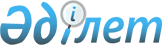 О корректировке показателей республиканского бюджета на 2023 год и внесении изменений и дополнения в постановление Правительства Республики Казахстан от 6 декабря 2022 года № 987 "О реализации Закона Республики Казахстан "О республиканском бюджете на 2023 – 2025 годы"Постановление Правительства Республики Казахстан от 24 ноября 2023 года № 1036
      Примечание ИЗПИ!Вводится в действие с 01.01.2023.
      В соответствии со статьями 41, 79 и 111 Бюджетного кодекса Республики Казахстан Правительство Республики Казахстан ПОСТАНОВЛЯЕТ:
      1. Осуществить корректировку показателей республиканского бюджета на 2023 год согласно приложению 1 к настоящему постановлению.
      2. Внести в постановление Правительства Республики Казахстан от 6 декабря 2022 года № 987 "О реализации Закона Республики Казахстан "О республиканском бюджете на 2023 – 2025 годы" следующие изменения и дополнение:
      пункт 2 дополнить подпунктом 3-9) следующего содержания:
      "3-9) распределение сумм целевых текущих трансфертов областным бюджетам, бюджетам городов республиканского значения, столицы на возмещение части затрат субъектов предпринимательства по строительству объектов придорожного сервиса согласно приложению 3-9 к настоящему постановлению;";
      в приложении 2-3 к указанному постановлению:
      строки:
       "
      "
      изложить в следующей редакции:
       "
      ";
      в приложении 2-6 к указанному постановлению:
      строки:
       "
      "
      изложить в следующей редакции:
       "
      ";
      в приложении 2-9 к указанному постановлению:
      строки:
       "
      "
      изложить в следующей редакции:
       "
      ";
      в приложении 3-8 к указанному постановлению:
      строки:
       "
      "
      изложить в следующей редакции:
       "
      ";
      в приложении 5 к указанному постановлению:
      строки:
       "
      "
      изложить в следующей редакции:
       "
      ";
      в приложении 10 к указанному постановлению:
      строки, порядковые номера 5, 6 и 7, изложить в следующей редакции: 
       "
      ";
      строку, порядковый номер 10, изложить в следующей редакции:
      "
      ";
      строку, порядковый номер 15, изложить в следующей редакции:
      "
      ";
      строки, порядковые номера 19 и 20, изложить в следующей редакции: 
       "
      ";
      строки, порядковые номера 34 и 35, изложить в следующей редакции: 
       "
      ";
      строки, порядковые номера 50 и 51, изложить в следующей редакции: 
       "
      ";
      строку, порядковый номер 70, изложить в следующей редакции:
      "
      ";
      строку, порядковый номер 86, изложить в следующей редакции:
      "
      ";
      строки, порядковые номера 89 и 90, изложить в следующей редакции: 
       "
      ";
      строку, порядковый номер 92, изложить в следующей редакции:
      "
      ";
      строку, порядковый номер 96, изложить в следующей редакции:
      "
      ";
      приложения 1, 2, 2-1, 2-7, 3-2, 6 и 8 к указанному постановлению изложить в новой редакции согласно приложениям 2, 3, 4, 5, 6, 8 и 9 к настоящему постановлению;
      дополнить указанное постановление приложением 3-9 согласно приложению 7 к настоящему постановлению.
      3. Министерству финансов Республики Казахстан совместно с заинтересованными администраторами республиканских бюджетных программ внести изменения и дополнение в сводный план финансирования по обязательствам и платежам на соответствующий финансовый год.
      4. Настоящее постановление вводится в действие с 1 января 2023 года. Корректировка показателей республиканского бюджета на 2023 год
      тыс. тенге Перечень приоритетных республиканских бюджетных инвестиций Перечень приоритетных республиканских бюджетных инвестиций министерств по чрезвычайным ситуациям, обороны, промышленности и строительства, Управления Делами Президента Республики Казахстан Распределение сумм целевых текущих трансфертов областным бюджетам на повышение заработной платы работников природоохранных и специальных учреждений Распределение сумм целевых текущих трансфертов областным бюджетам, бюджетам городов республиканского значения, столицы на обеспечение прав и улучшение качества жизни лиц с инвалидностью в Республике Казахстан Распределение сумм целевых текущих трансфертов областным бюджетам, бюджетам городов республиканского значения, столицы на увеличение размера государственной стипендии обучающимся в организациях технического и профессионального, послесреднего образования Распределение сумм целевых текущих трансфертов областным бюджетам, бюджетам городов республиканского значения, столицы на возмещение части затрат субъектов предпринимательства по строительству объектов придорожного сервиса Распределение сумм бюджетных кредитов местным исполнительным органам для реализации мер социальной поддержки специалистов Распределение сумм резерва Правительства Республики Казахстан
					© 2012. РГП на ПХВ «Институт законодательства и правовой информации Республики Казахстан» Министерства юстиции Республики Казахстан
				 Всего 8 978 249
1.
Акмолинская область
237 905
7.
Карагандинская область
360 830
10.
Область Абай
1 582 404
11.
Область Жетісу
808 434
13.
Павлодарская область
682 917 Всего  8 147 647
1.
Акмолинская область
237 891
7.
Карагандинская область
346 058
10.
Область Абай
819 525
11.
Область Жетісу
784 821
13.
Павлодарская область
653 593 Всего 4 787 290
3.
Атырауская область
211 275
6.
Западно-Казахстанская область
175 005
9.
Кызылординская область
254 205
11.
Область Абай
124 200
13.
Область Ұлытау
67 565
14.
Павлодарская область
90 000
16.
Туркестанская область
646 335 Всего 4 545 200
3.
Атырауская область
458 775
6.
исключить
8.
Кызылординская область
163 431
10.
Область Абай
74 520
12.
Область Ұлытау
43 443
13.
Павлодарская область
170 829
15.
Туркестанская область
415 497 Всего 1 590 758
7.
Западно-Казахстанская область
69 740
8.
Карагандинская область
82 132
10.
Кызылординская область
82 702
11.
Мангистауская область
69 741
18.
Город Алматы
100 386
19.
Город Астана
82 133 Всего 1 513 339
7.
Западно-Казахстанская область
52 988
8.
Карагандинская область
69 432
10.
Кызылординская область
73 444
11.
Мангистауская область
45 157
18.
Город Алматы
92 961
19.
Город Астана
75 433 Всего 105 241 600 42 496 000 62 745 600
1.
Акмолинская область
2 524 800
1 564 800
960 000
4.
Атырауская область
2 169 600
1 603 200
566 400
10.
Кызылординская область
9 600 000
2 236 800
7 363 200
11.
Мангистауская область
2 880 000
1 305 600
1 574 400
15.
Павлодарская область
5 673 600
1 766 400
3 907 200
20.
Город Шымкент
4 848 000
2 928 000
1 920 000 Всего 106 489 721 43 744 121 62 745 600
1.
Акмолинская область
2 402 708
1 476 689
926 019
4.
Атырауская область
2 544 000
1 977 600
566 400
10.
Кызылординская область
12 300 665
3 967 804
8 332 861
11.
Мангистауская область
1 449 600
570 880
878 720
15.
Павлодарская область
5 639 148
1 731 948
3 907 200
20.
Город Шымкент
4 608 000
2 928 000
1 680 000 Всего 28 980 000
9.
Костанайская область
900 000
18.
Город Алматы
3 335 000 Всего 28 980 000
9.
Костанайская область
1 150 000
18.
Город Алматы
3 085 000
5
Методологическое обеспечение по оказанию лицам с инвалидностью протезно-ортопедической помощи, в том числе предоставление протезно-ортопедической помощи
Протезирование лиц с инвалидностью с особо сложными и атипичными видами увечья, а также первичное протезирование, внедрение протезно-ортопедических изделий, изготавливаемых по новейшим технологиям, разработка технологических процессов на новые виды протезно-ортопедических изделий
Министерство труда и социальной защиты населения Республики Казахстан
РГП на ПХВ "Национальный научный центр развития сферы социальной защиты"
058 "Оказание социальной защиты и помощи населению на республиканском уровне, а также совершенствование системы социальной защиты и развитие инфраструктуры"
100 "Методологическое обеспечение по оказанию лицам с инвалидностью протезно-ортопедической помощи, в том числе предоставление протезно-ортопедической помощи"
249 998
6
Слухоречевая адаптация детей с нарушением слуха после кохлеарной имплантации
Кохлеарная имплантация (КИ) является единственным эффективным методом реабилитации детей с тяжелыми нарушениями слуха (глухотой), но операция КИ совершенно неэффективна без слухоречевой реабилитации (адаптации). Проведение ее обязательно для развития слуха и речи ребенка с кохлеарным имплантом.
Цель слухоречевой адаптации – научить ребенка воспринимать звуковые сигналы (неречевые и речевые), понимать их и использовать новые слуховые ощущения для развития устной речи
Министерство труда и социальной защиты населения Республики Казахстан
РГП на ПХВ "Национальный научный центр развития сферы социальной защиты"
058 "Оказание социальной защиты и помощи населению на республиканском уровне, а также совершенствование системы социальной защиты и развитие инфраструктуры"
102 "Слухоречевая адаптация детей с нарушением слуха после кохлеарной имплантации"
407 928
7
Информационно-аналитическое сопровождение рынка труда и методологическая поддержка центров трудовой мобильности (карьерных центров) в социально-трудовой сфере
Информационно-аналитическое сопровождение рынка труда и методологическая поддержка центров трудовой мобильности (карьерных центров) в социально-трудовой сфере
Министерство труда и социальной защиты населения Республики Казахстан
АО "Центр развития трудовых ресурсов"
068 "Развитие продуктивной занятости"
101 "Проведение текущих мероприятий в рамках развития продуктивной занятости"
395 093
10
Развитие государственных геодезических сетей
Производство работ по развитию геодезических сетей с разработкой параметров преобразования и трансформирования между государственными, международными, местными системами отсчета
Министерство цифрового развития, инноваций и аэрокосмической промышленности Республики Казахстан
РГП на ПХВ "Национальный центр геодезии и пространственной информации"
007 "Повышение уровня государственного геодезического и картографического обеспечения страны"
104 "Развитие государственных геодезических сетей"
262 641
15
Проведение мероприятий, направленных на стимулирование развития рынка информационно-коммуникационных технологий
Акселерация технологического бизнес-инкубирования участников, проведение маркетинговых и иных мероприятий для участников, проведение консультационных, информационных, аналитических, образовательных мероприятий для стимулирования развития участников международного технологического парка "Астана Хаб", поиск потенциальных инвесторов для реализации проектов участников, предоставление жилья и создание условий для проживания лицам, проходящим акселерацию в международном технологическом парке "Астана Хаб"
Министерство цифрового развития, инноваций и аэрокосмической промышленности Республики Казахстан
Корпоративный фонд "Международный технопарк IT-стартапов "Astana Hub"
205 "Обеспечение инновационного развития Республики Казахстан"
103 "Создание инновационной экосистемы на базе Международного технопарка IT-стартапов "Астана Хаб"
4 766 398
19
Организация и проведение мероприятий республиканского значения по дополнительному развитию детей в сфере образования
Организация и проведение внешкольных мероприятий республиканского значения, выявление одаренных обучающихся; проведение республиканских семинаров, конкурсов; проведение научно-практических конференций.
Республиканские конкурсы исследовательских проектов по основным направлениям дополнительного образования детей: художественно-эстетическое, научно-техническое, эколого-биологическое, туристско-краеведческое, военно-патриотическое, социально-педагогическое, образовательно-оздоровительное с целью формирования конкурентных преимуществ личности в творческой компетентности, непрерывном образовании и воспитании, профессиональном самоопределении.
Участие в организации профессиональных смотров и конкурсов, проведении семинаров и научно-практических конференций по проблемам развития системы дополнительного образования детей.
Министерство просвещения Республики Казахстан
РГКП "Республиканский учебно-методический центр дополнительного образования"
004 "Обеспечение доступности качественного школьного образования"
103 "Проведение республиканских школьных олимпиад, конкурсов, внешкольных мероприятий республиканского значения"
93 592
20
Организация и проведение мероприятий в области физической культуры и спорта в сфере образования
В рамках выполнения государственного задания проводится следующая работа:
качественная подготовка и своевременное проведение мероприятия в рамках предусмотренного объема услуг;
обеспечение местами проведения спортивных мероприятий в соответствии с санитарно-гигиеническими требованиями и требованиями противопожарной безопасности (туалет, душевая, раздевалка, противопожарное оборудование);
формирование списков и обеспечение судейской бригадой, медицинским персоналом и обслуживающим персоналом;
проведение заседания мандатной комиссии;
обеспечение транспортом участников соревнований с вокзала до мест проживания и обратно, а также от мест проживания к местам соревнований и обратно;
обеспечение спортивным инвентарем для проведения спортивных соревнований;
обеспечение наградной атрибутикой (кубки, дипломы, грамоты, медали) для награждения участников спортивных мероприятий;
обеспечение баннерной продукцией;
церемония открытия и закрытия, а также награждения участников.
Министерство просвещения Республики Казахстан
РГКП "Национальный научно-практический центр физической культуры"
004 "Обеспечение доступности качественного школьного образования"
103 "Проведение республиканских школьных олимпиад, конкурсов, внешкольных мероприятий республиканского значения"
257 997
34
Организация работы по развитию санитарной авиации Республики Казахстан
Организация экстренной медицинской помощи населению Республики Казахстан с использованием воздушного транспорта (медицинской авиации). Организация и координация деятельности региональных отделений медицинской авиации. Развитие службы медицинской авиации в Республике Казахстан на основе международных стандартов
Министерство здравоохранения Республики Казахстан
РГП на ПХВ "Национальный координационный центр экстренной медицины"
067 "Обеспечение гарантированного объема бесплатной медицинской помощи" 107 "Оказание медицинской помощи в форме санитарной авиации"
11 956 654
35
Развитие трансплантационной координации в Pеспyбликe Казахстан
Обеспечение кoopдинaции слyжбы тpaнcплaнтaции в Pеспyбликe Казахстан
Министерство здравоохранения Республики Казахстан
РГП на ПХВ "Республиканский центр по координации трансплантации и высокотехнологичных медицинских услуг"
067 "Обеспечение гарантированного объема бесплатной медицинской помощи"
114 "Услуги по координации в области трансплантологии"
220 290
50
Предоставление услуг в сфере развития государственного языка и других языков народа Казахстана
Проведение мероприятий по реализации государственной языковой политики в Республике Казахстан
Министерство науки и высшего образования Республики Казахстан
НАО "Национальный научно-практический центр "Тіл-Қазына" имени Шайсултана Шаяхметова"
230 "Развитие государственного языка и других языков народа Казахстана" 
100 "Обеспечение развития государственного языка и других языков народа Казахстана"
703 243
51
Оценка уровня знания казахского языка граждан Республики Казахстан
Проведение мероприятий по реализации государственной языковой политики в Республике Казахстан
Министерство науки и высшего образования Республики Казахстан
РГКП "Национальный центр тестирования"
230 "Развитие государственного языка и других языков народа Казахстана" 
101 "Оценка уровня знания казахского языка граждан Республики Казахстан"
61 569
70
Услуги в области поддержки казахстанских кадров и производителей в отношении углеводородов и урана
Мониторинг выполнения недропользователями обязательств по закупкам товаров, работ и услуг у казахстанских производителей, привлечению и обучению казахстанских кадров, научно-исследовательских, научно-технических и (или) опытно-конструкторских работ, а также приобретению недропользователями и их подрядчиками товаров, работ и услуг
Министерство энергетики Республики Казахстан
АО "Ситуационно-аналитический центр топливно-энергетического комплекса Республики Казахстан"
040 "Развитие нефтегазохимической промышленности и местного содержания в контрактах на недропользование"
102 "Мониторинг выполнения недропользователями обязательств по закупкам товаров, работ и услуг у казахстанских производителей, привлечению и обучению казахстанских кадров, а также приобретению недропользователями и их подрядчиками товаров, работ и услуг"
130 007
86
Услуги по проведению прикладных этнополитических исследований и мероприятий в сфере межэтнических отношений
1. Проведение социологического исследования межэтнической ситуации в стране.
2. Осуществление мониторинговых выездов.
3. Методические пособия по вопросам государственной политики в сфере межэтнических отношений.
4. Организация экспертной работы Научно-экспертного совета при Ассамблее народа Казахстана.
5. Выпуск информационно-аналитического издания в сфере межэтнических отношений, этносов с результатами исследований и публикаций членов Научно-экспертного совета при Ассамблее народа Казахстана, научно-экспертных групп регионов и Ассоциации кафедр Ассамблеи народа Казахстана.
6. Проведение ежегодно под эгидой Ассамблеи народа Казахстана общереспубликанской научно-практической конференции по вопросам межэтнических отношений и укрепления единства нации с привлечением ведущих отечественных и международных экспертов.
7. Проведение исследования "Определение формулы идентичности".
8. Проведение исследования "Влияние средств массовой коммуникации на уровень конфликтного потенциала в межэтнических отношениях".
9. Организация и проведение обучающих мероприятий.
10. Методическое сопровождение по вопросам этномедиации.
11. Профилактические и антикризисные выезды в регионы.
12. Разработка семантической карты культурных разногласий и потенциала межэтнической конфликтогенности
Министерство культуры и информации Республики Казахстан
ТОО "Институт прикладных этнополитических исследований"
002 "Реализация государственной политики в сфере общественного согласия"
100 "Реализация государственной политики по укреплению межэтнического согласия"
444 053
89
Услуги по проведению государственной информационной политики через АО "Агентство "Хабар"
Услуги по проведению государственной информационной политики через телеканалы "Хабар", "Хабар 24", "Ел Арна"
Министерство культуры и информации Республики Казахстан
АО "Агентство "Хабар"
003 "Проведение государственной информационной политики"
100 "Размещение государственного информационного заказа"
19 360 863
90
Услуги по проведению государственной информационной политики через АО "Республиканская телерадиокорпорация "Казахстан"
Услуги по проведению государственной информационной политики через телеканалы "Казахстан", "Балапан", "Kaz Sport", "Первый канал Евразия", "Абай", областные телеканалы, "Казахское радио", радио "Шалкар", радио "Астана", радио "Classic"
Министерство культуры и информации Республики Казахстан
АО "Республиканская телерадиокорпорация "Казахстан"
003 "Проведение государственной информационной политики"
100 "Размещение государственного информационного заказа"
 29 
991 730
92
Услуги по проведению государственной информационной политики через ТОО "Қазақ газеттері"
Услуги по проведению государственной информационной политики через газеты "Егемен Қазақстан", "Казахстанская правда", а также "Ұйғыр авази", "Ана тілі", "Tenge monitor", "Дружные ребята", "Ұлан", журналы "AQIQAT", "Мысль", "URKER", "AQ JELKEN", "BALDYRGAN"
Министерство культуры и информации Республики Казахстан
 ТОО "Қазақ газеттері"
003 "Проведение государственной информационной политики" 
100 "Размещение государственного информационного заказа"
2 326 997
96
Организация изучения исторических архивных материалов по полной реабилитации жертв политических репрессий для общественного развития
Координирование и сопровождение деятельности проектного офиса Государственной комиссии по выработке предложений по полной реабилитации жертв политических репрессий
Министерство культуры и информации Республики Казахстан
 НАО "Казахстанский институт общественного развития"
004 "Обеспечение укрепления взаимоотношений институтов гражданского общества и государства, модернизация общественного сознания"
102 "Проведение мероприятий в сфере модернизации общественного сознания"
29 312
      Премьер-МинистрРеспублики Казахстан 

А. Смаилов
Приложение 1
к постановлению Правительства
Республики Казахстан
от 24 ноября 2023 года № 1036 ФГ АБП ПРГ Наименование Изменения (+,-) 1 2 3 4 5 Итого 0 Затраты 0
001
Государственные услуги общего характера
-10 792 249 101 Администрация Президента Республики Казахстан -56 666
002
Услуги по прогнозно-аналитическому обеспечению стратегических аспектов внутренней и внешней политики государства
-49 777
003
Услуги по обеспечению сохранности архивного фонда, печатных изданий и их специальному использованию
-6 889 107 Аппарат Высшего Судебного Совета Республики Казахстан -40 376
001
Услуги по обеспечению деятельности Высшего Судебного Совета Республики Казахстан
-40 376 108 Канцелярия Первого Президента Республики Казахстан – Елбасы -140 496
001
Услуги по обеспечению деятельности Первого Президента Республики Казахстан – Елбасы
-140 496 201 Министерство внутренних дел Республики Казахстан 458 989
001
Услуги по определению и организации реализации государственной политики в области охраны общественного порядка и обеспечения общественной безопасности, уголовно-исполнительной системы
458 989 204 Министерство иностранных дел Республики Казахстан -544 997
001
Услуги по координации внешнеполитической деятельности 
-421
005
Заграничные командировки
200 000
013
Представление интересов Республики Казахстан в международных организациях, уставных и других органах Содружества Независимых Государств
-29 361
017
Участие Республики Казахстан в международных организациях, иных международных и прочих органах
-727 235
021
Обеспечение мероприятий по защите прав и интересов граждан Республики Казахстан за рубежом
12 020 217 Министерство финансов Республики Казахстан -348 244
001
Услуги по обеспечению бюджетного планирования, исполнения и контроля за исполнением государственного бюджета
-276 371
094
Управление государственными активами
-71 873 227 Министерство науки и высшего образования Республики Казахстан -9 939 989
130
Базовое финансирование субъектов научной и (или) научно-технической деятельности
-657 508
217
Развитие науки
-9 282 481 228 Министерство транспорта Республики Казахстан 143 759
001
Формирование и реализация политики государства в области транспорта и коммуникаций
143 759 229 Министерство промышленности и строительства Республики Казахстан 136 091
001
Формирование и реализация политики государства в сфере промышленности, оборонной промышленности, геологии, участия в проведении единой военно-технической политики и военно-технического сотрудничества, руководство в области формирования, размещения и выполнения оборонного заказа, формирования индустриальной политики, развития инфраструктуры и конкурентного рынка, строительства, жилищно-коммунального хозяйства
136 091 243 Министерство национальной экономики Республики Казахстан -33 461
057
Участие Казахстана в инициативах и инструментах Организации экономического сотрудничества и развития в рамках сотрудничества Казахстана с Организацией экономического сотрудничества и развития
-15 319
096
Проведение исследования социально-экономического положения Республики Казахстан в рамках сотрудничества между Республикой Казахстан и Организацией экономического сотрудничества и развития
-18 142 626 Агентство по стратегическому планированию и реформам Республики Казахстан -97 087
001
Услуги по содействию в формировании и эффективной реализации реформ, осуществление государственной политики в сферах стратегического планирования, государственной статистической деятельности, участие в совершенствовании системы государственного управления и квазигосударственного сектора
-96 072
003
Проведение мультииндикаторного кластерного обследования для мониторинга положения детей и женщин в Республике Казахстан в целях выполнения международных обязательств и достижения целей устойчивого развития
-1 015 627 Агентство по защите и развитию конкуренции Республики Казахстан 24 064
001
Обеспечение деятельности уполномоченного органа по формированию государственной политики в области защиты конкуренции и ограничения монополистической деятельности
24 064 628 Агентство Республики Казахстан по финансовому мониторингу 194 131
001
Услуги по обеспечению противодействия легализации (отмыванию) доходов и финансированию терроризма, борьбы с экономическими и финансовыми правонарушениями
194 131 651 Министерство культуры и информации Республики Казахстан -43 407
002
Реализация государственной политики в сфере общественного согласия
-43 407 652 Министерство водных ресурсов и ирригации Республики Казахстан 130 440
001
Услуги по координации деятельности в сфере использования и охраны водного фонда, водоснабжения, водоотведения
130 440 694 Управление Делами Президента Республики Казахстан -635 000
055
Обновление парка автомашин для государственных органов
-635 000
002
Оборона
-1 790 223 202 Министерство по чрезвычайным ситуациям Республики Казахстан -4 093 861
001
Услуги по определению и организации реализации государственной политики в области предупреждения и ликвидации чрезвычайных ситуаций природного и техногенного характера, промышленной безопасности, формированию и реализации государственного материального резерва
228 698
006
Строительство и реконструкция объектов защиты от чрезвычайных ситуаций природного и техногенного характера
-2 837 647
007
Капитальные расходы органов и учреждений по чрезвычайным ситуациям
-1 484 912 208 Министерство обороны Республики Казахстан 2 303 638
001
Услуги по определению и реализации государственной политики в области организации обороны и Вооруженных Сил Республики Казахстан
71 590
047
Обеспечение боевой, мобилизационной готовности Вооруженных Сил Республики Казахстан
2 232 048
003
Общественный порядок, безопасность, правовая, судебная, уголовно-исполнительная деятельность
2 722 740 201 Министерство внутренних дел Республики Казахстан -434 382
076
Охрана общественного порядка и обеспечение общественной безопасности
-972 866
077
Организация деятельности уголовно-исполнительной системы
538 484 221 Министерство юстиции Республики Казахстан -1 824 220
001
Правовое обеспечение деятельности государства 
-145 208
005
Оказание юридической помощи адвокатами и юридическими консультантами
-206 000
006
Научное сопровождение законотворческой деятельности государственных органов
-16 719
047
Защита и представление интересов государства в арбитражах, иностранных арбитражах, иностранных государственных и судебных органах, а также в процессе доарбитражного и досудебного урегулирования споров, оценка перспектив судебных или арбитражных разбирательств, проводимых за рубежом с участием Правительства Республики Казахстан
-1 456 293 410 Комитет национальной безопасности Республики Казахстан 0
001
Обеспечение национальной безопасности
51 926
002
Программа развития системы национальной безопасности
-51 926 501 Верховный Суд Республики Казахстан 4 382 561
001
Обеспечение судебными органами судебной защиты прав, свобод и законных интересов граждан и организаций
4 382 561 502 Генеральная прокуратура Республики Казахстан 595 749
001
Осуществление высшего надзора за точным и единообразным применением законов и подзаконных актов в Республике Казахстан 
595 749 624 Агентство Республики Казахстан по противодействию коррупции (Антикоррупционная служба) 0
002
Оперативно-розыскная деятельность по противодействию коррупционным преступлениям и правонарушениям
103 799
015
Проведение антикоррупционной экспертизы проектов нормативных правовых актов
-103 799 628 Агентство Республики Казахстан по финансовому мониторингу 10 000
003
Досудебное расследование
10 000 681 Служба государственной охраны Республики Казахстан -6 968
002
Программа развития Службы государственной охраны Республики Казахстан
-6 968
004
Образование
4 928 036 202 Министерство по чрезвычайным ситуациям Республики Казахстан -163 575
003
Обучение, повышение квалификации и переподготовка кадров Министерства по чрезвычайным ситуациям Республики Казахстан
-163 575 221 Министерство юстиции Республики Казахстан -1 246
060
Повышение квалификации судебно-экспертных кадров
-1 246 224 Министерство просвещения Республики Казахстан 5 011 099
001
Формирование и реализация государственной политики в области просвещения 
50 194
004
Обеспечение доступности качественного школьного образования
5 137 304
007
Повышение квалификации педагогов государственных организаций дошкольного образования
-176 399 226 Министерство здравоохранения Республики Казахстан -182 803
005
Повышение квалификации и переподготовка кадров организаций здравоохранения
-98 826
006
Подготовка специалистов с высшим, послевузовским образованием и оказание социальной поддержки обучающимся
-83 977 227 Министерство науки и высшего образования Республики Казахстан 672 113
001
Формирование и реализация государственной политики в области науки и высшего образования 
-69 725
093
Модернизация среднего образования
-89 244
204
Обеспечение кадрами с высшим и послевузовским образованием
939 610
230
Развитие государственного языка и других языков народа Казахстана
-108 528 501 Верховный Суд Республики Казахстан -16 867
017
Организация послевузовского образования, переподготовка и повышение квалификации судейских кадров
-16 867 502 Генеральная прокуратура Республики Казахстан 120 893
018
Повышение профессионального уровня и послевузовское образование сотрудников правоохранительных органов
120 893 650 Министерство туризма и спорта Республики Казахстан -230 140
038
Обучение и воспитание одаренных в спорте детей
63 789
045
Услуги по организации образовательной деятельности для подготовки кадров в области туризма
-293 929 651 Министерство культуры и информации Республики Казахстан -281 438
007
Повышение квалификации и переподготовка кадров в области культуры и искусства
-966
041
Подготовка кадров в области культуры и искусства
-280 472
005
Здравоохранение
17 991 156 201 Министерство внутренних дел Республики Казахстан -24 607
014
Услуги по лечению военнослужащих, сотрудников правоохранительных органов 
-24 607 226 Министерство здравоохранения Республики Казахстан 18 015 763
001
Формирование государственной политики в области здравоохранения
-90 394
013
Прикладные научные исследования в области здравоохранения и санитарно-эпидемиологического благополучия населения
-185 950
024
Целевой вклад в АОО "Назарбаев Университет" 
-85 822
053
Обеспечение хранения специального медицинского резерва и развитие инфраструктуры здравоохранения
-3 243 598
066
Оказание медицинской помощи в рамках обязательного социального медицинского страхования и его сопровождение
15 671
067
Обеспечение гарантированного объема бесплатной медицинской помощи
21 668 919
070
Охрана общественного здоровья
-63 063
006
Социальная помощь и социальное обеспечение
-11 265 269 213 Министерство труда и социальной защиты населения Республики Казахстан -11 265 269
001
Формирование государственной политики в области труда, занятости, социальной защиты и миграции населения
-100 000
027
Социальное обеспечение отдельных категорий граждан и их сопровождение по выплатам
-10 540 622
058
Оказание социальной защиты и помощи населению на республиканском уровне, а также совершенствование системы социальной защиты и развитие инфраструктуры
-622 268
068
Развитие продуктивной занятости
-2 379
007
Жилищно-коммунальное хозяйство
-2 578 444 229 Министерство промышленности и строительства Республики Казахстан -2 578 444
228
Реализация мероприятий в области жилищного строительства в рамках национального проекта "Сильные регионы – драйвер развития страны"
348 668
229
Реализация мероприятий в области жилищно-коммунального хозяйства
-2 927 112
008
Культура, спорт, туризм и информационное пространство
805 476 650 Министерство туризма и спорта Республики Казахстан 1 498 372
001
Формирование государственной политики в сфере спорта и туристской деятельности
-39 200
036
Развитие спорта высших достижений
1 525 572
051
Стимулирование развития туризма и туристической деятельности
12 000 651 Министерство культуры и информации Республики Казахстан -1 415 879
003
Проведение государственной информационной политики 
1 208 179
004
Обеспечение укрепления взаимоотношений институтов гражданского общества и государства, модернизация общественного сознания
-6 616
008
Реализация государственной молодежной и семейной политики
-3 826
009
Обеспечение реализации проектов, осуществляемых совместно с международными организациями 
-1 050
033
Повышение конкурентоспособности сферы культуры и искусства, сохранение, изучение и популяризация казахстанского культурного наследия и повышение эффективности реализации архивного дела
-2 612 566 694 Управление Делами Президента Республики Казахстан 722 983
006
Проведение государственной информационной политики
753 328
029
Формирование туристского имиджа в Щучинско-Боровской курортной зоне
-30 345
009
Топливно-энергетический комплекс и недропользование
-235 647 229 Министерство промышленности и строительства Республики Казахстан -206 165
089
Обеспечение рационального и комплексного использования недр и повышение геологической изученности территории Республики Казахстан
-206 165 241 Министерство энергетики Республики Казахстан -29 482
036
Развитие атомных и энергетических проектов
-29 482
010
Сельское, водное, лесное, рыбное хозяйство, особо охраняемые природные территории, охрана окружающей среды и животного мира, земельные отношения
-7 376 502 207 Министерство экологии и природных ресурсов Республики Казахстан -455 552
039
Развитие гидрометеорологического и экологического мониторинга
-55 509
256
Управление, обеспечение сохранения и развития лесных ресурсов и животного мира
-399 728
267
Повышение доступности знаний и научных исследований
-315 212 Министерство сельского хозяйства Республики Казахстан -1 437 765
001
Услуги по планированию, регулированию, управлению в сфере сельского хозяйства и использования земельных ресурсов 
133 069
249
Создание условий для развития животноводства и производства, реализации продукции животноводства
-830 602
255
Создание условий для развития производства, реализации продукции растениеводства
-740 232 652 Министерство водных ресурсов и ирригации Республики Казахстан -5 483 185
254
Эффективное управление водными ресурсами
-5 483 185
011
Промышленность, архитектурная, градостроительная и строительная деятельность
-591 420 211 Министерство торговли и интеграции Республики Казахстан -64 973
002
Субсидирование ставки вознаграждения по выдаваемым кредитам и совершаемым лизинговым сделкам банками второго уровня, АО "Банк Развития Казахстана" и иными юридическими лицами, осуществляющими лизинговую деятельность, зарубежным покупателям высокотехнологичных товаров, услуг и работ отечественной обрабатывающей промышленности, которые подлежат страхованию со стороны национального института развития в области развития и продвижения несырьевого экспорта, с учетом принятых международных обязательств
-64 973 229 Министерство промышленности и строительства Республики Казахстан -523 254
090
Содействие развитию отраслей промышленности
-511 552
225
Реализация мероприятий по совершенствованию архитектурной, градостроительной и строительной деятельности
-11 702 241 Министерство энергетики Республики Казахстан -3 193
040
Развитие нефтегазохимической промышленности и местного содержания в контрактах на недропользование 
-3 193
012
Транспорт и коммуникации
-3 202 702 223 Министерство цифрового развития, инноваций и аэрокосмической промышленности Республики Казахстан 76 434
003
Развитие "электронного правительства", инфокоммуникационной инфраструктуры и информационной безопасности
76 434 228 Министерство транспорта Республики Казахстан -3 279 136
003
Развитие автомобильных дорог на республиканском уровне
3 000 000
013
Субсидирование регулярных авиаперевозок
-199 143
212
Субсидирование ставок вознаграждения при кредитовании и финансовом лизинге на приобретение вагонов перевозчиками пассажиров по социально значимым сообщениям и операторами вагонов (контейнеров)
-1 906 332
213
Обеспечение развития городского рельсового транспорта
-1 173 661
233
Выполнение обязательств по договору доверительного управления государственным имуществом
-3 000 000
013
Прочие
38 060 100 204 Министерство иностранных дел Республики Казахстан -229 040
006
Представительские затраты
-229 040 211 Министерство торговли и интеграции Республики Казахстан -65 670
061
Услуги в сфере технического регулирования и метрологии
-65 670 217 Министерство финансов Республики Казахстан 38 098 475
010
Резерв Правительства Республики Казахстан
38 135 743
044
Погашение простых векселей 
-37 268 223 Министерство цифрового развития, инноваций и аэрокосмической промышленности Республики Казахстан -113 347
205
Обеспечение инновационного развития Республики Казахстан
-113 347 243 Министерство национальной экономики Республики Казахстан 457 665
062
Разработка или корректировка, а также проведение необходимых экспертиз технико-экономических обоснований бюджетных инвестиционных проектов и конкурсных документаций проектов государственно-частного партнерства, концессионных проектов, консультативное сопровождение проектов государственно-частного партнерства и концессионных проектов
-28 423
087
Реализация мероприятий в рамках национального проекта по развитию предпринимательства на 2021 – 2025 годы и Механизма кредитования приоритетных проектов
486 088 694 Управление Делами Президента Республики Казахстан -87 983
008
Строительство и реконструкция объектов Управления Делами Президента Республики Казахстан
-87 983
014
Обслуживание долга
-26 675 052 217 Министерство финансов Республики Казахстан -26 675 052
013
Обслуживание правительственного долга
-26 675 052
Кредиты
0
007
Жилищно-коммунальное хозяйство
-44 206 229 Министерство промышленности и строительства Республики Казахстан -44 206
224
Кредитование областных бюджетов, бюджетов городов республиканского значения, столицы на реконструкцию и строительство систем тепло-, водоснабжения и водоотведения
-44 206
010
Сельское, водное, лесное, рыбное хозяйство, особо охраняемые природные территории, охрана окружающей среды и животного мира, земельные отношения
-1 400 000 243 Министерство национальной экономики Республики Казахстан -1 400 000
034
Бюджетные кредиты местным исполнительным органам для реализации мер социальной поддержки специалистов
-1 400 000
013
Прочие
1 444 206 229 Министерство промышленности и строительства Республики Казахстан 1 444 206
231
Бюджетное кредитование АО "Жилищный строительный сберегательный банк "Отбасы банк" для предоставления предварительных и промежуточных жилищных займов
1 444 206
_______________________________Приложение 2
к постановлению Правительства
Республики Казахстан
от 24 ноября 2023 года № 1036Приложение 1
к постановлению Правительства
Республики Казахстан
от " 6 " декабря 2022 года № 987
Функциональная группа
Функциональная группа
Функциональная группа
Функциональная группа
Функциональная группа
Функциональная группа
Функциональная группа
Функциональная группа
Функциональная группа
Функциональная группа
Функциональная группа
Функциональная группа
Функциональная группа
Функциональная группа
Функциональная группа
Функциональная группа
Функциональная группа
Функциональная группа
Функциональная группа
Наименование
Наименование
Наименование
Наименование
Наименование
Наименование
Наименование
Наименование
Сумма, тыс. тенге
Сумма, тыс. тенге
Сумма, тыс. тенге
Сумма, тыс. тенге
Сумма, тыс. тенге
Сумма, тыс. тенге
Сумма, тыс. тенге
Сумма, тыс. тенге
Администратор
Администратор
Администратор
Администратор
Администратор
Администратор
Администратор
Администратор
Администратор
Администратор
Администратор
Наименование
Наименование
Наименование
Наименование
Наименование
Наименование
Наименование
Наименование
2023 год
2023 год
2023 год
2023 год
2024 год
2024 год
2024 год
2025 год
Программа
Программа
Программа
Программа
Программа
Программа
Программа
Программа
Наименование
Наименование
Наименование
Наименование
Наименование
Наименование
Наименование
Наименование
2023 год
2023 год
2023 год
2023 год
2024 год
2024 год
2024 год
2025 год
Подпрограмма
Подпрограмма
Подпрограмма
Подпрограмма
Подпрограмма
Наименование
Наименование
Наименование
Наименование
Наименование
Наименование
Наименование
Наименование
2023 год
2023 год
2023 год
2023 год
2024 год
2024 год
2024 год
2025 год Всего: Всего: Всего: Всего: Всего: Всего: Всего: Всего: 2 401 898 740 2 401 898 740 2 401 898 740 2 401 898 740 1 601 864 120 1 601 864 120 1 601 864 120 1 154 292 724 I. Республиканские бюджетные инвестиционные проекты I. Республиканские бюджетные инвестиционные проекты I. Республиканские бюджетные инвестиционные проекты I. Республиканские бюджетные инвестиционные проекты I. Республиканские бюджетные инвестиционные проекты I. Республиканские бюджетные инвестиционные проекты I. Республиканские бюджетные инвестиционные проекты I. Республиканские бюджетные инвестиционные проекты 368 014 391 368 014 391 368 014 391 368 014 391 219 009 111 219 009 111 219 009 111 109 141 897 1 1 1 1 1 1 1 1 Государственные услуги общего характера Государственные услуги общего характера Государственные услуги общего характера Государственные услуги общего характера Государственные услуги общего характера Государственные услуги общего характера Государственные услуги общего характера Государственные услуги общего характера 45 261 903 45 261 903 45 261 903 45 261 903 31 636 014 31 636 014 31 636 014 204 204 204 Министерство иностранных дел Республики Казахстан Министерство иностранных дел Республики Казахстан Министерство иностранных дел Республики Казахстан Министерство иностранных дел Республики Казахстан Министерство иностранных дел Республики Казахстан Министерство иностранных дел Республики Казахстан Министерство иностранных дел Республики Казахстан Министерство иностранных дел Республики Казахстан 256 655 256 655 256 655 256 655
028
028
028
Создание единой информационной системы дипломатической службы Министерства иностранных дел Республики Казахстан
Создание единой информационной системы дипломатической службы Министерства иностранных дел Республики Казахстан
Создание единой информационной системы дипломатической службы Министерства иностранных дел Республики Казахстан
Создание единой информационной системы дипломатической службы Министерства иностранных дел Республики Казахстан
Создание единой информационной системы дипломатической службы Министерства иностранных дел Республики Казахстан
Создание единой информационной системы дипломатической службы Министерства иностранных дел Республики Казахстан
Создание единой информационной системы дипломатической службы Министерства иностранных дел Республики Казахстан
Создание единой информационной системы дипломатической службы Министерства иностранных дел Республики Казахстан
256 655
256 655
256 655
256 655
в том числе инвестиционные проекты:
в том числе инвестиционные проекты:
в том числе инвестиционные проекты:
в том числе инвестиционные проекты:
в том числе инвестиционные проекты:
в том числе инвестиционные проекты:
в том числе инвестиционные проекты: Прочие Прочие Прочие Прочие Прочие Прочие Прочие 256 655 256 655 256 655 256 655
Создание единой информационной системы дипломатической службы Министерства иностранных дел Республики Казахстан
Создание единой информационной системы дипломатической службы Министерства иностранных дел Республики Казахстан
Создание единой информационной системы дипломатической службы Министерства иностранных дел Республики Казахстан
Создание единой информационной системы дипломатической службы Министерства иностранных дел Республики Казахстан
Создание единой информационной системы дипломатической службы Министерства иностранных дел Республики Казахстан
Создание единой информационной системы дипломатической службы Министерства иностранных дел Республики Казахстан
Создание единой информационной системы дипломатической службы Министерства иностранных дел Республики Казахстан
256 655
256 655
256 655
256 655 217 217 217 Министерство финансов Республики Казахстан Министерство финансов Республики Казахстан Министерство финансов Республики Казахстан Министерство финансов Республики Казахстан Министерство финансов Республики Казахстан Министерство финансов Республики Казахстан Министерство финансов Республики Казахстан Министерство финансов Республики Казахстан 44 681 765 44 681 765 44 681 765 44 681 765 31 636 014 31 636 014 31 636 014
030
030
030
Создание и развитие информационных систем Министерства финансов Республики Казахстан
Создание и развитие информационных систем Министерства финансов Республики Казахстан
Создание и развитие информационных систем Министерства финансов Республики Казахстан
Создание и развитие информационных систем Министерства финансов Республики Казахстан
Создание и развитие информационных систем Министерства финансов Республики Казахстан
Создание и развитие информационных систем Министерства финансов Республики Казахстан
Создание и развитие информационных систем Министерства финансов Республики Казахстан
Создание и развитие информационных систем Министерства финансов Республики Казахстан
259 981
259 981
259 981
259 981
102
102
102
102
102
Создание, внедрение и развитие информационной системы "Интегрированная система налогового администрирования"
Создание, внедрение и развитие информационной системы "Интегрированная система налогового администрирования"
Создание, внедрение и развитие информационной системы "Интегрированная система налогового администрирования"
Создание, внедрение и развитие информационной системы "Интегрированная система налогового администрирования"
Создание, внедрение и развитие информационной системы "Интегрированная система налогового администрирования"
Создание, внедрение и развитие информационной системы "Интегрированная система налогового администрирования"
Создание, внедрение и развитие информационной системы "Интегрированная система налогового администрирования"
259 981
259 981
259 981
259 981
в том числе инвестиционные проекты:
в том числе инвестиционные проекты:
в том числе инвестиционные проекты:
в том числе инвестиционные проекты:
в том числе инвестиционные проекты:
в том числе инвестиционные проекты:
в том числе инвестиционные проекты: Прочие Прочие Прочие Прочие Прочие Прочие Прочие 259 981 259 981 259 981 259 981
Реформирование систем налогового администрирования
Реформирование систем налогового администрирования
Реформирование систем налогового администрирования
Реформирование систем налогового администрирования
Реформирование систем налогового администрирования
Реформирование систем налогового администрирования
Реформирование систем налогового администрирования
259 981
259 981
259 981
259 981
205
205
205
Модернизация и техническое дооснащение пунктов пропуска на границе
Модернизация и техническое дооснащение пунктов пропуска на границе
Модернизация и техническое дооснащение пунктов пропуска на границе
Модернизация и техническое дооснащение пунктов пропуска на границе
Модернизация и техническое дооснащение пунктов пропуска на границе
Модернизация и техническое дооснащение пунктов пропуска на границе
Модернизация и техническое дооснащение пунктов пропуска на границе
Модернизация и техническое дооснащение пунктов пропуска на границе
44 421 784
44 421 784
44 421 784
44 421 784
31 636 014
31 636 014
31 636 014
004
004
004
004
004
За счет внешних займов
За счет внешних займов
За счет внешних займов
За счет внешних займов
За счет внешних займов
За счет внешних займов
За счет внешних займов
43 852 766
43 852 766
43 852 766
43 852 766
31 208 933
31 208 933
31 208 933
в том числе инвестиционные проекты:
в том числе инвестиционные проекты:
в том числе инвестиционные проекты:
в том числе инвестиционные проекты:
в том числе инвестиционные проекты:
в том числе инвестиционные проекты:
в том числе инвестиционные проекты: Прочие Прочие Прочие Прочие Прочие Прочие Прочие 43 852 766 43 852 766 43 852 766 43 852 766 31 208 933 31 208 933 31 208 933
Модернизация и техническое дооснащение пунктов пропуска, расположенных на казахстанском участке таможенной границы Евразийского экономического союза и Главного диспетчерского управления Комитета государственных доходов Министерства финансов Республики Казахстан
Модернизация и техническое дооснащение пунктов пропуска, расположенных на казахстанском участке таможенной границы Евразийского экономического союза и Главного диспетчерского управления Комитета государственных доходов Министерства финансов Республики Казахстан
Модернизация и техническое дооснащение пунктов пропуска, расположенных на казахстанском участке таможенной границы Евразийского экономического союза и Главного диспетчерского управления Комитета государственных доходов Министерства финансов Республики Казахстан
Модернизация и техническое дооснащение пунктов пропуска, расположенных на казахстанском участке таможенной границы Евразийского экономического союза и Главного диспетчерского управления Комитета государственных доходов Министерства финансов Республики Казахстан
Модернизация и техническое дооснащение пунктов пропуска, расположенных на казахстанском участке таможенной границы Евразийского экономического союза и Главного диспетчерского управления Комитета государственных доходов Министерства финансов Республики Казахстан
Модернизация и техническое дооснащение пунктов пропуска, расположенных на казахстанском участке таможенной границы Евразийского экономического союза и Главного диспетчерского управления Комитета государственных доходов Министерства финансов Республики Казахстан
Модернизация и техническое дооснащение пунктов пропуска, расположенных на казахстанском участке таможенной границы Евразийского экономического союза и Главного диспетчерского управления Комитета государственных доходов Министерства финансов Республики Казахстан
43 852 766
43 852 766
43 852 766
43 852 766
31 208 933
31 208 933
31 208 933
030
030
030
030
030
За счет средств республиканского бюджета
За счет средств республиканского бюджета
За счет средств республиканского бюджета
За счет средств республиканского бюджета
За счет средств республиканского бюджета
За счет средств республиканского бюджета
За счет средств республиканского бюджета
569 018
569 018
569 018
569 018
427 081
427 081
427 081
в том числе инвестиционные проекты:
в том числе инвестиционные проекты:
в том числе инвестиционные проекты:
в том числе инвестиционные проекты:
в том числе инвестиционные проекты:
в том числе инвестиционные проекты:
в том числе инвестиционные проекты: Прочие Прочие Прочие Прочие Прочие Прочие Прочие 569 018 569 018 569 018 569 018 427 081 427 081 427 081
Модернизация и техническое дооснащение пунктов пропуска, расположенных на казахстанском участке таможенной границы Евразийского экономического союза и Главного диспетчерского управления Комитета государственных доходов Министерства финансов Республики Казахстан
Модернизация и техническое дооснащение пунктов пропуска, расположенных на казахстанском участке таможенной границы Евразийского экономического союза и Главного диспетчерского управления Комитета государственных доходов Министерства финансов Республики Казахстан
Модернизация и техническое дооснащение пунктов пропуска, расположенных на казахстанском участке таможенной границы Евразийского экономического союза и Главного диспетчерского управления Комитета государственных доходов Министерства финансов Республики Казахстан
Модернизация и техническое дооснащение пунктов пропуска, расположенных на казахстанском участке таможенной границы Евразийского экономического союза и Главного диспетчерского управления Комитета государственных доходов Министерства финансов Республики Казахстан
Модернизация и техническое дооснащение пунктов пропуска, расположенных на казахстанском участке таможенной границы Евразийского экономического союза и Главного диспетчерского управления Комитета государственных доходов Министерства финансов Республики Казахстан
Модернизация и техническое дооснащение пунктов пропуска, расположенных на казахстанском участке таможенной границы Евразийского экономического союза и Главного диспетчерского управления Комитета государственных доходов Министерства финансов Республики Казахстан
Модернизация и техническое дооснащение пунктов пропуска, расположенных на казахстанском участке таможенной границы Евразийского экономического союза и Главного диспетчерского управления Комитета государственных доходов Министерства финансов Республики Казахстан
569 018
569 018
569 018
569 018
427 081
427 081
427 081 608 608 608 Агентство Республики Казахстан по делам государственной службы Агентство Республики Казахстан по делам государственной службы Агентство Республики Казахстан по делам государственной службы Агентство Республики Казахстан по делам государственной службы Агентство Республики Казахстан по делам государственной службы Агентство Республики Казахстан по делам государственной службы Агентство Республики Казахстан по делам государственной службы Агентство Республики Казахстан по делам государственной службы 166 595 166 595 166 595 166 595
017
017
017
Создание и развитие информационных систем Агентства Республики Казахстан по делам государственной службы
Создание и развитие информационных систем Агентства Республики Казахстан по делам государственной службы
Создание и развитие информационных систем Агентства Республики Казахстан по делам государственной службы
Создание и развитие информационных систем Агентства Республики Казахстан по делам государственной службы
Создание и развитие информационных систем Агентства Республики Казахстан по делам государственной службы
Создание и развитие информационных систем Агентства Республики Казахстан по делам государственной службы
Создание и развитие информационных систем Агентства Республики Казахстан по делам государственной службы
Создание и развитие информационных систем Агентства Республики Казахстан по делам государственной службы
166 595
166 595
166 595
166 595
в том числе инвестиционные проекты:
в том числе инвестиционные проекты:
в том числе инвестиционные проекты:
в том числе инвестиционные проекты:
в том числе инвестиционные проекты:
в том числе инвестиционные проекты:
в том числе инвестиционные проекты: Прочие Прочие Прочие Прочие Прочие Прочие Прочие 166 595 166 595 166 595 166 595
Развитие и модернизация интегрированной информационной системы "Е-Қызмет" (Система, ИИС "Е-Қызмет")
Развитие и модернизация интегрированной информационной системы "Е-Қызмет" (Система, ИИС "Е-Қызмет")
Развитие и модернизация интегрированной информационной системы "Е-Қызмет" (Система, ИИС "Е-Қызмет")
Развитие и модернизация интегрированной информационной системы "Е-Қызмет" (Система, ИИС "Е-Қызмет")
Развитие и модернизация интегрированной информационной системы "Е-Қызмет" (Система, ИИС "Е-Қызмет")
Развитие и модернизация интегрированной информационной системы "Е-Қызмет" (Система, ИИС "Е-Қызмет")
Развитие и модернизация интегрированной информационной системы "Е-Қызмет" (Система, ИИС "Е-Қызмет")
166 595
166 595
166 595
166 595 693 693 693 Управление материально-технического обеспечения Управление материально-технического обеспечения Управление материально-технического обеспечения Управление материально-технического обеспечения Управление материально-технического обеспечения Управление материально-технического обеспечения Управление материально-технического обеспечения Управление материально-технического обеспечения 156 888 156 888 156 888 156 888
001
001
001
Услуги по обеспечению деятельности Парламента Республики Казахстан
Услуги по обеспечению деятельности Парламента Республики Казахстан
Услуги по обеспечению деятельности Парламента Республики Казахстан
Услуги по обеспечению деятельности Парламента Республики Казахстан
Услуги по обеспечению деятельности Парламента Республики Казахстан
Услуги по обеспечению деятельности Парламента Республики Казахстан
Услуги по обеспечению деятельности Парламента Республики Казахстан
Услуги по обеспечению деятельности Парламента Республики Казахстан
156 888
156 888
156 888
156 888
101
101
101
101
101
Строительство зданий, сооружений Управления материально-технического обеспечения
Строительство зданий, сооружений Управления материально-технического обеспечения
Строительство зданий, сооружений Управления материально-технического обеспечения
Строительство зданий, сооружений Управления материально-технического обеспечения
Строительство зданий, сооружений Управления материально-технического обеспечения
Строительство зданий, сооружений Управления материально-технического обеспечения
Строительство зданий, сооружений Управления материально-технического обеспечения
156 888
156 888
156 888
156 888
в том числе инвестиционные проекты:
в том числе инвестиционные проекты:
в том числе инвестиционные проекты:
в том числе инвестиционные проекты:
в том числе инвестиционные проекты:
в том числе инвестиционные проекты:
в том числе инвестиционные проекты: город Астана город Астана город Астана город Астана город Астана город Астана город Астана 156 888 156 888 156 888 156 888
Строительство сетей резервного электроснабжения существующих административных зданий Парламента Республики Казахстан (Сенат, Мажилис), расположенных по пр. Мәңгілік Ел, дом № 2 и № 4, района Есиль г. Нур-Султан
Строительство сетей резервного электроснабжения существующих административных зданий Парламента Республики Казахстан (Сенат, Мажилис), расположенных по пр. Мәңгілік Ел, дом № 2 и № 4, района Есиль г. Нур-Султан
Строительство сетей резервного электроснабжения существующих административных зданий Парламента Республики Казахстан (Сенат, Мажилис), расположенных по пр. Мәңгілік Ел, дом № 2 и № 4, района Есиль г. Нур-Султан
Строительство сетей резервного электроснабжения существующих административных зданий Парламента Республики Казахстан (Сенат, Мажилис), расположенных по пр. Мәңгілік Ел, дом № 2 и № 4, района Есиль г. Нур-Султан
Строительство сетей резервного электроснабжения существующих административных зданий Парламента Республики Казахстан (Сенат, Мажилис), расположенных по пр. Мәңгілік Ел, дом № 2 и № 4, района Есиль г. Нур-Султан
Строительство сетей резервного электроснабжения существующих административных зданий Парламента Республики Казахстан (Сенат, Мажилис), расположенных по пр. Мәңгілік Ел, дом № 2 и № 4, района Есиль г. Нур-Султан
Строительство сетей резервного электроснабжения существующих административных зданий Парламента Республики Казахстан (Сенат, Мажилис), расположенных по пр. Мәңгілік Ел, дом № 2 и № 4, района Есиль г. Нур-Султан
95 340
95 340
95 340
95 340
Корректировка ПСД с проведением государственной экспертизы по объекту "Реконструкция здания Сената Парламента Республики Казахстан с пристройкой склада по пр. Мәңгілік Ел, дом №4, района "Есиль", г. Астана" 
Корректировка ПСД с проведением государственной экспертизы по объекту "Реконструкция здания Сената Парламента Республики Казахстан с пристройкой склада по пр. Мәңгілік Ел, дом №4, района "Есиль", г. Астана" 
Корректировка ПСД с проведением государственной экспертизы по объекту "Реконструкция здания Сената Парламента Республики Казахстан с пристройкой склада по пр. Мәңгілік Ел, дом №4, района "Есиль", г. Астана" 
Корректировка ПСД с проведением государственной экспертизы по объекту "Реконструкция здания Сената Парламента Республики Казахстан с пристройкой склада по пр. Мәңгілік Ел, дом №4, района "Есиль", г. Астана" 
Корректировка ПСД с проведением государственной экспертизы по объекту "Реконструкция здания Сената Парламента Республики Казахстан с пристройкой склада по пр. Мәңгілік Ел, дом №4, района "Есиль", г. Астана" 
Корректировка ПСД с проведением государственной экспертизы по объекту "Реконструкция здания Сената Парламента Республики Казахстан с пристройкой склада по пр. Мәңгілік Ел, дом №4, района "Есиль", г. Астана" 
Корректировка ПСД с проведением государственной экспертизы по объекту "Реконструкция здания Сената Парламента Республики Казахстан с пристройкой склада по пр. Мәңгілік Ел, дом №4, района "Есиль", г. Астана" 
1 100
1 100
1 100
1 100
Корректировка ПСД с проведением государственной экспертизы по объекту "Строительство автоматической мойки для автомашин на объекте "Гараж на 200 автомашин со вспомогательным бытовым блоком и АЗС по ул.Е9-62, д.№9" 
Корректировка ПСД с проведением государственной экспертизы по объекту "Строительство автоматической мойки для автомашин на объекте "Гараж на 200 автомашин со вспомогательным бытовым блоком и АЗС по ул.Е9-62, д.№9" 
Корректировка ПСД с проведением государственной экспертизы по объекту "Строительство автоматической мойки для автомашин на объекте "Гараж на 200 автомашин со вспомогательным бытовым блоком и АЗС по ул.Е9-62, д.№9" 
Корректировка ПСД с проведением государственной экспертизы по объекту "Строительство автоматической мойки для автомашин на объекте "Гараж на 200 автомашин со вспомогательным бытовым блоком и АЗС по ул.Е9-62, д.№9" 
Корректировка ПСД с проведением государственной экспертизы по объекту "Строительство автоматической мойки для автомашин на объекте "Гараж на 200 автомашин со вспомогательным бытовым блоком и АЗС по ул.Е9-62, д.№9" 
Корректировка ПСД с проведением государственной экспертизы по объекту "Строительство автоматической мойки для автомашин на объекте "Гараж на 200 автомашин со вспомогательным бытовым блоком и АЗС по ул.Е9-62, д.№9" 
Корректировка ПСД с проведением государственной экспертизы по объекту "Строительство автоматической мойки для автомашин на объекте "Гараж на 200 автомашин со вспомогательным бытовым блоком и АЗС по ул.Е9-62, д.№9" 
22 000
22 000
22 000
22 000
Разработка ПСД с проведением государственной экспертизы по объекту "Модернизация и перенос существующей котельной в районе улицы Е-128 города Нур-Султан"
Разработка ПСД с проведением государственной экспертизы по объекту "Модернизация и перенос существующей котельной в районе улицы Е-128 города Нур-Султан"
Разработка ПСД с проведением государственной экспертизы по объекту "Модернизация и перенос существующей котельной в районе улицы Е-128 города Нур-Султан"
Разработка ПСД с проведением государственной экспертизы по объекту "Модернизация и перенос существующей котельной в районе улицы Е-128 города Нур-Султан"
Разработка ПСД с проведением государственной экспертизы по объекту "Модернизация и перенос существующей котельной в районе улицы Е-128 города Нур-Султан"
Разработка ПСД с проведением государственной экспертизы по объекту "Модернизация и перенос существующей котельной в районе улицы Е-128 города Нур-Султан"
Разработка ПСД с проведением государственной экспертизы по объекту "Модернизация и перенос существующей котельной в районе улицы Е-128 города Нур-Султан"
20 995
20 995
20 995
20 995
Разработка ПСД с проведением государственной экспертизы по объекту "Строительство автозаправочной станции с тремя топливно-раздаточными колонками и подземным резервуаром, расположенной в городе Астане, район улиц Е 181, Е 706" 
Разработка ПСД с проведением государственной экспертизы по объекту "Строительство автозаправочной станции с тремя топливно-раздаточными колонками и подземным резервуаром, расположенной в городе Астане, район улиц Е 181, Е 706" 
Разработка ПСД с проведением государственной экспертизы по объекту "Строительство автозаправочной станции с тремя топливно-раздаточными колонками и подземным резервуаром, расположенной в городе Астане, район улиц Е 181, Е 706" 
Разработка ПСД с проведением государственной экспертизы по объекту "Строительство автозаправочной станции с тремя топливно-раздаточными колонками и подземным резервуаром, расположенной в городе Астане, район улиц Е 181, Е 706" 
Разработка ПСД с проведением государственной экспертизы по объекту "Строительство автозаправочной станции с тремя топливно-раздаточными колонками и подземным резервуаром, расположенной в городе Астане, район улиц Е 181, Е 706" 
Разработка ПСД с проведением государственной экспертизы по объекту "Строительство автозаправочной станции с тремя топливно-раздаточными колонками и подземным резервуаром, расположенной в городе Астане, район улиц Е 181, Е 706" 
Разработка ПСД с проведением государственной экспертизы по объекту "Строительство автозаправочной станции с тремя топливно-раздаточными колонками и подземным резервуаром, расположенной в городе Астане, район улиц Е 181, Е 706" 
17 453
17 453
17 453
17 453 2 2 2 2 2 2 2 2 Оборона Оборона Оборона Оборона Оборона Оборона Оборона Оборона 53 854 743 53 854 743 53 854 743 53 854 743 51 764 332 51 764 332 51 764 332 13 155 941 202 202 202 Министерство по чрезвычайным ситуациям Республики Казахстан Министерство по чрезвычайным ситуациям Республики Казахстан Министерство по чрезвычайным ситуациям Республики Казахстан Министерство по чрезвычайным ситуациям Республики Казахстан Министерство по чрезвычайным ситуациям Республики Казахстан Министерство по чрезвычайным ситуациям Республики Казахстан Министерство по чрезвычайным ситуациям Республики Казахстан Министерство по чрезвычайным ситуациям Республики Казахстан 38 609 342 38 609 342 38 609 342 38 609 342 21 812 004 21 812 004 21 812 004
006
006
006
Строительство и реконструкция объектов защиты от чрезвычайных ситуаций природного и техногенного характера
Строительство и реконструкция объектов защиты от чрезвычайных ситуаций природного и техногенного характера
Строительство и реконструкция объектов защиты от чрезвычайных ситуаций природного и техногенного характера
Строительство и реконструкция объектов защиты от чрезвычайных ситуаций природного и техногенного характера
Строительство и реконструкция объектов защиты от чрезвычайных ситуаций природного и техногенного характера
Строительство и реконструкция объектов защиты от чрезвычайных ситуаций природного и техногенного характера
Строительство и реконструкция объектов защиты от чрезвычайных ситуаций природного и техногенного характера
Строительство и реконструкция объектов защиты от чрезвычайных ситуаций природного и техногенного характера
38 609 342
38 609 342
38 609 342
38 609 342
21 812 004
21 812 004
21 812 004
100
100
100
100
100
Строительство и реконструкция объектов защиты от чрезвычайных ситуаций природного и техногенного характера
Строительство и реконструкция объектов защиты от чрезвычайных ситуаций природного и техногенного характера
Строительство и реконструкция объектов защиты от чрезвычайных ситуаций природного и техногенного характера
Строительство и реконструкция объектов защиты от чрезвычайных ситуаций природного и техногенного характера
Строительство и реконструкция объектов защиты от чрезвычайных ситуаций природного и техногенного характера
Строительство и реконструкция объектов защиты от чрезвычайных ситуаций природного и техногенного характера
Строительство и реконструкция объектов защиты от чрезвычайных ситуаций природного и техногенного характера
38 609 342
38 609 342
38 609 342
38 609 342
21 812 004
21 812 004
21 812 004
в том числе инвестиционные проекты:
в том числе инвестиционные проекты:
в том числе инвестиционные проекты:
в том числе инвестиционные проекты:
в том числе инвестиционные проекты:
в том числе инвестиционные проекты:
в том числе инвестиционные проекты: Акмолинская область Акмолинская область Акмолинская область Акмолинская область Акмолинская область Акмолинская область Акмолинская область 20 636 160 20 636 160 20 636 160 20 636 160 21 812 004 21 812 004 21 812 004
Для служебного пользования
Для служебного пользования
Для служебного пользования
Для служебного пользования
Для служебного пользования
Для служебного пользования
Для служебного пользования
19 966 600
19 966 600
19 966 600
19 966 600
21 812 004
21 812 004
21 812 004
Строительство комплекса пожарного депо на 4 автомобиля II типа для IIIА и IВ климатических подрайонов с обычными геологическими условиями в селе Косшы Целиноградского района Акмолинской области
Строительство комплекса пожарного депо на 4 автомобиля II типа для IIIА и IВ климатических подрайонов с обычными геологическими условиями в селе Косшы Целиноградского района Акмолинской области
Строительство комплекса пожарного депо на 4 автомобиля II типа для IIIА и IВ климатических подрайонов с обычными геологическими условиями в селе Косшы Целиноградского района Акмолинской области
Строительство комплекса пожарного депо на 4 автомобиля II типа для IIIА и IВ климатических подрайонов с обычными геологическими условиями в селе Косшы Целиноградского района Акмолинской области
Строительство комплекса пожарного депо на 4 автомобиля II типа для IIIА и IВ климатических подрайонов с обычными геологическими условиями в селе Косшы Целиноградского района Акмолинской области
Строительство комплекса пожарного депо на 4 автомобиля II типа для IIIА и IВ климатических подрайонов с обычными геологическими условиями в селе Косшы Целиноградского района Акмолинской области
Строительство комплекса пожарного депо на 4 автомобиля II типа для IIIА и IВ климатических подрайонов с обычными геологическими условиями в селе Косшы Целиноградского района Акмолинской области
653 080
653 080
653 080
653 080
Строительство водно-спасательной станции на берегу озера Боровое Бурабайского района Акмолинская область
Строительство водно-спасательной станции на берегу озера Боровое Бурабайского района Акмолинская область
Строительство водно-спасательной станции на берегу озера Боровое Бурабайского района Акмолинская область
Строительство водно-спасательной станции на берегу озера Боровое Бурабайского района Акмолинская область
Строительство водно-спасательной станции на берегу озера Боровое Бурабайского района Акмолинская область
Строительство водно-спасательной станции на берегу озера Боровое Бурабайского района Акмолинская область
Строительство водно-спасательной станции на берегу озера Боровое Бурабайского района Акмолинская область
1 676
1 676
1 676
1 676
Строительство водно-спасательной станции на берегу озера Большое Чебачье Бурабайского района Акмолинской области
Строительство водно-спасательной станции на берегу озера Большое Чебачье Бурабайского района Акмолинской области
Строительство водно-спасательной станции на берегу озера Большое Чебачье Бурабайского района Акмолинской области
Строительство водно-спасательной станции на берегу озера Большое Чебачье Бурабайского района Акмолинской области
Строительство водно-спасательной станции на берегу озера Большое Чебачье Бурабайского района Акмолинской области
Строительство водно-спасательной станции на берегу озера Большое Чебачье Бурабайского района Акмолинской области
Строительство водно-спасательной станции на берегу озера Большое Чебачье Бурабайского района Акмолинской области
10 617
10 617
10 617
10 617
Прохождение госэкспертизы ПСД по привязке типового проекта на "Строительство "Комплекса пожарного депо на 2 автомобиля V-типа для IВ, IIIА климатических подрайонов с обычными геологическими условиями" в селе Жибек жолы, Аршалынского района, Акмолинской области"
Прохождение госэкспертизы ПСД по привязке типового проекта на "Строительство "Комплекса пожарного депо на 2 автомобиля V-типа для IВ, IIIА климатических подрайонов с обычными геологическими условиями" в селе Жибек жолы, Аршалынского района, Акмолинской области"
Прохождение госэкспертизы ПСД по привязке типового проекта на "Строительство "Комплекса пожарного депо на 2 автомобиля V-типа для IВ, IIIА климатических подрайонов с обычными геологическими условиями" в селе Жибек жолы, Аршалынского района, Акмолинской области"
Прохождение госэкспертизы ПСД по привязке типового проекта на "Строительство "Комплекса пожарного депо на 2 автомобиля V-типа для IВ, IIIА климатических подрайонов с обычными геологическими условиями" в селе Жибек жолы, Аршалынского района, Акмолинской области"
Прохождение госэкспертизы ПСД по привязке типового проекта на "Строительство "Комплекса пожарного депо на 2 автомобиля V-типа для IВ, IIIА климатических подрайонов с обычными геологическими условиями" в селе Жибек жолы, Аршалынского района, Акмолинской области"
Прохождение госэкспертизы ПСД по привязке типового проекта на "Строительство "Комплекса пожарного депо на 2 автомобиля V-типа для IВ, IIIА климатических подрайонов с обычными геологическими условиями" в селе Жибек жолы, Аршалынского района, Акмолинской области"
Прохождение госэкспертизы ПСД по привязке типового проекта на "Строительство "Комплекса пожарного депо на 2 автомобиля V-типа для IВ, IIIА климатических подрайонов с обычными геологическими условиями" в селе Жибек жолы, Аршалынского района, Акмолинской области"
2 095
2 095
2 095
2 095
Прохождение госэкспертизы ПСД по привязке типового проекта на "Строительство "Комплекса пожарного депо на 2 автомобиля V-го типа для IВ и IIIА климатических подрайонов с обычными геологическими условиями" в селе Талапкер, Целиноградского района, Акмолинской области"
Прохождение госэкспертизы ПСД по привязке типового проекта на "Строительство "Комплекса пожарного депо на 2 автомобиля V-го типа для IВ и IIIА климатических подрайонов с обычными геологическими условиями" в селе Талапкер, Целиноградского района, Акмолинской области"
Прохождение госэкспертизы ПСД по привязке типового проекта на "Строительство "Комплекса пожарного депо на 2 автомобиля V-го типа для IВ и IIIА климатических подрайонов с обычными геологическими условиями" в селе Талапкер, Целиноградского района, Акмолинской области"
Прохождение госэкспертизы ПСД по привязке типового проекта на "Строительство "Комплекса пожарного депо на 2 автомобиля V-го типа для IВ и IIIА климатических подрайонов с обычными геологическими условиями" в селе Талапкер, Целиноградского района, Акмолинской области"
Прохождение госэкспертизы ПСД по привязке типового проекта на "Строительство "Комплекса пожарного депо на 2 автомобиля V-го типа для IВ и IIIА климатических подрайонов с обычными геологическими условиями" в селе Талапкер, Целиноградского района, Акмолинской области"
Прохождение госэкспертизы ПСД по привязке типового проекта на "Строительство "Комплекса пожарного депо на 2 автомобиля V-го типа для IВ и IIIА климатических подрайонов с обычными геологическими условиями" в селе Талапкер, Целиноградского района, Акмолинской области"
Прохождение госэкспертизы ПСД по привязке типового проекта на "Строительство "Комплекса пожарного депо на 2 автомобиля V-го типа для IВ и IIIА климатических подрайонов с обычными геологическими условиями" в селе Талапкер, Целиноградского района, Акмолинской области"
2 092
2 092
2 092
2 092 Алматинская область Алматинская область Алматинская область Алматинская область Алматинская область Алматинская область Алматинская область 12 319 507 12 319 507 12 319 507 12 319 507
Строительство защитных сооружений на реке Хоргос в районе Международного центра приграничного сотрудничества и зданий таможни "Коргос" (Хоргос-1) 
Строительство защитных сооружений на реке Хоргос в районе Международного центра приграничного сотрудничества и зданий таможни "Коргос" (Хоргос-1) 
Строительство защитных сооружений на реке Хоргос в районе Международного центра приграничного сотрудничества и зданий таможни "Коргос" (Хоргос-1) 
Строительство защитных сооружений на реке Хоргос в районе Международного центра приграничного сотрудничества и зданий таможни "Коргос" (Хоргос-1) 
Строительство защитных сооружений на реке Хоргос в районе Международного центра приграничного сотрудничества и зданий таможни "Коргос" (Хоргос-1) 
Строительство защитных сооружений на реке Хоргос в районе Международного центра приграничного сотрудничества и зданий таможни "Коргос" (Хоргос-1) 
Строительство защитных сооружений на реке Хоргос в районе Международного центра приграничного сотрудничества и зданий таможни "Коргос" (Хоргос-1) 
7 614 343
7 614 343
7 614 343
7 614 343
Руслоформирующие и защитные сооружения по реке Хоргос на участках Международного центра приграничного сотрудничества (МЦПС) "Хоргос", Приграничной торгово-экономической зоны (ПТЭЗ) "Хоргос - Восточные ворота", поселков Баскунчи, Хоргос и пограничной заставы в Панфиловском районе Алматинской области"
Руслоформирующие и защитные сооружения по реке Хоргос на участках Международного центра приграничного сотрудничества (МЦПС) "Хоргос", Приграничной торгово-экономической зоны (ПТЭЗ) "Хоргос - Восточные ворота", поселков Баскунчи, Хоргос и пограничной заставы в Панфиловском районе Алматинской области"
Руслоформирующие и защитные сооружения по реке Хоргос на участках Международного центра приграничного сотрудничества (МЦПС) "Хоргос", Приграничной торгово-экономической зоны (ПТЭЗ) "Хоргос - Восточные ворота", поселков Баскунчи, Хоргос и пограничной заставы в Панфиловском районе Алматинской области"
Руслоформирующие и защитные сооружения по реке Хоргос на участках Международного центра приграничного сотрудничества (МЦПС) "Хоргос", Приграничной торгово-экономической зоны (ПТЭЗ) "Хоргос - Восточные ворота", поселков Баскунчи, Хоргос и пограничной заставы в Панфиловском районе Алматинской области"
Руслоформирующие и защитные сооружения по реке Хоргос на участках Международного центра приграничного сотрудничества (МЦПС) "Хоргос", Приграничной торгово-экономической зоны (ПТЭЗ) "Хоргос - Восточные ворота", поселков Баскунчи, Хоргос и пограничной заставы в Панфиловском районе Алматинской области"
Руслоформирующие и защитные сооружения по реке Хоргос на участках Международного центра приграничного сотрудничества (МЦПС) "Хоргос", Приграничной торгово-экономической зоны (ПТЭЗ) "Хоргос - Восточные ворота", поселков Баскунчи, Хоргос и пограничной заставы в Панфиловском районе Алматинской области"
Руслоформирующие и защитные сооружения по реке Хоргос на участках Международного центра приграничного сотрудничества (МЦПС) "Хоргос", Приграничной торгово-экономической зоны (ПТЭЗ) "Хоргос - Восточные ворота", поселков Баскунчи, Хоргос и пограничной заставы в Панфиловском районе Алматинской области"
4 705 164
4 705 164
4 705 164
4 705 164 Костанайская область Костанайская область Костанайская область Костанайская область Костанайская область Костанайская область Костанайская область 2 969 2 969 2 969 2 969
Разработка ПСД по привязке типового проекта на "Строительство комплекса пожарного депо на 4 автомобиля II-го типа для IВ и IIIА климатических подрайонов с обычными геологическими условиями в г. Рудный" 
Разработка ПСД по привязке типового проекта на "Строительство комплекса пожарного депо на 4 автомобиля II-го типа для IВ и IIIА климатических подрайонов с обычными геологическими условиями в г. Рудный" 
Разработка ПСД по привязке типового проекта на "Строительство комплекса пожарного депо на 4 автомобиля II-го типа для IВ и IIIА климатических подрайонов с обычными геологическими условиями в г. Рудный" 
Разработка ПСД по привязке типового проекта на "Строительство комплекса пожарного депо на 4 автомобиля II-го типа для IВ и IIIА климатических подрайонов с обычными геологическими условиями в г. Рудный" 
Разработка ПСД по привязке типового проекта на "Строительство комплекса пожарного депо на 4 автомобиля II-го типа для IВ и IIIА климатических подрайонов с обычными геологическими условиями в г. Рудный" 
Разработка ПСД по привязке типового проекта на "Строительство комплекса пожарного депо на 4 автомобиля II-го типа для IВ и IIIА климатических подрайонов с обычными геологическими условиями в г. Рудный" 
Разработка ПСД по привязке типового проекта на "Строительство комплекса пожарного депо на 4 автомобиля II-го типа для IВ и IIIА климатических подрайонов с обычными геологическими условиями в г. Рудный" 
2 969
2 969
2 969
2 969 Область Жетісу Область Жетісу Область Жетісу Область Жетісу Область Жетісу Область Жетісу Область Жетісу 300 000 300 000 300 000 300 000
Строительство комплекса пожарного депо на 4 автомобиля ІІ-го типа для II, IIIА, IIIВ, IVГ климатических районов с сейсмической активностью 8 баллов в г. Талдыкорган по ул. Балапанова 45/4
Строительство комплекса пожарного депо на 4 автомобиля ІІ-го типа для II, IIIА, IIIВ, IVГ климатических районов с сейсмической активностью 8 баллов в г. Талдыкорган по ул. Балапанова 45/4
Строительство комплекса пожарного депо на 4 автомобиля ІІ-го типа для II, IIIА, IIIВ, IVГ климатических районов с сейсмической активностью 8 баллов в г. Талдыкорган по ул. Балапанова 45/4
Строительство комплекса пожарного депо на 4 автомобиля ІІ-го типа для II, IIIА, IIIВ, IVГ климатических районов с сейсмической активностью 8 баллов в г. Талдыкорган по ул. Балапанова 45/4
Строительство комплекса пожарного депо на 4 автомобиля ІІ-го типа для II, IIIА, IIIВ, IVГ климатических районов с сейсмической активностью 8 баллов в г. Талдыкорган по ул. Балапанова 45/4
Строительство комплекса пожарного депо на 4 автомобиля ІІ-го типа для II, IIIА, IIIВ, IVГ климатических районов с сейсмической активностью 8 баллов в г. Талдыкорган по ул. Балапанова 45/4
Строительство комплекса пожарного депо на 4 автомобиля ІІ-го типа для II, IIIА, IIIВ, IVГ климатических районов с сейсмической активностью 8 баллов в г. Талдыкорган по ул. Балапанова 45/4
300 000
300 000
300 000
300 000 Область Ұлытау Область Ұлытау Область Ұлытау Область Ұлытау Область Ұлытау Область Ұлытау Область Ұлытау 1 734 278 1 734 278 1 734 278 1 734 278
Строительство комплекса пожарного депо на 4 автомобиля II-го типа для IВ и IIIА климатических подрайонов с обычными геологическими условиями в г. Жезказгане
Строительство комплекса пожарного депо на 4 автомобиля II-го типа для IВ и IIIА климатических подрайонов с обычными геологическими условиями в г. Жезказгане
Строительство комплекса пожарного депо на 4 автомобиля II-го типа для IВ и IIIА климатических подрайонов с обычными геологическими условиями в г. Жезказгане
Строительство комплекса пожарного депо на 4 автомобиля II-го типа для IВ и IIIА климатических подрайонов с обычными геологическими условиями в г. Жезказгане
Строительство комплекса пожарного депо на 4 автомобиля II-го типа для IВ и IIIА климатических подрайонов с обычными геологическими условиями в г. Жезказгане
Строительство комплекса пожарного депо на 4 автомобиля II-го типа для IВ и IIIА климатических подрайонов с обычными геологическими условиями в г. Жезказгане
Строительство комплекса пожарного депо на 4 автомобиля II-го типа для IВ и IIIА климатических подрайонов с обычными геологическими условиями в г. Жезказгане
927 979
927 979
927 979
927 979
Строительство комплекса пожарного депо на 4 автомобиля II-го типа для IВ и IIIА климатических подрайонов с обычными геологическими условиями в г. Сатпаев
Строительство комплекса пожарного депо на 4 автомобиля II-го типа для IВ и IIIА климатических подрайонов с обычными геологическими условиями в г. Сатпаев
Строительство комплекса пожарного депо на 4 автомобиля II-го типа для IВ и IIIА климатических подрайонов с обычными геологическими условиями в г. Сатпаев
Строительство комплекса пожарного депо на 4 автомобиля II-го типа для IВ и IIIА климатических подрайонов с обычными геологическими условиями в г. Сатпаев
Строительство комплекса пожарного депо на 4 автомобиля II-го типа для IВ и IIIА климатических подрайонов с обычными геологическими условиями в г. Сатпаев
Строительство комплекса пожарного депо на 4 автомобиля II-го типа для IВ и IIIА климатических подрайонов с обычными геологическими условиями в г. Сатпаев
Строительство комплекса пожарного депо на 4 автомобиля II-го типа для IВ и IIIА климатических подрайонов с обычными геологическими условиями в г. Сатпаев
806 299
806 299
806 299
806 299 Северо-Казахстанская область Северо-Казахстанская область Северо-Казахстанская область Северо-Казахстанская область Северо-Казахстанская область Северо-Казахстанская область Северо-Казахстанская область 1 198 331 1 198 331 1 198 331 1 198 331
Строительство комплекса пожарного депо на 4 автомобиля в микрорайоне "Береке" г.Петропавловск Северо-Казахстанской области
Строительство комплекса пожарного депо на 4 автомобиля в микрорайоне "Береке" г.Петропавловск Северо-Казахстанской области
Строительство комплекса пожарного депо на 4 автомобиля в микрорайоне "Береке" г.Петропавловск Северо-Казахстанской области
Строительство комплекса пожарного депо на 4 автомобиля в микрорайоне "Береке" г.Петропавловск Северо-Казахстанской области
Строительство комплекса пожарного депо на 4 автомобиля в микрорайоне "Береке" г.Петропавловск Северо-Казахстанской области
Строительство комплекса пожарного депо на 4 автомобиля в микрорайоне "Береке" г.Петропавловск Северо-Казахстанской области
Строительство комплекса пожарного депо на 4 автомобиля в микрорайоне "Береке" г.Петропавловск Северо-Казахстанской области
1 046 705
1 046 705
1 046 705
1 046 705
Строительство комплекса Оперативно-спасательного отряда на берегу озера Пестрое в Кызылжарском районе СКО по индивидуальному проекту для IB и IIIA климатических подрайонов с обычными геологическими условиями. Корректировка сметной документации
Строительство комплекса Оперативно-спасательного отряда на берегу озера Пестрое в Кызылжарском районе СКО по индивидуальному проекту для IB и IIIA климатических подрайонов с обычными геологическими условиями. Корректировка сметной документации
Строительство комплекса Оперативно-спасательного отряда на берегу озера Пестрое в Кызылжарском районе СКО по индивидуальному проекту для IB и IIIA климатических подрайонов с обычными геологическими условиями. Корректировка сметной документации
Строительство комплекса Оперативно-спасательного отряда на берегу озера Пестрое в Кызылжарском районе СКО по индивидуальному проекту для IB и IIIA климатических подрайонов с обычными геологическими условиями. Корректировка сметной документации
Строительство комплекса Оперативно-спасательного отряда на берегу озера Пестрое в Кызылжарском районе СКО по индивидуальному проекту для IB и IIIA климатических подрайонов с обычными геологическими условиями. Корректировка сметной документации
Строительство комплекса Оперативно-спасательного отряда на берегу озера Пестрое в Кызылжарском районе СКО по индивидуальному проекту для IB и IIIA климатических подрайонов с обычными геологическими условиями. Корректировка сметной документации
Строительство комплекса Оперативно-спасательного отряда на берегу озера Пестрое в Кызылжарском районе СКО по индивидуальному проекту для IB и IIIA климатических подрайонов с обычными геологическими условиями. Корректировка сметной документации
132 084
132 084
132 084
132 084
Разработка ПСД с проведением комплексной вневедомственной экспертизы на строительство 3-х этажной пристройки к административному зданию Департамента по чрезвычайным ситуациям Северо-Казахстанской области
Разработка ПСД с проведением комплексной вневедомственной экспертизы на строительство 3-х этажной пристройки к административному зданию Департамента по чрезвычайным ситуациям Северо-Казахстанской области
Разработка ПСД с проведением комплексной вневедомственной экспертизы на строительство 3-х этажной пристройки к административному зданию Департамента по чрезвычайным ситуациям Северо-Казахстанской области
Разработка ПСД с проведением комплексной вневедомственной экспертизы на строительство 3-х этажной пристройки к административному зданию Департамента по чрезвычайным ситуациям Северо-Казахстанской области
Разработка ПСД с проведением комплексной вневедомственной экспертизы на строительство 3-х этажной пристройки к административному зданию Департамента по чрезвычайным ситуациям Северо-Казахстанской области
Разработка ПСД с проведением комплексной вневедомственной экспертизы на строительство 3-х этажной пристройки к административному зданию Департамента по чрезвычайным ситуациям Северо-Казахстанской области
Разработка ПСД с проведением комплексной вневедомственной экспертизы на строительство 3-х этажной пристройки к административному зданию Департамента по чрезвычайным ситуациям Северо-Казахстанской области
19 542
19 542
19 542
19 542 Туркестанская область Туркестанская область Туркестанская область Туркестанская область Туркестанская область Туркестанская область Туркестанская область 165 993 165 993 165 993 165 993
Строительство комплекса пожарного депо на 4 автомобиля ІІ-го типа для IVА IVГ климатических подрайонов с сейсмической активностью 7 баллов в городе Туркестане, по трассе Кентау 048 квартал
Строительство комплекса пожарного депо на 4 автомобиля ІІ-го типа для IVА IVГ климатических подрайонов с сейсмической активностью 7 баллов в городе Туркестане, по трассе Кентау 048 квартал
Строительство комплекса пожарного депо на 4 автомобиля ІІ-го типа для IVА IVГ климатических подрайонов с сейсмической активностью 7 баллов в городе Туркестане, по трассе Кентау 048 квартал
Строительство комплекса пожарного депо на 4 автомобиля ІІ-го типа для IVА IVГ климатических подрайонов с сейсмической активностью 7 баллов в городе Туркестане, по трассе Кентау 048 квартал
Строительство комплекса пожарного депо на 4 автомобиля ІІ-го типа для IVА IVГ климатических подрайонов с сейсмической активностью 7 баллов в городе Туркестане, по трассе Кентау 048 квартал
Строительство комплекса пожарного депо на 4 автомобиля ІІ-го типа для IVА IVГ климатических подрайонов с сейсмической активностью 7 баллов в городе Туркестане, по трассе Кентау 048 квартал
Строительство комплекса пожарного депо на 4 автомобиля ІІ-го типа для IVА IVГ климатических подрайонов с сейсмической активностью 7 баллов в городе Туркестане, по трассе Кентау 048 квартал
163 003
163 003
163 003
163 003
Проведение комплексной вневедомственной экспертизы по рабочему проекту "Строительство "Комплекса пожарного депо на 4 автомобиля II-го типа для IVA, IVГ климатических подрайонов с обычными геологическими условиями" в городе Туркестан Туркестанской области, по трассе Шаульдер" 
Проведение комплексной вневедомственной экспертизы по рабочему проекту "Строительство "Комплекса пожарного депо на 4 автомобиля II-го типа для IVA, IVГ климатических подрайонов с обычными геологическими условиями" в городе Туркестан Туркестанской области, по трассе Шаульдер" 
Проведение комплексной вневедомственной экспертизы по рабочему проекту "Строительство "Комплекса пожарного депо на 4 автомобиля II-го типа для IVA, IVГ климатических подрайонов с обычными геологическими условиями" в городе Туркестан Туркестанской области, по трассе Шаульдер" 
Проведение комплексной вневедомственной экспертизы по рабочему проекту "Строительство "Комплекса пожарного депо на 4 автомобиля II-го типа для IVA, IVГ климатических подрайонов с обычными геологическими условиями" в городе Туркестан Туркестанской области, по трассе Шаульдер" 
Проведение комплексной вневедомственной экспертизы по рабочему проекту "Строительство "Комплекса пожарного депо на 4 автомобиля II-го типа для IVA, IVГ климатических подрайонов с обычными геологическими условиями" в городе Туркестан Туркестанской области, по трассе Шаульдер" 
Проведение комплексной вневедомственной экспертизы по рабочему проекту "Строительство "Комплекса пожарного депо на 4 автомобиля II-го типа для IVA, IVГ климатических подрайонов с обычными геологическими условиями" в городе Туркестан Туркестанской области, по трассе Шаульдер" 
Проведение комплексной вневедомственной экспертизы по рабочему проекту "Строительство "Комплекса пожарного депо на 4 автомобиля II-го типа для IVA, IVГ климатических подрайонов с обычными геологическими условиями" в городе Туркестан Туркестанской области, по трассе Шаульдер" 
1 480
1 480
1 480
1 480
Проведение комплексной вневедомственной экспертизы по рабочему проекту "Строительство "Комплекса пожарного депо на 2 автомобиля V типа IIIА, IIIВ, IVГ климатических подрайонов с сейсмической активностью 8 баллов" в селе Кызыласкер сельского округа Актобе Келесского района, Туркестанской области"
Проведение комплексной вневедомственной экспертизы по рабочему проекту "Строительство "Комплекса пожарного депо на 2 автомобиля V типа IIIА, IIIВ, IVГ климатических подрайонов с сейсмической активностью 8 баллов" в селе Кызыласкер сельского округа Актобе Келесского района, Туркестанской области"
Проведение комплексной вневедомственной экспертизы по рабочему проекту "Строительство "Комплекса пожарного депо на 2 автомобиля V типа IIIА, IIIВ, IVГ климатических подрайонов с сейсмической активностью 8 баллов" в селе Кызыласкер сельского округа Актобе Келесского района, Туркестанской области"
Проведение комплексной вневедомственной экспертизы по рабочему проекту "Строительство "Комплекса пожарного депо на 2 автомобиля V типа IIIА, IIIВ, IVГ климатических подрайонов с сейсмической активностью 8 баллов" в селе Кызыласкер сельского округа Актобе Келесского района, Туркестанской области"
Проведение комплексной вневедомственной экспертизы по рабочему проекту "Строительство "Комплекса пожарного депо на 2 автомобиля V типа IIIА, IIIВ, IVГ климатических подрайонов с сейсмической активностью 8 баллов" в селе Кызыласкер сельского округа Актобе Келесского района, Туркестанской области"
Проведение комплексной вневедомственной экспертизы по рабочему проекту "Строительство "Комплекса пожарного депо на 2 автомобиля V типа IIIА, IIIВ, IVГ климатических подрайонов с сейсмической активностью 8 баллов" в селе Кызыласкер сельского округа Актобе Келесского района, Туркестанской области"
Проведение комплексной вневедомственной экспертизы по рабочему проекту "Строительство "Комплекса пожарного депо на 2 автомобиля V типа IIIА, IIIВ, IVГ климатических подрайонов с сейсмической активностью 8 баллов" в селе Кызыласкер сельского округа Актобе Келесского района, Туркестанской области"
1 510
1 510
1 510
1 510 город Алматы город Алматы город Алматы город Алматы город Алматы город Алматы город Алматы 2 221 374 2 221 374 2 221 374 2 221 374
Строительство селезадерживающей плотины в бассейне реки Аксай 
Строительство селезадерживающей плотины в бассейне реки Аксай 
Строительство селезадерживающей плотины в бассейне реки Аксай 
Строительство селезадерживающей плотины в бассейне реки Аксай 
Строительство селезадерживающей плотины в бассейне реки Аксай 
Строительство селезадерживающей плотины в бассейне реки Аксай 
Строительство селезадерживающей плотины в бассейне реки Аксай 
1 205 925
1 205 925
1 205 925
1 205 925
"Строительство селезадерживающей плотины в верховьях реки Улкен Алматы ниже устья реки Аюсай". Корректировка сметной документации 
"Строительство селезадерживающей плотины в верховьях реки Улкен Алматы ниже устья реки Аюсай". Корректировка сметной документации 
"Строительство селезадерживающей плотины в верховьях реки Улкен Алматы ниже устья реки Аюсай". Корректировка сметной документации 
"Строительство селезадерживающей плотины в верховьях реки Улкен Алматы ниже устья реки Аюсай". Корректировка сметной документации 
"Строительство селезадерживающей плотины в верховьях реки Улкен Алматы ниже устья реки Аюсай". Корректировка сметной документации 
"Строительство селезадерживающей плотины в верховьях реки Улкен Алматы ниже устья реки Аюсай". Корректировка сметной документации 
"Строительство селезадерживающей плотины в верховьях реки Улкен Алматы ниже устья реки Аюсай". Корректировка сметной документации 
1 015 449
1 015 449
1 015 449
1 015 449 Атырауская область Атырауская область Атырауская область Атырауская область Атырауская область Атырауская область Атырауская область 30 730 30 730 30 730 30 730
Разработка ПСД на строительство ангаров для хранения и технического обслуживания ВС (воздушных судов)
Разработка ПСД на строительство ангаров для хранения и технического обслуживания ВС (воздушных судов)
Разработка ПСД на строительство ангаров для хранения и технического обслуживания ВС (воздушных судов)
Разработка ПСД на строительство ангаров для хранения и технического обслуживания ВС (воздушных судов)
Разработка ПСД на строительство ангаров для хранения и технического обслуживания ВС (воздушных судов)
Разработка ПСД на строительство ангаров для хранения и технического обслуживания ВС (воздушных судов)
Разработка ПСД на строительство ангаров для хранения и технического обслуживания ВС (воздушных судов)
30 730
30 730
30 730
30 730 208 208 208 Министерство обороны Республики Казахстан Министерство обороны Республики Казахстан Министерство обороны Республики Казахстан Министерство обороны Республики Казахстан Министерство обороны Республики Казахстан Министерство обороны Республики Казахстан Министерство обороны Республики Казахстан Министерство обороны Республики Казахстан 15 245 401 15 245 401 15 245 401 15 245 401 29 952 328 29 952 328 29 952 328 13 155 941
047
047
047
Обеспечение боевой, мобилизационной готовности Вооруженных Сил Республики Казахстан
Обеспечение боевой, мобилизационной готовности Вооруженных Сил Республики Казахстан
Обеспечение боевой, мобилизационной готовности Вооруженных Сил Республики Казахстан
Обеспечение боевой, мобилизационной готовности Вооруженных Сил Республики Казахстан
Обеспечение боевой, мобилизационной готовности Вооруженных Сил Республики Казахстан
Обеспечение боевой, мобилизационной готовности Вооруженных Сил Республики Казахстан
Обеспечение боевой, мобилизационной готовности Вооруженных Сил Республики Казахстан
Обеспечение боевой, мобилизационной готовности Вооруженных Сил Республики Казахстан
15 245 401
15 245 401
15 245 401
15 245 401
29 952 328
29 952 328
29 952 328
13 155 941
104
104
104
104
104
Строительство объектов Вооруженных Сил
Строительство объектов Вооруженных Сил
Строительство объектов Вооруженных Сил
Строительство объектов Вооруженных Сил
Строительство объектов Вооруженных Сил
Строительство объектов Вооруженных Сил
Строительство объектов Вооруженных Сил
14 252 282
14 252 282
14 252 282
14 252 282
11 570 476
11 570 476
11 570 476
1 500 000
в том числе инвестиционные проекты:
в том числе инвестиционные проекты:
в том числе инвестиционные проекты:
в том числе инвестиционные проекты:
в том числе инвестиционные проекты:
в том числе инвестиционные проекты:
в том числе инвестиционные проекты: Прочие Прочие Прочие Прочие Прочие Прочие Прочие 14 252 282 14 252 282 14 252 282 14 252 282 11 570 476 11 570 476 11 570 476 1 500 000
Для служебного пользования
Для служебного пользования
Для служебного пользования
Для служебного пользования
Для служебного пользования
Для служебного пользования
Для служебного пользования
14 252 282
14 252 282
14 252 282
14 252 282
11 570 476
11 570 476
11 570 476
1 500 000
107
107
107
107
107
Создание автоматизированной системы управления Вооруженных Сил
Создание автоматизированной системы управления Вооруженных Сил
Создание автоматизированной системы управления Вооруженных Сил
Создание автоматизированной системы управления Вооруженных Сил
Создание автоматизированной системы управления Вооруженных Сил
Создание автоматизированной системы управления Вооруженных Сил
Создание автоматизированной системы управления Вооруженных Сил
993 119
993 119
993 119
993 119
18 381 852
18 381 852
18 381 852
11 655 941
в том числе инвестиционные проекты:
в том числе инвестиционные проекты:
в том числе инвестиционные проекты:
в том числе инвестиционные проекты:
в том числе инвестиционные проекты:
в том числе инвестиционные проекты:
в том числе инвестиционные проекты: Прочие Прочие Прочие Прочие Прочие Прочие Прочие 993 119 993 119 993 119 993 119 18 381 852 18 381 852 18 381 852 11 655 941
Для служебного пользования
Для служебного пользования
Для служебного пользования
Для служебного пользования
Для служебного пользования
Для служебного пользования
Для служебного пользования
993 119
993 119
993 119
993 119
18 381 852
18 381 852
18 381 852
11 655 941 3 3 3 3 3 3 3 3 Общественный порядок, безопасность, правовая, судебная, уголовно-исполнительная деятельность Общественный порядок, безопасность, правовая, судебная, уголовно-исполнительная деятельность Общественный порядок, безопасность, правовая, судебная, уголовно-исполнительная деятельность Общественный порядок, безопасность, правовая, судебная, уголовно-исполнительная деятельность Общественный порядок, безопасность, правовая, судебная, уголовно-исполнительная деятельность Общественный порядок, безопасность, правовая, судебная, уголовно-исполнительная деятельность Общественный порядок, безопасность, правовая, судебная, уголовно-исполнительная деятельность Общественный порядок, безопасность, правовая, судебная, уголовно-исполнительная деятельность 27 148 786 27 148 786 27 148 786 27 148 786 1 818 651 1 818 651 1 818 651 201 201 201 Министерство внутренних дел Республики Казахстан Министерство внутренних дел Республики Казахстан Министерство внутренних дел Республики Казахстан Министерство внутренних дел Республики Казахстан Министерство внутренних дел Республики Казахстан Министерство внутренних дел Республики Казахстан Министерство внутренних дел Республики Казахстан Министерство внутренних дел Республики Казахстан 16 835 335 16 835 335 16 835 335 16 835 335
076
076
076
Охрана общественного порядка и обеспечение общественной безопасности
Охрана общественного порядка и обеспечение общественной безопасности
Охрана общественного порядка и обеспечение общественной безопасности
Охрана общественного порядка и обеспечение общественной безопасности
Охрана общественного порядка и обеспечение общественной безопасности
Охрана общественного порядка и обеспечение общественной безопасности
Охрана общественного порядка и обеспечение общественной безопасности
Охрана общественного порядка и обеспечение общественной безопасности
9 555 420
9 555 420
9 555 420
9 555 420
110
110
110
110
110
Строительство, реконструкция объектов общественного порядка, безопасности
Строительство, реконструкция объектов общественного порядка, безопасности
Строительство, реконструкция объектов общественного порядка, безопасности
Строительство, реконструкция объектов общественного порядка, безопасности
Строительство, реконструкция объектов общественного порядка, безопасности
Строительство, реконструкция объектов общественного порядка, безопасности
Строительство, реконструкция объектов общественного порядка, безопасности
5 616 003
5 616 003
5 616 003
5 616 003
в том числе инвестиционные проекты:
в том числе инвестиционные проекты:
в том числе инвестиционные проекты:
в том числе инвестиционные проекты:
в том числе инвестиционные проекты:
в том числе инвестиционные проекты:
в том числе инвестиционные проекты: Атырауская область Атырауская область Атырауская область Атырауская область Атырауская область Атырауская область Атырауская область 1 446 1 446 1 446 1 446
Разработка ПСД с получением заключения государственной экспертизы по объекту "Строительство казармы на 300 мест для Национальной Гвардии Республики Казахстан в городе Атырау"
Разработка ПСД с получением заключения государственной экспертизы по объекту "Строительство казармы на 300 мест для Национальной Гвардии Республики Казахстан в городе Атырау"
Разработка ПСД с получением заключения государственной экспертизы по объекту "Строительство казармы на 300 мест для Национальной Гвардии Республики Казахстан в городе Атырау"
Разработка ПСД с получением заключения государственной экспертизы по объекту "Строительство казармы на 300 мест для Национальной Гвардии Республики Казахстан в городе Атырау"
Разработка ПСД с получением заключения государственной экспертизы по объекту "Строительство казармы на 300 мест для Национальной Гвардии Республики Казахстан в городе Атырау"
Разработка ПСД с получением заключения государственной экспертизы по объекту "Строительство казармы на 300 мест для Национальной Гвардии Республики Казахстан в городе Атырау"
Разработка ПСД с получением заключения государственной экспертизы по объекту "Строительство казармы на 300 мест для Национальной Гвардии Республики Казахстан в городе Атырау"
1 446
1 446
1 446
1 446 Западно-Казахстанская область Западно-Казахстанская область Западно-Казахстанская область Западно-Казахстанская область Западно-Казахстанская область Западно-Казахстанская область Западно-Казахстанская область 1 400 1 400 1 400 1 400
Разработка ПСД с получением заключения государственной экспертизы по объекту "Строительство казармы на 300 мест для Национальной Гвардии Республики Казахстан в городе Уральске"
Разработка ПСД с получением заключения государственной экспертизы по объекту "Строительство казармы на 300 мест для Национальной Гвардии Республики Казахстан в городе Уральске"
Разработка ПСД с получением заключения государственной экспертизы по объекту "Строительство казармы на 300 мест для Национальной Гвардии Республики Казахстан в городе Уральске"
Разработка ПСД с получением заключения государственной экспертизы по объекту "Строительство казармы на 300 мест для Национальной Гвардии Республики Казахстан в городе Уральске"
Разработка ПСД с получением заключения государственной экспертизы по объекту "Строительство казармы на 300 мест для Национальной Гвардии Республики Казахстан в городе Уральске"
Разработка ПСД с получением заключения государственной экспертизы по объекту "Строительство казармы на 300 мест для Национальной Гвардии Республики Казахстан в городе Уральске"
Разработка ПСД с получением заключения государственной экспертизы по объекту "Строительство казармы на 300 мест для Национальной Гвардии Республики Казахстан в городе Уральске"
1 400
1 400
1 400
1 400 Кызылординская область Кызылординская область Кызылординская область Кызылординская область Кызылординская область Кызылординская область Кызылординская область 1 358 1 358 1 358 1 358
Разработка ПСД с получением заключения государственной экспертизы по объекту "Строительство казармы на 300 мест для Национальной Гвардии Республики Казахстан в городе Кызылорде"
Разработка ПСД с получением заключения государственной экспертизы по объекту "Строительство казармы на 300 мест для Национальной Гвардии Республики Казахстан в городе Кызылорде"
Разработка ПСД с получением заключения государственной экспертизы по объекту "Строительство казармы на 300 мест для Национальной Гвардии Республики Казахстан в городе Кызылорде"
Разработка ПСД с получением заключения государственной экспертизы по объекту "Строительство казармы на 300 мест для Национальной Гвардии Республики Казахстан в городе Кызылорде"
Разработка ПСД с получением заключения государственной экспертизы по объекту "Строительство казармы на 300 мест для Национальной Гвардии Республики Казахстан в городе Кызылорде"
Разработка ПСД с получением заключения государственной экспертизы по объекту "Строительство казармы на 300 мест для Национальной Гвардии Республики Казахстан в городе Кызылорде"
Разработка ПСД с получением заключения государственной экспертизы по объекту "Строительство казармы на 300 мест для Национальной Гвардии Республики Казахстан в городе Кызылорде"
1 358
1 358
1 358
1 358 Область Ұлытау Область Ұлытау Область Ұлытау Область Ұлытау Область Ұлытау Область Ұлытау Область Ұлытау 5 394 5 394 5 394 5 394
Разработка ПСД с получением заключения государственной экспертизы по объекту "Строительство военного городка для Национальной гвардии Республики Казахстан в городе Жезказгане"
Разработка ПСД с получением заключения государственной экспертизы по объекту "Строительство военного городка для Национальной гвардии Республики Казахстан в городе Жезказгане"
Разработка ПСД с получением заключения государственной экспертизы по объекту "Строительство военного городка для Национальной гвардии Республики Казахстан в городе Жезказгане"
Разработка ПСД с получением заключения государственной экспертизы по объекту "Строительство военного городка для Национальной гвардии Республики Казахстан в городе Жезказгане"
Разработка ПСД с получением заключения государственной экспертизы по объекту "Строительство военного городка для Национальной гвардии Республики Казахстан в городе Жезказгане"
Разработка ПСД с получением заключения государственной экспертизы по объекту "Строительство военного городка для Национальной гвардии Республики Казахстан в городе Жезказгане"
Разработка ПСД с получением заключения государственной экспертизы по объекту "Строительство военного городка для Национальной гвардии Республики Казахстан в городе Жезказгане"
5 394
5 394
5 394
5 394 Туркестанская область Туркестанская область Туркестанская область Туркестанская область Туркестанская область Туркестанская область Туркестанская область 6 033 6 033 6 033 6 033
Разработка ПСД с получением заключения государственной экспертизы по объекту "Строительство военного городка для Национальной гвардии Республики Казахстан в городе Туркестане"
Разработка ПСД с получением заключения государственной экспертизы по объекту "Строительство военного городка для Национальной гвардии Республики Казахстан в городе Туркестане"
Разработка ПСД с получением заключения государственной экспертизы по объекту "Строительство военного городка для Национальной гвардии Республики Казахстан в городе Туркестане"
Разработка ПСД с получением заключения государственной экспертизы по объекту "Строительство военного городка для Национальной гвардии Республики Казахстан в городе Туркестане"
Разработка ПСД с получением заключения государственной экспертизы по объекту "Строительство военного городка для Национальной гвардии Республики Казахстан в городе Туркестане"
Разработка ПСД с получением заключения государственной экспертизы по объекту "Строительство военного городка для Национальной гвардии Республики Казахстан в городе Туркестане"
Разработка ПСД с получением заключения государственной экспертизы по объекту "Строительство военного городка для Национальной гвардии Республики Казахстан в городе Туркестане"
6 033
6 033
6 033
6 033 город Алматы город Алматы город Алматы город Алматы город Алматы город Алматы город Алматы 8 315 8 315 8 315 8 315
Разработка ПСД с получением заключения государственной экспертизы по объекту "Строительство военного городка для Национальной гвардии Республики Казахстан в городе Алматы"
Разработка ПСД с получением заключения государственной экспертизы по объекту "Строительство военного городка для Национальной гвардии Республики Казахстан в городе Алматы"
Разработка ПСД с получением заключения государственной экспертизы по объекту "Строительство военного городка для Национальной гвардии Республики Казахстан в городе Алматы"
Разработка ПСД с получением заключения государственной экспертизы по объекту "Строительство военного городка для Национальной гвардии Республики Казахстан в городе Алматы"
Разработка ПСД с получением заключения государственной экспертизы по объекту "Строительство военного городка для Национальной гвардии Республики Казахстан в городе Алматы"
Разработка ПСД с получением заключения государственной экспертизы по объекту "Строительство военного городка для Национальной гвардии Республики Казахстан в городе Алматы"
Разработка ПСД с получением заключения государственной экспертизы по объекту "Строительство военного городка для Национальной гвардии Республики Казахстан в городе Алматы"
8 315
8 315
8 315
8 315 город Астана город Астана город Астана город Астана город Астана город Астана город Астана 5 592 057 5 592 057 5 592 057 5 592 057
Строительство и создание объектов (комплексов) воинской части 3656 Национальной гвардии Республики Казахстан в городе Астане (авиационная база)
Строительство и создание объектов (комплексов) воинской части 3656 Национальной гвардии Республики Казахстан в городе Астане (авиационная база)
Строительство и создание объектов (комплексов) воинской части 3656 Национальной гвардии Республики Казахстан в городе Астане (авиационная база)
Строительство и создание объектов (комплексов) воинской части 3656 Национальной гвардии Республики Казахстан в городе Астане (авиационная база)
Строительство и создание объектов (комплексов) воинской части 3656 Национальной гвардии Республики Казахстан в городе Астане (авиационная база)
Строительство и создание объектов (комплексов) воинской части 3656 Национальной гвардии Республики Казахстан в городе Астане (авиационная база)
Строительство и создание объектов (комплексов) воинской части 3656 Национальной гвардии Республики Казахстан в городе Астане (авиационная база)
4 182 498
4 182 498
4 182 498
4 182 498
Разработка ПСД с получением заключения государственной экспертизы по объекту "Строительство объектов Главного командования Национальной гвардии Республики Казахстан и подразделения обеспечения в городе Нур-Султане"
Разработка ПСД с получением заключения государственной экспертизы по объекту "Строительство объектов Главного командования Национальной гвардии Республики Казахстан и подразделения обеспечения в городе Нур-Султане"
Разработка ПСД с получением заключения государственной экспертизы по объекту "Строительство объектов Главного командования Национальной гвардии Республики Казахстан и подразделения обеспечения в городе Нур-Султане"
Разработка ПСД с получением заключения государственной экспертизы по объекту "Строительство объектов Главного командования Национальной гвардии Республики Казахстан и подразделения обеспечения в городе Нур-Султане"
Разработка ПСД с получением заключения государственной экспертизы по объекту "Строительство объектов Главного командования Национальной гвардии Республики Казахстан и подразделения обеспечения в городе Нур-Султане"
Разработка ПСД с получением заключения государственной экспертизы по объекту "Строительство объектов Главного командования Национальной гвардии Республики Казахстан и подразделения обеспечения в городе Нур-Султане"
Разработка ПСД с получением заключения государственной экспертизы по объекту "Строительство объектов Главного командования Национальной гвардии Республики Казахстан и подразделения обеспечения в городе Нур-Султане"
913 004
913 004
913 004
913 004
Проектно-изыскательские работы 2 этапа 1 очереди и 2 очереди с проведением комплексной вневедомственной экспертизы по объекту "Строительство административного комплекса зданий Министерства внутренних дел Республики Казахстан на пересечении проспекта Кабанбай батыра и улицы Хусейн бен Талала"
Проектно-изыскательские работы 2 этапа 1 очереди и 2 очереди с проведением комплексной вневедомственной экспертизы по объекту "Строительство административного комплекса зданий Министерства внутренних дел Республики Казахстан на пересечении проспекта Кабанбай батыра и улицы Хусейн бен Талала"
Проектно-изыскательские работы 2 этапа 1 очереди и 2 очереди с проведением комплексной вневедомственной экспертизы по объекту "Строительство административного комплекса зданий Министерства внутренних дел Республики Казахстан на пересечении проспекта Кабанбай батыра и улицы Хусейн бен Талала"
Проектно-изыскательские работы 2 этапа 1 очереди и 2 очереди с проведением комплексной вневедомственной экспертизы по объекту "Строительство административного комплекса зданий Министерства внутренних дел Республики Казахстан на пересечении проспекта Кабанбай батыра и улицы Хусейн бен Талала"
Проектно-изыскательские работы 2 этапа 1 очереди и 2 очереди с проведением комплексной вневедомственной экспертизы по объекту "Строительство административного комплекса зданий Министерства внутренних дел Республики Казахстан на пересечении проспекта Кабанбай батыра и улицы Хусейн бен Талала"
Проектно-изыскательские работы 2 этапа 1 очереди и 2 очереди с проведением комплексной вневедомственной экспертизы по объекту "Строительство административного комплекса зданий Министерства внутренних дел Республики Казахстан на пересечении проспекта Кабанбай батыра и улицы Хусейн бен Талала"
Проектно-изыскательские работы 2 этапа 1 очереди и 2 очереди с проведением комплексной вневедомственной экспертизы по объекту "Строительство административного комплекса зданий Министерства внутренних дел Республики Казахстан на пересечении проспекта Кабанбай батыра и улицы Хусейн бен Талала"
496 555
496 555
496 555
496 555
125
125
125
125
125
Развитие информационных систем Министерства внутренних дел Республики Казахстан
Развитие информационных систем Министерства внутренних дел Республики Казахстан
Развитие информационных систем Министерства внутренних дел Республики Казахстан
Развитие информационных систем Министерства внутренних дел Республики Казахстан
Развитие информационных систем Министерства внутренних дел Республики Казахстан
Развитие информационных систем Министерства внутренних дел Республики Казахстан
Развитие информационных систем Министерства внутренних дел Республики Казахстан
3 939 417
3 939 417
3 939 417
3 939 417
в том числе инвестиционные проекты:
в том числе инвестиционные проекты:
в том числе инвестиционные проекты:
в том числе инвестиционные проекты:
в том числе инвестиционные проекты:
в том числе инвестиционные проекты:
в том числе инвестиционные проекты: Прочие Прочие Прочие Прочие Прочие Прочие Прочие 3 939 417 3 939 417 3 939 417 3 939 417
Автоматизированная информационная система "Биометрическая идентификация личности"
Автоматизированная информационная система "Биометрическая идентификация личности"
Автоматизированная информационная система "Биометрическая идентификация личности"
Автоматизированная информационная система "Биометрическая идентификация личности"
Автоматизированная информационная система "Биометрическая идентификация личности"
Автоматизированная информационная система "Биометрическая идентификация личности"
Автоматизированная информационная система "Биометрическая идентификация личности"
3 939 417
3 939 417
3 939 417
3 939 417
077
077
077
Организация деятельности уголовно-исполнительной системы
Организация деятельности уголовно-исполнительной системы
Организация деятельности уголовно-исполнительной системы
Организация деятельности уголовно-исполнительной системы
Организация деятельности уголовно-исполнительной системы
Организация деятельности уголовно-исполнительной системы
Организация деятельности уголовно-исполнительной системы
Организация деятельности уголовно-исполнительной системы
7 279 915
7 279 915
7 279 915
7 279 915
102
102
102
102
102
Строительство, реконструкция объектов уголовно-исполнительной системы
Строительство, реконструкция объектов уголовно-исполнительной системы
Строительство, реконструкция объектов уголовно-исполнительной системы
Строительство, реконструкция объектов уголовно-исполнительной системы
Строительство, реконструкция объектов уголовно-исполнительной системы
Строительство, реконструкция объектов уголовно-исполнительной системы
Строительство, реконструкция объектов уголовно-исполнительной системы
7 170 379
7 170 379
7 170 379
7 170 379
в том числе инвестиционные проекты:
в том числе инвестиционные проекты:
в том числе инвестиционные проекты:
в том числе инвестиционные проекты:
в том числе инвестиционные проекты:
в том числе инвестиционные проекты:
в том числе инвестиционные проекты: Акмолинская область Акмолинская область Акмолинская область Акмолинская область Акмолинская область Акмолинская область Акмолинская область 3 768 131 3 768 131 3 768 131 3 768 131
Строительство двух жилых блоков с общим лимитом наполнения до 280 мест в двух жилых блоках (по 140 мест в каждом жилом блоке) в РГУ "Учреждение №2", Акмолинская область, Аршалинский район, п. Аршалы
Строительство двух жилых блоков с общим лимитом наполнения до 280 мест в двух жилых блоках (по 140 мест в каждом жилом блоке) в РГУ "Учреждение №2", Акмолинская область, Аршалинский район, п. Аршалы
Строительство двух жилых блоков с общим лимитом наполнения до 280 мест в двух жилых блоках (по 140 мест в каждом жилом блоке) в РГУ "Учреждение №2", Акмолинская область, Аршалинский район, п. Аршалы
Строительство двух жилых блоков с общим лимитом наполнения до 280 мест в двух жилых блоках (по 140 мест в каждом жилом блоке) в РГУ "Учреждение №2", Акмолинская область, Аршалинский район, п. Аршалы
Строительство двух жилых блоков с общим лимитом наполнения до 280 мест в двух жилых блоках (по 140 мест в каждом жилом блоке) в РГУ "Учреждение №2", Акмолинская область, Аршалинский район, п. Аршалы
Строительство двух жилых блоков с общим лимитом наполнения до 280 мест в двух жилых блоках (по 140 мест в каждом жилом блоке) в РГУ "Учреждение №2", Акмолинская область, Аршалинский район, п. Аршалы
Строительство двух жилых блоков с общим лимитом наполнения до 280 мест в двух жилых блоках (по 140 мест в каждом жилом блоке) в РГУ "Учреждение №2", Акмолинская область, Аршалинский район, п. Аршалы
1 879 902
1 879 902
1 879 902
1 879 902
Строительство двух жилых блоков с общим лимитом наполнения до 280 мест в двух жилых блоках (по 140 мест в каждом жилом блоке) в РГУ "Учреждение №7", Акмолинская область, Зерендинский район, Конысбайский с.о., п. Гранитный
Строительство двух жилых блоков с общим лимитом наполнения до 280 мест в двух жилых блоках (по 140 мест в каждом жилом блоке) в РГУ "Учреждение №7", Акмолинская область, Зерендинский район, Конысбайский с.о., п. Гранитный
Строительство двух жилых блоков с общим лимитом наполнения до 280 мест в двух жилых блоках (по 140 мест в каждом жилом блоке) в РГУ "Учреждение №7", Акмолинская область, Зерендинский район, Конысбайский с.о., п. Гранитный
Строительство двух жилых блоков с общим лимитом наполнения до 280 мест в двух жилых блоках (по 140 мест в каждом жилом блоке) в РГУ "Учреждение №7", Акмолинская область, Зерендинский район, Конысбайский с.о., п. Гранитный
Строительство двух жилых блоков с общим лимитом наполнения до 280 мест в двух жилых блоках (по 140 мест в каждом жилом блоке) в РГУ "Учреждение №7", Акмолинская область, Зерендинский район, Конысбайский с.о., п. Гранитный
Строительство двух жилых блоков с общим лимитом наполнения до 280 мест в двух жилых блоках (по 140 мест в каждом жилом блоке) в РГУ "Учреждение №7", Акмолинская область, Зерендинский район, Конысбайский с.о., п. Гранитный
Строительство двух жилых блоков с общим лимитом наполнения до 280 мест в двух жилых блоках (по 140 мест в каждом жилом блоке) в РГУ "Учреждение №7", Акмолинская область, Зерендинский район, Конысбайский с.о., п. Гранитный
1 888 229
1 888 229
1 888 229
1 888 229 Атырауская область Атырауская область Атырауская область Атырауская область Атырауская область Атырауская область Атырауская область 1 634 344 1 634 344 1 634 344 1 634 344
Строительство двух жилых блоков с общим лимитом наполнения до 280 мест в Учреждении УГ-157/9 КУИС МВД РК. Привязка
Строительство двух жилых блоков с общим лимитом наполнения до 280 мест в Учреждении УГ-157/9 КУИС МВД РК. Привязка
Строительство двух жилых блоков с общим лимитом наполнения до 280 мест в Учреждении УГ-157/9 КУИС МВД РК. Привязка
Строительство двух жилых блоков с общим лимитом наполнения до 280 мест в Учреждении УГ-157/9 КУИС МВД РК. Привязка
Строительство двух жилых блоков с общим лимитом наполнения до 280 мест в Учреждении УГ-157/9 КУИС МВД РК. Привязка
Строительство двух жилых блоков с общим лимитом наполнения до 280 мест в Учреждении УГ-157/9 КУИС МВД РК. Привязка
Строительство двух жилых блоков с общим лимитом наполнения до 280 мест в Учреждении УГ-157/9 КУИС МВД РК. Привязка
1 634 344
1 634 344
1 634 344
1 634 344 Восточно-Казахстанская область  Восточно-Казахстанская область  Восточно-Казахстанская область  Восточно-Казахстанская область  Восточно-Казахстанская область  Восточно-Казахстанская область  Восточно-Казахстанская область  69 868 69 868 69 868 69 868
Корректировка ПСД с получением заключения государственной экспертизы по объекту "Следственный изолятор на 1500 мест по ул. Грейдерная в г. Усть-Каменогорск, ВКО"
Корректировка ПСД с получением заключения государственной экспертизы по объекту "Следственный изолятор на 1500 мест по ул. Грейдерная в г. Усть-Каменогорск, ВКО"
Корректировка ПСД с получением заключения государственной экспертизы по объекту "Следственный изолятор на 1500 мест по ул. Грейдерная в г. Усть-Каменогорск, ВКО"
Корректировка ПСД с получением заключения государственной экспертизы по объекту "Следственный изолятор на 1500 мест по ул. Грейдерная в г. Усть-Каменогорск, ВКО"
Корректировка ПСД с получением заключения государственной экспертизы по объекту "Следственный изолятор на 1500 мест по ул. Грейдерная в г. Усть-Каменогорск, ВКО"
Корректировка ПСД с получением заключения государственной экспертизы по объекту "Следственный изолятор на 1500 мест по ул. Грейдерная в г. Усть-Каменогорск, ВКО"
Корректировка ПСД с получением заключения государственной экспертизы по объекту "Следственный изолятор на 1500 мест по ул. Грейдерная в г. Усть-Каменогорск, ВКО"
69 868
69 868
69 868
69 868 Карагандинская область Карагандинская область Карагандинская область Карагандинская область Карагандинская область Карагандинская область Карагандинская область 21 843 21 843 21 843 21 843
Разработка ПСД с получением заключения государственной экспертизы по объекту "Строительство трех жилых блоков (с установкой модульной котельной) с общим лимитом наполнения 276 мест в "Учреждении АК159/6" из типового проекта "Специализированное исправительное учреждение на 1500 мест" для ІВ, IIIА климатических подрайонов с обычными геологическими условиями ТП РК 1500 СИУ (ІВ, IIIА)-2.2-2012"
Разработка ПСД с получением заключения государственной экспертизы по объекту "Строительство трех жилых блоков (с установкой модульной котельной) с общим лимитом наполнения 276 мест в "Учреждении АК159/6" из типового проекта "Специализированное исправительное учреждение на 1500 мест" для ІВ, IIIА климатических подрайонов с обычными геологическими условиями ТП РК 1500 СИУ (ІВ, IIIА)-2.2-2012"
Разработка ПСД с получением заключения государственной экспертизы по объекту "Строительство трех жилых блоков (с установкой модульной котельной) с общим лимитом наполнения 276 мест в "Учреждении АК159/6" из типового проекта "Специализированное исправительное учреждение на 1500 мест" для ІВ, IIIА климатических подрайонов с обычными геологическими условиями ТП РК 1500 СИУ (ІВ, IIIА)-2.2-2012"
Разработка ПСД с получением заключения государственной экспертизы по объекту "Строительство трех жилых блоков (с установкой модульной котельной) с общим лимитом наполнения 276 мест в "Учреждении АК159/6" из типового проекта "Специализированное исправительное учреждение на 1500 мест" для ІВ, IIIА климатических подрайонов с обычными геологическими условиями ТП РК 1500 СИУ (ІВ, IIIА)-2.2-2012"
Разработка ПСД с получением заключения государственной экспертизы по объекту "Строительство трех жилых блоков (с установкой модульной котельной) с общим лимитом наполнения 276 мест в "Учреждении АК159/6" из типового проекта "Специализированное исправительное учреждение на 1500 мест" для ІВ, IIIА климатических подрайонов с обычными геологическими условиями ТП РК 1500 СИУ (ІВ, IIIА)-2.2-2012"
Разработка ПСД с получением заключения государственной экспертизы по объекту "Строительство трех жилых блоков (с установкой модульной котельной) с общим лимитом наполнения 276 мест в "Учреждении АК159/6" из типового проекта "Специализированное исправительное учреждение на 1500 мест" для ІВ, IIIА климатических подрайонов с обычными геологическими условиями ТП РК 1500 СИУ (ІВ, IIIА)-2.2-2012"
Разработка ПСД с получением заключения государственной экспертизы по объекту "Строительство трех жилых блоков (с установкой модульной котельной) с общим лимитом наполнения 276 мест в "Учреждении АК159/6" из типового проекта "Специализированное исправительное учреждение на 1500 мест" для ІВ, IIIА климатических подрайонов с обычными геологическими условиями ТП РК 1500 СИУ (ІВ, IIIА)-2.2-2012"
21 843
21 843
21 843
21 843 Костанайская область Костанайская область Костанайская область Костанайская область Костанайская область Костанайская область Костанайская область 8 600 8 600 8 600 8 600
Разработка ПСД с получением заключения государственной экспертизы по объекту "Строительство жилого блока с общим лимитом наполнения 92 места в РГУ "Учреждение УК-161/3" КУИС МВД РК из типового проекта "Специализированное исправительное учреждение на 1500 мест" для ІВ, IIIА климатических подрайонов с обычными геологическими условиями ТП РК 1500 СИУ (ІВ, IIIА)-2.2-2012"
Разработка ПСД с получением заключения государственной экспертизы по объекту "Строительство жилого блока с общим лимитом наполнения 92 места в РГУ "Учреждение УК-161/3" КУИС МВД РК из типового проекта "Специализированное исправительное учреждение на 1500 мест" для ІВ, IIIА климатических подрайонов с обычными геологическими условиями ТП РК 1500 СИУ (ІВ, IIIА)-2.2-2012"
Разработка ПСД с получением заключения государственной экспертизы по объекту "Строительство жилого блока с общим лимитом наполнения 92 места в РГУ "Учреждение УК-161/3" КУИС МВД РК из типового проекта "Специализированное исправительное учреждение на 1500 мест" для ІВ, IIIА климатических подрайонов с обычными геологическими условиями ТП РК 1500 СИУ (ІВ, IIIА)-2.2-2012"
Разработка ПСД с получением заключения государственной экспертизы по объекту "Строительство жилого блока с общим лимитом наполнения 92 места в РГУ "Учреждение УК-161/3" КУИС МВД РК из типового проекта "Специализированное исправительное учреждение на 1500 мест" для ІВ, IIIА климатических подрайонов с обычными геологическими условиями ТП РК 1500 СИУ (ІВ, IIIА)-2.2-2012"
Разработка ПСД с получением заключения государственной экспертизы по объекту "Строительство жилого блока с общим лимитом наполнения 92 места в РГУ "Учреждение УК-161/3" КУИС МВД РК из типового проекта "Специализированное исправительное учреждение на 1500 мест" для ІВ, IIIА климатических подрайонов с обычными геологическими условиями ТП РК 1500 СИУ (ІВ, IIIА)-2.2-2012"
Разработка ПСД с получением заключения государственной экспертизы по объекту "Строительство жилого блока с общим лимитом наполнения 92 места в РГУ "Учреждение УК-161/3" КУИС МВД РК из типового проекта "Специализированное исправительное учреждение на 1500 мест" для ІВ, IIIА климатических подрайонов с обычными геологическими условиями ТП РК 1500 СИУ (ІВ, IIIА)-2.2-2012"
Разработка ПСД с получением заключения государственной экспертизы по объекту "Строительство жилого блока с общим лимитом наполнения 92 места в РГУ "Учреждение УК-161/3" КУИС МВД РК из типового проекта "Специализированное исправительное учреждение на 1500 мест" для ІВ, IIIА климатических подрайонов с обычными геологическими условиями ТП РК 1500 СИУ (ІВ, IIIА)-2.2-2012"
8 600
8 600
8 600
8 600 Мангистауская область Мангистауская область Мангистауская область Мангистауская область Мангистауская область Мангистауская область Мангистауская область 120 398 120 398 120 398 120 398
Разработка ПСД с получением заключения государственной экспертизы по объекту "Строительство специализированного исправительного учреждения со смешанным видом содержания (средней и максимальной безопасности) с лимитом наполнения 840 мест на базе учреждения ГМ-172/6 в г. Актау Мангистауской области. Привязка зданий и сооружений" из типового проекта "Специализированное исправительное учреждение на 1500 мест" для ІVA, IVГ климатических подрайонов с обычными геологическими условиями ТП РК 1500 СИУ (ІVA, IVГ) - 2.2-2012"
Разработка ПСД с получением заключения государственной экспертизы по объекту "Строительство специализированного исправительного учреждения со смешанным видом содержания (средней и максимальной безопасности) с лимитом наполнения 840 мест на базе учреждения ГМ-172/6 в г. Актау Мангистауской области. Привязка зданий и сооружений" из типового проекта "Специализированное исправительное учреждение на 1500 мест" для ІVA, IVГ климатических подрайонов с обычными геологическими условиями ТП РК 1500 СИУ (ІVA, IVГ) - 2.2-2012"
Разработка ПСД с получением заключения государственной экспертизы по объекту "Строительство специализированного исправительного учреждения со смешанным видом содержания (средней и максимальной безопасности) с лимитом наполнения 840 мест на базе учреждения ГМ-172/6 в г. Актау Мангистауской области. Привязка зданий и сооружений" из типового проекта "Специализированное исправительное учреждение на 1500 мест" для ІVA, IVГ климатических подрайонов с обычными геологическими условиями ТП РК 1500 СИУ (ІVA, IVГ) - 2.2-2012"
Разработка ПСД с получением заключения государственной экспертизы по объекту "Строительство специализированного исправительного учреждения со смешанным видом содержания (средней и максимальной безопасности) с лимитом наполнения 840 мест на базе учреждения ГМ-172/6 в г. Актау Мангистауской области. Привязка зданий и сооружений" из типового проекта "Специализированное исправительное учреждение на 1500 мест" для ІVA, IVГ климатических подрайонов с обычными геологическими условиями ТП РК 1500 СИУ (ІVA, IVГ) - 2.2-2012"
Разработка ПСД с получением заключения государственной экспертизы по объекту "Строительство специализированного исправительного учреждения со смешанным видом содержания (средней и максимальной безопасности) с лимитом наполнения 840 мест на базе учреждения ГМ-172/6 в г. Актау Мангистауской области. Привязка зданий и сооружений" из типового проекта "Специализированное исправительное учреждение на 1500 мест" для ІVA, IVГ климатических подрайонов с обычными геологическими условиями ТП РК 1500 СИУ (ІVA, IVГ) - 2.2-2012"
Разработка ПСД с получением заключения государственной экспертизы по объекту "Строительство специализированного исправительного учреждения со смешанным видом содержания (средней и максимальной безопасности) с лимитом наполнения 840 мест на базе учреждения ГМ-172/6 в г. Актау Мангистауской области. Привязка зданий и сооружений" из типового проекта "Специализированное исправительное учреждение на 1500 мест" для ІVA, IVГ климатических подрайонов с обычными геологическими условиями ТП РК 1500 СИУ (ІVA, IVГ) - 2.2-2012"
Разработка ПСД с получением заключения государственной экспертизы по объекту "Строительство специализированного исправительного учреждения со смешанным видом содержания (средней и максимальной безопасности) с лимитом наполнения 840 мест на базе учреждения ГМ-172/6 в г. Актау Мангистауской области. Привязка зданий и сооружений" из типового проекта "Специализированное исправительное учреждение на 1500 мест" для ІVA, IVГ климатических подрайонов с обычными геологическими условиями ТП РК 1500 СИУ (ІVA, IVГ) - 2.2-2012"
120 398
120 398
120 398
120 398 Павлодарская область Павлодарская область Павлодарская область Павлодарская область Павлодарская область Павлодарская область Павлодарская область 1 547 195 1 547 195 1 547 195 1 547 195
Строительство двух жилых блоков с общим лимитом наполнения до 280 мест в Учреждении АП-162/2 КУИС МВД РК. Привязка
Строительство двух жилых блоков с общим лимитом наполнения до 280 мест в Учреждении АП-162/2 КУИС МВД РК. Привязка
Строительство двух жилых блоков с общим лимитом наполнения до 280 мест в Учреждении АП-162/2 КУИС МВД РК. Привязка
Строительство двух жилых блоков с общим лимитом наполнения до 280 мест в Учреждении АП-162/2 КУИС МВД РК. Привязка
Строительство двух жилых блоков с общим лимитом наполнения до 280 мест в Учреждении АП-162/2 КУИС МВД РК. Привязка
Строительство двух жилых блоков с общим лимитом наполнения до 280 мест в Учреждении АП-162/2 КУИС МВД РК. Привязка
Строительство двух жилых блоков с общим лимитом наполнения до 280 мест в Учреждении АП-162/2 КУИС МВД РК. Привязка
1 547 195
1 547 195
1 547 195
1 547 195
104
104
104
104
104
Развитие информационных систем уголовно-исполнительной системы
Развитие информационных систем уголовно-исполнительной системы
Развитие информационных систем уголовно-исполнительной системы
Развитие информационных систем уголовно-исполнительной системы
Развитие информационных систем уголовно-исполнительной системы
Развитие информационных систем уголовно-исполнительной системы
Развитие информационных систем уголовно-исполнительной системы
109 536
109 536
109 536
109 536
в том числе инвестиционные проекты:
в том числе инвестиционные проекты:
в том числе инвестиционные проекты:
в том числе инвестиционные проекты:
в том числе инвестиционные проекты:
в том числе инвестиционные проекты:
в том числе инвестиционные проекты: Прочие Прочие Прочие Прочие Прочие Прочие Прочие 109 536 109 536 109 536 109 536
Развитие Централизованной автоматизированной базы данных уголовно-исполнительной системы
Развитие Централизованной автоматизированной базы данных уголовно-исполнительной системы
Развитие Централизованной автоматизированной базы данных уголовно-исполнительной системы
Развитие Централизованной автоматизированной базы данных уголовно-исполнительной системы
Развитие Централизованной автоматизированной базы данных уголовно-исполнительной системы
Развитие Централизованной автоматизированной базы данных уголовно-исполнительной системы
Развитие Централизованной автоматизированной базы данных уголовно-исполнительной системы
109 536
109 536
109 536
109 536 410 410 410 Комитет национальной безопасности Республики Казахстан Комитет национальной безопасности Республики Казахстан Комитет национальной безопасности Республики Казахстан Комитет национальной безопасности Республики Казахстан Комитет национальной безопасности Республики Казахстан Комитет национальной безопасности Республики Казахстан Комитет национальной безопасности Республики Казахстан Комитет национальной безопасности Республики Казахстан 1 509 009 1 509 009 1 509 009 1 509 009 1 494 491 1 494 491 1 494 491
002
002
002
Программа развития системы национальной безопасности
Программа развития системы национальной безопасности
Программа развития системы национальной безопасности
Программа развития системы национальной безопасности
Программа развития системы национальной безопасности
Программа развития системы национальной безопасности
Программа развития системы национальной безопасности
Программа развития системы национальной безопасности
1 509 009
1 509 009
1 509 009
1 509 009
1 494 491
1 494 491
1 494 491
в том числе инвестиционные проекты:
в том числе инвестиционные проекты:
в том числе инвестиционные проекты:
в том числе инвестиционные проекты:
в том числе инвестиционные проекты:
в том числе инвестиционные проекты:
в том числе инвестиционные проекты: Прочие Прочие Прочие Прочие Прочие Прочие Прочие 1 509 009 1 509 009 1 509 009 1 509 009 1 494 491 1 494 491 1 494 491
Программа развития системы национальной безопасности
Программа развития системы национальной безопасности
Программа развития системы национальной безопасности
Программа развития системы национальной безопасности
Программа развития системы национальной безопасности
Программа развития системы национальной безопасности
Программа развития системы национальной безопасности
1 509 009
1 509 009
1 509 009
1 509 009
1 494 491
1 494 491
1 494 491 501 501 501 Верховный Суд Республики Казахстан Верховный Суд Республики Казахстан Верховный Суд Республики Казахстан Верховный Суд Республики Казахстан Верховный Суд Республики Казахстан Верховный Суд Республики Казахстан Верховный Суд Республики Казахстан Верховный Суд Республики Казахстан 7 090 421 7 090 421 7 090 421 7 090 421 324 160 324 160 324 160
001
001
001
Обеспечение судебными органами судебной защиты прав, свобод и законных интересов граждан и организаций
Обеспечение судебными органами судебной защиты прав, свобод и законных интересов граждан и организаций
Обеспечение судебными органами судебной защиты прав, свобод и законных интересов граждан и организаций
Обеспечение судебными органами судебной защиты прав, свобод и законных интересов граждан и организаций
Обеспечение судебными органами судебной защиты прав, свобод и законных интересов граждан и организаций
Обеспечение судебными органами судебной защиты прав, свобод и законных интересов граждан и организаций
Обеспечение судебными органами судебной защиты прав, свобод и законных интересов граждан и организаций
Обеспечение судебными органами судебной защиты прав, свобод и законных интересов граждан и организаций
7 090 421
7 090 421
7 090 421
7 090 421
324 160
324 160
324 160
107
107
107
107
107
Модернизация компонентов "Автоматизированной информационно-аналитической системы судебных органов Республики Казахстан "Төрелік 2.0"
Модернизация компонентов "Автоматизированной информационно-аналитической системы судебных органов Республики Казахстан "Төрелік 2.0"
Модернизация компонентов "Автоматизированной информационно-аналитической системы судебных органов Республики Казахстан "Төрелік 2.0"
Модернизация компонентов "Автоматизированной информационно-аналитической системы судебных органов Республики Казахстан "Төрелік 2.0"
Модернизация компонентов "Автоматизированной информационно-аналитической системы судебных органов Республики Казахстан "Төрелік 2.0"
Модернизация компонентов "Автоматизированной информационно-аналитической системы судебных органов Республики Казахстан "Төрелік 2.0"
Модернизация компонентов "Автоматизированной информационно-аналитической системы судебных органов Республики Казахстан "Төрелік 2.0"
575 204
575 204
575 204
575 204
324 160
324 160
324 160
в том числе инвестиционные проекты:
в том числе инвестиционные проекты:
в том числе инвестиционные проекты:
в том числе инвестиционные проекты:
в том числе инвестиционные проекты:
в том числе инвестиционные проекты:
в том числе инвестиционные проекты: Прочие Прочие Прочие Прочие Прочие Прочие Прочие 575 204 575 204 575 204 575 204 324 160 324 160 324 160
Модернизация компонентов "Автоматизированной информационно-аналитической системы судебных органов Республики Казахстан "Төрелік 2.0"
Модернизация компонентов "Автоматизированной информационно-аналитической системы судебных органов Республики Казахстан "Төрелік 2.0"
Модернизация компонентов "Автоматизированной информационно-аналитической системы судебных органов Республики Казахстан "Төрелік 2.0"
Модернизация компонентов "Автоматизированной информационно-аналитической системы судебных органов Республики Казахстан "Төрелік 2.0"
Модернизация компонентов "Автоматизированной информационно-аналитической системы судебных органов Республики Казахстан "Төрелік 2.0"
Модернизация компонентов "Автоматизированной информационно-аналитической системы судебных органов Республики Казахстан "Төрелік 2.0"
Модернизация компонентов "Автоматизированной информационно-аналитической системы судебных органов Республики Казахстан "Төрелік 2.0"
575 204
575 204
575 204
575 204
324 160
324 160
324 160
112
112
112
112
112
Строительство объектов органов судебной системы
Строительство объектов органов судебной системы
Строительство объектов органов судебной системы
Строительство объектов органов судебной системы
Строительство объектов органов судебной системы
Строительство объектов органов судебной системы
Строительство объектов органов судебной системы
6 515 217
6 515 217
6 515 217
6 515 217
в том числе инвестиционные проекты:
в том числе инвестиционные проекты:
в том числе инвестиционные проекты:
в том числе инвестиционные проекты:
в том числе инвестиционные проекты:
в том числе инвестиционные проекты:
в том числе инвестиционные проекты: Область Абай Область Абай Область Абай Область Абай Область Абай Область Абай Область Абай 338 932 338 932 338 932 338 932
Строительство здания суда в городе Семей Восточно-Казахстанской области. Корректировка
Строительство здания суда в городе Семей Восточно-Казахстанской области. Корректировка
Строительство здания суда в городе Семей Восточно-Казахстанской области. Корректировка
Строительство здания суда в городе Семей Восточно-Казахстанской области. Корректировка
Строительство здания суда в городе Семей Восточно-Казахстанской области. Корректировка
Строительство здания суда в городе Семей Восточно-Казахстанской области. Корректировка
Строительство здания суда в городе Семей Восточно-Казахстанской области. Корректировка
338 932
338 932
338 932
338 932 Северо-Казахстанская область Северо-Казахстанская область Северо-Казахстанская область Северо-Казахстанская область Северо-Казахстанская область Северо-Казахстанская область Северо-Казахстанская область 74 661 74 661 74 661 74 661
Строительство здания суда на 3 состава в с. Новоишимское района им. Г. Мусрепова Северо-Казахстанской области. Корректировка
Строительство здания суда на 3 состава в с. Новоишимское района им. Г. Мусрепова Северо-Казахстанской области. Корректировка
Строительство здания суда на 3 состава в с. Новоишимское района им. Г. Мусрепова Северо-Казахстанской области. Корректировка
Строительство здания суда на 3 состава в с. Новоишимское района им. Г. Мусрепова Северо-Казахстанской области. Корректировка
Строительство здания суда на 3 состава в с. Новоишимское района им. Г. Мусрепова Северо-Казахстанской области. Корректировка
Строительство здания суда на 3 состава в с. Новоишимское района им. Г. Мусрепова Северо-Казахстанской области. Корректировка
Строительство здания суда на 3 состава в с. Новоишимское района им. Г. Мусрепова Северо-Казахстанской области. Корректировка
74 661
74 661
74 661
74 661 Туркестанская область Туркестанская область Туркестанская область Туркестанская область Туркестанская область Туркестанская область Туркестанская область 6 101 624 6 101 624 6 101 624 6 101 624
Строительство административного здания № 1 в городе Туркестане Туркестанской области
Строительство административного здания № 1 в городе Туркестане Туркестанской области
Строительство административного здания № 1 в городе Туркестане Туркестанской области
Строительство административного здания № 1 в городе Туркестане Туркестанской области
Строительство административного здания № 1 в городе Туркестане Туркестанской области
Строительство административного здания № 1 в городе Туркестане Туркестанской области
Строительство административного здания № 1 в городе Туркестане Туркестанской области
6 101 624
6 101 624
6 101 624
6 101 624 502 502 502 Генеральная прокуратура Республики Казахстан Генеральная прокуратура Республики Казахстан Генеральная прокуратура Республики Казахстан Генеральная прокуратура Республики Казахстан Генеральная прокуратура Республики Казахстан Генеральная прокуратура Республики Казахстан Генеральная прокуратура Республики Казахстан Генеральная прокуратура Республики Казахстан 1 173 540 1 173 540 1 173 540 1 173 540
001
001
001
Осуществление высшего надзора за точным и единообразным применением законов и подзаконных актов в Республике Казахстан
Осуществление высшего надзора за точным и единообразным применением законов и подзаконных актов в Республике Казахстан
Осуществление высшего надзора за точным и единообразным применением законов и подзаконных актов в Республике Казахстан
Осуществление высшего надзора за точным и единообразным применением законов и подзаконных актов в Республике Казахстан
Осуществление высшего надзора за точным и единообразным применением законов и подзаконных актов в Республике Казахстан
Осуществление высшего надзора за точным и единообразным применением законов и подзаконных актов в Республике Казахстан
Осуществление высшего надзора за точным и единообразным применением законов и подзаконных актов в Республике Казахстан
Осуществление высшего надзора за точным и единообразным применением законов и подзаконных актов в Республике Казахстан
40 965
40 965
40 965
40 965
102
102
102
102
102
Строительство, реконструкция объектов для органов прокуратуры
Строительство, реконструкция объектов для органов прокуратуры
Строительство, реконструкция объектов для органов прокуратуры
Строительство, реконструкция объектов для органов прокуратуры
Строительство, реконструкция объектов для органов прокуратуры
Строительство, реконструкция объектов для органов прокуратуры
Строительство, реконструкция объектов для органов прокуратуры
40 965
40 965
40 965
40 965
в том числе инвестиционные проекты:
в том числе инвестиционные проекты:
в том числе инвестиционные проекты:
в том числе инвестиционные проекты:
в том числе инвестиционные проекты:
в том числе инвестиционные проекты:
в том числе инвестиционные проекты: город Астана город Астана город Астана город Астана город Астана город Астана город Астана 40 965 40 965 40 965 40 965
Разработка проектно-сметной документации на строительство общежития на 350 мест в городе Косшы
Разработка проектно-сметной документации на строительство общежития на 350 мест в городе Косшы
Разработка проектно-сметной документации на строительство общежития на 350 мест в городе Косшы
Разработка проектно-сметной документации на строительство общежития на 350 мест в городе Косшы
Разработка проектно-сметной документации на строительство общежития на 350 мест в городе Косшы
Разработка проектно-сметной документации на строительство общежития на 350 мест в городе Косшы
Разработка проектно-сметной документации на строительство общежития на 350 мест в городе Косшы
40 965
40 965
40 965
40 965
015
015
015
Создание оперативной системы обеспечения правовой статистической информацией
Создание оперативной системы обеспечения правовой статистической информацией
Создание оперативной системы обеспечения правовой статистической информацией
Создание оперативной системы обеспечения правовой статистической информацией
Создание оперативной системы обеспечения правовой статистической информацией
Создание оперативной системы обеспечения правовой статистической информацией
Создание оперативной системы обеспечения правовой статистической информацией
Создание оперативной системы обеспечения правовой статистической информацией
1 132 575
1 132 575
1 132 575
1 132 575
104
104
104
104
104
Создание информационной системы "Электронное дело"
Создание информационной системы "Электронное дело"
Создание информационной системы "Электронное дело"
Создание информационной системы "Электронное дело"
Создание информационной системы "Электронное дело"
Создание информационной системы "Электронное дело"
Создание информационной системы "Электронное дело"
1 132 575
1 132 575
1 132 575
1 132 575
в том числе инвестиционные проекты:
в том числе инвестиционные проекты:
в том числе инвестиционные проекты:
в том числе инвестиционные проекты:
в том числе инвестиционные проекты:
в том числе инвестиционные проекты:
в том числе инвестиционные проекты: Прочие Прочие Прочие Прочие Прочие Прочие Прочие 1 132 575 1 132 575 1 132 575 1 132 575
Создание информационной системы "Электронное дело"
Создание информационной системы "Электронное дело"
Создание информационной системы "Электронное дело"
Создание информационной системы "Электронное дело"
Создание информационной системы "Электронное дело"
Создание информационной системы "Электронное дело"
Создание информационной системы "Электронное дело"
945 575
945 575
945 575
945 575
Развитие Единой информационно-аналитической системы Генеральной прокуратуры Республики Казахстан
Развитие Единой информационно-аналитической системы Генеральной прокуратуры Республики Казахстан
Развитие Единой информационно-аналитической системы Генеральной прокуратуры Республики Казахстан
Развитие Единой информационно-аналитической системы Генеральной прокуратуры Республики Казахстан
Развитие Единой информационно-аналитической системы Генеральной прокуратуры Республики Казахстан
Развитие Единой информационно-аналитической системы Генеральной прокуратуры Республики Казахстан
Развитие Единой информационно-аналитической системы Генеральной прокуратуры Республики Казахстан
187 000
187 000
187 000
187 000 628 628 628 Агентство Республики Казахстан по финансовому мониторингу Агентство Республики Казахстан по финансовому мониторингу Агентство Республики Казахстан по финансовому мониторингу Агентство Республики Казахстан по финансовому мониторингу Агентство Республики Казахстан по финансовому мониторингу Агентство Республики Казахстан по финансовому мониторингу Агентство Республики Казахстан по финансовому мониторингу Агентство Республики Казахстан по финансовому мониторингу 418 294 418 294 418 294 418 294
004
004
004
Создание информационной системы экономических расследований
Создание информационной системы экономических расследований
Создание информационной системы экономических расследований
Создание информационной системы экономических расследований
Создание информационной системы экономических расследований
Создание информационной системы экономических расследований
Создание информационной системы экономических расследований
Создание информационной системы экономических расследований
418 294
418 294
418 294
418 294
в том числе инвестиционные проекты:
в том числе инвестиционные проекты:
в том числе инвестиционные проекты:
в том числе инвестиционные проекты:
в том числе инвестиционные проекты:
в том числе инвестиционные проекты:
в том числе инвестиционные проекты: Прочие Прочие Прочие Прочие Прочие Прочие Прочие 418 294 418 294 418 294 418 294
Создание информационной системы экономических расследований
Создание информационной системы экономических расследований
Создание информационной системы экономических расследований
Создание информационной системы экономических расследований
Создание информационной системы экономических расследований
Создание информационной системы экономических расследований
Создание информационной системы экономических расследований
418 294
418 294
418 294
418 294 681 681 681 Служба государственной охраны Республики Казахстан Служба государственной охраны Республики Казахстан Служба государственной охраны Республики Казахстан Служба государственной охраны Республики Казахстан Служба государственной охраны Республики Казахстан Служба государственной охраны Республики Казахстан Служба государственной охраны Республики Казахстан Служба государственной охраны Республики Казахстан 122 187 122 187 122 187 122 187
002
002
002
Программа развития Службы государственной охраны Республики Казахстан
Программа развития Службы государственной охраны Республики Казахстан
Программа развития Службы государственной охраны Республики Казахстан
Программа развития Службы государственной охраны Республики Казахстан
Программа развития Службы государственной охраны Республики Казахстан
Программа развития Службы государственной охраны Республики Казахстан
Программа развития Службы государственной охраны Республики Казахстан
Программа развития Службы государственной охраны Республики Казахстан
122 187
122 187
122 187
122 187
в том числе инвестиционные проекты:
в том числе инвестиционные проекты:
в том числе инвестиционные проекты:
в том числе инвестиционные проекты:
в том числе инвестиционные проекты:
в том числе инвестиционные проекты:
в том числе инвестиционные проекты: Прочие Прочие Прочие Прочие Прочие Прочие Прочие 122 187 122 187 122 187 122 187
Программа развития Службы государственной охраны Республики Казахстан
Программа развития Службы государственной охраны Республики Казахстан
Программа развития Службы государственной охраны Республики Казахстан
Программа развития Службы государственной охраны Республики Казахстан
Программа развития Службы государственной охраны Республики Казахстан
Программа развития Службы государственной охраны Республики Казахстан
Программа развития Службы государственной охраны Республики Казахстан
122 187
122 187
122 187
122 187 4 4 4 4 4 4 4 4 Образование Образование Образование Образование Образование Образование Образование Образование 4 573 919 4 573 919 4 573 919 4 573 919 3 995 827 3 995 827 3 995 827 201 201 201 Министерство внутренних дел Республики Казахстан Министерство внутренних дел Республики Казахстан Министерство внутренних дел Республики Казахстан Министерство внутренних дел Республики Казахстан Министерство внутренних дел Республики Казахстан Министерство внутренних дел Республики Казахстан Министерство внутренних дел Республики Казахстан Министерство внутренних дел Республики Казахстан 4 573 919 4 573 919 4 573 919 4 573 919 3 995 827 3 995 827 3 995 827
079
079
079
Обучение, повышение квалификации и переподготовка кадров Министерства внутренних дел Республики Казахстан
Обучение, повышение квалификации и переподготовка кадров Министерства внутренних дел Республики Казахстан
Обучение, повышение квалификации и переподготовка кадров Министерства внутренних дел Республики Казахстан
Обучение, повышение квалификации и переподготовка кадров Министерства внутренних дел Республики Казахстан
Обучение, повышение квалификации и переподготовка кадров Министерства внутренних дел Республики Казахстан
Обучение, повышение квалификации и переподготовка кадров Министерства внутренних дел Республики Казахстан
Обучение, повышение квалификации и переподготовка кадров Министерства внутренних дел Республики Казахстан
Обучение, повышение квалификации и переподготовка кадров Министерства внутренних дел Республики Казахстан
4 573 919
4 573 919
4 573 919
4 573 919
3 995 827
3 995 827
3 995 827
105
105
105
105
105
Строительство объектов образования
Строительство объектов образования
Строительство объектов образования
Строительство объектов образования
Строительство объектов образования
Строительство объектов образования
Строительство объектов образования
4 573 919
4 573 919
4 573 919
4 573 919
3 995 827
3 995 827
3 995 827
в том числе инвестиционные проекты:
в том числе инвестиционные проекты:
в том числе инвестиционные проекты:
в том числе инвестиционные проекты:
в том числе инвестиционные проекты:
в том числе инвестиционные проекты:
в том числе инвестиционные проекты: Северо-Казахстанская область Северо-Казахстанская область Северо-Казахстанская область Северо-Казахстанская область Северо-Казахстанская область Северо-Казахстанская область Северо-Казахстанская область 4 573 919 4 573 919 4 573 919 4 573 919 3 995 827 3 995 827 3 995 827
Строительство зданий и сооружений Военного института Национальной гвардии Республики Казахстан
Строительство зданий и сооружений Военного института Национальной гвардии Республики Казахстан
Строительство зданий и сооружений Военного института Национальной гвардии Республики Казахстан
Строительство зданий и сооружений Военного института Национальной гвардии Республики Казахстан
Строительство зданий и сооружений Военного института Национальной гвардии Республики Казахстан
Строительство зданий и сооружений Военного института Национальной гвардии Республики Казахстан
Строительство зданий и сооружений Военного института Национальной гвардии Республики Казахстан
4 573 919
4 573 919
4 573 919
4 573 919
3 995 827
3 995 827
3 995 827 5 5 5 5 5 5 5 5 Здравоохранение Здравоохранение Здравоохранение Здравоохранение Здравоохранение Здравоохранение Здравоохранение Здравоохранение 25 168 018 25 168 018 25 168 018 25 168 018 16 163 310 16 163 310 16 163 310 226 226 226 Министерство здравоохранения Республики Казахстан Министерство здравоохранения Республики Казахстан Министерство здравоохранения Республики Казахстан Министерство здравоохранения Республики Казахстан Министерство здравоохранения Республики Казахстан Министерство здравоохранения Республики Казахстан Министерство здравоохранения Республики Казахстан Министерство здравоохранения Республики Казахстан 25 168 018 25 168 018 25 168 018 25 168 018 16 163 310 16 163 310 16 163 310
053
053
053
Обеспечение хранения специального медицинского резерва и развитие инфраструктуры здравоохранения
Обеспечение хранения специального медицинского резерва и развитие инфраструктуры здравоохранения
Обеспечение хранения специального медицинского резерва и развитие инфраструктуры здравоохранения
Обеспечение хранения специального медицинского резерва и развитие инфраструктуры здравоохранения
Обеспечение хранения специального медицинского резерва и развитие инфраструктуры здравоохранения
Обеспечение хранения специального медицинского резерва и развитие инфраструктуры здравоохранения
Обеспечение хранения специального медицинского резерва и развитие инфраструктуры здравоохранения
Обеспечение хранения специального медицинского резерва и развитие инфраструктуры здравоохранения
25 168 018
25 168 018
25 168 018
25 168 018
16 163 310
16 163 310
16 163 310
114
114
114
114
114
Строительство и реконструкция объектов здравоохранения на республиканском уровне за счет республиканского бюджета
Строительство и реконструкция объектов здравоохранения на республиканском уровне за счет республиканского бюджета
Строительство и реконструкция объектов здравоохранения на республиканском уровне за счет республиканского бюджета
Строительство и реконструкция объектов здравоохранения на республиканском уровне за счет республиканского бюджета
Строительство и реконструкция объектов здравоохранения на республиканском уровне за счет республиканского бюджета
Строительство и реконструкция объектов здравоохранения на республиканском уровне за счет республиканского бюджета
Строительство и реконструкция объектов здравоохранения на республиканском уровне за счет республиканского бюджета
25 168 018
25 168 018
25 168 018
25 168 018
16 163 310
16 163 310
16 163 310
в том числе инвестиционные проекты:
в том числе инвестиционные проекты:
в том числе инвестиционные проекты:
в том числе инвестиционные проекты:
в том числе инвестиционные проекты:
в том числе инвестиционные проекты:
в том числе инвестиционные проекты: город Алматы город Алматы город Алматы город Алматы город Алматы город Алматы город Алматы 206 228 206 228 206 228 206 228
Разработка проектно-сметной документации по проекту "Строительство многопрофильной больницы на 120 коек расположенной по адресу: ул. Ладушкина 120А при РГП на ПХВ "Республиканский клинический госпиталь для инвалидов Отечественной войны"
Разработка проектно-сметной документации по проекту "Строительство многопрофильной больницы на 120 коек расположенной по адресу: ул. Ладушкина 120А при РГП на ПХВ "Республиканский клинический госпиталь для инвалидов Отечественной войны"
Разработка проектно-сметной документации по проекту "Строительство многопрофильной больницы на 120 коек расположенной по адресу: ул. Ладушкина 120А при РГП на ПХВ "Республиканский клинический госпиталь для инвалидов Отечественной войны"
Разработка проектно-сметной документации по проекту "Строительство многопрофильной больницы на 120 коек расположенной по адресу: ул. Ладушкина 120А при РГП на ПХВ "Республиканский клинический госпиталь для инвалидов Отечественной войны"
Разработка проектно-сметной документации по проекту "Строительство многопрофильной больницы на 120 коек расположенной по адресу: ул. Ладушкина 120А при РГП на ПХВ "Республиканский клинический госпиталь для инвалидов Отечественной войны"
Разработка проектно-сметной документации по проекту "Строительство многопрофильной больницы на 120 коек расположенной по адресу: ул. Ладушкина 120А при РГП на ПХВ "Республиканский клинический госпиталь для инвалидов Отечественной войны"
Разработка проектно-сметной документации по проекту "Строительство многопрофильной больницы на 120 коек расположенной по адресу: ул. Ладушкина 120А при РГП на ПХВ "Республиканский клинический госпиталь для инвалидов Отечественной войны"
206 228
206 228
206 228
206 228 город Астана город Астана город Астана город Астана город Астана город Астана город Астана 24 961 790 24 961 790 24 961 790 24 961 790 16 163 310 16 163 310 16 163 310
Инжиниринговые услуги (технический и авторский надзор, управление проектом) для строительства Национального научного онкологического центра в городе Нур-Султане 
Инжиниринговые услуги (технический и авторский надзор, управление проектом) для строительства Национального научного онкологического центра в городе Нур-Султане 
Инжиниринговые услуги (технический и авторский надзор, управление проектом) для строительства Национального научного онкологического центра в городе Нур-Султане 
Инжиниринговые услуги (технический и авторский надзор, управление проектом) для строительства Национального научного онкологического центра в городе Нур-Султане 
Инжиниринговые услуги (технический и авторский надзор, управление проектом) для строительства Национального научного онкологического центра в городе Нур-Султане 
Инжиниринговые услуги (технический и авторский надзор, управление проектом) для строительства Национального научного онкологического центра в городе Нур-Султане 
Инжиниринговые услуги (технический и авторский надзор, управление проектом) для строительства Национального научного онкологического центра в городе Нур-Султане 
61 379
61 379
61 379
61 379
77 687
77 687
77 687
Строительство Национального научного онкологического центра в городе Нур-Султане (строительно-монтажные работы)
Строительство Национального научного онкологического центра в городе Нур-Султане (строительно-монтажные работы)
Строительство Национального научного онкологического центра в городе Нур-Султане (строительно-монтажные работы)
Строительство Национального научного онкологического центра в городе Нур-Султане (строительно-монтажные работы)
Строительство Национального научного онкологического центра в городе Нур-Султане (строительно-монтажные работы)
Строительство Национального научного онкологического центра в городе Нур-Султане (строительно-монтажные работы)
Строительство Национального научного онкологического центра в городе Нур-Султане (строительно-монтажные работы)
24 900 411
24 900 411
24 900 411
24 900 411
16 085 623
16 085 623
16 085 623 8 8 8 8 8 8 8 8 Культура, спорт, туризм и информационное пространство Культура, спорт, туризм и информационное пространство Культура, спорт, туризм и информационное пространство Культура, спорт, туризм и информационное пространство Культура, спорт, туризм и информационное пространство Культура, спорт, туризм и информационное пространство Культура, спорт, туризм и информационное пространство Культура, спорт, туризм и информационное пространство 44 078 449 44 078 449 44 078 449 44 078 449 651 651 651 Министерство культуры и информации Республики Казахстан Министерство культуры и информации Республики Казахстан Министерство культуры и информации Республики Казахстан Министерство культуры и информации Республики Казахстан Министерство культуры и информации Республики Казахстан Министерство культуры и информации Республики Казахстан Министерство культуры и информации Республики Казахстан Министерство культуры и информации Республики Казахстан 1 540 624 1 540 624 1 540 624 1 540 624
033
033
033
Повышение конкурентоспособности сферы культуры и искусства, сохранение, изучение и популяризация казахстанского культурного наследия и повышение эффективности реализации архивного дела
Повышение конкурентоспособности сферы культуры и искусства, сохранение, изучение и популяризация казахстанского культурного наследия и повышение эффективности реализации архивного дела
Повышение конкурентоспособности сферы культуры и искусства, сохранение, изучение и популяризация казахстанского культурного наследия и повышение эффективности реализации архивного дела
Повышение конкурентоспособности сферы культуры и искусства, сохранение, изучение и популяризация казахстанского культурного наследия и повышение эффективности реализации архивного дела
Повышение конкурентоспособности сферы культуры и искусства, сохранение, изучение и популяризация казахстанского культурного наследия и повышение эффективности реализации архивного дела
Повышение конкурентоспособности сферы культуры и искусства, сохранение, изучение и популяризация казахстанского культурного наследия и повышение эффективности реализации архивного дела
Повышение конкурентоспособности сферы культуры и искусства, сохранение, изучение и популяризация казахстанского культурного наследия и повышение эффективности реализации архивного дела
Повышение конкурентоспособности сферы культуры и искусства, сохранение, изучение и популяризация казахстанского культурного наследия и повышение эффективности реализации архивного дела
1 540 624
1 540 624
1 540 624
1 540 624
102
102
102
102
102
Строительство, реконструкция объектов культуры за счет средств республиканского бюджета
Строительство, реконструкция объектов культуры за счет средств республиканского бюджета
Строительство, реконструкция объектов культуры за счет средств республиканского бюджета
Строительство, реконструкция объектов культуры за счет средств республиканского бюджета
Строительство, реконструкция объектов культуры за счет средств республиканского бюджета
Строительство, реконструкция объектов культуры за счет средств республиканского бюджета
Строительство, реконструкция объектов культуры за счет средств республиканского бюджета
1 540 624
1 540 624
1 540 624
1 540 624
в том числе инвестиционные проекты:
в том числе инвестиционные проекты:
в том числе инвестиционные проекты:
в том числе инвестиционные проекты:
в том числе инвестиционные проекты:
в том числе инвестиционные проекты:
в том числе инвестиционные проекты: город Астана город Астана город Астана город Астана город Астана город Астана город Астана 1 540 624 1 540 624 1 540 624 1 540 624
Строительство ограждения в архитектурном стиле средневековья Национального парка под открытым небом на основе археологических раскопок древнего городища Бозок в городе Нур-Султане, район "Есиль", севернее жилого массива "Ильинка"
Строительство ограждения в архитектурном стиле средневековья Национального парка под открытым небом на основе археологических раскопок древнего городища Бозок в городе Нур-Султане, район "Есиль", севернее жилого массива "Ильинка"
Строительство ограждения в архитектурном стиле средневековья Национального парка под открытым небом на основе археологических раскопок древнего городища Бозок в городе Нур-Султане, район "Есиль", севернее жилого массива "Ильинка"
Строительство ограждения в архитектурном стиле средневековья Национального парка под открытым небом на основе археологических раскопок древнего городища Бозок в городе Нур-Султане, район "Есиль", севернее жилого массива "Ильинка"
Строительство ограждения в архитектурном стиле средневековья Национального парка под открытым небом на основе археологических раскопок древнего городища Бозок в городе Нур-Султане, район "Есиль", севернее жилого массива "Ильинка"
Строительство ограждения в архитектурном стиле средневековья Национального парка под открытым небом на основе археологических раскопок древнего городища Бозок в городе Нур-Султане, район "Есиль", севернее жилого массива "Ильинка"
Строительство ограждения в архитектурном стиле средневековья Национального парка под открытым небом на основе археологических раскопок древнего городища Бозок в городе Нур-Султане, район "Есиль", севернее жилого массива "Ильинка"
1 540 624
1 540 624
1 540 624
1 540 624 650 650 650 Министерство туризма и спорта Республики Казахстан Министерство туризма и спорта Республики Казахстан Министерство туризма и спорта Республики Казахстан Министерство туризма и спорта Республики Казахстан Министерство туризма и спорта Республики Казахстан Министерство туризма и спорта Республики Казахстан Министерство туризма и спорта Республики Казахстан Министерство туризма и спорта Республики Казахстан 40 247 449 40 247 449 40 247 449 40 247 449
036
036
036
Развитие спорта высших достижений
Развитие спорта высших достижений
Развитие спорта высших достижений
Развитие спорта высших достижений
Развитие спорта высших достижений
Развитие спорта высших достижений
Развитие спорта высших достижений
Развитие спорта высших достижений
40 247 449
40 247 449
40 247 449
40 247 449
101
101
101
101
101
Строительство, реконструкция объектов спорта за счет средств республиканского бюджета
Строительство, реконструкция объектов спорта за счет средств республиканского бюджета
Строительство, реконструкция объектов спорта за счет средств республиканского бюджета
Строительство, реконструкция объектов спорта за счет средств республиканского бюджета
Строительство, реконструкция объектов спорта за счет средств республиканского бюджета
Строительство, реконструкция объектов спорта за счет средств республиканского бюджета
Строительство, реконструкция объектов спорта за счет средств республиканского бюджета
40 247 449
40 247 449
40 247 449
40 247 449
в том числе инвестиционные проекты:
в том числе инвестиционные проекты:
в том числе инвестиционные проекты:
в том числе инвестиционные проекты:
в том числе инвестиционные проекты:
в том числе инвестиционные проекты:
в том числе инвестиционные проекты: Алматинская область Алматинская область Алматинская область Алматинская область Алматинская область Алматинская область Алматинская область 30 044 521 30 044 521 30 044 521 30 044 521
Республиканская база олимпийской подготовки в Алматинской области. Корректировка
Республиканская база олимпийской подготовки в Алматинской области. Корректировка
Республиканская база олимпийской подготовки в Алматинской области. Корректировка
Республиканская база олимпийской подготовки в Алматинской области. Корректировка
Республиканская база олимпийской подготовки в Алматинской области. Корректировка
Республиканская база олимпийской подготовки в Алматинской области. Корректировка
Республиканская база олимпийской подготовки в Алматинской области. Корректировка
30 044 521
30 044 521
30 044 521
30 044 521 город Астана город Астана город Астана город Астана город Астана город Астана город Астана 10 202 928 10 202 928 10 202 928 10 202 928
Строительство Национального университета спорта Республики Казахстан на базе "Многофункционального спортивного комплекса "Центр олимпийской подготовки в г. Астане". I очередь (без наружных инженерных сетей)
Строительство Национального университета спорта Республики Казахстан на базе "Многофункционального спортивного комплекса "Центр олимпийской подготовки в г. Астане". I очередь (без наружных инженерных сетей)
Строительство Национального университета спорта Республики Казахстан на базе "Многофункционального спортивного комплекса "Центр олимпийской подготовки в г. Астане". I очередь (без наружных инженерных сетей)
Строительство Национального университета спорта Республики Казахстан на базе "Многофункционального спортивного комплекса "Центр олимпийской подготовки в г. Астане". I очередь (без наружных инженерных сетей)
Строительство Национального университета спорта Республики Казахстан на базе "Многофункционального спортивного комплекса "Центр олимпийской подготовки в г. Астане". I очередь (без наружных инженерных сетей)
Строительство Национального университета спорта Республики Казахстан на базе "Многофункционального спортивного комплекса "Центр олимпийской подготовки в г. Астане". I очередь (без наружных инженерных сетей)
Строительство Национального университета спорта Республики Казахстан на базе "Многофункционального спортивного комплекса "Центр олимпийской подготовки в г. Астане". I очередь (без наружных инженерных сетей)
9 702 928
9 702 928
9 702 928
9 702 928
Строительство Национального университета спорта Републики Казахстан на базе "Многофункционального спортивного комплекса "Центр олимпийской подготовки в г. Астане". 2 очередь
Строительство Национального университета спорта Републики Казахстан на базе "Многофункционального спортивного комплекса "Центр олимпийской подготовки в г. Астане". 2 очередь
Строительство Национального университета спорта Републики Казахстан на базе "Многофункционального спортивного комплекса "Центр олимпийской подготовки в г. Астане". 2 очередь
Строительство Национального университета спорта Републики Казахстан на базе "Многофункционального спортивного комплекса "Центр олимпийской подготовки в г. Астане". 2 очередь
Строительство Национального университета спорта Републики Казахстан на базе "Многофункционального спортивного комплекса "Центр олимпийской подготовки в г. Астане". 2 очередь
Строительство Национального университета спорта Републики Казахстан на базе "Многофункционального спортивного комплекса "Центр олимпийской подготовки в г. Астане". 2 очередь
Строительство Национального университета спорта Републики Казахстан на базе "Многофункционального спортивного комплекса "Центр олимпийской подготовки в г. Астане". 2 очередь
500 000
500 000
500 000
500 000 694 694 694 Управление Делами Президента Республики Казахстан  Управление Делами Президента Республики Казахстан  Управление Делами Президента Республики Казахстан  Управление Делами Президента Республики Казахстан  Управление Делами Президента Республики Казахстан  Управление Делами Президента Республики Казахстан  Управление Делами Президента Республики Казахстан  Управление Делами Президента Республики Казахстан  2 290 376 2 290 376 2 290 376 2 290 376
015
015
015
Развитие инфраструктуры Щучинско-Боровской курортной зоны
Развитие инфраструктуры Щучинско-Боровской курортной зоны
Развитие инфраструктуры Щучинско-Боровской курортной зоны
Развитие инфраструктуры Щучинско-Боровской курортной зоны
Развитие инфраструктуры Щучинско-Боровской курортной зоны
Развитие инфраструктуры Щучинско-Боровской курортной зоны
Развитие инфраструктуры Щучинско-Боровской курортной зоны
Развитие инфраструктуры Щучинско-Боровской курортной зоны
2 290 376
2 290 376
2 290 376
2 290 376
в том числе инвестиционные проекты:
в том числе инвестиционные проекты:
в том числе инвестиционные проекты:
в том числе инвестиционные проекты:
в том числе инвестиционные проекты:
в том числе инвестиционные проекты:
в том числе инвестиционные проекты: Акмолинская область Акмолинская область Акмолинская область Акмолинская область Акмолинская область Акмолинская область Акмолинская область 2 290 376 2 290 376 2 290 376 2 290 376
Строительство инженерных сетей от поселка Бурабай до озер Большое Чебачье и Текеколь ГНПП "Бурабай". 2 очередь 
Строительство инженерных сетей от поселка Бурабай до озер Большое Чебачье и Текеколь ГНПП "Бурабай". 2 очередь 
Строительство инженерных сетей от поселка Бурабай до озер Большое Чебачье и Текеколь ГНПП "Бурабай". 2 очередь 
Строительство инженерных сетей от поселка Бурабай до озер Большое Чебачье и Текеколь ГНПП "Бурабай". 2 очередь 
Строительство инженерных сетей от поселка Бурабай до озер Большое Чебачье и Текеколь ГНПП "Бурабай". 2 очередь 
Строительство инженерных сетей от поселка Бурабай до озер Большое Чебачье и Текеколь ГНПП "Бурабай". 2 очередь 
Строительство инженерных сетей от поселка Бурабай до озер Большое Чебачье и Текеколь ГНПП "Бурабай". 2 очередь 
883 864
883 864
883 864
883 864
Строительство велосипедной и пешеходной дорожки вдоль побережья озера Большое Чебачье от курортной зоны "AQBURA" до озера Бурабай
Строительство велосипедной и пешеходной дорожки вдоль побережья озера Большое Чебачье от курортной зоны "AQBURA" до озера Бурабай
Строительство велосипедной и пешеходной дорожки вдоль побережья озера Большое Чебачье от курортной зоны "AQBURA" до озера Бурабай
Строительство велосипедной и пешеходной дорожки вдоль побережья озера Большое Чебачье от курортной зоны "AQBURA" до озера Бурабай
Строительство велосипедной и пешеходной дорожки вдоль побережья озера Большое Чебачье от курортной зоны "AQBURA" до озера Бурабай
Строительство велосипедной и пешеходной дорожки вдоль побережья озера Большое Чебачье от курортной зоны "AQBURA" до озера Бурабай
Строительство велосипедной и пешеходной дорожки вдоль побережья озера Большое Чебачье от курортной зоны "AQBURA" до озера Бурабай
314 001
314 001
314 001
314 001
Строительство новых зданий кордона Буландинского лесничества ГНПП "Бурабай" в п. Макинка
Строительство новых зданий кордона Буландинского лесничества ГНПП "Бурабай" в п. Макинка
Строительство новых зданий кордона Буландинского лесничества ГНПП "Бурабай" в п. Макинка
Строительство новых зданий кордона Буландинского лесничества ГНПП "Бурабай" в п. Макинка
Строительство новых зданий кордона Буландинского лесничества ГНПП "Бурабай" в п. Макинка
Строительство новых зданий кордона Буландинского лесничества ГНПП "Бурабай" в п. Макинка
Строительство новых зданий кордона Буландинского лесничества ГНПП "Бурабай" в п. Макинка
284 827
284 827
284 827
284 827
Строительство новых зданий кордона Приозерный, Приозерного лесничества ГНПП "Бурабай", в поселке Катарколь
Строительство новых зданий кордона Приозерный, Приозерного лесничества ГНПП "Бурабай", в поселке Катарколь
Строительство новых зданий кордона Приозерный, Приозерного лесничества ГНПП "Бурабай", в поселке Катарколь
Строительство новых зданий кордона Приозерный, Приозерного лесничества ГНПП "Бурабай", в поселке Катарколь
Строительство новых зданий кордона Приозерный, Приозерного лесничества ГНПП "Бурабай", в поселке Катарколь
Строительство новых зданий кордона Приозерный, Приозерного лесничества ГНПП "Бурабай", в поселке Катарколь
Строительство новых зданий кордона Приозерный, Приозерного лесничества ГНПП "Бурабай", в поселке Катарколь
316 477
316 477
316 477
316 477
Строительство новых зданий кордона Акылбай, Акылбайского лесничества ГНПП "Бурабай" в городе Щучинск
Строительство новых зданий кордона Акылбай, Акылбайского лесничества ГНПП "Бурабай" в городе Щучинск
Строительство новых зданий кордона Акылбай, Акылбайского лесничества ГНПП "Бурабай" в городе Щучинск
Строительство новых зданий кордона Акылбай, Акылбайского лесничества ГНПП "Бурабай" в городе Щучинск
Строительство новых зданий кордона Акылбай, Акылбайского лесничества ГНПП "Бурабай" в городе Щучинск
Строительство новых зданий кордона Акылбай, Акылбайского лесничества ГНПП "Бурабай" в городе Щучинск
Строительство новых зданий кордона Акылбай, Акылбайского лесничества ГНПП "Бурабай" в городе Щучинск
312 629
312 629
312 629
312 629
Строительство кордона "Голубой залив" Боровского лесничества ГНПП "Бурабай" Корректировка
Строительство кордона "Голубой залив" Боровского лесничества ГНПП "Бурабай" Корректировка
Строительство кордона "Голубой залив" Боровского лесничества ГНПП "Бурабай" Корректировка
Строительство кордона "Голубой залив" Боровского лесничества ГНПП "Бурабай" Корректировка
Строительство кордона "Голубой залив" Боровского лесничества ГНПП "Бурабай" Корректировка
Строительство кордона "Голубой залив" Боровского лесничества ГНПП "Бурабай" Корректировка
Строительство кордона "Голубой залив" Боровского лесничества ГНПП "Бурабай" Корректировка
138 618
138 618
138 618
138 618
Разработка ПСД "Строительство объектов (сооружений) для массового пребывания посетителей на территории государственного национального природного парка "Бурабай" с размещением парковочных мест"
Разработка ПСД "Строительство объектов (сооружений) для массового пребывания посетителей на территории государственного национального природного парка "Бурабай" с размещением парковочных мест"
Разработка ПСД "Строительство объектов (сооружений) для массового пребывания посетителей на территории государственного национального природного парка "Бурабай" с размещением парковочных мест"
Разработка ПСД "Строительство объектов (сооружений) для массового пребывания посетителей на территории государственного национального природного парка "Бурабай" с размещением парковочных мест"
Разработка ПСД "Строительство объектов (сооружений) для массового пребывания посетителей на территории государственного национального природного парка "Бурабай" с размещением парковочных мест"
Разработка ПСД "Строительство объектов (сооружений) для массового пребывания посетителей на территории государственного национального природного парка "Бурабай" с размещением парковочных мест"
Разработка ПСД "Строительство объектов (сооружений) для массового пребывания посетителей на территории государственного национального природного парка "Бурабай" с размещением парковочных мест"
39 960
39 960
39 960
39 960 10 10 10 10 10 10 10 10 Сельское, водное, лесное, рыбное хозяйство, особо охраняемые природные территории, охрана окружающей среды и животного мира, земельные отношения Сельское, водное, лесное, рыбное хозяйство, особо охраняемые природные территории, охрана окружающей среды и животного мира, земельные отношения Сельское, водное, лесное, рыбное хозяйство, особо охраняемые природные территории, охрана окружающей среды и животного мира, земельные отношения Сельское, водное, лесное, рыбное хозяйство, особо охраняемые природные территории, охрана окружающей среды и животного мира, земельные отношения Сельское, водное, лесное, рыбное хозяйство, особо охраняемые природные территории, охрана окружающей среды и животного мира, земельные отношения Сельское, водное, лесное, рыбное хозяйство, особо охраняемые природные территории, охрана окружающей среды и животного мира, земельные отношения Сельское, водное, лесное, рыбное хозяйство, особо охраняемые природные территории, охрана окружающей среды и животного мира, земельные отношения Сельское, водное, лесное, рыбное хозяйство, особо охраняемые природные территории, охрана окружающей среды и животного мира, земельные отношения 25 031 086 25 031 086 25 031 086 25 031 086 33 400 296 33 400 296 33 400 296 17 375 814 207 207 207 Министерство экологии и природных ресурсов Республики Казахстан Министерство экологии и природных ресурсов Республики Казахстан Министерство экологии и природных ресурсов Республики Казахстан Министерство экологии и природных ресурсов Республики Казахстан Министерство экологии и природных ресурсов Республики Казахстан Министерство экологии и природных ресурсов Республики Казахстан Министерство экологии и природных ресурсов Республики Казахстан Министерство экологии и природных ресурсов Республики Казахстан 33 400 296 33 400 296 33 400 296 17 375 814
254
254
254
Эффективное управление водными ресурсами
Эффективное управление водными ресурсами
Эффективное управление водными ресурсами
Эффективное управление водными ресурсами
Эффективное управление водными ресурсами
Эффективное управление водными ресурсами
Эффективное управление водными ресурсами
Эффективное управление водными ресурсами
20 373 852
20 373 852
20 373 852
17 375 814
113
113
113
113
113
Строительство и реконструкция систем водоснабжения, гидротехнических сооружений за счет средств республиканского бюджета
Строительство и реконструкция систем водоснабжения, гидротехнических сооружений за счет средств республиканского бюджета
Строительство и реконструкция систем водоснабжения, гидротехнических сооружений за счет средств республиканского бюджета
Строительство и реконструкция систем водоснабжения, гидротехнических сооружений за счет средств республиканского бюджета
Строительство и реконструкция систем водоснабжения, гидротехнических сооружений за счет средств республиканского бюджета
Строительство и реконструкция систем водоснабжения, гидротехнических сооружений за счет средств республиканского бюджета
Строительство и реконструкция систем водоснабжения, гидротехнических сооружений за счет средств республиканского бюджета
20 373 852
20 373 852
20 373 852
17 375 814
в том числе инвестиционные проекты:
в том числе инвестиционные проекты:
в том числе инвестиционные проекты:
в том числе инвестиционные проекты:
в том числе инвестиционные проекты:
в том числе инвестиционные проекты:
в том числе инвестиционные проекты: Атырауская область Атырауская область Атырауская область Атырауская область Атырауская область Атырауская область Атырауская область 1 948 707 1 948 707 1 948 707 2 361 005
Реконструкция канала "Аксай" Индерского района Атырауской области
Реконструкция канала "Аксай" Индерского района Атырауской области
Реконструкция канала "Аксай" Индерского района Атырауской области
Реконструкция канала "Аксай" Индерского района Атырауской области
Реконструкция канала "Аксай" Индерского района Атырауской области
Реконструкция канала "Аксай" Индерского района Атырауской области
Реконструкция канала "Аксай" Индерского района Атырауской области
448 707
448 707
448 707
Строительство магистрального водопровода "Тайсойган-Миялы" Кызылкогинского района Атырауской области 
Строительство магистрального водопровода "Тайсойган-Миялы" Кызылкогинского района Атырауской области 
Строительство магистрального водопровода "Тайсойган-Миялы" Кызылкогинского района Атырауской области 
Строительство магистрального водопровода "Тайсойган-Миялы" Кызылкогинского района Атырауской области 
Строительство магистрального водопровода "Тайсойган-Миялы" Кызылкогинского района Атырауской области 
Строительство магистрального водопровода "Тайсойган-Миялы" Кызылкогинского района Атырауской области 
Строительство магистрального водопровода "Тайсойган-Миялы" Кызылкогинского района Атырауской области 
1 500 000
1 500 000
1 500 000
2 361 005 Западно-Казахстанская область Западно-Казахстанская область Западно-Казахстанская область Западно-Казахстанская область Западно-Казахстанская область Западно-Казахстанская область Западно-Казахстанская область 364 987 364 987 364 987 696 152
Реконструкция Кировского водохранилища в пос. Тоган Акжаикского района Западно-Казахстанской области
Реконструкция Кировского водохранилища в пос. Тоган Акжаикского района Западно-Казахстанской области
Реконструкция Кировского водохранилища в пос. Тоган Акжаикского района Западно-Казахстанской области
Реконструкция Кировского водохранилища в пос. Тоган Акжаикского района Западно-Казахстанской области
Реконструкция Кировского водохранилища в пос. Тоган Акжаикского района Западно-Казахстанской области
Реконструкция Кировского водохранилища в пос. Тоган Акжаикского района Западно-Казахстанской области
Реконструкция Кировского водохранилища в пос. Тоган Акжаикского района Западно-Казахстанской области
364 987
364 987
364 987
696 152 Кызылординская область Кызылординская область Кызылординская область Кызылординская область Кызылординская область Кызылординская область Кызылординская область 4 245 380 4 245 380 4 245 380 2 688 161
РП "Строительство ветки подключения Аральск-Токабай-Абай Арало-Сарыбулакского группового водопровода и водоснабжение населенных пунктов Токабай, Абай Аральского района Кызылординской области"
РП "Строительство ветки подключения Аральск-Токабай-Абай Арало-Сарыбулакского группового водопровода и водоснабжение населенных пунктов Токабай, Абай Аральского района Кызылординской области"
РП "Строительство ветки подключения Аральск-Токабай-Абай Арало-Сарыбулакского группового водопровода и водоснабжение населенных пунктов Токабай, Абай Аральского района Кызылординской области"
РП "Строительство ветки подключения Аральск-Токабай-Абай Арало-Сарыбулакского группового водопровода и водоснабжение населенных пунктов Токабай, Абай Аральского района Кызылординской области"
РП "Строительство ветки подключения Аральск-Токабай-Абай Арало-Сарыбулакского группового водопровода и водоснабжение населенных пунктов Токабай, Абай Аральского района Кызылординской области"
РП "Строительство ветки подключения Аральск-Токабай-Абай Арало-Сарыбулакского группового водопровода и водоснабжение населенных пунктов Токабай, Абай Аральского района Кызылординской области"
РП "Строительство ветки подключения Аральск-Токабай-Абай Арало-Сарыбулакского группового водопровода и водоснабжение населенных пунктов Токабай, Абай Аральского района Кызылординской области"
1 790 545
1 790 545
1 790 545
603 078
РП "Реконструкция систем водоснабжения Байкожинского группового водопровода Казалинского района"
РП "Реконструкция систем водоснабжения Байкожинского группового водопровода Казалинского района"
РП "Реконструкция систем водоснабжения Байкожинского группового водопровода Казалинского района"
РП "Реконструкция систем водоснабжения Байкожинского группового водопровода Казалинского района"
РП "Реконструкция систем водоснабжения Байкожинского группового водопровода Казалинского района"
РП "Реконструкция систем водоснабжения Байкожинского группового водопровода Казалинского района"
РП "Реконструкция систем водоснабжения Байкожинского группового водопровода Казалинского района"
831 253
831 253
831 253
826 653
Сохранение Кокаральской дамбы и воостановление дельты реки Сырдарья
Сохранение Кокаральской дамбы и воостановление дельты реки Сырдарья
Сохранение Кокаральской дамбы и воостановление дельты реки Сырдарья
Сохранение Кокаральской дамбы и воостановление дельты реки Сырдарья
Сохранение Кокаральской дамбы и воостановление дельты реки Сырдарья
Сохранение Кокаральской дамбы и воостановление дельты реки Сырдарья
Сохранение Кокаральской дамбы и воостановление дельты реки Сырдарья
1 623 582
1 623 582
1 623 582
1 258 430 Область Жетісу Область Жетісу Область Жетісу Область Жетісу Область Жетісу Область Жетісу Область Жетісу 2 959 800 2 959 800 2 959 800 1 500 000
РП "Строительство Кызылагашского массива орошения Аксуского района Алматинской области" 
РП "Строительство Кызылагашского массива орошения Аксуского района Алматинской области" 
РП "Строительство Кызылагашского массива орошения Аксуского района Алматинской области" 
РП "Строительство Кызылагашского массива орошения Аксуского района Алматинской области" 
РП "Строительство Кызылагашского массива орошения Аксуского района Алматинской области" 
РП "Строительство Кызылагашского массива орошения Аксуского района Алматинской области" 
РП "Строительство Кызылагашского массива орошения Аксуского района Алматинской области" 
2 959 800
2 959 800
2 959 800
1 500 000 Северо-Казахстанская область Северо-Казахстанская область Северо-Казахстанская область Северо-Казахстанская область Северо-Казахстанская область Северо-Казахстанская область Северо-Казахстанская область 7 477 550 7 477 550 7 477 550 6 953 541
Реконструкция Пресновского группового водопровода в Северо-Казахстанской области (І очередь). Корректировка
Реконструкция Пресновского группового водопровода в Северо-Казахстанской области (І очередь). Корректировка
Реконструкция Пресновского группового водопровода в Северо-Казахстанской области (І очередь). Корректировка
Реконструкция Пресновского группового водопровода в Северо-Казахстанской области (І очередь). Корректировка
Реконструкция Пресновского группового водопровода в Северо-Казахстанской области (І очередь). Корректировка
Реконструкция Пресновского группового водопровода в Северо-Казахстанской области (І очередь). Корректировка
Реконструкция Пресновского группового водопровода в Северо-Казахстанской области (І очередь). Корректировка
1 000 000
1 000 000
1 000 000
1 488 853
Реконструкция Кокшетауского группового водопровода, третья очередь строительства. Участок от насосной станции четвертого подъҰма до насосной станции седьмого подъҰма (первый этап) Айыртауского района и района Шал акына Северо-Казахстанской области
Реконструкция Кокшетауского группового водопровода, третья очередь строительства. Участок от насосной станции четвертого подъҰма до насосной станции седьмого подъҰма (первый этап) Айыртауского района и района Шал акына Северо-Казахстанской области
Реконструкция Кокшетауского группового водопровода, третья очередь строительства. Участок от насосной станции четвертого подъҰма до насосной станции седьмого подъҰма (первый этап) Айыртауского района и района Шал акына Северо-Казахстанской области
Реконструкция Кокшетауского группового водопровода, третья очередь строительства. Участок от насосной станции четвертого подъҰма до насосной станции седьмого подъҰма (первый этап) Айыртауского района и района Шал акына Северо-Казахстанской области
Реконструкция Кокшетауского группового водопровода, третья очередь строительства. Участок от насосной станции четвертого подъҰма до насосной станции седьмого подъҰма (первый этап) Айыртауского района и района Шал акына Северо-Казахстанской области
Реконструкция Кокшетауского группового водопровода, третья очередь строительства. Участок от насосной станции четвертого подъҰма до насосной станции седьмого подъҰма (первый этап) Айыртауского района и района Шал акына Северо-Казахстанской области
Реконструкция Кокшетауского группового водопровода, третья очередь строительства. Участок от насосной станции четвертого подъҰма до насосной станции седьмого подъҰма (первый этап) Айыртауского района и района Шал акына Северо-Казахстанской области
2 000 000
2 000 000
2 000 000
1 000 000
Реконструкция аварийных участков Булаевского группового водопровода в Северо-Казахстанской области
Реконструкция аварийных участков Булаевского группового водопровода в Северо-Казахстанской области
Реконструкция аварийных участков Булаевского группового водопровода в Северо-Казахстанской области
Реконструкция аварийных участков Булаевского группового водопровода в Северо-Казахстанской области
Реконструкция аварийных участков Булаевского группового водопровода в Северо-Казахстанской области
Реконструкция аварийных участков Булаевского группового водопровода в Северо-Казахстанской области
Реконструкция аварийных участков Булаевского группового водопровода в Северо-Казахстанской области
1 000 000
1 000 000
1 000 000
1 239 090
Реконструкция аварийных участков Ишимского группового водопровода в Северо-Казахстанской области
Реконструкция аварийных участков Ишимского группового водопровода в Северо-Казахстанской области
Реконструкция аварийных участков Ишимского группового водопровода в Северо-Казахстанской области
Реконструкция аварийных участков Ишимского группового водопровода в Северо-Казахстанской области
Реконструкция аварийных участков Ишимского группового водопровода в Северо-Казахстанской области
Реконструкция аварийных участков Ишимского группового водопровода в Северо-Казахстанской области
Реконструкция аварийных участков Ишимского группового водопровода в Северо-Казахстанской области
1 500 000
1 500 000
1 500 000
1 356 734
Реконструкция Соколовского группового водопровода и строительство разводящих сетей сельских населенных пунктов с подключением. 2-я очередь
Реконструкция Соколовского группового водопровода и строительство разводящих сетей сельских населенных пунктов с подключением. 2-я очередь
Реконструкция Соколовского группового водопровода и строительство разводящих сетей сельских населенных пунктов с подключением. 2-я очередь
Реконструкция Соколовского группового водопровода и строительство разводящих сетей сельских населенных пунктов с подключением. 2-я очередь
Реконструкция Соколовского группового водопровода и строительство разводящих сетей сельских населенных пунктов с подключением. 2-я очередь
Реконструкция Соколовского группового водопровода и строительство разводящих сетей сельских населенных пунктов с подключением. 2-я очередь
Реконструкция Соколовского группового водопровода и строительство разводящих сетей сельских населенных пунктов с подключением. 2-я очередь
1 977 550
1 977 550
1 977 550
1 868 864 Туркестанская область Туркестанская область Туркестанская область Туркестанская область Туркестанская область Туркестанская область Туркестанская область 3 377 428 3 377 428 3 377 428 3 176 955
Реконструкция Капчагайского водохранилища Байдибекского района ЮКО
Реконструкция Капчагайского водохранилища Байдибекского района ЮКО
Реконструкция Капчагайского водохранилища Байдибекского района ЮКО
Реконструкция Капчагайского водохранилища Байдибекского района ЮКО
Реконструкция Капчагайского водохранилища Байдибекского района ЮКО
Реконструкция Капчагайского водохранилища Байдибекского района ЮКО
Реконструкция Капчагайского водохранилища Байдибекского района ЮКО
500 208
500 208
500 208
РП "Реконструкция канала "Найман" в Ордабасинском районе Туркестанской области"
РП "Реконструкция канала "Найман" в Ордабасинском районе Туркестанской области"
РП "Реконструкция канала "Найман" в Ордабасинском районе Туркестанской области"
РП "Реконструкция канала "Найман" в Ордабасинском районе Туркестанской области"
РП "Реконструкция канала "Найман" в Ордабасинском районе Туркестанской области"
РП "Реконструкция канала "Найман" в Ордабасинском районе Туркестанской области"
РП "Реконструкция канала "Найман" в Ордабасинском районе Туркестанской области"
869 747
869 747
869 747
1 344 903
РП "Реконструкция канала "Р-6" в Ордабасинском районе Туркестанской области"
РП "Реконструкция канала "Р-6" в Ордабасинском районе Туркестанской области"
РП "Реконструкция канала "Р-6" в Ордабасинском районе Туркестанской области"
РП "Реконструкция канала "Р-6" в Ордабасинском районе Туркестанской области"
РП "Реконструкция канала "Р-6" в Ордабасинском районе Туркестанской области"
РП "Реконструкция канала "Р-6" в Ордабасинском районе Туркестанской области"
РП "Реконструкция канала "Р-6" в Ордабасинском районе Туркестанской области"
252 218
252 218
252 218
РП "Реконструкция канала "Казыналык" в Ордабасинском районе Туркестанской области"
РП "Реконструкция канала "Казыналык" в Ордабасинском районе Туркестанской области"
РП "Реконструкция канала "Казыналык" в Ордабасинском районе Туркестанской области"
РП "Реконструкция канала "Казыналык" в Ордабасинском районе Туркестанской области"
РП "Реконструкция канала "Казыналык" в Ордабасинском районе Туркестанской области"
РП "Реконструкция канала "Казыналык" в Ордабасинском районе Туркестанской области"
РП "Реконструкция канала "Казыналык" в Ордабасинском районе Туркестанской области"
255 255
255 255
255 255
Реконструкция магистрального водовода для подпитки Сарыагашского группового водопровода с подключением близлежащих сельских населенных пунктов Сарыагашского района Южно-Казахстанской области. 1-очередь 1-й пусковой комплекс
Реконструкция магистрального водовода для подпитки Сарыагашского группового водопровода с подключением близлежащих сельских населенных пунктов Сарыагашского района Южно-Казахстанской области. 1-очередь 1-й пусковой комплекс
Реконструкция магистрального водовода для подпитки Сарыагашского группового водопровода с подключением близлежащих сельских населенных пунктов Сарыагашского района Южно-Казахстанской области. 1-очередь 1-й пусковой комплекс
Реконструкция магистрального водовода для подпитки Сарыагашского группового водопровода с подключением близлежащих сельских населенных пунктов Сарыагашского района Южно-Казахстанской области. 1-очередь 1-й пусковой комплекс
Реконструкция магистрального водовода для подпитки Сарыагашского группового водопровода с подключением близлежащих сельских населенных пунктов Сарыагашского района Южно-Казахстанской области. 1-очередь 1-й пусковой комплекс
Реконструкция магистрального водовода для подпитки Сарыагашского группового водопровода с подключением близлежащих сельских населенных пунктов Сарыагашского района Южно-Казахстанской области. 1-очередь 1-й пусковой комплекс
Реконструкция магистрального водовода для подпитки Сарыагашского группового водопровода с подключением близлежащих сельских населенных пунктов Сарыагашского района Южно-Казахстанской области. 1-очередь 1-й пусковой комплекс
1 500 000
1 500 000
1 500 000
1 832 052
268
268
268
Усовершенствование ирригационных и дренажных систем
Усовершенствование ирригационных и дренажных систем
Усовершенствование ирригационных и дренажных систем
Усовершенствование ирригационных и дренажных систем
Усовершенствование ирригационных и дренажных систем
Усовершенствование ирригационных и дренажных систем
Усовершенствование ирригационных и дренажных систем
Усовершенствование ирригационных и дренажных систем
13 026 444
13 026 444
13 026 444
004
004
004
004
004
За счет внешних займов
За счет внешних займов
За счет внешних займов
За счет внешних займов
За счет внешних займов
За счет внешних займов
За счет внешних займов
3 907 933
3 907 933
3 907 933
в том числе инвестиционные проекты:
в том числе инвестиционные проекты:
в том числе инвестиционные проекты:
в том числе инвестиционные проекты:
в том числе инвестиционные проекты:
в том числе инвестиционные проекты:
в том числе инвестиционные проекты: Прочие Прочие Прочие Прочие Прочие Прочие Прочие 3 907 933 3 907 933 3 907 933
Усовершенствование ирригационных и дренажных систем
Усовершенствование ирригационных и дренажных систем
Усовершенствование ирригационных и дренажных систем
Усовершенствование ирригационных и дренажных систем
Усовершенствование ирригационных и дренажных систем
Усовершенствование ирригационных и дренажных систем
Усовершенствование ирригационных и дренажных систем
3 907 933
3 907 933
3 907 933
016
016
016
016
016
За счет софинансирования внешних займов из республиканского бюджета
За счет софинансирования внешних займов из республиканского бюджета
За счет софинансирования внешних займов из республиканского бюджета
За счет софинансирования внешних займов из республиканского бюджета
За счет софинансирования внешних займов из республиканского бюджета
За счет софинансирования внешних займов из республиканского бюджета
За счет софинансирования внешних займов из республиканского бюджета
9 118 511
9 118 511
9 118 511
в том числе инвестиционные проекты:
в том числе инвестиционные проекты:
в том числе инвестиционные проекты:
в том числе инвестиционные проекты:
в том числе инвестиционные проекты:
в том числе инвестиционные проекты:
в том числе инвестиционные проекты: Прочие Прочие Прочие Прочие Прочие Прочие Прочие 9 118 511 9 118 511 9 118 511
Усовершенствование ирригационных и дренажных систем
Усовершенствование ирригационных и дренажных систем
Усовершенствование ирригационных и дренажных систем
Усовершенствование ирригационных и дренажных систем
Усовершенствование ирригационных и дренажных систем
Усовершенствование ирригационных и дренажных систем
Усовершенствование ирригационных и дренажных систем
9 118 511
9 118 511
9 118 511 652 652 652 Министерство водных ресурсов и ирригации Республики Казахстан Министерство водных ресурсов и ирригации Республики Казахстан Министерство водных ресурсов и ирригации Республики Казахстан Министерство водных ресурсов и ирригации Республики Казахстан Министерство водных ресурсов и ирригации Республики Казахстан Министерство водных ресурсов и ирригации Республики Казахстан Министерство водных ресурсов и ирригации Республики Казахстан Министерство водных ресурсов и ирригации Республики Казахстан 25 031 086 25 031 086 25 031 086 25 031 086
254
254
254
Эффективное управление водными ресурсами
Эффективное управление водными ресурсами
Эффективное управление водными ресурсами
Эффективное управление водными ресурсами
Эффективное управление водными ресурсами
Эффективное управление водными ресурсами
Эффективное управление водными ресурсами
Эффективное управление водными ресурсами
12 059 982
12 059 982
12 059 982
12 059 982
113
113
113
113
113
Строительство и реконструкция систем водоснабжения, гидротехнических сооружений за счет средств республиканского бюджета
Строительство и реконструкция систем водоснабжения, гидротехнических сооружений за счет средств республиканского бюджета
Строительство и реконструкция систем водоснабжения, гидротехнических сооружений за счет средств республиканского бюджета
Строительство и реконструкция систем водоснабжения, гидротехнических сооружений за счет средств республиканского бюджета
Строительство и реконструкция систем водоснабжения, гидротехнических сооружений за счет средств республиканского бюджета
Строительство и реконструкция систем водоснабжения, гидротехнических сооружений за счет средств республиканского бюджета
Строительство и реконструкция систем водоснабжения, гидротехнических сооружений за счет средств республиканского бюджета
12 059 982
12 059 982
12 059 982
12 059 982
в том числе инвестиционные проекты:
в том числе инвестиционные проекты:
в том числе инвестиционные проекты:
в том числе инвестиционные проекты:
в том числе инвестиционные проекты:
в том числе инвестиционные проекты:
в том числе инвестиционные проекты: Акмолинская область Акмолинская область Акмолинская область Акмолинская область Акмолинская область Акмолинская область Акмолинская область 195 866 195 866 195 866 195 866
Разработка ПСД "Реконструкция Нуринского группового водопровода протяженностью 337 км Акмолинской области"
Разработка ПСД "Реконструкция Нуринского группового водопровода протяженностью 337 км Акмолинской области"
Разработка ПСД "Реконструкция Нуринского группового водопровода протяженностью 337 км Акмолинской области"
Разработка ПСД "Реконструкция Нуринского группового водопровода протяженностью 337 км Акмолинской области"
Разработка ПСД "Реконструкция Нуринского группового водопровода протяженностью 337 км Акмолинской области"
Разработка ПСД "Реконструкция Нуринского группового водопровода протяженностью 337 км Акмолинской области"
Разработка ПСД "Реконструкция Нуринского группового водопровода протяженностью 337 км Акмолинской области"
195 866
195 866
195 866
195 866 Алматинская область Алматинская область Алматинская область Алматинская область Алматинская область Алматинская область Алматинская область 500 000 500 000 500 000 500 000
Строительство Каскеленского группового водовода в Карасайском районе Алматинской области. I очередь (2-й пусковой комплекс) строительства. Корректировка
Строительство Каскеленского группового водовода в Карасайском районе Алматинской области. I очередь (2-й пусковой комплекс) строительства. Корректировка
Строительство Каскеленского группового водовода в Карасайском районе Алматинской области. I очередь (2-й пусковой комплекс) строительства. Корректировка
Строительство Каскеленского группового водовода в Карасайском районе Алматинской области. I очередь (2-й пусковой комплекс) строительства. Корректировка
Строительство Каскеленского группового водовода в Карасайском районе Алматинской области. I очередь (2-й пусковой комплекс) строительства. Корректировка
Строительство Каскеленского группового водовода в Карасайском районе Алматинской области. I очередь (2-й пусковой комплекс) строительства. Корректировка
Строительство Каскеленского группового водовода в Карасайском районе Алматинской области. I очередь (2-й пусковой комплекс) строительства. Корректировка
500 000
500 000
500 000
500 000 Атырауская область Атырауская область Атырауская область Атырауская область Атырауская область Атырауская область Атырауская область 756 099 756 099 756 099 756 099
Реконструкция канала "Аксай" Индерского района Атырауской области
Реконструкция канала "Аксай" Индерского района Атырауской области
Реконструкция канала "Аксай" Индерского района Атырауской области
Реконструкция канала "Аксай" Индерского района Атырауской области
Реконструкция канала "Аксай" Индерского района Атырауской области
Реконструкция канала "Аксай" Индерского района Атырауской области
Реконструкция канала "Аксай" Индерского района Атырауской области
500 000
500 000
500 000
500 000
Строительство магистрального водопровода "Тайсойган-Миялы" Кызылкогинского района Атырауской области 
Строительство магистрального водопровода "Тайсойган-Миялы" Кызылкогинского района Атырауской области 
Строительство магистрального водопровода "Тайсойган-Миялы" Кызылкогинского района Атырауской области 
Строительство магистрального водопровода "Тайсойган-Миялы" Кызылкогинского района Атырауской области 
Строительство магистрального водопровода "Тайсойган-Миялы" Кызылкогинского района Атырауской области 
Строительство магистрального водопровода "Тайсойган-Миялы" Кызылкогинского района Атырауской области 
Строительство магистрального водопровода "Тайсойган-Миялы" Кызылкогинского района Атырауской области 
126 453
126 453
126 453
126 453
Cтроительство 6 скважин (Азгирская зона) Кояндинского группового водопровода Курмангазинского района Атырауской области 
Cтроительство 6 скважин (Азгирская зона) Кояндинского группового водопровода Курмангазинского района Атырауской области 
Cтроительство 6 скважин (Азгирская зона) Кояндинского группового водопровода Курмангазинского района Атырауской области 
Cтроительство 6 скважин (Азгирская зона) Кояндинского группового водопровода Курмангазинского района Атырауской области 
Cтроительство 6 скважин (Азгирская зона) Кояндинского группового водопровода Курмангазинского района Атырауской области 
Cтроительство 6 скважин (Азгирская зона) Кояндинского группового водопровода Курмангазинского района Атырауской области 
Cтроительство 6 скважин (Азгирская зона) Кояндинского группового водопровода Курмангазинского района Атырауской области 
129 646
129 646
129 646
129 646 Восточно-Казахстанская область  Восточно-Казахстанская область  Восточно-Казахстанская область  Восточно-Казахстанская область  Восточно-Казахстанская область  Восточно-Казахстанская область  Восточно-Казахстанская область  1 000 1 000 1 000 1 000
Разработка ПСД по проекту "Реконструкция Кандысуского водохранилища на реке Кандысу Тарбагатайского района ВКО"
Разработка ПСД по проекту "Реконструкция Кандысуского водохранилища на реке Кандысу Тарбагатайского района ВКО"
Разработка ПСД по проекту "Реконструкция Кандысуского водохранилища на реке Кандысу Тарбагатайского района ВКО"
Разработка ПСД по проекту "Реконструкция Кандысуского водохранилища на реке Кандысу Тарбагатайского района ВКО"
Разработка ПСД по проекту "Реконструкция Кандысуского водохранилища на реке Кандысу Тарбагатайского района ВКО"
Разработка ПСД по проекту "Реконструкция Кандысуского водохранилища на реке Кандысу Тарбагатайского района ВКО"
Разработка ПСД по проекту "Реконструкция Кандысуского водохранилища на реке Кандысу Тарбагатайского района ВКО"
1 000
1 000
1 000
1 000 Жамбылская область Жамбылская область Жамбылская область Жамбылская область Жамбылская область Жамбылская область Жамбылская область 100 000 100 000 100 000 100 000
РП "Реконструкция и техническое перевооружение сооружений Ынталинского водохранилища на реке Шабакты Сарысуйского района"
РП "Реконструкция и техническое перевооружение сооружений Ынталинского водохранилища на реке Шабакты Сарысуйского района"
РП "Реконструкция и техническое перевооружение сооружений Ынталинского водохранилища на реке Шабакты Сарысуйского района"
РП "Реконструкция и техническое перевооружение сооружений Ынталинского водохранилища на реке Шабакты Сарысуйского района"
РП "Реконструкция и техническое перевооружение сооружений Ынталинского водохранилища на реке Шабакты Сарысуйского района"
РП "Реконструкция и техническое перевооружение сооружений Ынталинского водохранилища на реке Шабакты Сарысуйского района"
РП "Реконструкция и техническое перевооружение сооружений Ынталинского водохранилища на реке Шабакты Сарысуйского района"
100 000
100 000
100 000
100 000 Западно-Казахстанская область Западно-Казахстанская область Западно-Казахстанская область Западно-Казахстанская область Западно-Казахстанская область Западно-Казахстанская область Западно-Казахстанская область 1 174 446 1 174 446 1 174 446 1 174 446
Реконструкция Кировского водохранилища в пос. Тоган Акжаикского района Западно-Казахстанской области
Реконструкция Кировского водохранилища в пос. Тоган Акжаикского района Западно-Казахстанской области
Реконструкция Кировского водохранилища в пос. Тоган Акжаикского района Западно-Казахстанской области
Реконструкция Кировского водохранилища в пос. Тоган Акжаикского района Западно-Казахстанской области
Реконструкция Кировского водохранилища в пос. Тоган Акжаикского района Западно-Казахстанской области
Реконструкция Кировского водохранилища в пос. Тоган Акжаикского района Западно-Казахстанской области
Реконструкция Кировского водохранилища в пос. Тоган Акжаикского района Западно-Казахстанской области
674 446
674 446
674 446
674 446
Механизированная очистка протоки Чаган и Кушумского магистрального канала Урало-Кушумской ООС, ЗКО
Механизированная очистка протоки Чаган и Кушумского магистрального канала Урало-Кушумской ООС, ЗКО
Механизированная очистка протоки Чаган и Кушумского магистрального канала Урало-Кушумской ООС, ЗКО
Механизированная очистка протоки Чаган и Кушумского магистрального канала Урало-Кушумской ООС, ЗКО
Механизированная очистка протоки Чаган и Кушумского магистрального канала Урало-Кушумской ООС, ЗКО
Механизированная очистка протоки Чаган и Кушумского магистрального канала Урало-Кушумской ООС, ЗКО
Механизированная очистка протоки Чаган и Кушумского магистрального канала Урало-Кушумской ООС, ЗКО
500 000
500 000
500 000
500 000 Кызылординская область Кызылординская область Кызылординская область Кызылординская область Кызылординская область Кызылординская область Кызылординская область 4 121 991 4 121 991 4 121 991 4 121 991
Строительство второй линии магистрального водовода от головного водозабора "Такырколь" до насосной станций №1 в Жанакорганском районе Кызылординской области
Строительство второй линии магистрального водовода от головного водозабора "Такырколь" до насосной станций №1 в Жанакорганском районе Кызылординской области
Строительство второй линии магистрального водовода от головного водозабора "Такырколь" до насосной станций №1 в Жанакорганском районе Кызылординской области
Строительство второй линии магистрального водовода от головного водозабора "Такырколь" до насосной станций №1 в Жанакорганском районе Кызылординской области
Строительство второй линии магистрального водовода от головного водозабора "Такырколь" до насосной станций №1 в Жанакорганском районе Кызылординской области
Строительство второй линии магистрального водовода от головного водозабора "Такырколь" до насосной станций №1 в Жанакорганском районе Кызылординской области
Строительство второй линии магистрального водовода от головного водозабора "Такырколь" до насосной станций №1 в Жанакорганском районе Кызылординской области
580 835
580 835
580 835
580 835
РП "Строительство ветки подключения к Косаман-Акбасты Арало-Сарыбулакского группового водопровода и водоснабжение населенного пункта Акбасты Аральского района Кызылординской области"
РП "Строительство ветки подключения к Косаман-Акбасты Арало-Сарыбулакского группового водопровода и водоснабжение населенного пункта Акбасты Аральского района Кызылординской области"
РП "Строительство ветки подключения к Косаман-Акбасты Арало-Сарыбулакского группового водопровода и водоснабжение населенного пункта Акбасты Аральского района Кызылординской области"
РП "Строительство ветки подключения к Косаман-Акбасты Арало-Сарыбулакского группового водопровода и водоснабжение населенного пункта Акбасты Аральского района Кызылординской области"
РП "Строительство ветки подключения к Косаман-Акбасты Арало-Сарыбулакского группового водопровода и водоснабжение населенного пункта Акбасты Аральского района Кызылординской области"
РП "Строительство ветки подключения к Косаман-Акбасты Арало-Сарыбулакского группового водопровода и водоснабжение населенного пункта Акбасты Аральского района Кызылординской области"
РП "Строительство ветки подключения к Косаман-Акбасты Арало-Сарыбулакского группового водопровода и водоснабжение населенного пункта Акбасты Аральского района Кызылординской области"
321 573
321 573
321 573
321 573
РП "Строительство ветки подключения Аральск-Токабай-Абай Арало-Сарыбулакского группового водопровода и водоснабжение населенных пунктов Токабай, Абай Аральского района Кызылординской области"
РП "Строительство ветки подключения Аральск-Токабай-Абай Арало-Сарыбулакского группового водопровода и водоснабжение населенных пунктов Токабай, Абай Аральского района Кызылординской области"
РП "Строительство ветки подключения Аральск-Токабай-Абай Арало-Сарыбулакского группового водопровода и водоснабжение населенных пунктов Токабай, Абай Аральского района Кызылординской области"
РП "Строительство ветки подключения Аральск-Токабай-Абай Арало-Сарыбулакского группового водопровода и водоснабжение населенных пунктов Токабай, Абай Аральского района Кызылординской области"
РП "Строительство ветки подключения Аральск-Токабай-Абай Арало-Сарыбулакского группового водопровода и водоснабжение населенных пунктов Токабай, Абай Аральского района Кызылординской области"
РП "Строительство ветки подключения Аральск-Токабай-Абай Арало-Сарыбулакского группового водопровода и водоснабжение населенных пунктов Токабай, Абай Аральского района Кызылординской области"
РП "Строительство ветки подключения Аральск-Токабай-Абай Арало-Сарыбулакского группового водопровода и водоснабжение населенных пунктов Токабай, Абай Аральского района Кызылординской области"
855 260
855 260
855 260
855 260
РП "Реконструкция систем водоснабжения Байкожинского группового водопровода Казалинского района"
РП "Реконструкция систем водоснабжения Байкожинского группового водопровода Казалинского района"
РП "Реконструкция систем водоснабжения Байкожинского группового водопровода Казалинского района"
РП "Реконструкция систем водоснабжения Байкожинского группового водопровода Казалинского района"
РП "Реконструкция систем водоснабжения Байкожинского группового водопровода Казалинского района"
РП "Реконструкция систем водоснабжения Байкожинского группового водопровода Казалинского района"
РП "Реконструкция систем водоснабжения Байкожинского группового водопровода Казалинского района"
700 000
700 000
700 000
700 000
РП "Расширение существующего Талапского группового водопровода Жанакорганского района Кызылординской области (бурение 5 новых скважин)"
РП "Расширение существующего Талапского группового водопровода Жанакорганского района Кызылординской области (бурение 5 новых скважин)"
РП "Расширение существующего Талапского группового водопровода Жанакорганского района Кызылординской области (бурение 5 новых скважин)"
РП "Расширение существующего Талапского группового водопровода Жанакорганского района Кызылординской области (бурение 5 новых скважин)"
РП "Расширение существующего Талапского группового водопровода Жанакорганского района Кызылординской области (бурение 5 новых скважин)"
РП "Расширение существующего Талапского группового водопровода Жанакорганского района Кызылординской области (бурение 5 новых скважин)"
РП "Расширение существующего Талапского группового водопровода Жанакорганского района Кызылординской области (бурение 5 новых скважин)"
584 323
584 323
584 323
584 323
Сохранение Кокаральской дамбы и воостановление дельты реки Сырдарья
Сохранение Кокаральской дамбы и воостановление дельты реки Сырдарья
Сохранение Кокаральской дамбы и воостановление дельты реки Сырдарья
Сохранение Кокаральской дамбы и воостановление дельты реки Сырдарья
Сохранение Кокаральской дамбы и воостановление дельты реки Сырдарья
Сохранение Кокаральской дамбы и воостановление дельты реки Сырдарья
Сохранение Кокаральской дамбы и воостановление дельты реки Сырдарья
1 080 000
1 080 000
1 080 000
1 080 000 Область Жетісу Область Жетісу Область Жетісу Область Жетісу Область Жетісу Область Жетісу Область Жетісу 1 350 000 1 350 000 1 350 000 1 350 000
РП "Строительство Кызылагашского массива орошения Аксуского района Алматинской области" 
РП "Строительство Кызылагашского массива орошения Аксуского района Алматинской области" 
РП "Строительство Кызылагашского массива орошения Аксуского района Алматинской области" 
РП "Строительство Кызылагашского массива орошения Аксуского района Алматинской области" 
РП "Строительство Кызылагашского массива орошения Аксуского района Алматинской области" 
РП "Строительство Кызылагашского массива орошения Аксуского района Алматинской области" 
РП "Строительство Кызылагашского массива орошения Аксуского района Алматинской области" 
1 350 000
1 350 000
1 350 000
1 350 000 Северо-Казахстанская область Северо-Казахстанская область Северо-Казахстанская область Северо-Казахстанская область Северо-Казахстанская область Северо-Казахстанская область Северо-Казахстанская область 2 883 932 2 883 932 2 883 932 2 883 932
Реконструкция аварийных участков Булаевского группового водопровода в Северо-Казахстанской области
Реконструкция аварийных участков Булаевского группового водопровода в Северо-Казахстанской области
Реконструкция аварийных участков Булаевского группового водопровода в Северо-Казахстанской области
Реконструкция аварийных участков Булаевского группового водопровода в Северо-Казахстанской области
Реконструкция аварийных участков Булаевского группового водопровода в Северо-Казахстанской области
Реконструкция аварийных участков Булаевского группового водопровода в Северо-Казахстанской области
Реконструкция аварийных участков Булаевского группового водопровода в Северо-Казахстанской области
1 216 575
1 216 575
1 216 575
1 216 575
Реконструкция аварийных участков Ишимского группового водопровода в Северо-Казахстанской области
Реконструкция аварийных участков Ишимского группового водопровода в Северо-Казахстанской области
Реконструкция аварийных участков Ишимского группового водопровода в Северо-Казахстанской области
Реконструкция аварийных участков Ишимского группового водопровода в Северо-Казахстанской области
Реконструкция аварийных участков Ишимского группового водопровода в Северо-Казахстанской области
Реконструкция аварийных участков Ишимского группового водопровода в Северо-Казахстанской области
Реконструкция аварийных участков Ишимского группового водопровода в Северо-Казахстанской области
1 063 731
1 063 731
1 063 731
1 063 731
Реконструкция Соколовского группового водопровода и строительство разводящих сетей сельских населенных пунктов с подключением. 2-я очередь
Реконструкция Соколовского группового водопровода и строительство разводящих сетей сельских населенных пунктов с подключением. 2-я очередь
Реконструкция Соколовского группового водопровода и строительство разводящих сетей сельских населенных пунктов с подключением. 2-я очередь
Реконструкция Соколовского группового водопровода и строительство разводящих сетей сельских населенных пунктов с подключением. 2-я очередь
Реконструкция Соколовского группового водопровода и строительство разводящих сетей сельских населенных пунктов с подключением. 2-я очередь
Реконструкция Соколовского группового водопровода и строительство разводящих сетей сельских населенных пунктов с подключением. 2-я очередь
Реконструкция Соколовского группового водопровода и строительство разводящих сетей сельских населенных пунктов с подключением. 2-я очередь
549 526
549 526
549 526
549 526
Корректировка ПСД "Реконструкция водоводов, отводов и разводящих сетей сельских населенных пунктов, подключенных к Ишимскому групповому водопроводу в Северо-Казахстанской области"
Корректировка ПСД "Реконструкция водоводов, отводов и разводящих сетей сельских населенных пунктов, подключенных к Ишимскому групповому водопроводу в Северо-Казахстанской области"
Корректировка ПСД "Реконструкция водоводов, отводов и разводящих сетей сельских населенных пунктов, подключенных к Ишимскому групповому водопроводу в Северо-Казахстанской области"
Корректировка ПСД "Реконструкция водоводов, отводов и разводящих сетей сельских населенных пунктов, подключенных к Ишимскому групповому водопроводу в Северо-Казахстанской области"
Корректировка ПСД "Реконструкция водоводов, отводов и разводящих сетей сельских населенных пунктов, подключенных к Ишимскому групповому водопроводу в Северо-Казахстанской области"
Корректировка ПСД "Реконструкция водоводов, отводов и разводящих сетей сельских населенных пунктов, подключенных к Ишимскому групповому водопроводу в Северо-Казахстанской области"
Корректировка ПСД "Реконструкция водоводов, отводов и разводящих сетей сельских населенных пунктов, подключенных к Ишимскому групповому водопроводу в Северо-Казахстанской области"
21 600
21 600
21 600
21 600
Корректировка ПСД "Реконструкция водоводов, отводов к сельским населенным пунктам, подключенных к Ишимскому групповому водопроводу расположенному: Северо-Казахстанская обл., район Шал акына, с. Мерген, с. Куприяновка, с. Крещенка, с. Белоградовка, с. Городецкое, с. Кривощеково, с. Алкагаш, с. Ровное, с. Аканбарак, с. Коноваловка, с. Коктерек"
Корректировка ПСД "Реконструкция водоводов, отводов к сельским населенным пунктам, подключенных к Ишимскому групповому водопроводу расположенному: Северо-Казахстанская обл., район Шал акына, с. Мерген, с. Куприяновка, с. Крещенка, с. Белоградовка, с. Городецкое, с. Кривощеково, с. Алкагаш, с. Ровное, с. Аканбарак, с. Коноваловка, с. Коктерек"
Корректировка ПСД "Реконструкция водоводов, отводов к сельским населенным пунктам, подключенных к Ишимскому групповому водопроводу расположенному: Северо-Казахстанская обл., район Шал акына, с. Мерген, с. Куприяновка, с. Крещенка, с. Белоградовка, с. Городецкое, с. Кривощеково, с. Алкагаш, с. Ровное, с. Аканбарак, с. Коноваловка, с. Коктерек"
Корректировка ПСД "Реконструкция водоводов, отводов к сельским населенным пунктам, подключенных к Ишимскому групповому водопроводу расположенному: Северо-Казахстанская обл., район Шал акына, с. Мерген, с. Куприяновка, с. Крещенка, с. Белоградовка, с. Городецкое, с. Кривощеково, с. Алкагаш, с. Ровное, с. Аканбарак, с. Коноваловка, с. Коктерек"
Корректировка ПСД "Реконструкция водоводов, отводов к сельским населенным пунктам, подключенных к Ишимскому групповому водопроводу расположенному: Северо-Казахстанская обл., район Шал акына, с. Мерген, с. Куприяновка, с. Крещенка, с. Белоградовка, с. Городецкое, с. Кривощеково, с. Алкагаш, с. Ровное, с. Аканбарак, с. Коноваловка, с. Коктерек"
Корректировка ПСД "Реконструкция водоводов, отводов к сельским населенным пунктам, подключенных к Ишимскому групповому водопроводу расположенному: Северо-Казахстанская обл., район Шал акына, с. Мерген, с. Куприяновка, с. Крещенка, с. Белоградовка, с. Городецкое, с. Кривощеково, с. Алкагаш, с. Ровное, с. Аканбарак, с. Коноваловка, с. Коктерек"
Корректировка ПСД "Реконструкция водоводов, отводов к сельским населенным пунктам, подключенных к Ишимскому групповому водопроводу расположенному: Северо-Казахстанская обл., район Шал акына, с. Мерген, с. Куприяновка, с. Крещенка, с. Белоградовка, с. Городецкое, с. Кривощеково, с. Алкагаш, с. Ровное, с. Аканбарак, с. Коноваловка, с. Коктерек"
32 500
32 500
32 500
32 500 Туркестанская область Туркестанская область Туркестанская область Туркестанская область Туркестанская область Туркестанская область Туркестанская область 976 648 976 648 976 648 976 648
Восстановление и реконструкция первоочередных магистральных каналов оросительной системы Тюлькубасского района ЮКО
Восстановление и реконструкция первоочередных магистральных каналов оросительной системы Тюлькубасского района ЮКО
Восстановление и реконструкция первоочередных магистральных каналов оросительной системы Тюлькубасского района ЮКО
Восстановление и реконструкция первоочередных магистральных каналов оросительной системы Тюлькубасского района ЮКО
Восстановление и реконструкция первоочередных магистральных каналов оросительной системы Тюлькубасского района ЮКО
Восстановление и реконструкция первоочередных магистральных каналов оросительной системы Тюлькубасского района ЮКО
Восстановление и реконструкция первоочередных магистральных каналов оросительной системы Тюлькубасского района ЮКО
168 392
168 392
168 392
168 392
Реконструкция Капчагайского водохранилища Байдибекского района ЮКО
Реконструкция Капчагайского водохранилища Байдибекского района ЮКО
Реконструкция Капчагайского водохранилища Байдибекского района ЮКО
Реконструкция Капчагайского водохранилища Байдибекского района ЮКО
Реконструкция Капчагайского водохранилища Байдибекского района ЮКО
Реконструкция Капчагайского водохранилища Байдибекского района ЮКО
Реконструкция Капчагайского водохранилища Байдибекского района ЮКО
301 173
301 173
301 173
301 173
РП "Реконструкция канала "Найман" в Ордабасинском районе Туркестанской области"
РП "Реконструкция канала "Найман" в Ордабасинском районе Туркестанской области"
РП "Реконструкция канала "Найман" в Ордабасинском районе Туркестанской области"
РП "Реконструкция канала "Найман" в Ордабасинском районе Туркестанской области"
РП "Реконструкция канала "Найман" в Ордабасинском районе Туркестанской области"
РП "Реконструкция канала "Найман" в Ордабасинском районе Туркестанской области"
РП "Реконструкция канала "Найман" в Ордабасинском районе Туркестанской области"
200 000
200 000
200 000
200 000
РП "Реконструкция канала "Р-6" в Ордабасинском районе Туркестанской области"
РП "Реконструкция канала "Р-6" в Ордабасинском районе Туркестанской области"
РП "Реконструкция канала "Р-6" в Ордабасинском районе Туркестанской области"
РП "Реконструкция канала "Р-6" в Ордабасинском районе Туркестанской области"
РП "Реконструкция канала "Р-6" в Ордабасинском районе Туркестанской области"
РП "Реконструкция канала "Р-6" в Ордабасинском районе Туркестанской области"
РП "Реконструкция канала "Р-6" в Ордабасинском районе Туркестанской области"
100 000
100 000
100 000
100 000
РП "Реконструкция канала "Казыналык" в Ордабасинском районе Туркестанской области"
РП "Реконструкция канала "Казыналык" в Ордабасинском районе Туркестанской области"
РП "Реконструкция канала "Казыналык" в Ордабасинском районе Туркестанской области"
РП "Реконструкция канала "Казыналык" в Ордабасинском районе Туркестанской области"
РП "Реконструкция канала "Казыналык" в Ордабасинском районе Туркестанской области"
РП "Реконструкция канала "Казыналык" в Ордабасинском районе Туркестанской области"
РП "Реконструкция канала "Казыналык" в Ордабасинском районе Туркестанской области"
100 000
100 000
100 000
100 000
Реконструкция магистрального водовода для подпитки Сарыагашского группового водопровода с подключением близлежащих сельских населенных пунктов Сарыагашского района Южно-Казахстанской области. 1-очередь 1-й пусковой комплекс
Реконструкция магистрального водовода для подпитки Сарыагашского группового водопровода с подключением близлежащих сельских населенных пунктов Сарыагашского района Южно-Казахстанской области. 1-очередь 1-й пусковой комплекс
Реконструкция магистрального водовода для подпитки Сарыагашского группового водопровода с подключением близлежащих сельских населенных пунктов Сарыагашского района Южно-Казахстанской области. 1-очередь 1-й пусковой комплекс
Реконструкция магистрального водовода для подпитки Сарыагашского группового водопровода с подключением близлежащих сельских населенных пунктов Сарыагашского района Южно-Казахстанской области. 1-очередь 1-й пусковой комплекс
Реконструкция магистрального водовода для подпитки Сарыагашского группового водопровода с подключением близлежащих сельских населенных пунктов Сарыагашского района Южно-Казахстанской области. 1-очередь 1-й пусковой комплекс
Реконструкция магистрального водовода для подпитки Сарыагашского группового водопровода с подключением близлежащих сельских населенных пунктов Сарыагашского района Южно-Казахстанской области. 1-очередь 1-й пусковой комплекс
Реконструкция магистрального водовода для подпитки Сарыагашского группового водопровода с подключением близлежащих сельских населенных пунктов Сарыагашского района Южно-Казахстанской области. 1-очередь 1-й пусковой комплекс
107 083
107 083
107 083
107 083
268
268
268
Усовершенствование ирригационных и дренажных систем
Усовершенствование ирригационных и дренажных систем
Усовершенствование ирригационных и дренажных систем
Усовершенствование ирригационных и дренажных систем
Усовершенствование ирригационных и дренажных систем
Усовершенствование ирригационных и дренажных систем
Усовершенствование ирригационных и дренажных систем
Усовершенствование ирригационных и дренажных систем
12 971 104
12 971 104
12 971 104
12 971 104
004
004
004
004
004
За счет внешних займов
За счет внешних займов
За счет внешних займов
За счет внешних займов
За счет внешних займов
За счет внешних займов
За счет внешних займов
3 891 331
3 891 331
3 891 331
3 891 331
в том числе инвестиционные проекты:
в том числе инвестиционные проекты:
в том числе инвестиционные проекты:
в том числе инвестиционные проекты:
в том числе инвестиционные проекты:
в том числе инвестиционные проекты:
в том числе инвестиционные проекты: Прочие Прочие Прочие Прочие Прочие Прочие Прочие 3 891 331 3 891 331 3 891 331 3 891 331
Усовершенствование ирригационных и дренажных систем
Усовершенствование ирригационных и дренажных систем
Усовершенствование ирригационных и дренажных систем
Усовершенствование ирригационных и дренажных систем
Усовершенствование ирригационных и дренажных систем
Усовершенствование ирригационных и дренажных систем
Усовершенствование ирригационных и дренажных систем
3 891 331
3 891 331
3 891 331
3 891 331
016
016
016
016
016
За счет софинансирования внешних займов из республиканского бюджета
За счет софинансирования внешних займов из республиканского бюджета
За счет софинансирования внешних займов из республиканского бюджета
За счет софинансирования внешних займов из республиканского бюджета
За счет софинансирования внешних займов из республиканского бюджета
За счет софинансирования внешних займов из республиканского бюджета
За счет софинансирования внешних займов из республиканского бюджета
9 079 773
9 079 773
9 079 773
9 079 773
в том числе инвестиционные проекты:
в том числе инвестиционные проекты:
в том числе инвестиционные проекты:
в том числе инвестиционные проекты:
в том числе инвестиционные проекты:
в том числе инвестиционные проекты:
в том числе инвестиционные проекты: Прочие Прочие Прочие Прочие Прочие Прочие Прочие 9 079 773 9 079 773 9 079 773 9 079 773
Усовершенствование ирригационных и дренажных систем
Усовершенствование ирригационных и дренажных систем
Усовершенствование ирригационных и дренажных систем
Усовершенствование ирригационных и дренажных систем
Усовершенствование ирригационных и дренажных систем
Усовершенствование ирригационных и дренажных систем
Усовершенствование ирригационных и дренажных систем
9 079 773
9 079 773
9 079 773
9 079 773 12 12 12 12 12 12 12 12 Транспорт и коммуникации Транспорт и коммуникации Транспорт и коммуникации Транспорт и коммуникации Транспорт и коммуникации Транспорт и коммуникации Транспорт и коммуникации Транспорт и коммуникации 96 544 526 96 544 526 96 544 526 96 544 526 77 382 552 77 382 552 77 382 552 75 858 832 223 223 223 Министерство цифрового развития, инноваций и аэрокосмической промышленности Республики Казахстан Министерство цифрового развития, инноваций и аэрокосмической промышленности Республики Казахстан Министерство цифрового развития, инноваций и аэрокосмической промышленности Республики Казахстан Министерство цифрового развития, инноваций и аэрокосмической промышленности Республики Казахстан Министерство цифрового развития, инноваций и аэрокосмической промышленности Республики Казахстан Министерство цифрового развития, инноваций и аэрокосмической промышленности Республики Казахстан Министерство цифрового развития, инноваций и аэрокосмической промышленности Республики Казахстан Министерство цифрового развития, инноваций и аэрокосмической промышленности Республики Казахстан 6 699 433 6 699 433 6 699 433 6 699 433 4 304 576 4 304 576 4 304 576
007
007
007
Повышение уровня государственного геодезического и картографического обеспечения страны
Повышение уровня государственного геодезического и картографического обеспечения страны
Повышение уровня государственного геодезического и картографического обеспечения страны
Повышение уровня государственного геодезического и картографического обеспечения страны
Повышение уровня государственного геодезического и картографического обеспечения страны
Повышение уровня государственного геодезического и картографического обеспечения страны
Повышение уровня государственного геодезического и картографического обеспечения страны
Повышение уровня государственного геодезического и картографического обеспечения страны
5 699 433
5 699 433
5 699 433
5 699 433
4 304 576
4 304 576
4 304 576
102
102
102
102
102
Создание Национальной инфраструктуры пространственных данных Республики Казахстан
Создание Национальной инфраструктуры пространственных данных Республики Казахстан
Создание Национальной инфраструктуры пространственных данных Республики Казахстан
Создание Национальной инфраструктуры пространственных данных Республики Казахстан
Создание Национальной инфраструктуры пространственных данных Республики Казахстан
Создание Национальной инфраструктуры пространственных данных Республики Казахстан
Создание Национальной инфраструктуры пространственных данных Республики Казахстан
5 699 433
5 699 433
5 699 433
5 699 433
4 304 576
4 304 576
4 304 576
в том числе инвестиционные проекты:
в том числе инвестиционные проекты:
в том числе инвестиционные проекты:
в том числе инвестиционные проекты:
в том числе инвестиционные проекты:
в том числе инвестиционные проекты:
в том числе инвестиционные проекты: Прочие Прочие Прочие Прочие Прочие Прочие Прочие 5 699 433 5 699 433 5 699 433 5 699 433 4 304 576 4 304 576 4 304 576
Создание Национальной инфраструктуры пространственных данных Республики Казахстан
Создание Национальной инфраструктуры пространственных данных Республики Казахстан
Создание Национальной инфраструктуры пространственных данных Республики Казахстан
Создание Национальной инфраструктуры пространственных данных Республики Казахстан
Создание Национальной инфраструктуры пространственных данных Республики Казахстан
Создание Национальной инфраструктуры пространственных данных Республики Казахстан
Создание Национальной инфраструктуры пространственных данных Республики Казахстан
5 699 433
5 699 433
5 699 433
5 699 433
4 304 576
4 304 576
4 304 576
013
013
013
Создание и ввод в эксплуатацию космической системы дистанционного зондирования Земли среднего разрешения "KazEOSat-MR"
Создание и ввод в эксплуатацию космической системы дистанционного зондирования Земли среднего разрешения "KazEOSat-MR"
Создание и ввод в эксплуатацию космической системы дистанционного зондирования Земли среднего разрешения "KazEOSat-MR"
Создание и ввод в эксплуатацию космической системы дистанционного зондирования Земли среднего разрешения "KazEOSat-MR"
Создание и ввод в эксплуатацию космической системы дистанционного зондирования Земли среднего разрешения "KazEOSat-MR"
Создание и ввод в эксплуатацию космической системы дистанционного зондирования Земли среднего разрешения "KazEOSat-MR"
Создание и ввод в эксплуатацию космической системы дистанционного зондирования Земли среднего разрешения "KazEOSat-MR"
Создание и ввод в эксплуатацию космической системы дистанционного зондирования Земли среднего разрешения "KazEOSat-MR"
1 000 000
1 000 000
1 000 000
1 000 000
в том числе инвестиционные проекты:
в том числе инвестиционные проекты:
в том числе инвестиционные проекты:
в том числе инвестиционные проекты:
в том числе инвестиционные проекты:
в том числе инвестиционные проекты:
в том числе инвестиционные проекты: Прочие Прочие Прочие Прочие Прочие Прочие Прочие 1 000 000 1 000 000 1 000 000 1 000 000
Создание группировки спутников среднего разрешения "KazEOSat-MR"
Создание группировки спутников среднего разрешения "KazEOSat-MR"
Создание группировки спутников среднего разрешения "KazEOSat-MR"
Создание группировки спутников среднего разрешения "KazEOSat-MR"
Создание группировки спутников среднего разрешения "KazEOSat-MR"
Создание группировки спутников среднего разрешения "KazEOSat-MR"
Создание группировки спутников среднего разрешения "KazEOSat-MR"
1 000 000
1 000 000
1 000 000
1 000 000 249 249 249 Министерство индустрии и инфраструктурного развития Республики Казахстан Министерство индустрии и инфраструктурного развития Республики Казахстан Министерство индустрии и инфраструктурного развития Республики Казахстан Министерство индустрии и инфраструктурного развития Республики Казахстан Министерство индустрии и инфраструктурного развития Республики Казахстан Министерство индустрии и инфраструктурного развития Республики Казахстан Министерство индустрии и инфраструктурного развития Республики Казахстан Министерство индустрии и инфраструктурного развития Республики Казахстан 73 077 976 73 077 976 73 077 976 75 858 832
003
003
003
Развитие автомобильных дорог на республиканском уровне 
Развитие автомобильных дорог на республиканском уровне 
Развитие автомобильных дорог на республиканском уровне 
Развитие автомобильных дорог на республиканском уровне 
Развитие автомобильных дорог на республиканском уровне 
Развитие автомобильных дорог на республиканском уровне 
Развитие автомобильных дорог на республиканском уровне 
Развитие автомобильных дорог на республиканском уровне 
48 881 331
48 881 331
48 881 331
75 858 832
004
004
004
004
004
За счет внешних займов
За счет внешних займов
За счет внешних займов
За счет внешних займов
За счет внешних займов
За счет внешних займов
За счет внешних займов
41 586 464
41 586 464
41 586 464
1 113 285
в том числе инвестиционные проекты:
в том числе инвестиционные проекты:
в том числе инвестиционные проекты:
в том числе инвестиционные проекты:
в том числе инвестиционные проекты:
в том числе инвестиционные проекты:
в том числе инвестиционные проекты: Прочие  Прочие  Прочие  Прочие  Прочие  Прочие  Прочие  41 586 464 41 586 464 41 586 464 1 113 285
Реконструкция автомобильной дороги республиканского значения "Узынагаш - Отар"
Реконструкция автомобильной дороги республиканского значения "Узынагаш - Отар"
Реконструкция автомобильной дороги республиканского значения "Узынагаш - Отар"
Реконструкция автомобильной дороги республиканского значения "Узынагаш - Отар"
Реконструкция автомобильной дороги республиканского значения "Узынагаш - Отар"
Реконструкция автомобильной дороги республиканского значения "Узынагаш - Отар"
Реконструкция автомобильной дороги республиканского значения "Узынагаш - Отар"
5 950 000
5 950 000
5 950 000
Реконструкция и проектно-изыскательские работы коридора Центр-Юг "Астана - Караганда - Балхаш - Курты - Капшагай - Алматы" участок "Курты - Бурылбайтал"
Реконструкция и проектно-изыскательские работы коридора Центр-Юг "Астана - Караганда - Балхаш - Курты - Капшагай - Алматы" участок "Курты - Бурылбайтал"
Реконструкция и проектно-изыскательские работы коридора Центр-Юг "Астана - Караганда - Балхаш - Курты - Капшагай - Алматы" участок "Курты - Бурылбайтал"
Реконструкция и проектно-изыскательские работы коридора Центр-Юг "Астана - Караганда - Балхаш - Курты - Капшагай - Алматы" участок "Курты - Бурылбайтал"
Реконструкция и проектно-изыскательские работы коридора Центр-Юг "Астана - Караганда - Балхаш - Курты - Капшагай - Алматы" участок "Курты - Бурылбайтал"
Реконструкция и проектно-изыскательские работы коридора Центр-Юг "Астана - Караганда - Балхаш - Курты - Капшагай - Алматы" участок "Курты - Бурылбайтал"
Реконструкция и проектно-изыскательские работы коридора Центр-Юг "Астана - Караганда - Балхаш - Курты - Капшагай - Алматы" участок "Курты - Бурылбайтал"
2 911 464
2 911 464
2 911 464
Реконструкция и проектно-изыскательские работы коридора Центр-Юг "Астана - Караганда - Балхаш - Курты - Капшагай - Алматы" участок "Балхаш - Бурылбайтал"
Реконструкция и проектно-изыскательские работы коридора Центр-Юг "Астана - Караганда - Балхаш - Курты - Капшагай - Алматы" участок "Балхаш - Бурылбайтал"
Реконструкция и проектно-изыскательские работы коридора Центр-Юг "Астана - Караганда - Балхаш - Курты - Капшагай - Алматы" участок "Балхаш - Бурылбайтал"
Реконструкция и проектно-изыскательские работы коридора Центр-Юг "Астана - Караганда - Балхаш - Курты - Капшагай - Алматы" участок "Балхаш - Бурылбайтал"
Реконструкция и проектно-изыскательские работы коридора Центр-Юг "Астана - Караганда - Балхаш - Курты - Капшагай - Алматы" участок "Балхаш - Бурылбайтал"
Реконструкция и проектно-изыскательские работы коридора Центр-Юг "Астана - Караганда - Балхаш - Курты - Капшагай - Алматы" участок "Балхаш - Бурылбайтал"
Реконструкция и проектно-изыскательские работы коридора Центр-Юг "Астана - Караганда - Балхаш - Курты - Капшагай - Алматы" участок "Балхаш - Бурылбайтал"
23 715 000
23 715 000
23 715 000
1 113 285
Строительство Восточного обхода г.Туркестан
Строительство Восточного обхода г.Туркестан
Строительство Восточного обхода г.Туркестан
Строительство Восточного обхода г.Туркестан
Строительство Восточного обхода г.Туркестан
Строительство Восточного обхода г.Туркестан
Строительство Восточного обхода г.Туркестан
9 010 000
9 010 000
9 010 000
005
005
005
005
005
За счет внутренних источников 
За счет внутренних источников 
За счет внутренних источников 
За счет внутренних источников 
За счет внутренних источников 
За счет внутренних источников 
За счет внутренних источников 
74 549 085
в том числе инвестиционные проекты:
в том числе инвестиционные проекты:
в том числе инвестиционные проекты:
в том числе инвестиционные проекты:
в том числе инвестиционные проекты:
в том числе инвестиционные проекты:
в том числе инвестиционные проекты: Прочие  Прочие  Прочие  Прочие  Прочие  Прочие  Прочие  74 549 085
Реконструкция и проектно-изыскательские работы автомобильной дороги республиканского значения "Подстепное - Федоровка - гр. РФ" 0-144 км
Реконструкция и проектно-изыскательские работы автомобильной дороги республиканского значения "Подстепное - Федоровка - гр. РФ" 0-144 км
Реконструкция и проектно-изыскательские работы автомобильной дороги республиканского значения "Подстепное - Федоровка - гр. РФ" 0-144 км
Реконструкция и проектно-изыскательские работы автомобильной дороги республиканского значения "Подстепное - Федоровка - гр. РФ" 0-144 км
Реконструкция и проектно-изыскательские работы автомобильной дороги республиканского значения "Подстепное - Федоровка - гр. РФ" 0-144 км
Реконструкция и проектно-изыскательские работы автомобильной дороги республиканского значения "Подстепное - Федоровка - гр. РФ" 0-144 км
Реконструкция и проектно-изыскательские работы автомобильной дороги республиканского значения "Подстепное - Федоровка - гр. РФ" 0-144 км
11 110 560
Реконструкция и проектно-изыскательские работы автомобильной дороги республиканского значения "Атырау - Уральск"
Реконструкция и проектно-изыскательские работы автомобильной дороги республиканского значения "Атырау - Уральск"
Реконструкция и проектно-изыскательские работы автомобильной дороги республиканского значения "Атырау - Уральск"
Реконструкция и проектно-изыскательские работы автомобильной дороги республиканского значения "Атырау - Уральск"
Реконструкция и проектно-изыскательские работы автомобильной дороги республиканского значения "Атырау - Уральск"
Реконструкция и проектно-изыскательские работы автомобильной дороги республиканского значения "Атырау - Уральск"
Реконструкция и проектно-изыскательские работы автомобильной дороги республиканского значения "Атырау - Уральск"
24 000 000
Реконструкция и проектно-изыскательские работы автомобильной дороги "Актобе - Карабутак - Улгайсын" 
Реконструкция и проектно-изыскательские работы автомобильной дороги "Актобе - Карабутак - Улгайсын" 
Реконструкция и проектно-изыскательские работы автомобильной дороги "Актобе - Карабутак - Улгайсын" 
Реконструкция и проектно-изыскательские работы автомобильной дороги "Актобе - Карабутак - Улгайсын" 
Реконструкция и проектно-изыскательские работы автомобильной дороги "Актобе - Карабутак - Улгайсын" 
Реконструкция и проектно-изыскательские работы автомобильной дороги "Актобе - Карабутак - Улгайсын" 
Реконструкция и проектно-изыскательские работы автомобильной дороги "Актобе - Карабутак - Улгайсын" 
10 438 525
Реконструкция автомобильной дороги республиканского значения "Кызылорда - Павлодар - Успенка - гр. РФ" участок "Жезказган - Караганды"
Реконструкция автомобильной дороги республиканского значения "Кызылорда - Павлодар - Успенка - гр. РФ" участок "Жезказган - Караганды"
Реконструкция автомобильной дороги республиканского значения "Кызылорда - Павлодар - Успенка - гр. РФ" участок "Жезказган - Караганды"
Реконструкция автомобильной дороги республиканского значения "Кызылорда - Павлодар - Успенка - гр. РФ" участок "Жезказган - Караганды"
Реконструкция автомобильной дороги республиканского значения "Кызылорда - Павлодар - Успенка - гр. РФ" участок "Жезказган - Караганды"
Реконструкция автомобильной дороги республиканского значения "Кызылорда - Павлодар - Успенка - гр. РФ" участок "Жезказган - Караганды"
Реконструкция автомобильной дороги республиканского значения "Кызылорда - Павлодар - Успенка - гр. РФ" участок "Жезказган - Караганды"
29 000 000
016
016
016
016
016
За счет софинансирования внешних займов из республиканского бюджета
За счет софинансирования внешних займов из республиканского бюджета
За счет софинансирования внешних займов из республиканского бюджета
За счет софинансирования внешних займов из республиканского бюджета
За счет софинансирования внешних займов из республиканского бюджета
За счет софинансирования внешних займов из республиканского бюджета
За счет софинансирования внешних займов из республиканского бюджета
7 294 867
7 294 867
7 294 867
196 462
в том числе инвестиционные проекты:
в том числе инвестиционные проекты:
в том числе инвестиционные проекты:
в том числе инвестиционные проекты:
в том числе инвестиционные проекты:
в том числе инвестиционные проекты:
в том числе инвестиционные проекты: Прочие  Прочие  Прочие  Прочие  Прочие  Прочие  Прочие  7 294 867 7 294 867 7 294 867 196 462
Реконструкция автомобильной дороги республиканского значения "Узынагаш - Отар"
Реконструкция автомобильной дороги республиканского значения "Узынагаш - Отар"
Реконструкция автомобильной дороги республиканского значения "Узынагаш - Отар"
Реконструкция автомобильной дороги республиканского значения "Узынагаш - Отар"
Реконструкция автомобильной дороги республиканского значения "Узынагаш - Отар"
Реконструкция автомобильной дороги республиканского значения "Узынагаш - Отар"
Реконструкция автомобильной дороги республиканского значения "Узынагаш - Отар"
1 050 000
1 050 000
1 050 000
Реконструкция и проектно-изыскательские работы коридора Центр-Юг "Астана - Караганда - Балхаш - Курты - Капшагай - Алматы" участок "Курты - Бурылбайтал"
Реконструкция и проектно-изыскательские работы коридора Центр-Юг "Астана - Караганда - Балхаш - Курты - Капшагай - Алматы" участок "Курты - Бурылбайтал"
Реконструкция и проектно-изыскательские работы коридора Центр-Юг "Астана - Караганда - Балхаш - Курты - Капшагай - Алматы" участок "Курты - Бурылбайтал"
Реконструкция и проектно-изыскательские работы коридора Центр-Юг "Астана - Караганда - Балхаш - Курты - Капшагай - Алматы" участок "Курты - Бурылбайтал"
Реконструкция и проектно-изыскательские работы коридора Центр-Юг "Астана - Караганда - Балхаш - Курты - Капшагай - Алматы" участок "Курты - Бурылбайтал"
Реконструкция и проектно-изыскательские работы коридора Центр-Юг "Астана - Караганда - Балхаш - Курты - Капшагай - Алматы" участок "Курты - Бурылбайтал"
Реконструкция и проектно-изыскательские работы коридора Центр-Юг "Астана - Караганда - Балхаш - Курты - Капшагай - Алматы" участок "Курты - Бурылбайтал"
469 867
469 867
469 867
Реконструкция и проектно-изыскательские работы коридора Центр-Юг "Астана - Караганда - Балхаш - Курты - Капшагай - Алматы" участок "Балхаш - Бурылбайтал"
Реконструкция и проектно-изыскательские работы коридора Центр-Юг "Астана - Караганда - Балхаш - Курты - Капшагай - Алматы" участок "Балхаш - Бурылбайтал"
Реконструкция и проектно-изыскательские работы коридора Центр-Юг "Астана - Караганда - Балхаш - Курты - Капшагай - Алматы" участок "Балхаш - Бурылбайтал"
Реконструкция и проектно-изыскательские работы коридора Центр-Юг "Астана - Караганда - Балхаш - Курты - Капшагай - Алматы" участок "Балхаш - Бурылбайтал"
Реконструкция и проектно-изыскательские работы коридора Центр-Юг "Астана - Караганда - Балхаш - Курты - Капшагай - Алматы" участок "Балхаш - Бурылбайтал"
Реконструкция и проектно-изыскательские работы коридора Центр-Юг "Астана - Караганда - Балхаш - Курты - Капшагай - Алматы" участок "Балхаш - Бурылбайтал"
Реконструкция и проектно-изыскательские работы коридора Центр-Юг "Астана - Караганда - Балхаш - Курты - Капшагай - Алматы" участок "Балхаш - Бурылбайтал"
4 185 000
4 185 000
4 185 000
196 462
Строительство Восточного обхода г.Туркестан
Строительство Восточного обхода г.Туркестан
Строительство Восточного обхода г.Туркестан
Строительство Восточного обхода г.Туркестан
Строительство Восточного обхода г.Туркестан
Строительство Восточного обхода г.Туркестан
Строительство Восточного обхода г.Туркестан
1 590 000
1 590 000
1 590 000
207
207
207
Проектирование и строительство пограничных отделений 
Проектирование и строительство пограничных отделений 
Проектирование и строительство пограничных отделений 
Проектирование и строительство пограничных отделений 
Проектирование и строительство пограничных отделений 
Проектирование и строительство пограничных отделений 
Проектирование и строительство пограничных отделений 
Проектирование и строительство пограничных отделений 
24 196 645
24 196 645
24 196 645
в том числе инвестиционные проекты:
в том числе инвестиционные проекты:
в том числе инвестиционные проекты:
в том числе инвестиционные проекты:
в том числе инвестиционные проекты:
в том числе инвестиционные проекты:
в том числе инвестиционные проекты: Актюбинская область Актюбинская область Актюбинская область Актюбинская область Актюбинская область Актюбинская область Актюбинская область 2 350 771 2 350 771 2 350 771
Строительство пограничного отделения "Жайсан" по Актюбинской области
Строительство пограничного отделения "Жайсан" по Актюбинской области
Строительство пограничного отделения "Жайсан" по Актюбинской области
Строительство пограничного отделения "Жайсан" по Актюбинской области
Строительство пограничного отделения "Жайсан" по Актюбинской области
Строительство пограничного отделения "Жайсан" по Актюбинской области
Строительство пограничного отделения "Жайсан" по Актюбинской области
1 177 738
1 177 738
1 177 738
Строительство пограничного отделения "Байтурасай" по Актюбинской области
Строительство пограничного отделения "Байтурасай" по Актюбинской области
Строительство пограничного отделения "Байтурасай" по Актюбинской области
Строительство пограничного отделения "Байтурасай" по Актюбинской области
Строительство пограничного отделения "Байтурасай" по Актюбинской области
Строительство пограничного отделения "Байтурасай" по Актюбинской области
Строительство пограничного отделения "Байтурасай" по Актюбинской области
1 173 033
1 173 033
1 173 033 Костанайская область Костанайская область Костанайская область Костанайская область Костанайская область Костанайская область Костанайская область 5 014 463 5 014 463 5 014 463
Строительство пограничного отделения "Кенерал" по Костанайской области
Строительство пограничного отделения "Кенерал" по Костанайской области
Строительство пограничного отделения "Кенерал" по Костанайской области
Строительство пограничного отделения "Кенерал" по Костанайской области
Строительство пограничного отделения "Кенерал" по Костанайской области
Строительство пограничного отделения "Кенерал" по Костанайской области
Строительство пограничного отделения "Кенерал" по Костанайской области
1 248 287
1 248 287
1 248 287
Строительство пограничного отделения "Кайрак" по Костанайской области
Строительство пограничного отделения "Кайрак" по Костанайской области
Строительство пограничного отделения "Кайрак" по Костанайской области
Строительство пограничного отделения "Кайрак" по Костанайской области
Строительство пограничного отделения "Кайрак" по Костанайской области
Строительство пограничного отделения "Кайрак" по Костанайской области
Строительство пограничного отделения "Кайрак" по Костанайской области
1 216 047
1 216 047
1 216 047
Строительство пограничного отделения "Бирлик" по Костанайской области
Строительство пограничного отделения "Бирлик" по Костанайской области
Строительство пограничного отделения "Бирлик" по Костанайской области
Строительство пограничного отделения "Бирлик" по Костанайской области
Строительство пограничного отделения "Бирлик" по Костанайской области
Строительство пограничного отделения "Бирлик" по Костанайской области
Строительство пограничного отделения "Бирлик" по Костанайской области
1 275 556
1 275 556
1 275 556
Строительство пограничного отделения "Узынагаш" по Костанайской области
Строительство пограничного отделения "Узынагаш" по Костанайской области
Строительство пограничного отделения "Узынагаш" по Костанайской области
Строительство пограничного отделения "Узынагаш" по Костанайской области
Строительство пограничного отделения "Узынагаш" по Костанайской области
Строительство пограничного отделения "Узынагаш" по Костанайской области
Строительство пограничного отделения "Узынагаш" по Костанайской области
1 274 573
1 274 573
1 274 573 Павлодарская область Павлодарская область Павлодарская область Павлодарская область Павлодарская область Павлодарская область Павлодарская область 2 284 923 2 284 923 2 284 923
Строительство пограничного отделения "Арлан" по Павлодарской области
Строительство пограничного отделения "Арлан" по Павлодарской области
Строительство пограничного отделения "Арлан" по Павлодарской области
Строительство пограничного отделения "Арлан" по Павлодарской области
Строительство пограничного отделения "Арлан" по Павлодарской области
Строительство пограничного отделения "Арлан" по Павлодарской области
Строительство пограничного отделения "Арлан" по Павлодарской области
1 126 001
1 126 001
1 126 001
Строительство пограничного отделения "Шарбакты" по Павлодарской области
Строительство пограничного отделения "Шарбакты" по Павлодарской области
Строительство пограничного отделения "Шарбакты" по Павлодарской области
Строительство пограничного отделения "Шарбакты" по Павлодарской области
Строительство пограничного отделения "Шарбакты" по Павлодарской области
Строительство пограничного отделения "Шарбакты" по Павлодарской области
Строительство пограничного отделения "Шарбакты" по Павлодарской области
1 158 922
1 158 922
1 158 922 Северо-Казахстанская область Северо-Казахстанская область Северо-Казахстанская область Северо-Казахстанская область Северо-Казахстанская область Северо-Казахстанская область Северо-Казахстанская область 14 546 488 14 546 488 14 546 488
Строительство пограничного отделения "Келтесай" по Северо-Казахстанской области
Строительство пограничного отделения "Келтесай" по Северо-Казахстанской области
Строительство пограничного отделения "Келтесай" по Северо-Казахстанской области
Строительство пограничного отделения "Келтесай" по Северо-Казахстанской области
Строительство пограничного отделения "Келтесай" по Северо-Казахстанской области
Строительство пограничного отделения "Келтесай" по Северо-Казахстанской области
Строительство пограничного отделения "Келтесай" по Северо-Казахстанской области
1 207 401
1 207 401
1 207 401
Строительство пограничного отделения "Талсай" по Северо-Казахстанской области
Строительство пограничного отделения "Талсай" по Северо-Казахстанской области
Строительство пограничного отделения "Талсай" по Северо-Казахстанской области
Строительство пограничного отделения "Талсай" по Северо-Казахстанской области
Строительство пограничного отделения "Талсай" по Северо-Казахстанской области
Строительство пограничного отделения "Талсай" по Северо-Казахстанской области
Строительство пограничного отделения "Талсай" по Северо-Казахстанской области
1 199 945
1 199 945
1 199 945
Строительство пограничного отделения "Каракудык" по Северо-Казахстанской области
Строительство пограничного отделения "Каракудык" по Северо-Казахстанской области
Строительство пограничного отделения "Каракудык" по Северо-Казахстанской области
Строительство пограничного отделения "Каракудык" по Северо-Казахстанской области
Строительство пограничного отделения "Каракудык" по Северо-Казахстанской области
Строительство пограничного отделения "Каракудык" по Северо-Казахстанской области
Строительство пограничного отделения "Каракудык" по Северо-Казахстанской области
1 227 903
1 227 903
1 227 903
Строительство пограничного отделения "Есиль" по Северо-Казахстанской области
Строительство пограничного отделения "Есиль" по Северо-Казахстанской области
Строительство пограничного отделения "Есиль" по Северо-Казахстанской области
Строительство пограничного отделения "Есиль" по Северо-Казахстанской области
Строительство пограничного отделения "Есиль" по Северо-Казахстанской области
Строительство пограничного отделения "Есиль" по Северо-Казахстанской области
Строительство пограничного отделения "Есиль" по Северо-Казахстанской области
1 222 386
1 222 386
1 222 386
Строительство пограничного отделения "Каскад" по Северо-Казахстанской области
Строительство пограничного отделения "Каскад" по Северо-Казахстанской области
Строительство пограничного отделения "Каскад" по Северо-Казахстанской области
Строительство пограничного отделения "Каскад" по Северо-Казахстанской области
Строительство пограничного отделения "Каскад" по Северо-Казахстанской области
Строительство пограничного отделения "Каскад" по Северо-Казахстанской области
Строительство пограничного отделения "Каскад" по Северо-Казахстанской области
1 193 784
1 193 784
1 193 784
Строительство пограничного отделения "Ак кол" по Северо-Казахстанской области
Строительство пограничного отделения "Ак кол" по Северо-Казахстанской области
Строительство пограничного отделения "Ак кол" по Северо-Казахстанской области
Строительство пограничного отделения "Ак кол" по Северо-Казахстанской области
Строительство пограничного отделения "Ак кол" по Северо-Казахстанской области
Строительство пограничного отделения "Ак кол" по Северо-Казахстанской области
Строительство пограничного отделения "Ак кол" по Северо-Казахстанской области
1 184 292
1 184 292
1 184 292
Строительство пограничного отделения "Арал агаш" по Северо-Казахстанской области
Строительство пограничного отделения "Арал агаш" по Северо-Казахстанской области
Строительство пограничного отделения "Арал агаш" по Северо-Казахстанской области
Строительство пограничного отделения "Арал агаш" по Северо-Казахстанской области
Строительство пограничного отделения "Арал агаш" по Северо-Казахстанской области
Строительство пограничного отделения "Арал агаш" по Северо-Казахстанской области
Строительство пограничного отделения "Арал агаш" по Северо-Казахстанской области
1 205 459
1 205 459
1 205 459
Строительство пограничного отделения "Жана жол" по Северо-Казахстанской области
Строительство пограничного отделения "Жана жол" по Северо-Казахстанской области
Строительство пограничного отделения "Жана жол" по Северо-Казахстанской области
Строительство пограничного отделения "Жана жол" по Северо-Казахстанской области
Строительство пограничного отделения "Жана жол" по Северо-Казахстанской области
Строительство пограничного отделения "Жана жол" по Северо-Казахстанской области
Строительство пограничного отделения "Жана жол" по Северо-Казахстанской области
1 221 713
1 221 713
1 221 713
Строительство пограничного отделения "Ашикен" по Северо-Казахстанской области
Строительство пограничного отделения "Ашикен" по Северо-Казахстанской области
Строительство пограничного отделения "Ашикен" по Северо-Казахстанской области
Строительство пограничного отделения "Ашикен" по Северо-Казахстанской области
Строительство пограничного отделения "Ашикен" по Северо-Казахстанской области
Строительство пограничного отделения "Ашикен" по Северо-Казахстанской области
Строительство пограничного отделения "Ашикен" по Северо-Казахстанской области
1 227 340
1 227 340
1 227 340
Строительство пограничного отделения "Кызыл ту" по Северо-Казахстанской области
Строительство пограничного отделения "Кызыл ту" по Северо-Казахстанской области
Строительство пограничного отделения "Кызыл ту" по Северо-Казахстанской области
Строительство пограничного отделения "Кызыл ту" по Северо-Казахстанской области
Строительство пограничного отделения "Кызыл ту" по Северо-Казахстанской области
Строительство пограничного отделения "Кызыл ту" по Северо-Казахстанской области
Строительство пограничного отделения "Кызыл ту" по Северо-Казахстанской области
1 187 745
1 187 745
1 187 745
Строительство пограничного отделения "Жамбыл" по Северо-Казахстанской области
Строительство пограничного отделения "Жамбыл" по Северо-Казахстанской области
Строительство пограничного отделения "Жамбыл" по Северо-Казахстанской области
Строительство пограничного отделения "Жамбыл" по Северо-Казахстанской области
Строительство пограничного отделения "Жамбыл" по Северо-Казахстанской области
Строительство пограничного отделения "Жамбыл" по Северо-Казахстанской области
Строительство пограничного отделения "Жамбыл" по Северо-Казахстанской области
1 274 791
1 274 791
1 274 791
Строительство пограничного отделения "им.Баян батыр" по Северо-Казахстанской области
Строительство пограничного отделения "им.Баян батыр" по Северо-Казахстанской области
Строительство пограничного отделения "им.Баян батыр" по Северо-Казахстанской области
Строительство пограничного отделения "им.Баян батыр" по Северо-Казахстанской области
Строительство пограничного отделения "им.Баян батыр" по Северо-Казахстанской области
Строительство пограничного отделения "им.Баян батыр" по Северо-Казахстанской области
Строительство пограничного отделения "им.Баян батыр" по Северо-Казахстанской области
1 193 729
1 193 729
1 193 729 228 228 228 Министерство транспорта Республики Казахстан Министерство транспорта Республики Казахстан Министерство транспорта Республики Казахстан Министерство транспорта Республики Казахстан Министерство транспорта Республики Казахстан Министерство транспорта Республики Казахстан Министерство транспорта Республики Казахстан Министерство транспорта Республики Казахстан 89 845 093 89 845 093 89 845 093 89 845 093
003
003
003
Развитие автомобильных дорог на республиканском уровне 
Развитие автомобильных дорог на республиканском уровне 
Развитие автомобильных дорог на республиканском уровне 
Развитие автомобильных дорог на республиканском уровне 
Развитие автомобильных дорог на республиканском уровне 
Развитие автомобильных дорог на республиканском уровне 
Развитие автомобильных дорог на республиканском уровне 
Развитие автомобильных дорог на республиканском уровне 
67 568 166
67 568 166
67 568 166
67 568 166
004
004
004
004
004
За счет внешних займов
За счет внешних займов
За счет внешних займов
За счет внешних займов
За счет внешних займов
За счет внешних займов
За счет внешних займов
48 026 429
48 026 429
48 026 429
48 026 429
в том числе инвестиционные проекты:
в том числе инвестиционные проекты:
в том числе инвестиционные проекты:
в том числе инвестиционные проекты:
в том числе инвестиционные проекты:
в том числе инвестиционные проекты:
в том числе инвестиционные проекты: Прочие  Прочие  Прочие  Прочие  Прочие  Прочие  Прочие  48 026 429 48 026 429 48 026 429 48 026 429
Реконструкция автомобильной дороги республиканского значения "Узынагаш - Отар"
Реконструкция автомобильной дороги республиканского значения "Узынагаш - Отар"
Реконструкция автомобильной дороги республиканского значения "Узынагаш - Отар"
Реконструкция автомобильной дороги республиканского значения "Узынагаш - Отар"
Реконструкция автомобильной дороги республиканского значения "Узынагаш - Отар"
Реконструкция автомобильной дороги республиканского значения "Узынагаш - Отар"
Реконструкция автомобильной дороги республиканского значения "Узынагаш - Отар"
2 246 677
2 246 677
2 246 677
2 246 677
Реконструкция и проектно-изыскательские работы коридора Центр-Юг "Астана - Караганда - Балхаш - Курты - Капшагай - Алматы" участок "Курты - Бурылбайтал"
Реконструкция и проектно-изыскательские работы коридора Центр-Юг "Астана - Караганда - Балхаш - Курты - Капшагай - Алматы" участок "Курты - Бурылбайтал"
Реконструкция и проектно-изыскательские работы коридора Центр-Юг "Астана - Караганда - Балхаш - Курты - Капшагай - Алматы" участок "Курты - Бурылбайтал"
Реконструкция и проектно-изыскательские работы коридора Центр-Юг "Астана - Караганда - Балхаш - Курты - Капшагай - Алматы" участок "Курты - Бурылбайтал"
Реконструкция и проектно-изыскательские работы коридора Центр-Юг "Астана - Караганда - Балхаш - Курты - Капшагай - Алматы" участок "Курты - Бурылбайтал"
Реконструкция и проектно-изыскательские работы коридора Центр-Юг "Астана - Караганда - Балхаш - Курты - Капшагай - Алматы" участок "Курты - Бурылбайтал"
Реконструкция и проектно-изыскательские работы коридора Центр-Юг "Астана - Караганда - Балхаш - Курты - Капшагай - Алматы" участок "Курты - Бурылбайтал"
11 117 143
11 117 143
11 117 143
11 117 143
Реконструкция и проектно-изыскательские работы коридора Центр-Юг "Астана - Караганда - Балхаш - Курты - Капшагай - Алматы" участок "Балхаш - Бурылбайтал"
Реконструкция и проектно-изыскательские работы коридора Центр-Юг "Астана - Караганда - Балхаш - Курты - Капшагай - Алматы" участок "Балхаш - Бурылбайтал"
Реконструкция и проектно-изыскательские работы коридора Центр-Юг "Астана - Караганда - Балхаш - Курты - Капшагай - Алматы" участок "Балхаш - Бурылбайтал"
Реконструкция и проектно-изыскательские работы коридора Центр-Юг "Астана - Караганда - Балхаш - Курты - Капшагай - Алматы" участок "Балхаш - Бурылбайтал"
Реконструкция и проектно-изыскательские работы коридора Центр-Юг "Астана - Караганда - Балхаш - Курты - Капшагай - Алматы" участок "Балхаш - Бурылбайтал"
Реконструкция и проектно-изыскательские работы коридора Центр-Юг "Астана - Караганда - Балхаш - Курты - Капшагай - Алматы" участок "Балхаш - Бурылбайтал"
Реконструкция и проектно-изыскательские работы коридора Центр-Юг "Астана - Караганда - Балхаш - Курты - Капшагай - Алматы" участок "Балхаш - Бурылбайтал"
23 846 894
23 846 894
23 846 894
23 846 894
Реконструкция автомобильной дороги республиканского значения "Гр. РФ (на Орск) - Актобе - Атырау - гр. РФ (на Астрахань)" участок "Кандыагаш - Макат"
Реконструкция автомобильной дороги республиканского значения "Гр. РФ (на Орск) - Актобе - Атырау - гр. РФ (на Астрахань)" участок "Кандыагаш - Макат"
Реконструкция автомобильной дороги республиканского значения "Гр. РФ (на Орск) - Актобе - Атырау - гр. РФ (на Астрахань)" участок "Кандыагаш - Макат"
Реконструкция автомобильной дороги республиканского значения "Гр. РФ (на Орск) - Актобе - Атырау - гр. РФ (на Астрахань)" участок "Кандыагаш - Макат"
Реконструкция автомобильной дороги республиканского значения "Гр. РФ (на Орск) - Актобе - Атырау - гр. РФ (на Астрахань)" участок "Кандыагаш - Макат"
Реконструкция автомобильной дороги республиканского значения "Гр. РФ (на Орск) - Актобе - Атырау - гр. РФ (на Астрахань)" участок "Кандыагаш - Макат"
Реконструкция автомобильной дороги республиканского значения "Гр. РФ (на Орск) - Актобе - Атырау - гр. РФ (на Астрахань)" участок "Кандыагаш - Макат"
9 285 715
9 285 715
9 285 715
9 285 715
Реконструкция и проектно-изыскательские работы международного транзитного коридора "Западная Европа - Западный Китай"
Реконструкция и проектно-изыскательские работы международного транзитного коридора "Западная Европа - Западный Китай"
Реконструкция и проектно-изыскательские работы международного транзитного коридора "Западная Европа - Западный Китай"
Реконструкция и проектно-изыскательские работы международного транзитного коридора "Западная Европа - Западный Китай"
Реконструкция и проектно-изыскательские работы международного транзитного коридора "Западная Европа - Западный Китай"
Реконструкция и проектно-изыскательские работы международного транзитного коридора "Западная Европа - Западный Китай"
Реконструкция и проектно-изыскательские работы международного транзитного коридора "Западная Европа - Западный Китай"
1 530 000
1 530 000
1 530 000
1 530 000
005
005
005
005
005
За счет внутренних источников 
За счет внутренних источников 
За счет внутренних источников 
За счет внутренних источников 
За счет внутренних источников 
За счет внутренних источников 
За счет внутренних источников 
11 268 166
11 268 166
11 268 166
11 268 166
в том числе инвестиционные проекты:
в том числе инвестиционные проекты:
в том числе инвестиционные проекты:
в том числе инвестиционные проекты:
в том числе инвестиционные проекты:
в том числе инвестиционные проекты:
в том числе инвестиционные проекты: Прочие  Прочие  Прочие  Прочие  Прочие  Прочие  Прочие  11 268 166 11 268 166 11 268 166 11 268 166
РП "Реконструкция автомобильной дороги республиканского значения М-51 "гр. РФ (на Челябинск) - гр. РФ (на Новосибирск) через г.г. Петропавловск, Омск" км 465-525 на участке транзитного коридора "Щучинск - Кокшетау - Петропавловск - гр. РФ, II участок км 496-465" Корректировка сметной документации
РП "Реконструкция автомобильной дороги республиканского значения М-51 "гр. РФ (на Челябинск) - гр. РФ (на Новосибирск) через г.г. Петропавловск, Омск" км 465-525 на участке транзитного коридора "Щучинск - Кокшетау - Петропавловск - гр. РФ, II участок км 496-465" Корректировка сметной документации
РП "Реконструкция автомобильной дороги республиканского значения М-51 "гр. РФ (на Челябинск) - гр. РФ (на Новосибирск) через г.г. Петропавловск, Омск" км 465-525 на участке транзитного коридора "Щучинск - Кокшетау - Петропавловск - гр. РФ, II участок км 496-465" Корректировка сметной документации
РП "Реконструкция автомобильной дороги республиканского значения М-51 "гр. РФ (на Челябинск) - гр. РФ (на Новосибирск) через г.г. Петропавловск, Омск" км 465-525 на участке транзитного коридора "Щучинск - Кокшетау - Петропавловск - гр. РФ, II участок км 496-465" Корректировка сметной документации
РП "Реконструкция автомобильной дороги республиканского значения М-51 "гр. РФ (на Челябинск) - гр. РФ (на Новосибирск) через г.г. Петропавловск, Омск" км 465-525 на участке транзитного коридора "Щучинск - Кокшетау - Петропавловск - гр. РФ, II участок км 496-465" Корректировка сметной документации
РП "Реконструкция автомобильной дороги республиканского значения М-51 "гр. РФ (на Челябинск) - гр. РФ (на Новосибирск) через г.г. Петропавловск, Омск" км 465-525 на участке транзитного коридора "Щучинск - Кокшетау - Петропавловск - гр. РФ, II участок км 496-465" Корректировка сметной документации
РП "Реконструкция автомобильной дороги республиканского значения М-51 "гр. РФ (на Челябинск) - гр. РФ (на Новосибирск) через г.г. Петропавловск, Омск" км 465-525 на участке транзитного коридора "Щучинск - Кокшетау - Петропавловск - гр. РФ, II участок км 496-465" Корректировка сметной документации
1 000 000
1 000 000
1 000 000
1 000 000
Реконструкция и проектно-изыскательские работы коридора Центр-Юг "Астана - Караганда - Балхаш - Курты - Капшагай - Алматы"
Реконструкция и проектно-изыскательские работы коридора Центр-Юг "Астана - Караганда - Балхаш - Курты - Капшагай - Алматы"
Реконструкция и проектно-изыскательские работы коридора Центр-Юг "Астана - Караганда - Балхаш - Курты - Капшагай - Алматы"
Реконструкция и проектно-изыскательские работы коридора Центр-Юг "Астана - Караганда - Балхаш - Курты - Капшагай - Алматы"
Реконструкция и проектно-изыскательские работы коридора Центр-Юг "Астана - Караганда - Балхаш - Курты - Капшагай - Алматы"
Реконструкция и проектно-изыскательские работы коридора Центр-Юг "Астана - Караганда - Балхаш - Курты - Капшагай - Алматы"
Реконструкция и проектно-изыскательские работы коридора Центр-Юг "Астана - Караганда - Балхаш - Курты - Капшагай - Алматы"
5 877 082
5 877 082
5 877 082
5 877 082
Реконструкция и проектно-изыскательские работы автомобильной дороги республиканского значения "Карабутак - Комсомольское - Денисовка - Рудный - Костанай"
Реконструкция и проектно-изыскательские работы автомобильной дороги республиканского значения "Карабутак - Комсомольское - Денисовка - Рудный - Костанай"
Реконструкция и проектно-изыскательские работы автомобильной дороги республиканского значения "Карабутак - Комсомольское - Денисовка - Рудный - Костанай"
Реконструкция и проектно-изыскательские работы автомобильной дороги республиканского значения "Карабутак - Комсомольское - Денисовка - Рудный - Костанай"
Реконструкция и проектно-изыскательские работы автомобильной дороги республиканского значения "Карабутак - Комсомольское - Денисовка - Рудный - Костанай"
Реконструкция и проектно-изыскательские работы автомобильной дороги республиканского значения "Карабутак - Комсомольское - Денисовка - Рудный - Костанай"
Реконструкция и проектно-изыскательские работы автомобильной дороги республиканского значения "Карабутак - Комсомольское - Денисовка - Рудный - Костанай"
700 696
700 696
700 696
700 696
Реконструкция и проектно-изыскательские работы автомобильной дороги республиканского значения "Гр. РФ (на Орск) - Актобе - Атырау - гр. РФ (на Астрахань)"
Реконструкция и проектно-изыскательские работы автомобильной дороги республиканского значения "Гр. РФ (на Орск) - Актобе - Атырау - гр. РФ (на Астрахань)"
Реконструкция и проектно-изыскательские работы автомобильной дороги республиканского значения "Гр. РФ (на Орск) - Актобе - Атырау - гр. РФ (на Астрахань)"
Реконструкция и проектно-изыскательские работы автомобильной дороги республиканского значения "Гр. РФ (на Орск) - Актобе - Атырау - гр. РФ (на Астрахань)"
Реконструкция и проектно-изыскательские работы автомобильной дороги республиканского значения "Гр. РФ (на Орск) - Актобе - Атырау - гр. РФ (на Астрахань)"
Реконструкция и проектно-изыскательские работы автомобильной дороги республиканского значения "Гр. РФ (на Орск) - Актобе - Атырау - гр. РФ (на Астрахань)"
Реконструкция и проектно-изыскательские работы автомобильной дороги республиканского значения "Гр. РФ (на Орск) - Актобе - Атырау - гр. РФ (на Астрахань)"
690 388
690 388
690 388
690 388
Строительство мостового перехода через Бухтарминское водохранилище в Курчумском районе Восточно-Казахстанской области
Строительство мостового перехода через Бухтарминское водохранилище в Курчумском районе Восточно-Казахстанской области
Строительство мостового перехода через Бухтарминское водохранилище в Курчумском районе Восточно-Казахстанской области
Строительство мостового перехода через Бухтарминское водохранилище в Курчумском районе Восточно-Казахстанской области
Строительство мостового перехода через Бухтарминское водохранилище в Курчумском районе Восточно-Казахстанской области
Строительство мостового перехода через Бухтарминское водохранилище в Курчумском районе Восточно-Казахстанской области
Строительство мостового перехода через Бухтарминское водохранилище в Курчумском районе Восточно-Казахстанской области
3 000 000
3 000 000
3 000 000
3 000 000
016
016
016
016
016
За счет софинансирования внешних займов из республиканского бюджета
За счет софинансирования внешних займов из республиканского бюджета
За счет софинансирования внешних займов из республиканского бюджета
За счет софинансирования внешних займов из республиканского бюджета
За счет софинансирования внешних займов из республиканского бюджета
За счет софинансирования внешних займов из республиканского бюджета
За счет софинансирования внешних займов из республиканского бюджета
8 273 571
8 273 571
8 273 571
8 273 571
в том числе инвестиционные проекты:
в том числе инвестиционные проекты:
в том числе инвестиционные проекты:
в том числе инвестиционные проекты:
в том числе инвестиционные проекты:
в том числе инвестиционные проекты:
в том числе инвестиционные проекты: Прочие  Прочие  Прочие  Прочие  Прочие  Прочие  Прочие  8 273 571 8 273 571 8 273 571 8 273 571
Реконструкция автомобильной дороги республиканского значения "Узынагаш - Отар"
Реконструкция автомобильной дороги республиканского значения "Узынагаш - Отар"
Реконструкция автомобильной дороги республиканского значения "Узынагаш - Отар"
Реконструкция автомобильной дороги республиканского значения "Узынагаш - Отар"
Реконструкция автомобильной дороги республиканского значения "Узынагаш - Отар"
Реконструкция автомобильной дороги республиканского значения "Узынагаш - Отар"
Реконструкция автомобильной дороги республиканского значения "Узынагаш - Отар"
490 000
490 000
490 000
490 000
Реконструкция и проектно-изыскательские работы коридора Центр-Юг "Астана - Караганда - Балхаш - Курты - Капшагай - Алматы" участок "Курты - Бурылбайтал"
Реконструкция и проектно-изыскательские работы коридора Центр-Юг "Астана - Караганда - Балхаш - Курты - Капшагай - Алматы" участок "Курты - Бурылбайтал"
Реконструкция и проектно-изыскательские работы коридора Центр-Юг "Астана - Караганда - Балхаш - Курты - Капшагай - Алматы" участок "Курты - Бурылбайтал"
Реконструкция и проектно-изыскательские работы коридора Центр-Юг "Астана - Караганда - Балхаш - Курты - Капшагай - Алматы" участок "Курты - Бурылбайтал"
Реконструкция и проектно-изыскательские работы коридора Центр-Юг "Астана - Караганда - Балхаш - Курты - Капшагай - Алматы" участок "Курты - Бурылбайтал"
Реконструкция и проектно-изыскательские работы коридора Центр-Юг "Астана - Караганда - Балхаш - Курты - Капшагай - Алматы" участок "Курты - Бурылбайтал"
Реконструкция и проектно-изыскательские работы коридора Центр-Юг "Астана - Караганда - Балхаш - Курты - Капшагай - Алматы" участок "Курты - Бурылбайтал"
1 943 357
1 943 357
1 943 357
1 943 357
Реконструкция и проектно-изыскательские работы коридора Центр-Юг "Астана - Караганда - Балхаш - Курты - Капшагай - Алматы" участок "Балхаш - Бурылбайтал"
Реконструкция и проектно-изыскательские работы коридора Центр-Юг "Астана - Караганда - Балхаш - Курты - Капшагай - Алматы" участок "Балхаш - Бурылбайтал"
Реконструкция и проектно-изыскательские работы коридора Центр-Юг "Астана - Караганда - Балхаш - Курты - Капшагай - Алматы" участок "Балхаш - Бурылбайтал"
Реконструкция и проектно-изыскательские работы коридора Центр-Юг "Астана - Караганда - Балхаш - Курты - Капшагай - Алматы" участок "Балхаш - Бурылбайтал"
Реконструкция и проектно-изыскательские работы коридора Центр-Юг "Астана - Караганда - Балхаш - Курты - Капшагай - Алматы" участок "Балхаш - Бурылбайтал"
Реконструкция и проектно-изыскательские работы коридора Центр-Юг "Астана - Караганда - Балхаш - Курты - Капшагай - Алматы" участок "Балхаш - Бурылбайтал"
Реконструкция и проектно-изыскательские работы коридора Центр-Юг "Астана - Караганда - Балхаш - Курты - Капшагай - Алматы" участок "Балхаш - Бурылбайтал"
4 435 000
4 435 000
4 435 000
4 435 000
Реконструкция автомобильной дороги республиканского значения "Гр. РФ (на Орск) - Актобе - Атырау - гр. РФ (на Астрахань)" участок "Кандыагаш - Макат"
Реконструкция автомобильной дороги республиканского значения "Гр. РФ (на Орск) - Актобе - Атырау - гр. РФ (на Астрахань)" участок "Кандыагаш - Макат"
Реконструкция автомобильной дороги республиканского значения "Гр. РФ (на Орск) - Актобе - Атырау - гр. РФ (на Астрахань)" участок "Кандыагаш - Макат"
Реконструкция автомобильной дороги республиканского значения "Гр. РФ (на Орск) - Актобе - Атырау - гр. РФ (на Астрахань)" участок "Кандыагаш - Макат"
Реконструкция автомобильной дороги республиканского значения "Гр. РФ (на Орск) - Актобе - Атырау - гр. РФ (на Астрахань)" участок "Кандыагаш - Макат"
Реконструкция автомобильной дороги республиканского значения "Гр. РФ (на Орск) - Актобе - Атырау - гр. РФ (на Астрахань)" участок "Кандыагаш - Макат"
Реконструкция автомобильной дороги республиканского значения "Гр. РФ (на Орск) - Актобе - Атырау - гр. РФ (на Астрахань)" участок "Кандыагаш - Макат"
1 085 714
1 085 714
1 085 714
1 085 714
Реконструкция и проектно-изыскательские работы международного транзитного коридора "Западная Европа - Западный Китай"
Реконструкция и проектно-изыскательские работы международного транзитного коридора "Западная Европа - Западный Китай"
Реконструкция и проектно-изыскательские работы международного транзитного коридора "Западная Европа - Западный Китай"
Реконструкция и проектно-изыскательские работы международного транзитного коридора "Западная Европа - Западный Китай"
Реконструкция и проектно-изыскательские работы международного транзитного коридора "Западная Европа - Западный Китай"
Реконструкция и проектно-изыскательские работы международного транзитного коридора "Западная Европа - Западный Китай"
Реконструкция и проектно-изыскательские работы международного транзитного коридора "Западная Европа - Западный Китай"
319 500
319 500
319 500
319 500
207
207
207
Проектирование и строительство пограничных отделений 
Проектирование и строительство пограничных отделений 
Проектирование и строительство пограничных отделений 
Проектирование и строительство пограничных отделений 
Проектирование и строительство пограничных отделений 
Проектирование и строительство пограничных отделений 
Проектирование и строительство пограничных отделений 
Проектирование и строительство пограничных отделений 
22 276 927
22 276 927
22 276 927
22 276 927
в том числе инвестиционные проекты:
в том числе инвестиционные проекты:
в том числе инвестиционные проекты:
в том числе инвестиционные проекты:
в том числе инвестиционные проекты:
в том числе инвестиционные проекты:
в том числе инвестиционные проекты: Костанайская область Костанайская область Костанайская область Костанайская область Костанайская область Костанайская область Костанайская область 2 507 191 2 507 191 2 507 191 2 507 191
Строительство пограничного отделения "Кенерал" по Костанайской области
Строительство пограничного отделения "Кенерал" по Костанайской области
Строительство пограничного отделения "Кенерал" по Костанайской области
Строительство пограничного отделения "Кенерал" по Костанайской области
Строительство пограничного отделения "Кенерал" по Костанайской области
Строительство пограничного отделения "Кенерал" по Костанайской области
Строительство пограничного отделения "Кенерал" по Костанайской области
1 235 503
1 235 503
1 235 503
1 235 503
Строительство пограничного отделения "Кайрак" по Костанайской области
Строительство пограничного отделения "Кайрак" по Костанайской области
Строительство пограничного отделения "Кайрак" по Костанайской области
Строительство пограничного отделения "Кайрак" по Костанайской области
Строительство пограничного отделения "Кайрак" по Костанайской области
Строительство пограничного отделения "Кайрак" по Костанайской области
Строительство пограничного отделения "Кайрак" по Костанайской области
1 271 688
1 271 688
1 271 688
1 271 688 Северо-Казахстанская область Северо-Казахстанская область Северо-Казахстанская область Северо-Казахстанская область Северо-Казахстанская область Северо-Казахстанская область Северо-Казахстанская область 19 769 736 19 769 736 19 769 736 19 769 736
Строительство пограничного отделения "Келтесай" по Северо-Казахстанской области
Строительство пограничного отделения "Келтесай" по Северо-Казахстанской области
Строительство пограничного отделения "Келтесай" по Северо-Казахстанской области
Строительство пограничного отделения "Келтесай" по Северо-Казахстанской области
Строительство пограничного отделения "Келтесай" по Северо-Казахстанской области
Строительство пограничного отделения "Келтесай" по Северо-Казахстанской области
Строительство пограничного отделения "Келтесай" по Северо-Казахстанской области
1 296 294
1 296 294
1 296 294
1 296 294
Строительство пограничного отделения "Талсай" по Северо-Казахстанской области
Строительство пограничного отделения "Талсай" по Северо-Казахстанской области
Строительство пограничного отделения "Талсай" по Северо-Казахстанской области
Строительство пограничного отделения "Талсай" по Северо-Казахстанской области
Строительство пограничного отделения "Талсай" по Северо-Казахстанской области
Строительство пограничного отделения "Талсай" по Северо-Казахстанской области
Строительство пограничного отделения "Талсай" по Северо-Казахстанской области
2 098 764
2 098 764
2 098 764
2 098 764
Строительство пограничного отделения "Каракудык" по Северо-Казахстанской области
Строительство пограничного отделения "Каракудык" по Северо-Казахстанской области
Строительство пограничного отделения "Каракудык" по Северо-Казахстанской области
Строительство пограничного отделения "Каракудык" по Северо-Казахстанской области
Строительство пограничного отделения "Каракудык" по Северо-Казахстанской области
Строительство пограничного отделения "Каракудык" по Северо-Казахстанской области
Строительство пограничного отделения "Каракудык" по Северо-Казахстанской области
2 144 648
2 144 648
2 144 648
2 144 648
Строительство пограничного отделения "Есиль" по Северо-Казахстанской области
Строительство пограничного отделения "Есиль" по Северо-Казахстанской области
Строительство пограничного отделения "Есиль" по Северо-Казахстанской области
Строительство пограничного отделения "Есиль" по Северо-Казахстанской области
Строительство пограничного отделения "Есиль" по Северо-Казахстанской области
Строительство пограничного отделения "Есиль" по Северо-Казахстанской области
Строительство пограничного отделения "Есиль" по Северо-Казахстанской области
2 161 865
2 161 865
2 161 865
2 161 865
Строительство пограничного отделения "Каскад" по Северо-Казахстанской области
Строительство пограничного отделения "Каскад" по Северо-Казахстанской области
Строительство пограничного отделения "Каскад" по Северо-Казахстанской области
Строительство пограничного отделения "Каскад" по Северо-Казахстанской области
Строительство пограничного отделения "Каскад" по Северо-Казахстанской области
Строительство пограничного отделения "Каскад" по Северо-Казахстанской области
Строительство пограничного отделения "Каскад" по Северо-Казахстанской области
1 317 976
1 317 976
1 317 976
1 317 976
Строительство пограничного отделения "Ак кол" по Северо-Казахстанской области
Строительство пограничного отделения "Ак кол" по Северо-Казахстанской области
Строительство пограничного отделения "Ак кол" по Северо-Казахстанской области
Строительство пограничного отделения "Ак кол" по Северо-Казахстанской области
Строительство пограничного отделения "Ак кол" по Северо-Казахстанской области
Строительство пограничного отделения "Ак кол" по Северо-Казахстанской области
Строительство пограничного отделения "Ак кол" по Северо-Казахстанской области
2 014 539
2 014 539
2 014 539
2 014 539
Строительство пограничного отделения "Жана жол" по Северо-Казахстанской области
Строительство пограничного отделения "Жана жол" по Северо-Казахстанской области
Строительство пограничного отделения "Жана жол" по Северо-Казахстанской области
Строительство пограничного отделения "Жана жол" по Северо-Казахстанской области
Строительство пограничного отделения "Жана жол" по Северо-Казахстанской области
Строительство пограничного отделения "Жана жол" по Северо-Казахстанской области
Строительство пограничного отделения "Жана жол" по Северо-Казахстанской области
2 207 739
2 207 739
2 207 739
2 207 739
Строительство пограничного отделения "Ашикен" по Северо-Казахстанской области
Строительство пограничного отделения "Ашикен" по Северо-Казахстанской области
Строительство пограничного отделения "Ашикен" по Северо-Казахстанской области
Строительство пограничного отделения "Ашикен" по Северо-Казахстанской области
Строительство пограничного отделения "Ашикен" по Северо-Казахстанской области
Строительство пограничного отделения "Ашикен" по Северо-Казахстанской области
Строительство пограничного отделения "Ашикен" по Северо-Казахстанской области
2 141 953
2 141 953
2 141 953
2 141 953
Строительство пограничного отделения "Жамбыл" по Северо-Казахстанской области
Строительство пограничного отделения "Жамбыл" по Северо-Казахстанской области
Строительство пограничного отделения "Жамбыл" по Северо-Казахстанской области
Строительство пограничного отделения "Жамбыл" по Северо-Казахстанской области
Строительство пограничного отделения "Жамбыл" по Северо-Казахстанской области
Строительство пограничного отделения "Жамбыл" по Северо-Казахстанской области
Строительство пограничного отделения "Жамбыл" по Северо-Казахстанской области
2 303 461
2 303 461
2 303 461
2 303 461
Строительство пограничного отделения "им.Баян батыр" по Северо-Казахстанской области
Строительство пограничного отделения "им.Баян батыр" по Северо-Казахстанской области
Строительство пограничного отделения "им.Баян батыр" по Северо-Казахстанской области
Строительство пограничного отделения "им.Баян батыр" по Северо-Казахстанской области
Строительство пограничного отделения "им.Баян батыр" по Северо-Казахстанской области
Строительство пограничного отделения "им.Баян батыр" по Северо-Казахстанской области
Строительство пограничного отделения "им.Баян батыр" по Северо-Казахстанской области
2 082 497
2 082 497
2 082 497
2 082 497 13 13 13 13 13 13 13 13 Прочие Прочие Прочие Прочие Прочие Прочие Прочие Прочие 46 352 961 46 352 961 46 352 961 46 352 961 2 848 129 2 848 129 2 848 129 2 751 310 694 694 694 Управление Делами Президента Республики Казахстан  Управление Делами Президента Республики Казахстан  Управление Делами Президента Республики Казахстан  Управление Делами Президента Республики Казахстан  Управление Делами Президента Республики Казахстан  Управление Делами Президента Республики Казахстан  Управление Делами Президента Республики Казахстан  Управление Делами Президента Республики Казахстан  46 352 961 46 352 961 46 352 961 46 352 961 2 848 129 2 848 129 2 848 129 2 751 310
008
008
008
Строительство и реконструкция объектов Управления Делами Президента Республики Казахстан
Строительство и реконструкция объектов Управления Делами Президента Республики Казахстан
Строительство и реконструкция объектов Управления Делами Президента Республики Казахстан
Строительство и реконструкция объектов Управления Делами Президента Республики Казахстан
Строительство и реконструкция объектов Управления Делами Президента Республики Казахстан
Строительство и реконструкция объектов Управления Делами Президента Республики Казахстан
Строительство и реконструкция объектов Управления Делами Президента Республики Казахстан
Строительство и реконструкция объектов Управления Делами Президента Республики Казахстан
46 352 961
46 352 961
46 352 961
46 352 961
2 848 129
2 848 129
2 848 129
2 751 310
в том числе инвестиционные проекты:
в том числе инвестиционные проекты:
в том числе инвестиционные проекты:
в том числе инвестиционные проекты:
в том числе инвестиционные проекты:
в том числе инвестиционные проекты:
в том числе инвестиционные проекты: город Алматы город Алматы город Алматы город Алматы город Алматы город Алматы город Алматы 3 242 894 3 242 894 3 242 894 3 242 894
Для служебного пользования
Для служебного пользования
Для служебного пользования
Для служебного пользования
Для служебного пользования
Для служебного пользования
Для служебного пользования
3 242 894
3 242 894
3 242 894
3 242 894 город Астана город Астана город Астана город Астана город Астана город Астана город Астана 43 110 067 43 110 067 43 110 067 43 110 067 2 848 129 2 848 129 2 848 129 2 751 310
Для служебного пользования
Для служебного пользования
Для служебного пользования
Для служебного пользования
Для служебного пользования
Для служебного пользования
Для служебного пользования
41 702 873
41 702 873
41 702 873
41 702 873
2 848 129
2 848 129
2 848 129
2 751 310
Строительство сетей 10 кВ для резервного электроснабжения объекта "Административное здание", расположенного по ул. Бейбитшилик, 4
Строительство сетей 10 кВ для резервного электроснабжения объекта "Административное здание", расположенного по ул. Бейбитшилик, 4
Строительство сетей 10 кВ для резервного электроснабжения объекта "Административное здание", расположенного по ул. Бейбитшилик, 4
Строительство сетей 10 кВ для резервного электроснабжения объекта "Административное здание", расположенного по ул. Бейбитшилик, 4
Строительство сетей 10 кВ для резервного электроснабжения объекта "Административное здание", расположенного по ул. Бейбитшилик, 4
Строительство сетей 10 кВ для резервного электроснабжения объекта "Административное здание", расположенного по ул. Бейбитшилик, 4
Строительство сетей 10 кВ для резервного электроснабжения объекта "Административное здание", расположенного по ул. Бейбитшилик, 4
65 772
65 772
65 772
65 772
Модернизация структурированной кабельной системы в здании Министертсва Финансов Республики Казахстан расположенного по адресу: г. Астана, пр. Победы, 11. Корректировка
Модернизация структурированной кабельной системы в здании Министертсва Финансов Республики Казахстан расположенного по адресу: г. Астана, пр. Победы, 11. Корректировка
Модернизация структурированной кабельной системы в здании Министертсва Финансов Республики Казахстан расположенного по адресу: г. Астана, пр. Победы, 11. Корректировка
Модернизация структурированной кабельной системы в здании Министертсва Финансов Республики Казахстан расположенного по адресу: г. Астана, пр. Победы, 11. Корректировка
Модернизация структурированной кабельной системы в здании Министертсва Финансов Республики Казахстан расположенного по адресу: г. Астана, пр. Победы, 11. Корректировка
Модернизация структурированной кабельной системы в здании Министертсва Финансов Республики Казахстан расположенного по адресу: г. Астана, пр. Победы, 11. Корректировка
Модернизация структурированной кабельной системы в здании Министертсва Финансов Республики Казахстан расположенного по адресу: г. Астана, пр. Победы, 11. Корректировка
1 341 422
1 341 422
1 341 422
1 341 422
Функциональная группа
Функциональная группа
Функциональная группа
Функциональная группа
Функциональная группа
Функциональная группа
Функциональная группа
Функциональная группа
Функциональная группа
Функциональная группа
Функциональная группа
Функциональная группа
Функциональная группа
Функциональная группа
Функциональная группа
Функциональная группа
Функциональная группа
Функциональная группа
Наименование
Наименование
Наименование
Наименование
Наименование
Наименование
Сумма, тыс. тенге
Сумма, тыс. тенге
Сумма, тыс. тенге
Сумма, тыс. тенге
Сумма, тыс. тенге
Сумма, тыс. тенге
Сумма, тыс. тенге
Сумма, тыс. тенге
Сумма, тыс. тенге
Сумма, тыс. тенге
Сумма, тыс. тенге
Администратор
Администратор
Администратор
Администратор
Администратор
Администратор
Администратор
Администратор
Администратор
Администратор
Администратор
Администратор
Администратор
Наименование
Наименование
Наименование
Наименование
Наименование
Наименование
2023 год
2023 год
2023 год
2023 год
2023 год
2024 год
2024 год
2024 год
2024 год
2025 год
2025 год
Программа
Программа
Программа
Программа
Программа
Программа
Программа
Программа
Программа
Программа
Наименование
Наименование
Наименование
Наименование
Наименование
Наименование
2023 год
2023 год
2023 год
2023 год
2023 год
2024 год
2024 год
2024 год
2024 год
2025 год
2025 год
Подпрограмма
Подпрограмма
Подпрограмма
Подпрограмма
Подпрограмма
Подпрограмма
Подпрограмма
Наименование
Наименование
Наименование
Наименование
Наименование
Наименование
2023 год
2023 год
2023 год
2023 год
2023 год
2024 год
2024 год
2024 год
2024 год
2025 год
2025 год II. Бюджетные инвестиции, планируемые посредством участия государства в уставном капитале юридических лиц II. Бюджетные инвестиции, планируемые посредством участия государства в уставном капитале юридических лиц II. Бюджетные инвестиции, планируемые посредством участия государства в уставном капитале юридических лиц II. Бюджетные инвестиции, планируемые посредством участия государства в уставном капитале юридических лиц II. Бюджетные инвестиции, планируемые посредством участия государства в уставном капитале юридических лиц II. Бюджетные инвестиции, планируемые посредством участия государства в уставном капитале юридических лиц 103 734 638 103 734 638 103 734 638 103 734 638 103 734 638 142 220 142 220 142 220 142 220 142 220 142 220 1 1 1 1 1 Государственные услуги общего характера Государственные услуги общего характера Государственные услуги общего характера Государственные услуги общего характера Государственные услуги общего характера Государственные услуги общего характера 142 220 142 220 142 220 142 220 142 220 142 220 142 220 142 220 142 220 142 220 142 220 217 217 217 Министерство финансов Республики Казахстан Министерство финансов Республики Казахстан Министерство финансов Республики Казахстан Министерство финансов Республики Казахстан Министерство финансов Республики Казахстан Министерство финансов Республики Казахстан 142 220 142 220 142 220 142 220 142 220 142 220 142 220 142 220 142 220 142 220 142 220
006
006
006
Приобретение акций международных финансовых организаций
Приобретение акций международных финансовых организаций
Приобретение акций международных финансовых организаций
Приобретение акций международных финансовых организаций
Приобретение акций международных финансовых организаций
Приобретение акций международных финансовых организаций
142 220
142 220
142 220
142 220
142 220
142 220
142 220
142 220
142 220
142 220
142 220 4 4 4 4 4 Образование Образование Образование Образование Образование Образование 2 917 807 2 917 807 2 917 807 2 917 807 2 917 807 227 227 227 Министерство науки и высшего образования Республики Казахстан Министерство науки и высшего образования Республики Казахстан Министерство науки и высшего образования Республики Казахстан Министерство науки и высшего образования Республики Казахстан Министерство науки и высшего образования Республики Казахстан Министерство науки и высшего образования Республики Казахстан 2 917 807 2 917 807 2 917 807 2 917 807 2 917 807
234
234
234
Увеличение уставного капитала некоммерческого акционерного общества "Казахский национальный женский педагогический университет"
Увеличение уставного капитала некоммерческого акционерного общества "Казахский национальный женский педагогический университет"
Увеличение уставного капитала некоммерческого акционерного общества "Казахский национальный женский педагогический университет"
Увеличение уставного капитала некоммерческого акционерного общества "Казахский национальный женский педагогический университет"
Увеличение уставного капитала некоммерческого акционерного общества "Казахский национальный женский педагогический университет"
Увеличение уставного капитала некоммерческого акционерного общества "Казахский национальный женский педагогический университет"
2 917 807
2 917 807
2 917 807
2 917 807
2 917 807 8 8 8 8 8 Культура, спорт, туризм и информационное пространство Культура, спорт, туризм и информационное пространство Культура, спорт, туризм и информационное пространство Культура, спорт, туризм и информационное пространство Культура, спорт, туризм и информационное пространство Культура, спорт, туризм и информационное пространство 674 611 674 611 674 611 674 611 674 611 651 651 651 Министерство культуры и информации Республики Казахстан Министерство культуры и информации Республики Казахстан Министерство культуры и информации Республики Казахстан Министерство культуры и информации Республики Казахстан Министерство культуры и информации Республики Казахстан Министерство культуры и информации Республики Казахстан 674 611 674 611 674 611 674 611 674 611
050
050
050
Увеличение уставного капитала АО "Казахфильм" имени Шакена Айманова
Увеличение уставного капитала АО "Казахфильм" имени Шакена Айманова
Увеличение уставного капитала АО "Казахфильм" имени Шакена Айманова
Увеличение уставного капитала АО "Казахфильм" имени Шакена Айманова
Увеличение уставного капитала АО "Казахфильм" имени Шакена Айманова
Увеличение уставного капитала АО "Казахфильм" имени Шакена Айманова
366 721
366 721
366 721
366 721
366 721
054
054
054
Увеличение уставного капитала РГКП "Казахский национальный театр драмы имени Мухтара Ауэзова"
Увеличение уставного капитала РГКП "Казахский национальный театр драмы имени Мухтара Ауэзова"
Увеличение уставного капитала РГКП "Казахский национальный театр драмы имени Мухтара Ауэзова"
Увеличение уставного капитала РГКП "Казахский национальный театр драмы имени Мухтара Ауэзова"
Увеличение уставного капитала РГКП "Казахский национальный театр драмы имени Мухтара Ауэзова"
Увеличение уставного капитала РГКП "Казахский национальный театр драмы имени Мухтара Ауэзова"
307 890
307 890
307 890
307 890
307 890 11 11 11 11 11 Промышленность, архитектурная, градостроительная и строительная деятельность Промышленность, архитектурная, градостроительная и строительная деятельность Промышленность, архитектурная, градостроительная и строительная деятельность Промышленность, архитектурная, градостроительная и строительная деятельность Промышленность, архитектурная, градостроительная и строительная деятельность Промышленность, архитектурная, градостроительная и строительная деятельность 100 000 000 100 000 000 100 000 000 100 000 000 100 000 000 229 229 229 Министерство промышленности и строительства Республики Казахстан Министерство промышленности и строительства Республики Казахстан Министерство промышленности и строительства Республики Казахстан Министерство промышленности и строительства Республики Казахстан Министерство промышленности и строительства Республики Казахстан Министерство промышленности и строительства Республики Казахстан 100 000 000 100 000 000 100 000 000 100 000 000 100 000 000
211
211
211
Увеличение уставного капитала АО "Национальный управляющий холдинг "Байтерек" с последующим увеличением уставного капитала АО "Фонд развития промышленности" через АО "Банк Развития Казахстана" для финансирования проектов обрабатывающей промышленности
Увеличение уставного капитала АО "Национальный управляющий холдинг "Байтерек" с последующим увеличением уставного капитала АО "Фонд развития промышленности" через АО "Банк Развития Казахстана" для финансирования проектов обрабатывающей промышленности
Увеличение уставного капитала АО "Национальный управляющий холдинг "Байтерек" с последующим увеличением уставного капитала АО "Фонд развития промышленности" через АО "Банк Развития Казахстана" для финансирования проектов обрабатывающей промышленности
Увеличение уставного капитала АО "Национальный управляющий холдинг "Байтерек" с последующим увеличением уставного капитала АО "Фонд развития промышленности" через АО "Банк Развития Казахстана" для финансирования проектов обрабатывающей промышленности
Увеличение уставного капитала АО "Национальный управляющий холдинг "Байтерек" с последующим увеличением уставного капитала АО "Фонд развития промышленности" через АО "Банк Развития Казахстана" для финансирования проектов обрабатывающей промышленности
Увеличение уставного капитала АО "Национальный управляющий холдинг "Байтерек" с последующим увеличением уставного капитала АО "Фонд развития промышленности" через АО "Банк Развития Казахстана" для финансирования проектов обрабатывающей промышленности
100 000 000
100 000 000
100 000 000
100 000 000
100 000 000
Функциональная группа
Функциональная группа
Функциональная группа
Функциональная группа
Функциональная группа
Функциональная группа
Функциональная группа
Функциональная группа
Функциональная группа
Функциональная группа
Функциональная группа
Функциональная группа
Функциональная группа
Функциональная группа
Функциональная группа
Функциональная группа
Наименование
Наименование
Наименование
Наименование
Наименование
Наименование
Наименование
Сумма, тыс. тенге
Сумма, тыс. тенге
Сумма, тыс. тенге
Сумма, тыс. тенге
Сумма, тыс. тенге
Сумма, тыс. тенге
Сумма, тыс. тенге
Сумма, тыс. тенге
Сумма, тыс. тенге
Сумма, тыс. тенге
Сумма, тыс. тенге
Сумма, тыс. тенге
Администратор
Администратор
Администратор
Администратор
Администратор
Администратор
Администратор
Администратор
Администратор
Администратор
Администратор
Администратор
Администратор
Наименование
Наименование
Наименование
Наименование
Наименование
Наименование
Наименование
2023 год
2023 год
2023 год
2023 год
2024 год
2024 год
2024 год
2024 год
2024 год
2025 год
2025 год
2025 год
Программа
Программа
Программа
Программа
Программа
Программа
Программа
Программа
Программа
Наименование
Наименование
Наименование
Наименование
Наименование
Наименование
Наименование
2023 год
2023 год
2023 год
2023 год
2024 год
2024 год
2024 год
2024 год
2024 год
2025 год
2025 год
2025 год
Подпрограмма
Подпрограмма
Подпрограмма
Подпрограмма
Подпрограмма
Подпрограмма
Подпрограмма
Наименование
Наименование
Наименование
Наименование
Наименование
Наименование
Наименование
2023 год
2023 год
2023 год
2023 год
2024 год
2024 год
2024 год
2024 год
2024 год
2025 год
2025 год
2025 год III. Целевые трансферты на развитие III. Целевые трансферты на развитие III. Целевые трансферты на развитие III. Целевые трансферты на развитие III. Целевые трансферты на развитие III. Целевые трансферты на развитие III. Целевые трансферты на развитие 338 853 401 338 853 401 338 853 401 338 853 401 978 712 789 978 712 789 978 712 789 978 712 789 978 712 789 1 041 108 607 1 041 108 607 1 041 108 607 2 2 2 Оборона Оборона Оборона Оборона Оборона Оборона Оборона 4 562 013 4 562 013 4 562 013 4 562 013 2 621 000 2 621 000 2 621 000 2 621 000 2 621 000 2 798 166 2 798 166 2 798 166 202 202 202 202 Министерство по чрезвычайным ситуациям Республики Казахстан Министерство по чрезвычайным ситуациям Республики Казахстан Министерство по чрезвычайным ситуациям Республики Казахстан Министерство по чрезвычайным ситуациям Республики Казахстан Министерство по чрезвычайным ситуациям Республики Казахстан Министерство по чрезвычайным ситуациям Республики Казахстан Министерство по чрезвычайным ситуациям Республики Казахстан 4 562 013 4 562 013 4 562 013 4 562 013 2 621 000 2 621 000 2 621 000 2 621 000 2 621 000 2 798 166 2 798 166 2 798 166
006
006
Строительство и реконструкция объектов защиты от чрезвычайных ситуаций природного и техногенного характера
Строительство и реконструкция объектов защиты от чрезвычайных ситуаций природного и техногенного характера
Строительство и реконструкция объектов защиты от чрезвычайных ситуаций природного и техногенного характера
Строительство и реконструкция объектов защиты от чрезвычайных ситуаций природного и техногенного характера
Строительство и реконструкция объектов защиты от чрезвычайных ситуаций природного и техногенного характера
Строительство и реконструкция объектов защиты от чрезвычайных ситуаций природного и техногенного характера
Строительство и реконструкция объектов защиты от чрезвычайных ситуаций природного и техногенного характера
4 562 013
4 562 013
4 562 013
4 562 013
2 621 000
2 621 000
2 621 000
2 621 000
2 621 000
2 798 166
2 798 166
2 798 166
101
101
101
101
101
101
101
Целевые трансферты на развитие областным бюджетам, бюджетам городов республиканского значения и столицы на проведение работ по инженерной защите населения, объектов и территорий от природных стихийных бедствий
Целевые трансферты на развитие областным бюджетам, бюджетам городов республиканского значения и столицы на проведение работ по инженерной защите населения, объектов и территорий от природных стихийных бедствий
Целевые трансферты на развитие областным бюджетам, бюджетам городов республиканского значения и столицы на проведение работ по инженерной защите населения, объектов и территорий от природных стихийных бедствий
Целевые трансферты на развитие областным бюджетам, бюджетам городов республиканского значения и столицы на проведение работ по инженерной защите населения, объектов и территорий от природных стихийных бедствий
Целевые трансферты на развитие областным бюджетам, бюджетам городов республиканского значения и столицы на проведение работ по инженерной защите населения, объектов и территорий от природных стихийных бедствий
Целевые трансферты на развитие областным бюджетам, бюджетам городов республиканского значения и столицы на проведение работ по инженерной защите населения, объектов и территорий от природных стихийных бедствий
4 562 013
4 562 013
4 562 013
4 562 013
2 621 000
2 621 000
2 621 000
2 621 000
2 621 000
2 798 166
2 798 166
2 798 166
в том числе по регионам:
в том числе по регионам:
в том числе по регионам:
в том числе по регионам:
в том числе по регионам:
в том числе по регионам: Актюбинская область Актюбинская область Актюбинская область Актюбинская область Актюбинская область Актюбинская область 204 034 204 034 204 034 204 034 Атырауская область Атырауская область Атырауская область Атырауская область Атырауская область Атырауская область 2 894 328 2 894 328 2 894 328 2 894 328 1 500 000 1 500 000 1 500 000 1 500 000 1 500 000 1 099 987 1 099 987 1 099 987 Жамбылская область Жамбылская область Жамбылская область Жамбылская область Жамбылская область Жамбылская область 261 414 261 414 261 414 261 414 Кызылординская область Кызылординская область Кызылординская область Кызылординская область Кызылординская область Кызылординская область 1 121 000 1 121 000 1 121 000 1 121 000 1 121 000 1 698 179 1 698 179 1 698 179 город Шымкент город Шымкент город Шымкент город Шымкент город Шымкент город Шымкент 500 000 500 000 500 000 500 000 город Астана город Астана город Астана город Астана город Астана город Астана 702 237 702 237 702 237 702 237 3 3 3 Общественный порядок, безопасность, правовая, судебная, уголовно-исполнительная деятельность Общественный порядок, безопасность, правовая, судебная, уголовно-исполнительная деятельность Общественный порядок, безопасность, правовая, судебная, уголовно-исполнительная деятельность Общественный порядок, безопасность, правовая, судебная, уголовно-исполнительная деятельность Общественный порядок, безопасность, правовая, судебная, уголовно-исполнительная деятельность Общественный порядок, безопасность, правовая, судебная, уголовно-исполнительная деятельность Общественный порядок, безопасность, правовая, судебная, уголовно-исполнительная деятельность 2 629 427 2 629 427 2 629 427 2 629 427 201 201 201 201 Министерство внутренних дел Республики Казахстан Министерство внутренних дел Республики Казахстан Министерство внутренних дел Республики Казахстан Министерство внутренних дел Республики Казахстан Министерство внутренних дел Республики Казахстан Министерство внутренних дел Республики Казахстан Министерство внутренних дел Республики Казахстан 2 267 067 2 267 067 2 267 067 2 267 067
076
076
Охрана общественного порядка и обеспечение общественной безопасности
Охрана общественного порядка и обеспечение общественной безопасности
Охрана общественного порядка и обеспечение общественной безопасности
Охрана общественного порядка и обеспечение общественной безопасности
Охрана общественного порядка и обеспечение общественной безопасности
Охрана общественного порядка и обеспечение общественной безопасности
Охрана общественного порядка и обеспечение общественной безопасности
2 267 067
2 267 067
2 267 067
2 267 067
132
132
132
132
132
132
132
Целевые трансферты на развитие бюджету Жамбылской области на строительство объектов общественного порядка и безопасности
Целевые трансферты на развитие бюджету Жамбылской области на строительство объектов общественного порядка и безопасности
Целевые трансферты на развитие бюджету Жамбылской области на строительство объектов общественного порядка и безопасности
Целевые трансферты на развитие бюджету Жамбылской области на строительство объектов общественного порядка и безопасности
Целевые трансферты на развитие бюджету Жамбылской области на строительство объектов общественного порядка и безопасности
Целевые трансферты на развитие бюджету Жамбылской области на строительство объектов общественного порядка и безопасности
2 267 067
2 267 067
2 267 067
2 267 067
в том числе по регионам:
в том числе по регионам:
в том числе по регионам:
в том числе по регионам:
в том числе по регионам:
в том числе по регионам: Жамбылская область Жамбылская область Жамбылская область Жамбылская область Жамбылская область Жамбылская область 2 267 067 2 267 067 2 267 067 2 267 067 221 221 221 221 Министерство юстиции Республики Казахстан Министерство юстиции Республики Казахстан Министерство юстиции Республики Казахстан Министерство юстиции Республики Казахстан Министерство юстиции Республики Казахстан Министерство юстиции Республики Казахстан Министерство юстиции Республики Казахстан 362 360 362 360 362 360 362 360
066
066
Целевые трансферты на развитие бюджетам городов республиканского значения, столицы для строительства крематориев с кладбищами
Целевые трансферты на развитие бюджетам городов республиканского значения, столицы для строительства крематориев с кладбищами
Целевые трансферты на развитие бюджетам городов республиканского значения, столицы для строительства крематориев с кладбищами
Целевые трансферты на развитие бюджетам городов республиканского значения, столицы для строительства крематориев с кладбищами
Целевые трансферты на развитие бюджетам городов республиканского значения, столицы для строительства крематориев с кладбищами
Целевые трансферты на развитие бюджетам городов республиканского значения, столицы для строительства крематориев с кладбищами
Целевые трансферты на развитие бюджетам городов республиканского значения, столицы для строительства крематориев с кладбищами
362 360
362 360
362 360
362 360
в том числе по регионам:
в том числе по регионам:
в том числе по регионам:
в том числе по регионам:
в том числе по регионам:
в том числе по регионам: город Астана город Астана город Астана город Астана город Астана город Астана 362 360 362 360 362 360 362 360 4 4 4 Образование Образование Образование Образование Образование Образование Образование 2 262 360 2 262 360 2 262 360 2 262 360 827 559 760 827 559 760 827 559 760 827 559 760 827 559 760 895 172 897 895 172 897 895 172 897 224 224 224 224 Министерство просвещения Республики Казахстан  Министерство просвещения Республики Казахстан  Министерство просвещения Республики Казахстан  Министерство просвещения Республики Казахстан  Министерство просвещения Республики Казахстан  Министерство просвещения Республики Казахстан  Министерство просвещения Республики Казахстан  827 559 760 827 559 760 827 559 760 827 559 760 827 559 760 895 172 897 895 172 897 895 172 897
004
004
Обеспечение доступности качественного школьного образования
Обеспечение доступности качественного школьного образования
Обеспечение доступности качественного школьного образования
Обеспечение доступности качественного школьного образования
Обеспечение доступности качественного школьного образования
Обеспечение доступности качественного школьного образования
Обеспечение доступности качественного школьного образования
827 559 760
827 559 760
827 559 760
827 559 760
827 559 760
895 172 897
895 172 897
895 172 897
121
121
121
121
121
121
121
Целевые трансферты на развитие областным бюджетам, бюджетам городов республиканского значения, столицы на строительство объектов среднего образования в рамках пилотного национального проекта "Комфортная школа" за счет средств республиканского бюджета 
Целевые трансферты на развитие областным бюджетам, бюджетам городов республиканского значения, столицы на строительство объектов среднего образования в рамках пилотного национального проекта "Комфортная школа" за счет средств республиканского бюджета 
Целевые трансферты на развитие областным бюджетам, бюджетам городов республиканского значения, столицы на строительство объектов среднего образования в рамках пилотного национального проекта "Комфортная школа" за счет средств республиканского бюджета 
Целевые трансферты на развитие областным бюджетам, бюджетам городов республиканского значения, столицы на строительство объектов среднего образования в рамках пилотного национального проекта "Комфортная школа" за счет средств республиканского бюджета 
Целевые трансферты на развитие областным бюджетам, бюджетам городов республиканского значения, столицы на строительство объектов среднего образования в рамках пилотного национального проекта "Комфортная школа" за счет средств республиканского бюджета 
Целевые трансферты на развитие областным бюджетам, бюджетам городов республиканского значения, столицы на строительство объектов среднего образования в рамках пилотного национального проекта "Комфортная школа" за счет средств республиканского бюджета 
827 559 760
827 559 760
827 559 760
827 559 760
827 559 760
895 172 897
895 172 897
895 172 897
в том числе по регионам:
в том числе по регионам:
в том числе по регионам:
в том числе по регионам:
в том числе по регионам:
в том числе по регионам: Акмолинская область Акмолинская область Акмолинская область Акмолинская область Акмолинская область Акмолинская область 52 646 926 52 646 926 52 646 926 52 646 926 52 646 926 57 477 736 57 477 736 57 477 736 Актюбинская область Актюбинская область Актюбинская область Актюбинская область Актюбинская область Актюбинская область 47 436 666 47 436 666 47 436 666 47 436 666 47 436 666 31 350 580 31 350 580 31 350 580 Алматинская область Алматинская область Алматинская область Алматинская область Алматинская область Алматинская область 128 007 849 128 007 849 128 007 849 128 007 849 128 007 849 195 352 810 195 352 810 195 352 810 Атырауская область Атырауская область Атырауская область Атырауская область Атырауская область Атырауская область 31 975 533 31 975 533 31 975 533 31 975 533 31 975 533 20 810 333 20 810 333 20 810 333 Восточно-Казахстанская область  Восточно-Казахстанская область  Восточно-Казахстанская область  Восточно-Казахстанская область  Восточно-Казахстанская область  Восточно-Казахстанская область  16 335 312 16 335 312 16 335 312 16 335 312 16 335 312 8 990 780 8 990 780 8 990 780 Жамбылская область Жамбылская область Жамбылская область Жамбылская область Жамбылская область Жамбылская область 27 185 411 27 185 411 27 185 411 27 185 411 27 185 411 19 352 243 19 352 243 19 352 243 Западно-Казахстанская область Западно-Казахстанская область Западно-Казахстанская область Западно-Казахстанская область Западно-Казахстанская область Западно-Казахстанская область 36 578 092 36 578 092 36 578 092 36 578 092 36 578 092 47 183 051 47 183 051 47 183 051 Карагандинская область Карагандинская область Карагандинская область Карагандинская область Карагандинская область Карагандинская область 34 093 036 34 093 036 34 093 036 34 093 036 34 093 036 36 535 989 36 535 989 36 535 989 Костанайская область Костанайская область Костанайская область Костанайская область Костанайская область Костанайская область 19 965 358 19 965 358 19 965 358 19 965 358 19 965 358 14 035 560 14 035 560 14 035 560 Кызылординская область Кызылординская область Кызылординская область Кызылординская область Кызылординская область Кызылординская область 37 921 380 37 921 380 37 921 380 37 921 380 37 921 380 40 369 183 40 369 183 40 369 183 Мангистауская область Мангистауская область Мангистауская область Мангистауская область Мангистауская область Мангистауская область 55 188 307 55 188 307 55 188 307 55 188 307 55 188 307 46 336 520 46 336 520 46 336 520 Область Абай Область Абай Область Абай Область Абай Область Абай Область Абай 15 945 966 15 945 966 15 945 966 15 945 966 15 945 966 18 733 750 18 733 750 18 733 750 Область Жетісу Область Жетісу Область Жетісу Область Жетісу Область Жетісу Область Жетісу 13 272 904 13 272 904 13 272 904 13 272 904 13 272 904 37 220 458 37 220 458 37 220 458 Область Ұлытау Область Ұлытау Область Ұлытау Область Ұлытау Область Ұлытау Область Ұлытау 6 017 769 6 017 769 6 017 769 6 017 769 6 017 769 24 156 967 24 156 967 24 156 967 Павлодарская область  Павлодарская область  Павлодарская область  Павлодарская область  Павлодарская область  Павлодарская область  12 999 478 12 999 478 12 999 478 12 999 478 12 999 478 17 332 684 17 332 684 17 332 684 Северо-Казахстанская область Северо-Казахстанская область Северо-Казахстанская область Северо-Казахстанская область Северо-Казахстанская область Северо-Казахстанская область 8 145 779 8 145 779 8 145 779 8 145 779 8 145 779 8 811 997 8 811 997 8 811 997 Туркестанская область Туркестанская область Туркестанская область Туркестанская область Туркестанская область Туркестанская область 93 236 009 93 236 009 93 236 009 93 236 009 93 236 009 173 117 518 173 117 518 173 117 518 город Шымкент город Шымкент город Шымкент город Шымкент город Шымкент город Шымкент 68 695 903 68 695 903 68 695 903 68 695 903 68 695 903 89 647 687 89 647 687 89 647 687 город Алматы город Алматы город Алматы город Алматы город Алматы город Алматы 121 912 082 121 912 082 121 912 082 121 912 082 121 912 082 город Астана город Астана город Астана город Астана город Астана город Астана 8 357 051 8 357 051 8 357 051 227 227 227 227 Министерство науки и высшего образования Республики Казахстан Министерство науки и высшего образования Республики Казахстан Министерство науки и высшего образования Республики Казахстан Министерство науки и высшего образования Республики Казахстан Министерство науки и высшего образования Республики Казахстан Министерство науки и высшего образования Республики Казахстан Министерство науки и высшего образования Республики Казахстан 2 262 360 2 262 360 2 262 360 2 262 360
204
204
Обеспечение кадрами с высшим и послевузовским образованием
Обеспечение кадрами с высшим и послевузовским образованием
Обеспечение кадрами с высшим и послевузовским образованием
Обеспечение кадрами с высшим и послевузовским образованием
Обеспечение кадрами с высшим и послевузовским образованием
Обеспечение кадрами с высшим и послевузовским образованием
Обеспечение кадрами с высшим и послевузовским образованием
2 262 360
2 262 360
2 262 360
2 262 360
125
125
125
125
125
125
125
Целевые трансферты на развитие бюджету Северо-Казахстанской области на строительство двух студенческих общежитий Северо-Казахстанского государственного университета им. М.Козыбаева
Целевые трансферты на развитие бюджету Северо-Казахстанской области на строительство двух студенческих общежитий Северо-Казахстанского государственного университета им. М.Козыбаева
Целевые трансферты на развитие бюджету Северо-Казахстанской области на строительство двух студенческих общежитий Северо-Казахстанского государственного университета им. М.Козыбаева
Целевые трансферты на развитие бюджету Северо-Казахстанской области на строительство двух студенческих общежитий Северо-Казахстанского государственного университета им. М.Козыбаева
Целевые трансферты на развитие бюджету Северо-Казахстанской области на строительство двух студенческих общежитий Северо-Казахстанского государственного университета им. М.Козыбаева
Целевые трансферты на развитие бюджету Северо-Казахстанской области на строительство двух студенческих общежитий Северо-Казахстанского государственного университета им. М.Козыбаева
2 262 360
2 262 360
2 262 360
2 262 360
в том числе по регионам:
в том числе по регионам:
в том числе по регионам:
в том числе по регионам:
в том числе по регионам:
в том числе по регионам: Северо-Казахстанская область Северо-Казахстанская область Северо-Казахстанская область Северо-Казахстанская область Северо-Казахстанская область Северо-Казахстанская область 2 262 360 2 262 360 2 262 360 2 262 360 5 5 5 Здравоохранение Здравоохранение Здравоохранение Здравоохранение Здравоохранение Здравоохранение Здравоохранение 11 822 690 11 822 690 11 822 690 11 822 690 15 500 646 15 500 646 15 500 646 15 500 646 15 500 646 16 113 478 16 113 478 16 113 478 226 226 226 226 Министерство здравоохранения Республики Казахстан Министерство здравоохранения Республики Казахстан Министерство здравоохранения Республики Казахстан Министерство здравоохранения Республики Казахстан Министерство здравоохранения Республики Казахстан Министерство здравоохранения Республики Казахстан Министерство здравоохранения Республики Казахстан 11 822 690 11 822 690 11 822 690 11 822 690 15 500 646 15 500 646 15 500 646 15 500 646 15 500 646 16 113 478 16 113 478 16 113 478
053
053
Обеспечение хранения специального медицинского резерва и развитие инфраструктуры здравоохранения
Обеспечение хранения специального медицинского резерва и развитие инфраструктуры здравоохранения
Обеспечение хранения специального медицинского резерва и развитие инфраструктуры здравоохранения
Обеспечение хранения специального медицинского резерва и развитие инфраструктуры здравоохранения
Обеспечение хранения специального медицинского резерва и развитие инфраструктуры здравоохранения
Обеспечение хранения специального медицинского резерва и развитие инфраструктуры здравоохранения
Обеспечение хранения специального медицинского резерва и развитие инфраструктуры здравоохранения
11 822 690
11 822 690
11 822 690
11 822 690
15 500 646
15 500 646
15 500 646
15 500 646
15 500 646
16 113 478
16 113 478
16 113 478
113
113
113
113
113
113
113
Целевые трансферты на развитие областным бюджетам, бюджетам городов республиканского значения, столицы на строительство, реконструкцию объектов здравоохранения и областным бюджетам Алматинской области и области Жетісу, бюджету города Алматы для сейсмоусиления объектов здравоохранения, а также на создание быстровозводимых комплексов для размещения инфекционных больниц за счет средств республиканского бюджета
Целевые трансферты на развитие областным бюджетам, бюджетам городов республиканского значения, столицы на строительство, реконструкцию объектов здравоохранения и областным бюджетам Алматинской области и области Жетісу, бюджету города Алматы для сейсмоусиления объектов здравоохранения, а также на создание быстровозводимых комплексов для размещения инфекционных больниц за счет средств республиканского бюджета
Целевые трансферты на развитие областным бюджетам, бюджетам городов республиканского значения, столицы на строительство, реконструкцию объектов здравоохранения и областным бюджетам Алматинской области и области Жетісу, бюджету города Алматы для сейсмоусиления объектов здравоохранения, а также на создание быстровозводимых комплексов для размещения инфекционных больниц за счет средств республиканского бюджета
Целевые трансферты на развитие областным бюджетам, бюджетам городов республиканского значения, столицы на строительство, реконструкцию объектов здравоохранения и областным бюджетам Алматинской области и области Жетісу, бюджету города Алматы для сейсмоусиления объектов здравоохранения, а также на создание быстровозводимых комплексов для размещения инфекционных больниц за счет средств республиканского бюджета
Целевые трансферты на развитие областным бюджетам, бюджетам городов республиканского значения, столицы на строительство, реконструкцию объектов здравоохранения и областным бюджетам Алматинской области и области Жетісу, бюджету города Алматы для сейсмоусиления объектов здравоохранения, а также на создание быстровозводимых комплексов для размещения инфекционных больниц за счет средств республиканского бюджета
Целевые трансферты на развитие областным бюджетам, бюджетам городов республиканского значения, столицы на строительство, реконструкцию объектов здравоохранения и областным бюджетам Алматинской области и области Жетісу, бюджету города Алматы для сейсмоусиления объектов здравоохранения, а также на создание быстровозводимых комплексов для размещения инфекционных больниц за счет средств республиканского бюджета
11 822 690
11 822 690
11 822 690
11 822 690
15 500 646
15 500 646
15 500 646
15 500 646
15 500 646
16 113 478
16 113 478
16 113 478
в том числе по регионам:
в том числе по регионам:
в том числе по регионам:
в том числе по регионам:
в том числе по регионам:
в том числе по регионам: Алматинская область Алматинская область Алматинская область Алматинская область Алматинская область Алматинская область 764 054 764 054 764 054 764 054 Жамбылская область Жамбылская область Жамбылская область Жамбылская область Жамбылская область Жамбылская область 2 537 019 2 537 019 2 537 019 2 537 019 Костанайская область Костанайская область Костанайская область Костанайская область Костанайская область Костанайская область 1 200 000 1 200 000 1 200 000 1 200 000 713 131 713 131 713 131 713 131 713 131 Кызылординская область Кызылординская область Кызылординская область Кызылординская область Кызылординская область Кызылординская область 1 617 269 1 617 269 1 617 269 1 617 269 4 193 310 4 193 310 4 193 310 4 193 310 4 193 310 11 254 233 11 254 233 11 254 233 Мангистауская область Мангистауская область Мангистауская область Мангистауская область Мангистауская область Мангистауская область 200 000 200 000 200 000 200 000 7 594 205 7 594 205 7 594 205 7 594 205 7 594 205 Область Жетісу Область Жетісу Область Жетісу Область Жетісу Область Жетісу Область Жетісу 637 452 637 452 637 452 637 452 Павлодарская область Павлодарская область Павлодарская область Павлодарская область Павлодарская область Павлодарская область 4 866 896 4 866 896 4 866 896 4 866 896 3 000 000 3 000 000 3 000 000 3 000 000 3 000 000 4 859 245 4 859 245 4 859 245 6 6 6 Социальная помощь и социальное обеспечение Социальная помощь и социальное обеспечение Социальная помощь и социальное обеспечение Социальная помощь и социальное обеспечение Социальная помощь и социальное обеспечение Социальная помощь и социальное обеспечение Социальная помощь и социальное обеспечение 13 860 304 13 860 304 13 860 304 13 860 304 8 384 455 8 384 455 8 384 455 8 384 455 8 384 455 612 547 612 547 612 547 213 213 213 213 Министерство труда и социальной защиты населения Республики Казахстан Министерство труда и социальной защиты населения Республики Казахстан Министерство труда и социальной защиты населения Республики Казахстан Министерство труда и социальной защиты населения Республики Казахстан Министерство труда и социальной защиты населения Республики Казахстан Министерство труда и социальной защиты населения Республики Казахстан Министерство труда и социальной защиты населения Республики Казахстан 13 860 304 13 860 304 13 860 304 13 860 304 8 384 455 8 384 455 8 384 455 8 384 455 8 384 455 612 547 612 547 612 547
058
058
Оказание социальной защиты и помощи населению на республиканском уровне, а также совершенствование системы социальной защиты и развитие инфраструктуры
Оказание социальной защиты и помощи населению на республиканском уровне, а также совершенствование системы социальной защиты и развитие инфраструктуры
Оказание социальной защиты и помощи населению на республиканском уровне, а также совершенствование системы социальной защиты и развитие инфраструктуры
Оказание социальной защиты и помощи населению на республиканском уровне, а также совершенствование системы социальной защиты и развитие инфраструктуры
Оказание социальной защиты и помощи населению на республиканском уровне, а также совершенствование системы социальной защиты и развитие инфраструктуры
Оказание социальной защиты и помощи населению на республиканском уровне, а также совершенствование системы социальной защиты и развитие инфраструктуры
Оказание социальной защиты и помощи населению на республиканском уровне, а также совершенствование системы социальной защиты и развитие инфраструктуры
13 860 304
13 860 304
13 860 304
13 860 304
8 384 455
8 384 455
8 384 455
8 384 455
8 384 455
612 547
612 547
612 547
106
106
106
106
106
106
106
Целевые трансферты на развитие областным бюджетам, бюджетам городов республиканского значения, столицы на строительство и реконструкцию объектов социального обеспечения
Целевые трансферты на развитие областным бюджетам, бюджетам городов республиканского значения, столицы на строительство и реконструкцию объектов социального обеспечения
Целевые трансферты на развитие областным бюджетам, бюджетам городов республиканского значения, столицы на строительство и реконструкцию объектов социального обеспечения
Целевые трансферты на развитие областным бюджетам, бюджетам городов республиканского значения, столицы на строительство и реконструкцию объектов социального обеспечения
Целевые трансферты на развитие областным бюджетам, бюджетам городов республиканского значения, столицы на строительство и реконструкцию объектов социального обеспечения
Целевые трансферты на развитие областным бюджетам, бюджетам городов республиканского значения, столицы на строительство и реконструкцию объектов социального обеспечения
13 860 304
13 860 304
13 860 304
13 860 304
8 384 455
8 384 455
8 384 455
8 384 455
8 384 455
612 547
612 547
612 547
в том числе по регионам:
в том числе по регионам:
в том числе по регионам:
в том числе по регионам:
в том числе по регионам:
в том числе по регионам: Акмолинская область  Акмолинская область  Акмолинская область  Акмолинская область  Акмолинская область  Акмолинская область  1 550 000 1 550 000 1 550 000 1 550 000 3 000 000 3 000 000 3 000 000 3 000 000 3 000 000 612 547 612 547 612 547 Актюбинская область Актюбинская область Актюбинская область Актюбинская область Актюбинская область Актюбинская область 3 864 679 3 864 679 3 864 679 3 864 679 Атырауская область Атырауская область Атырауская область Атырауская область Атырауская область Атырауская область 1 000 000 1 000 000 1 000 000 1 000 000 Жамбылская область Жамбылская область Жамбылская область Жамбылская область Жамбылская область Жамбылская область 2 180 122 2 180 122 2 180 122 2 180 122 Западно-Казахстанская область Западно-Казахстанская область Западно-Казахстанская область Западно-Казахстанская область Западно-Казахстанская область Западно-Казахстанская область 3 786 917 3 786 917 3 786 917 3 786 917 3 905 869 3 905 869 3 905 869 3 905 869 3 905 869 Туркестанская область Туркестанская область Туркестанская область Туркестанская область Туркестанская область Туркестанская область 1 478 586 1 478 586 1 478 586 1 478 586 1 478 586 1 478 586 1 478 586 1 478 586 1 478 586 7 7 7 Жилищно-коммунальное хозяйство Жилищно-коммунальное хозяйство Жилищно-коммунальное хозяйство Жилищно-коммунальное хозяйство Жилищно-коммунальное хозяйство Жилищно-коммунальное хозяйство Жилищно-коммунальное хозяйство 187 611 162 187 611 162 187 611 162 187 611 162 80 143 605 80 143 605 80 143 605 80 143 605 80 143 605 26 095 494 26 095 494 26 095 494 249 249 249 249 Министерство индустрии и инфраструктурного развития Республики Казахстан Министерство индустрии и инфраструктурного развития Республики Казахстан Министерство индустрии и инфраструктурного развития Республики Казахстан Министерство индустрии и инфраструктурного развития Республики Казахстан Министерство индустрии и инфраструктурного развития Республики Казахстан Министерство индустрии и инфраструктурного развития Республики Казахстан Министерство индустрии и инфраструктурного развития Республики Казахстан 80 143 605 80 143 605 80 143 605 80 143 605 80 143 605 26 095 494 26 095 494 26 095 494
007
007
Целевые трансферты на развитие бюджету Карагандинской области на развитие систем теплоснабжения
Целевые трансферты на развитие бюджету Карагандинской области на развитие систем теплоснабжения
Целевые трансферты на развитие бюджету Карагандинской области на развитие систем теплоснабжения
Целевые трансферты на развитие бюджету Карагандинской области на развитие систем теплоснабжения
Целевые трансферты на развитие бюджету Карагандинской области на развитие систем теплоснабжения
Целевые трансферты на развитие бюджету Карагандинской области на развитие систем теплоснабжения
Целевые трансферты на развитие бюджету Карагандинской области на развитие систем теплоснабжения
1 172 781
1 172 781
1 172 781
1 172 781
1 172 781
030
030
030
030
030
030
030
За счет средств республиканского бюджета
За счет средств республиканского бюджета
За счет средств республиканского бюджета
За счет средств республиканского бюджета
За счет средств республиканского бюджета
За счет средств республиканского бюджета
1 172 781
1 172 781
1 172 781
1 172 781
1 172 781
в том числе по регионам:
в том числе по регионам:
в том числе по регионам:
в том числе по регионам:
в том числе по регионам:
в том числе по регионам: Карагандинская область Карагандинская область Карагандинская область Карагандинская область Карагандинская область Карагандинская область 1 172 781 1 172 781 1 172 781 1 172 781 1 172 781
228
228
Реализация мероприятий в области жилищного строительства в рамках национального проекта "Сильные регионы – драйвер развития страны"
Реализация мероприятий в области жилищного строительства в рамках национального проекта "Сильные регионы – драйвер развития страны"
Реализация мероприятий в области жилищного строительства в рамках национального проекта "Сильные регионы – драйвер развития страны"
Реализация мероприятий в области жилищного строительства в рамках национального проекта "Сильные регионы – драйвер развития страны"
Реализация мероприятий в области жилищного строительства в рамках национального проекта "Сильные регионы – драйвер развития страны"
Реализация мероприятий в области жилищного строительства в рамках национального проекта "Сильные регионы – драйвер развития страны"
Реализация мероприятий в области жилищного строительства в рамках национального проекта "Сильные регионы – драйвер развития страны"
18 967 637
18 967 637
18 967 637
18 967 637
18 967 637
2 721 293
2 721 293
2 721 293
101
101
101
101
101
101
101
Целевые трансферты на развитие областным бюджетам, бюджетам городов республиканского значения, столицы на развитие и (или) обустройство инженерно-коммуникационной инфраструктуры
Целевые трансферты на развитие областным бюджетам, бюджетам городов республиканского значения, столицы на развитие и (или) обустройство инженерно-коммуникационной инфраструктуры
Целевые трансферты на развитие областным бюджетам, бюджетам городов республиканского значения, столицы на развитие и (или) обустройство инженерно-коммуникационной инфраструктуры
Целевые трансферты на развитие областным бюджетам, бюджетам городов республиканского значения, столицы на развитие и (или) обустройство инженерно-коммуникационной инфраструктуры
Целевые трансферты на развитие областным бюджетам, бюджетам городов республиканского значения, столицы на развитие и (или) обустройство инженерно-коммуникационной инфраструктуры
Целевые трансферты на развитие областным бюджетам, бюджетам городов республиканского значения, столицы на развитие и (или) обустройство инженерно-коммуникационной инфраструктуры
18 967 637
18 967 637
18 967 637
18 967 637
18 967 637
2 721 293
2 721 293
2 721 293
в том числе по регионам:
в том числе по регионам:
в том числе по регионам:
в том числе по регионам:
в том числе по регионам:
в том числе по регионам: Актюбинская область Актюбинская область Актюбинская область Актюбинская область Актюбинская область Актюбинская область 2 560 760 2 560 760 2 560 760 2 560 760 2 560 760 Атырауская область Атырауская область Атырауская область Атырауская область Атырауская область Атырауская область 953 177 953 177 953 177 953 177 953 177 Восточно-Казахстанская область  Восточно-Казахстанская область  Восточно-Казахстанская область  Восточно-Казахстанская область  Восточно-Казахстанская область  Восточно-Казахстанская область  2 332 690 2 332 690 2 332 690 2 332 690 2 332 690 2 162 624 2 162 624 2 162 624 Жамбылская область Жамбылская область Жамбылская область Жамбылская область Жамбылская область Жамбылская область 2 650 203 2 650 203 2 650 203 2 650 203 2 650 203 Костанайская область Костанайская область Костанайская область Костанайская область Костанайская область Костанайская область 3 138 157 3 138 157 3 138 157 3 138 157 3 138 157 Кызылординская область Кызылординская область Кызылординская область Кызылординская область Кызылординская область Кызылординская область 2 304 864 2 304 864 2 304 864 2 304 864 2 304 864 Мангистауская область Мангистауская область Мангистауская область Мангистауская область Мангистауская область Мангистауская область 3 551 639 3 551 639 3 551 639 3 551 639 3 551 639 Область Абай Область Абай Область Абай Область Абай Область Абай Область Абай 800 975 800 975 800 975 800 975 800 975 558 669 558 669 558 669 Область Жетісу Область Жетісу Область Жетісу Область Жетісу Область Жетісу Область Жетісу 675 172 675 172 675 172 675 172 675 172
229
229
Реализация мероприятий в области жилищно-коммунального хозяйства
Реализация мероприятий в области жилищно-коммунального хозяйства
Реализация мероприятий в области жилищно-коммунального хозяйства
Реализация мероприятий в области жилищно-коммунального хозяйства
Реализация мероприятий в области жилищно-коммунального хозяйства
Реализация мероприятий в области жилищно-коммунального хозяйства
Реализация мероприятий в области жилищно-коммунального хозяйства
60 003 187
60 003 187
60 003 187
60 003 187
60 003 187
23 374 201
23 374 201
23 374 201
100
100
100
100
100
100
100
Целевые трансферты на развитие областным бюджетам, бюджетам городов республиканского значения, столицы на развитие системы водоснабжения и водоотведения в городах в рамках национального проекта "Сильные регионы – драйвер развития страны"
Целевые трансферты на развитие областным бюджетам, бюджетам городов республиканского значения, столицы на развитие системы водоснабжения и водоотведения в городах в рамках национального проекта "Сильные регионы – драйвер развития страны"
Целевые трансферты на развитие областным бюджетам, бюджетам городов республиканского значения, столицы на развитие системы водоснабжения и водоотведения в городах в рамках национального проекта "Сильные регионы – драйвер развития страны"
Целевые трансферты на развитие областным бюджетам, бюджетам городов республиканского значения, столицы на развитие системы водоснабжения и водоотведения в городах в рамках национального проекта "Сильные регионы – драйвер развития страны"
Целевые трансферты на развитие областным бюджетам, бюджетам городов республиканского значения, столицы на развитие системы водоснабжения и водоотведения в городах в рамках национального проекта "Сильные регионы – драйвер развития страны"
Целевые трансферты на развитие областным бюджетам, бюджетам городов республиканского значения, столицы на развитие системы водоснабжения и водоотведения в городах в рамках национального проекта "Сильные регионы – драйвер развития страны"
49 004 978
49 004 978
49 004 978
49 004 978
49 004 978
16 344 931
16 344 931
16 344 931
в том числе по регионам:
в том числе по регионам:
в том числе по регионам:
в том числе по регионам:
в том числе по регионам:
в том числе по регионам: Акмолинская область Акмолинская область Акмолинская область Акмолинская область Акмолинская область Акмолинская область 3 390 680 3 390 680 3 390 680 3 390 680 3 390 680 2 365 935 2 365 935 2 365 935 Актюбинская область Актюбинская область Актюбинская область Актюбинская область Актюбинская область Актюбинская область 3 916 830 3 916 830 3 916 830 3 916 830 3 916 830 1 098 485 1 098 485 1 098 485 Жамбылская область Жамбылская область Жамбылская область Жамбылская область Жамбылская область Жамбылская область 912 581 912 581 912 581 912 581 912 581 Западно-Казахстанская область  Западно-Казахстанская область  Западно-Казахстанская область  Западно-Казахстанская область  Западно-Казахстанская область  Западно-Казахстанская область  974 746 974 746 974 746 974 746 974 746 7 956 7 956 7 956 Карагандинская область  Карагандинская область  Карагандинская область  Карагандинская область  Карагандинская область  Карагандинская область  1 962 249 1 962 249 1 962 249 1 962 249 1 962 249 Костанайская область  Костанайская область  Костанайская область  Костанайская область  Костанайская область  Костанайская область  458 935 458 935 458 935 458 935 458 935 Кызылординская область Кызылординская область Кызылординская область Кызылординская область Кызылординская область Кызылординская область 5 462 433 5 462 433 5 462 433 5 462 433 5 462 433 5 147 373 5 147 373 5 147 373 Мангистауская область Мангистауская область Мангистауская область Мангистауская область Мангистауская область Мангистауская область 4 218 530 4 218 530 4 218 530 4 218 530 4 218 530 Область Абая Область Абая Область Абая Область Абая Область Абая Область Абая 2 077 342 2 077 342 2 077 342 2 077 342 2 077 342 800 000 800 000 800 000 Область Жетісу Область Жетісу Область Жетісу Область Жетісу Область Жетісу Область Жетісу 526 092 526 092 526 092 526 092 526 092 Область Ұлытау Область Ұлытау Область Ұлытау Область Ұлытау Область Ұлытау Область Ұлытау 2 584 559 2 584 559 2 584 559 2 584 559 2 584 559 388 000 388 000 388 000 Павлодарская область Павлодарская область Павлодарская область Павлодарская область Павлодарская область Павлодарская область 6 271 903 6 271 903 6 271 903 6 271 903 6 271 903 1 437 572 1 437 572 1 437 572 Туркестанская область Туркестанская область Туркестанская область Туркестанская область Туркестанская область Туркестанская область 6 722 450 6 722 450 6 722 450 6 722 450 6 722 450 2 300 090 2 300 090 2 300 090 город Шымкент город Шымкент город Шымкент город Шымкент город Шымкент город Шымкент 2 504 134 2 504 134 2 504 134 2 504 134 2 504 134 1 698 872 1 698 872 1 698 872 город Алматы город Алматы город Алматы город Алматы город Алматы город Алматы 3 519 510 3 519 510 3 519 510 3 519 510 3 519 510 1 100 648 1 100 648 1 100 648 город Астана город Астана город Астана город Астана город Астана город Астана 3 502 004 3 502 004 3 502 004 3 502 004 3 502 004
101
101
101
101
101
101
101
Целевые трансферты на развитие областным бюджетам на развитие системы водоснабжения и водоотведения в сельских населенных пунктах в рамках национального проекта "Сильные регионы – драйвер развития страны"
Целевые трансферты на развитие областным бюджетам на развитие системы водоснабжения и водоотведения в сельских населенных пунктах в рамках национального проекта "Сильные регионы – драйвер развития страны"
Целевые трансферты на развитие областным бюджетам на развитие системы водоснабжения и водоотведения в сельских населенных пунктах в рамках национального проекта "Сильные регионы – драйвер развития страны"
Целевые трансферты на развитие областным бюджетам на развитие системы водоснабжения и водоотведения в сельских населенных пунктах в рамках национального проекта "Сильные регионы – драйвер развития страны"
Целевые трансферты на развитие областным бюджетам на развитие системы водоснабжения и водоотведения в сельских населенных пунктах в рамках национального проекта "Сильные регионы – драйвер развития страны"
Целевые трансферты на развитие областным бюджетам на развитие системы водоснабжения и водоотведения в сельских населенных пунктах в рамках национального проекта "Сильные регионы – драйвер развития страны"
5 349 320
5 349 320
5 349 320
5 349 320
5 349 320
4 686 744
4 686 744
4 686 744
в том числе по регионам:
в том числе по регионам:
в том числе по регионам:
в том числе по регионам:
в том числе по регионам:
в том числе по регионам: Акмолинская область Акмолинская область Акмолинская область Акмолинская область Акмолинская область Акмолинская область 1 161 252 1 161 252 1 161 252 1 161 252 1 161 252 511 629 511 629 511 629 Восточно-Казахстанская область Восточно-Казахстанская область Восточно-Казахстанская область Восточно-Казахстанская область Восточно-Казахстанская область Восточно-Казахстанская область 2 626 305 2 626 305 2 626 305 2 626 305 2 626 305 917 550 917 550 917 550 Западно-Казахстанская область Западно-Казахстанская область Западно-Казахстанская область Западно-Казахстанская область Западно-Казахстанская область Западно-Казахстанская область 440 080 440 080 440 080 440 080 440 080 Карагандинская область Карагандинская область Карагандинская область Карагандинская область Карагандинская область Карагандинская область 296 275 296 275 296 275 296 275 296 275 Костанайская область Костанайская область Костанайская область Костанайская область Костанайская область Костанайская область 300 000 300 000 300 000 300 000 300 000 1 536 997 1 536 997 1 536 997 Область Абай Область Абай Область Абай Область Абай Область Абай Область Абай 525 408 525 408 525 408 525 408 525 408 Северо-Казахстанская область Северо-Казахстанская область Северо-Казахстанская область Северо-Казахстанская область Северо-Казахстанская область Северо-Казахстанская область 1 000 000 1 000 000 1 000 000 Туркестанская область  Туркестанская область  Туркестанская область  Туркестанская область  Туркестанская область  Туркестанская область  720 568 720 568 720 568
117
117
117
117
117
117
117
Целевые трансферты на развитие областным бюджетам, бюджетам городов республиканского значения, столицы на развитие системы ливневой канализации в рамках национального проекта "Сильные регионы – драйвер развития страны"
Целевые трансферты на развитие областным бюджетам, бюджетам городов республиканского значения, столицы на развитие системы ливневой канализации в рамках национального проекта "Сильные регионы – драйвер развития страны"
Целевые трансферты на развитие областным бюджетам, бюджетам городов республиканского значения, столицы на развитие системы ливневой канализации в рамках национального проекта "Сильные регионы – драйвер развития страны"
Целевые трансферты на развитие областным бюджетам, бюджетам городов республиканского значения, столицы на развитие системы ливневой канализации в рамках национального проекта "Сильные регионы – драйвер развития страны"
Целевые трансферты на развитие областным бюджетам, бюджетам городов республиканского значения, столицы на развитие системы ливневой канализации в рамках национального проекта "Сильные регионы – драйвер развития страны"
Целевые трансферты на развитие областным бюджетам, бюджетам городов республиканского значения, столицы на развитие системы ливневой канализации в рамках национального проекта "Сильные регионы – драйвер развития страны"
5 648 889
5 648 889
5 648 889
5 648 889
5 648 889
2 342 526
2 342 526
2 342 526
в том числе по регионам:
в том числе по регионам:
в том числе по регионам:
в том числе по регионам:
в том числе по регионам:
в том числе по регионам: город Астана город Астана город Астана город Астана город Астана город Астана 5 648 889 5 648 889 5 648 889 5 648 889 5 648 889 2 342 526 2 342 526 2 342 526 229 229 229 229 Министерство промышленности и строительства Республики Казахстан Министерство промышленности и строительства Республики Казахстан Министерство промышленности и строительства Республики Казахстан Министерство промышленности и строительства Республики Казахстан Министерство промышленности и строительства Республики Казахстан Министерство промышленности и строительства Республики Казахстан Министерство промышленности и строительства Республики Казахстан 187 611 162 187 611 162 187 611 162 187 611 162
007
007
Целевые трансферты на развитие бюджету Карагандинской области на развитие систем теплоснабжения
Целевые трансферты на развитие бюджету Карагандинской области на развитие систем теплоснабжения
Целевые трансферты на развитие бюджету Карагандинской области на развитие систем теплоснабжения
Целевые трансферты на развитие бюджету Карагандинской области на развитие систем теплоснабжения
Целевые трансферты на развитие бюджету Карагандинской области на развитие систем теплоснабжения
Целевые трансферты на развитие бюджету Карагандинской области на развитие систем теплоснабжения
Целевые трансферты на развитие бюджету Карагандинской области на развитие систем теплоснабжения
3 000 000
3 000 000
3 000 000
3 000 000
030
030
030
030
030
030
030
За счет средств республиканского бюджета
За счет средств республиканского бюджета
За счет средств республиканского бюджета
За счет средств республиканского бюджета
За счет средств республиканского бюджета
За счет средств республиканского бюджета
3 000 000
3 000 000
3 000 000
3 000 000
в том числе по регионам:
в том числе по регионам:
в том числе по регионам:
в том числе по регионам:
в том числе по регионам:
в том числе по регионам: Карагандинская область Карагандинская область Карагандинская область Карагандинская область Карагандинская область Карагандинская область 3 000 000 3 000 000 3 000 000 3 000 000
228
228
Реализация мероприятий в области жилищного строительства в рамках национального проекта "Сильные регионы – драйвер развития страны"
Реализация мероприятий в области жилищного строительства в рамках национального проекта "Сильные регионы – драйвер развития страны"
Реализация мероприятий в области жилищного строительства в рамках национального проекта "Сильные регионы – драйвер развития страны"
Реализация мероприятий в области жилищного строительства в рамках национального проекта "Сильные регионы – драйвер развития страны"
Реализация мероприятий в области жилищного строительства в рамках национального проекта "Сильные регионы – драйвер развития страны"
Реализация мероприятий в области жилищного строительства в рамках национального проекта "Сильные регионы – драйвер развития страны"
Реализация мероприятий в области жилищного строительства в рамках национального проекта "Сильные регионы – драйвер развития страны"
66 950 625
66 950 625
66 950 625
66 950 625
101
101
101
101
101
101
101
Целевые трансферты на развитие областным бюджетам, бюджетам городов республиканского значения, столицы на развитие и (или) обустройство инженерно-коммуникационной инфраструктуры
Целевые трансферты на развитие областным бюджетам, бюджетам городов республиканского значения, столицы на развитие и (или) обустройство инженерно-коммуникационной инфраструктуры
Целевые трансферты на развитие областным бюджетам, бюджетам городов республиканского значения, столицы на развитие и (или) обустройство инженерно-коммуникационной инфраструктуры
Целевые трансферты на развитие областным бюджетам, бюджетам городов республиканского значения, столицы на развитие и (или) обустройство инженерно-коммуникационной инфраструктуры
Целевые трансферты на развитие областным бюджетам, бюджетам городов республиканского значения, столицы на развитие и (или) обустройство инженерно-коммуникационной инфраструктуры
Целевые трансферты на развитие областным бюджетам, бюджетам городов республиканского значения, столицы на развитие и (или) обустройство инженерно-коммуникационной инфраструктуры
65 803 030
65 803 030
65 803 030
65 803 030
в том числе по регионам:
в том числе по регионам:
в том числе по регионам:
в том числе по регионам:
в том числе по регионам:
в том числе по регионам: Акмолинская область Акмолинская область Акмолинская область Акмолинская область Акмолинская область Акмолинская область 139 728 139 728 139 728 139 728 Актюбинская область Актюбинская область Актюбинская область Актюбинская область Актюбинская область Актюбинская область 10 526 283 10 526 283 10 526 283 10 526 283 Алматинская область Алматинская область Алматинская область Алматинская область Алматинская область Алматинская область 3 027 575 3 027 575 3 027 575 3 027 575 Атырауская область Атырауская область Атырауская область Атырауская область Атырауская область Атырауская область 6 274 696 6 274 696 6 274 696 6 274 696 Восточно-Казахстанская область  Восточно-Казахстанская область  Восточно-Казахстанская область  Восточно-Казахстанская область  Восточно-Казахстанская область  Восточно-Казахстанская область  5 807 572 5 807 572 5 807 572 5 807 572 Жамбылская область Жамбылская область Жамбылская область Жамбылская область Жамбылская область Жамбылская область 4 675 122 4 675 122 4 675 122 4 675 122 Западно-Казахстанская область Западно-Казахстанская область Западно-Казахстанская область Западно-Казахстанская область Западно-Казахстанская область Западно-Казахстанская область 4 257 757 4 257 757 4 257 757 4 257 757 Карагандинская область Карагандинская область Карагандинская область Карагандинская область Карагандинская область Карагандинская область 72 157 72 157 72 157 72 157 Костанайская область Костанайская область Костанайская область Костанайская область Костанайская область Костанайская область 5 253 567 5 253 567 5 253 567 5 253 567 Кызылординская область Кызылординская область Кызылординская область Кызылординская область Кызылординская область Кызылординская область 3 609 756 3 609 756 3 609 756 3 609 756 Мангистауская область Мангистауская область Мангистауская область Мангистауская область Мангистауская область Мангистауская область 5 836 827 5 836 827 5 836 827 5 836 827 Область Абай Область Абай Область Абай Область Абай Область Абай Область Абай 899 598 899 598 899 598 899 598 Область Жетісу Область Жетісу Область Жетісу Область Жетісу Область Жетісу Область Жетісу 1 837 549 1 837 549 1 837 549 1 837 549 Область Ұлытау Область Ұлытау Область Ұлытау Область Ұлытау Область Ұлытау Область Ұлытау 283 649 283 649 283 649 283 649 Павлодарская область  Павлодарская область  Павлодарская область  Павлодарская область  Павлодарская область  Павлодарская область  1 862 879 1 862 879 1 862 879 1 862 879 Северо-Казахстанская область Северо-Казахстанская область Северо-Казахстанская область Северо-Казахстанская область Северо-Казахстанская область Северо-Казахстанская область 1 688 684 1 688 684 1 688 684 1 688 684 Туркестанская область Туркестанская область Туркестанская область Туркестанская область Туркестанская область Туркестанская область 7 579 048 7 579 048 7 579 048 7 579 048 город Шымкент город Шымкент город Шымкент город Шымкент город Шымкент город Шымкент 211 314 211 314 211 314 211 314 город Алматы город Алматы город Алматы город Алматы город Алматы город Алматы 1 008 792 1 008 792 1 008 792 1 008 792 город Астана город Астана город Астана город Астана город Астана город Астана 950 477 950 477 950 477 950 477
118
118
118
118
118
118
118
Целевые трансферты на развитие бюджетам города Астана, Жамбылской и Северо-Казахстанской областей на строительство и (или) реконструкцию жилья коммунального жилищного фонда в рамках пилотных проектов по новой схеме
Целевые трансферты на развитие бюджетам города Астана, Жамбылской и Северо-Казахстанской областей на строительство и (или) реконструкцию жилья коммунального жилищного фонда в рамках пилотных проектов по новой схеме
Целевые трансферты на развитие бюджетам города Астана, Жамбылской и Северо-Казахстанской областей на строительство и (или) реконструкцию жилья коммунального жилищного фонда в рамках пилотных проектов по новой схеме
Целевые трансферты на развитие бюджетам города Астана, Жамбылской и Северо-Казахстанской областей на строительство и (или) реконструкцию жилья коммунального жилищного фонда в рамках пилотных проектов по новой схеме
Целевые трансферты на развитие бюджетам города Астана, Жамбылской и Северо-Казахстанской областей на строительство и (или) реконструкцию жилья коммунального жилищного фонда в рамках пилотных проектов по новой схеме
Целевые трансферты на развитие бюджетам города Астана, Жамбылской и Северо-Казахстанской областей на строительство и (или) реконструкцию жилья коммунального жилищного фонда в рамках пилотных проектов по новой схеме
1 147 595
1 147 595
1 147 595
1 147 595
в том числе по регионам:
в том числе по регионам:
в том числе по регионам:
в том числе по регионам:
в том числе по регионам:
в том числе по регионам: город Астана город Астана город Астана город Астана город Астана город Астана 1 147 595 1 147 595 1 147 595 1 147 595
229
229
Реализация мероприятий в области жилищно-коммунального хозяйства
Реализация мероприятий в области жилищно-коммунального хозяйства
Реализация мероприятий в области жилищно-коммунального хозяйства
Реализация мероприятий в области жилищно-коммунального хозяйства
Реализация мероприятий в области жилищно-коммунального хозяйства
Реализация мероприятий в области жилищно-коммунального хозяйства
Реализация мероприятий в области жилищно-коммунального хозяйства
117 660 537
117 660 537
117 660 537
117 660 537
100
100
100
100
100
100
100
Целевые трансферты на развитие областным бюджетам, бюджетам городов республиканского значения, столицы на развитие системы водоснабжения и водоотведения в городах в рамках Национального проекта "Сильные регионы – драйвер развития страны"
Целевые трансферты на развитие областным бюджетам, бюджетам городов республиканского значения, столицы на развитие системы водоснабжения и водоотведения в городах в рамках Национального проекта "Сильные регионы – драйвер развития страны"
Целевые трансферты на развитие областным бюджетам, бюджетам городов республиканского значения, столицы на развитие системы водоснабжения и водоотведения в городах в рамках Национального проекта "Сильные регионы – драйвер развития страны"
Целевые трансферты на развитие областным бюджетам, бюджетам городов республиканского значения, столицы на развитие системы водоснабжения и водоотведения в городах в рамках Национального проекта "Сильные регионы – драйвер развития страны"
Целевые трансферты на развитие областным бюджетам, бюджетам городов республиканского значения, столицы на развитие системы водоснабжения и водоотведения в городах в рамках Национального проекта "Сильные регионы – драйвер развития страны"
Целевые трансферты на развитие областным бюджетам, бюджетам городов республиканского значения, столицы на развитие системы водоснабжения и водоотведения в городах в рамках Национального проекта "Сильные регионы – драйвер развития страны"
81 487 721
81 487 721
81 487 721
81 487 721
в том числе по регионам:
в том числе по регионам:
в том числе по регионам:
в том числе по регионам:
в том числе по регионам:
в том числе по регионам: Акмолинская область Акмолинская область Акмолинская область Акмолинская область Акмолинская область Акмолинская область 3 302 281 3 302 281 3 302 281 3 302 281 Актюбинская область Актюбинская область Актюбинская область Актюбинская область Актюбинская область Актюбинская область 1 877 142 1 877 142 1 877 142 1 877 142 Атырауская область Атырауская область Атырауская область Атырауская область Атырауская область Атырауская область 3 379 671 3 379 671 3 379 671 3 379 671 Жамбылская область Жамбылская область Жамбылская область Жамбылская область Жамбылская область Жамбылская область 4 501 503 4 501 503 4 501 503 4 501 503 Западно-Казахстанская область  Западно-Казахстанская область  Западно-Казахстанская область  Западно-Казахстанская область  Западно-Казахстанская область  Западно-Казахстанская область  900 000 900 000 900 000 900 000 Карагандинская область  Карагандинская область  Карагандинская область  Карагандинская область  Карагандинская область  Карагандинская область  1 608 184 1 608 184 1 608 184 1 608 184 Костанайская область  Костанайская область  Костанайская область  Костанайская область  Костанайская область  Костанайская область  4 357 218 4 357 218 4 357 218 4 357 218 Кызылординская область Кызылординская область Кызылординская область Кызылординская область Кызылординская область Кызылординская область 3 785 340 3 785 340 3 785 340 3 785 340 Мангистауская область Мангистауская область Мангистауская область Мангистауская область Мангистауская область Мангистауская область 5 243 467 5 243 467 5 243 467 5 243 467 Область Абая Область Абая Область Абая Область Абая Область Абая Область Абая 2 140 940 2 140 940 2 140 940 2 140 940 Область Жетісу Область Жетісу Область Жетісу Область Жетісу Область Жетісу Область Жетісу 530 467 530 467 530 467 530 467 Область Ұлытау Область Ұлытау Область Ұлытау Область Ұлытау Область Ұлытау Область Ұлытау 7 801 017 7 801 017 7 801 017 7 801 017 Павлодарская область Павлодарская область Павлодарская область Павлодарская область Павлодарская область Павлодарская область 3 803 895 3 803 895 3 803 895 3 803 895 Туркестанская область Туркестанская область Туркестанская область Туркестанская область Туркестанская область Туркестанская область 9 944 286 9 944 286 9 944 286 9 944 286 город Шымкент город Шымкент город Шымкент город Шымкент город Шымкент город Шымкент 6 029 003 6 029 003 6 029 003 6 029 003 город Алматы город Алматы город Алматы город Алматы город Алматы город Алматы 5 353 975 5 353 975 5 353 975 5 353 975 город Астана город Астана город Астана город Астана город Астана город Астана 16 929 332 16 929 332 16 929 332 16 929 332
101
101
101
101
101
101
101
Целевые трансферты на развитие областным бюджетам на развитие системы водоснабжения и водоотведения в сельских населенных пунктах в рамках национального проекта "Сильные регионы – драйвер развития страны"
Целевые трансферты на развитие областным бюджетам на развитие системы водоснабжения и водоотведения в сельских населенных пунктах в рамках национального проекта "Сильные регионы – драйвер развития страны"
Целевые трансферты на развитие областным бюджетам на развитие системы водоснабжения и водоотведения в сельских населенных пунктах в рамках национального проекта "Сильные регионы – драйвер развития страны"
Целевые трансферты на развитие областным бюджетам на развитие системы водоснабжения и водоотведения в сельских населенных пунктах в рамках национального проекта "Сильные регионы – драйвер развития страны"
Целевые трансферты на развитие областным бюджетам на развитие системы водоснабжения и водоотведения в сельских населенных пунктах в рамках национального проекта "Сильные регионы – драйвер развития страны"
Целевые трансферты на развитие областным бюджетам на развитие системы водоснабжения и водоотведения в сельских населенных пунктах в рамках национального проекта "Сильные регионы – драйвер развития страны"
14 121 049
14 121 049
14 121 049
14 121 049
в том числе по регионам:
в том числе по регионам:
в том числе по регионам:
в том числе по регионам:
в том числе по регионам:
в том числе по регионам: Акмолинская область Акмолинская область Акмолинская область Акмолинская область Акмолинская область Акмолинская область 1 742 907 1 742 907 1 742 907 1 742 907 Восточно-Казахстанская область Восточно-Казахстанская область Восточно-Казахстанская область Восточно-Казахстанская область Восточно-Казахстанская область Восточно-Казахстанская область 1 677 060 1 677 060 1 677 060 1 677 060 Жамбылская область Жамбылская область Жамбылская область Жамбылская область Жамбылская область Жамбылская область 618 371 618 371 618 371 618 371 Западно-Казахстанская область Западно-Казахстанская область Западно-Казахстанская область Западно-Казахстанская область Западно-Казахстанская область Западно-Казахстанская область 815 604 815 604 815 604 815 604 Карагандинская область Карагандинская область Карагандинская область Карагандинская область Карагандинская область Карагандинская область 1 023 603 1 023 603 1 023 603 1 023 603 Костанайская область Костанайская область Костанайская область Костанайская область Костанайская область Костанайская область 488 436 488 436 488 436 488 436 Область Абай Область Абай Область Абай Область Абай Область Абай Область Абай 1 951 537 1 951 537 1 951 537 1 951 537 Область Жетісу Область Жетісу Область Жетісу Область Жетісу Область Жетісу Область Жетісу 1 235 835 1 235 835 1 235 835 1 235 835 Павлодарская область  Павлодарская область  Павлодарская область  Павлодарская область  Павлодарская область  Павлодарская область  2 327 673 2 327 673 2 327 673 2 327 673 Северо-Казахстанская область Северо-Казахстанская область Северо-Казахстанская область Северо-Казахстанская область Северо-Казахстанская область Северо-Казахстанская область 1 210 154 1 210 154 1 210 154 1 210 154 Туркестанская область  Туркестанская область  Туркестанская область  Туркестанская область  Туркестанская область  Туркестанская область  1 029 869 1 029 869 1 029 869 1 029 869
107
107
107
107
107
107
107
Целевые трансферты на развитие областным бюджетам, бюджетам городов республиканского значения, столицы на развитие благоустройства городов и населенных пунктов
Целевые трансферты на развитие областным бюджетам, бюджетам городов республиканского значения, столицы на развитие благоустройства городов и населенных пунктов
Целевые трансферты на развитие областным бюджетам, бюджетам городов республиканского значения, столицы на развитие благоустройства городов и населенных пунктов
Целевые трансферты на развитие областным бюджетам, бюджетам городов республиканского значения, столицы на развитие благоустройства городов и населенных пунктов
Целевые трансферты на развитие областным бюджетам, бюджетам городов республиканского значения, столицы на развитие благоустройства городов и населенных пунктов
Целевые трансферты на развитие областным бюджетам, бюджетам городов республиканского значения, столицы на развитие благоустройства городов и населенных пунктов
9 500 000
9 500 000
9 500 000
9 500 000
в том числе по регионам:
в том числе по регионам:
в том числе по регионам:
в том числе по регионам:
в том числе по регионам:
в том числе по регионам: город Астана город Астана город Астана город Астана город Астана город Астана 9 500 000 9 500 000 9 500 000 9 500 000
117
117
117
117
117
117
117
Целевые трансферты на развитие областным бюджетам, бюджетам городов республиканского значения, столицы на развитие системы ливневой канализации в рамках национального проекта "Сильные регионы – драйвер развития страны"
Целевые трансферты на развитие областным бюджетам, бюджетам городов республиканского значения, столицы на развитие системы ливневой канализации в рамках национального проекта "Сильные регионы – драйвер развития страны"
Целевые трансферты на развитие областным бюджетам, бюджетам городов республиканского значения, столицы на развитие системы ливневой канализации в рамках национального проекта "Сильные регионы – драйвер развития страны"
Целевые трансферты на развитие областным бюджетам, бюджетам городов республиканского значения, столицы на развитие системы ливневой канализации в рамках национального проекта "Сильные регионы – драйвер развития страны"
Целевые трансферты на развитие областным бюджетам, бюджетам городов республиканского значения, столицы на развитие системы ливневой канализации в рамках национального проекта "Сильные регионы – драйвер развития страны"
Целевые трансферты на развитие областным бюджетам, бюджетам городов республиканского значения, столицы на развитие системы ливневой канализации в рамках национального проекта "Сильные регионы – драйвер развития страны"
2 454 808
2 454 808
2 454 808
2 454 808
в том числе по регионам:
в том числе по регионам:
в том числе по регионам:
в том числе по регионам:
в том числе по регионам:
в том числе по регионам: город Астана город Астана город Астана город Астана город Астана город Астана 2 454 808 2 454 808 2 454 808 2 454 808
122
122
122
122
122
122
122
Целевые трансферты на развитие областным бюджетам, бюджетам городов республиканского значения, столицы на развитие систем теплоснабжения
Целевые трансферты на развитие областным бюджетам, бюджетам городов республиканского значения, столицы на развитие систем теплоснабжения
Целевые трансферты на развитие областным бюджетам, бюджетам городов республиканского значения, столицы на развитие систем теплоснабжения
Целевые трансферты на развитие областным бюджетам, бюджетам городов республиканского значения, столицы на развитие систем теплоснабжения
Целевые трансферты на развитие областным бюджетам, бюджетам городов республиканского значения, столицы на развитие систем теплоснабжения
Целевые трансферты на развитие областным бюджетам, бюджетам городов республиканского значения, столицы на развитие систем теплоснабжения
10 096 959
10 096 959
10 096 959
10 096 959
в том числе по регионам:
в том числе по регионам:
в том числе по регионам:
в том числе по регионам:
в том числе по регионам:
в том числе по регионам: Восточно-Казахстанская область  Восточно-Казахстанская область  Восточно-Казахстанская область  Восточно-Казахстанская область  Восточно-Казахстанская область  Восточно-Казахстанская область  72 808 72 808 72 808 72 808 Костанайская область Костанайская область Костанайская область Костанайская область Костанайская область Костанайская область 2 478 164 2 478 164 2 478 164 2 478 164 Область Абай Область Абай Область Абай Область Абай Область Абай Область Абай 365 167 365 167 365 167 365 167 Область Ұлытау Область Ұлытау Область Ұлытау Область Ұлытау Область Ұлытау Область Ұлытау 424 129 424 129 424 129 424 129 Павлодарская область  Павлодарская область  Павлодарская область  Павлодарская область  Павлодарская область  Павлодарская область  6 756 691 6 756 691 6 756 691 6 756 691 8 8 8 Культура, спорт, туризм и информационное пространство Культура, спорт, туризм и информационное пространство Культура, спорт, туризм и информационное пространство Культура, спорт, туризм и информационное пространство Культура, спорт, туризм и информационное пространство Культура, спорт, туризм и информационное пространство Культура, спорт, туризм и информационное пространство 6 484 621 6 484 621 6 484 621 6 484 621 651 651 651 651 Министерство культуры и информации Республики Казахстан Министерство культуры и информации Республики Казахстан Министерство культуры и информации Республики Казахстан Министерство культуры и информации Республики Казахстан Министерство культуры и информации Республики Казахстан Министерство культуры и информации Республики Казахстан Министерство культуры и информации Республики Казахстан 4 702 846 4 702 846 4 702 846 4 702 846
033
033
Повышение конкурентоспособности сферы культуры и искусства, сохранение, изучение и популяризация казахстанского культурного наследия и повышение эффективности реализации архивного дела
Повышение конкурентоспособности сферы культуры и искусства, сохранение, изучение и популяризация казахстанского культурного наследия и повышение эффективности реализации архивного дела
Повышение конкурентоспособности сферы культуры и искусства, сохранение, изучение и популяризация казахстанского культурного наследия и повышение эффективности реализации архивного дела
Повышение конкурентоспособности сферы культуры и искусства, сохранение, изучение и популяризация казахстанского культурного наследия и повышение эффективности реализации архивного дела
Повышение конкурентоспособности сферы культуры и искусства, сохранение, изучение и популяризация казахстанского культурного наследия и повышение эффективности реализации архивного дела
Повышение конкурентоспособности сферы культуры и искусства, сохранение, изучение и популяризация казахстанского культурного наследия и повышение эффективности реализации архивного дела
Повышение конкурентоспособности сферы культуры и искусства, сохранение, изучение и популяризация казахстанского культурного наследия и повышение эффективности реализации архивного дела
4 702 846
4 702 846
4 702 846
4 702 846
132
132
132
132
132
132
132
Целевые трансферты на развитие областным бюджетам, бюджетам городов республиканского значения, столицы на строительство объектов культуры за счет средств республиканского бюджета
Целевые трансферты на развитие областным бюджетам, бюджетам городов республиканского значения, столицы на строительство объектов культуры за счет средств республиканского бюджета
Целевые трансферты на развитие областным бюджетам, бюджетам городов республиканского значения, столицы на строительство объектов культуры за счет средств республиканского бюджета
Целевые трансферты на развитие областным бюджетам, бюджетам городов республиканского значения, столицы на строительство объектов культуры за счет средств республиканского бюджета
Целевые трансферты на развитие областным бюджетам, бюджетам городов республиканского значения, столицы на строительство объектов культуры за счет средств республиканского бюджета
Целевые трансферты на развитие областным бюджетам, бюджетам городов республиканского значения, столицы на строительство объектов культуры за счет средств республиканского бюджета
4 702 846
4 702 846
4 702 846
4 702 846
в том числе по регионам:
в том числе по регионам:
в том числе по регионам:
в том числе по регионам:
в том числе по регионам:
в том числе по регионам: Туркестанская область Туркестанская область Туркестанская область Туркестанская область Туркестанская область Туркестанская область 1 702 846 1 702 846 1 702 846 1 702 846 город Шымкент город Шымкент город Шымкент город Шымкент город Шымкент город Шымкент 3 000 000 3 000 000 3 000 000 3 000 000 650 650 650 650 Министерство туризма и спорта Республики Казахстан Министерство туризма и спорта Республики Казахстан Министерство туризма и спорта Республики Казахстан Министерство туризма и спорта Республики Казахстан Министерство туризма и спорта Республики Казахстан Министерство туризма и спорта Республики Казахстан Министерство туризма и спорта Республики Казахстан 1 781 775 1 781 775 1 781 775 1 781 775
036
036
Развитие спорта высших достижений
Развитие спорта высших достижений
Развитие спорта высших достижений
Развитие спорта высших достижений
Развитие спорта высших достижений
Развитие спорта высших достижений
Развитие спорта высших достижений
1 781 775
1 781 775
1 781 775
1 781 775
112
112
112
112
112
112
112
Целевые трансферты на развитие областным бюджетам, бюджетам городов республиканского значения, столицы на развитие объектов спорта
Целевые трансферты на развитие областным бюджетам, бюджетам городов республиканского значения, столицы на развитие объектов спорта
Целевые трансферты на развитие областным бюджетам, бюджетам городов республиканского значения, столицы на развитие объектов спорта
Целевые трансферты на развитие областным бюджетам, бюджетам городов республиканского значения, столицы на развитие объектов спорта
Целевые трансферты на развитие областным бюджетам, бюджетам городов республиканского значения, столицы на развитие объектов спорта
Целевые трансферты на развитие областным бюджетам, бюджетам городов республиканского значения, столицы на развитие объектов спорта
1 781 775
1 781 775
1 781 775
1 781 775
в том числе по регионам:
в том числе по регионам:
в том числе по регионам:
в том числе по регионам:
в том числе по регионам:
в том числе по регионам: Туркестанская область Туркестанская область Туркестанская область Туркестанская область Туркестанская область Туркестанская область 1 781 775 1 781 775 1 781 775 1 781 775 9 9 9 Топливно-энергетический комплекс и недропользование Топливно-энергетический комплекс и недропользование Топливно-энергетический комплекс и недропользование Топливно-энергетический комплекс и недропользование Топливно-энергетический комплекс и недропользование Топливно-энергетический комплекс и недропользование Топливно-энергетический комплекс и недропользование 27 559 462 27 559 462 27 559 462 27 559 462 13 858 839 13 858 839 13 858 839 13 858 839 13 858 839 21 940 528 21 940 528 21 940 528 241 241 241 241 Министерство энергетики Республики Казахстан Министерство энергетики Республики Казахстан Министерство энергетики Республики Казахстан Министерство энергетики Республики Казахстан Министерство энергетики Республики Казахстан Министерство энергетики Республики Казахстан Министерство энергетики Республики Казахстан 27 559 462 27 559 462 27 559 462 27 559 462 13 858 839 13 858 839 13 858 839 13 858 839 13 858 839 21 940 528 21 940 528 21 940 528
003
003
Целевые трансферты на развитие областным бюджетам, бюджетам городов республиканского значения, столицы на развитие газотранспортной системы
Целевые трансферты на развитие областным бюджетам, бюджетам городов республиканского значения, столицы на развитие газотранспортной системы
Целевые трансферты на развитие областным бюджетам, бюджетам городов республиканского значения, столицы на развитие газотранспортной системы
Целевые трансферты на развитие областным бюджетам, бюджетам городов республиканского значения, столицы на развитие газотранспортной системы
Целевые трансферты на развитие областным бюджетам, бюджетам городов республиканского значения, столицы на развитие газотранспортной системы
Целевые трансферты на развитие областным бюджетам, бюджетам городов республиканского значения, столицы на развитие газотранспортной системы
Целевые трансферты на развитие областным бюджетам, бюджетам городов республиканского значения, столицы на развитие газотранспортной системы
12 669 627
12 669 627
12 669 627
12 669 627
10 274 403
10 274 403
10 274 403
10 274 403
10 274 403
21 940 528
21 940 528
21 940 528
030
030
030
030
030
030
030
За счет средств республиканского бюджета
За счет средств республиканского бюджета
За счет средств республиканского бюджета
За счет средств республиканского бюджета
За счет средств республиканского бюджета
За счет средств республиканского бюджета
12 669 627
12 669 627
12 669 627
12 669 627
10 274 403
10 274 403
10 274 403
10 274 403
10 274 403
21 940 528
21 940 528
21 940 528
в том числе по регионам:
в том числе по регионам:
в том числе по регионам:
в том числе по регионам:
в том числе по регионам:
в том числе по регионам: Акмолинская область Акмолинская область Акмолинская область Акмолинская область Акмолинская область Акмолинская область 206 507 206 507 206 507 206 507 Актюбинская область Актюбинская область Актюбинская область Актюбинская область Актюбинская область Актюбинская область 7 836 892 7 836 892 7 836 892 7 836 892 2 430 400 2 430 400 2 430 400 2 430 400 2 430 400 3 843 924 3 843 924 3 843 924 Атырауская область Атырауская область Атырауская область Атырауская область Атырауская область Атырауская область 195 380 195 380 195 380 195 380 Жамбылская область Жамбылская область Жамбылская область Жамбылская область Жамбылская область Жамбылская область 41 294 41 294 41 294 Карагандинская область Карагандинская область Карагандинская область Карагандинская область Карагандинская область Карагандинская область 967 045 967 045 967 045 967 045 5 000 000 5 000 000 5 000 000 Костанайская область Костанайская область Костанайская область Костанайская область Костанайская область Костанайская область 337 485 337 485 337 485 337 485 844 004 844 004 844 004 844 004 844 004 Кызылординская область Кызылординская область Кызылординская область Кызылординская область Кызылординская область Кызылординская область 849 395 849 395 849 395 849 395 Область Жетісу Область Жетісу Область Жетісу Область Жетісу Область Жетісу Область Жетісу 2 300 000 2 300 000 2 300 000 Область Ұлытау Область Ұлытау Область Ұлытау Область Ұлытау Область Ұлытау Область Ұлытау 2 000 000 2 000 000 2 000 000 2 000 000 2 000 000 500 000 500 000 500 000 Туркестанская область Туркестанская область Туркестанская область Туркестанская область Туркестанская область Туркестанская область 2 276 923 2 276 923 2 276 923 2 276 923 город Шымкент город Шымкент город Шымкент город Шымкент город Шымкент город Шымкент 4 000 000 4 000 000 4 000 000 4 000 000 4 000 000 2 260 276 2 260 276 2 260 276 город Астана город Астана город Астана город Астана город Астана город Астана 999 999 999 999 999 999 999 999 999 999 7 995 034 7 995 034 7 995 034
041
041
Развитие тепло-, электроэнергетики
Развитие тепло-, электроэнергетики
Развитие тепло-, электроэнергетики
Развитие тепло-, электроэнергетики
Развитие тепло-, электроэнергетики
Развитие тепло-, электроэнергетики
Развитие тепло-, электроэнергетики
14 889 835
14 889 835
14 889 835
14 889 835
3 584 436
3 584 436
3 584 436
3 584 436
3 584 436
101
101
101
101
101
101
101
Целевые трансферты на развитие областным бюджетам, бюджетам городов республиканского значения, столицы на развитие теплоэнергетической системы
Целевые трансферты на развитие областным бюджетам, бюджетам городов республиканского значения, столицы на развитие теплоэнергетической системы
Целевые трансферты на развитие областным бюджетам, бюджетам городов республиканского значения, столицы на развитие теплоэнергетической системы
Целевые трансферты на развитие областным бюджетам, бюджетам городов республиканского значения, столицы на развитие теплоэнергетической системы
Целевые трансферты на развитие областным бюджетам, бюджетам городов республиканского значения, столицы на развитие теплоэнергетической системы
Целевые трансферты на развитие областным бюджетам, бюджетам городов республиканского значения, столицы на развитие теплоэнергетической системы
14 889 835
14 889 835
14 889 835
14 889 835
3 584 436
3 584 436
3 584 436
3 584 436
3 584 436
в том числе по регионам:
в том числе по регионам:
в том числе по регионам:
в том числе по регионам:
в том числе по регионам:
в том числе по регионам: Западно-Казахстанская область Западно-Казахстанская область Западно-Казахстанская область Западно-Казахстанская область Западно-Казахстанская область Западно-Казахстанская область 92 754 92 754 92 754 92 754 Туркестанская область Туркестанская область Туркестанская область Туркестанская область Туркестанская область Туркестанская область 2 545 484 2 545 484 2 545 484 2 545 484 город Шымкент город Шымкент город Шымкент город Шымкент город Шымкент город Шымкент 3 584 436 3 584 436 3 584 436 3 584 436 3 584 436 город Астана город Астана город Астана город Астана город Астана город Астана 12 251 597 12 251 597 12 251 597 12 251 597 10 10 10 Сельское, водное, лесное, рыбное хозяйство, особо охраняемые природные территории, охрана окружающей среды и животного мира, земельные отношения Сельское, водное, лесное, рыбное хозяйство, особо охраняемые природные территории, охрана окружающей среды и животного мира, земельные отношения Сельское, водное, лесное, рыбное хозяйство, особо охраняемые природные территории, охрана окружающей среды и животного мира, земельные отношения Сельское, водное, лесное, рыбное хозяйство, особо охраняемые природные территории, охрана окружающей среды и животного мира, земельные отношения Сельское, водное, лесное, рыбное хозяйство, особо охраняемые природные территории, охрана окружающей среды и животного мира, земельные отношения Сельское, водное, лесное, рыбное хозяйство, особо охраняемые природные территории, охрана окружающей среды и животного мира, земельные отношения Сельское, водное, лесное, рыбное хозяйство, особо охраняемые природные территории, охрана окружающей среды и животного мира, земельные отношения 17 568 465 17 568 465 17 568 465 17 568 465 17 324 669 17 324 669 17 324 669 17 324 669 17 324 669 16 486 878 16 486 878 16 486 878 207 207 207 207 Министерство экологии и природных ресурсов Республики Казахстан Министерство экологии и природных ресурсов Республики Казахстан Министерство экологии и природных ресурсов Республики Казахстан Министерство экологии и природных ресурсов Республики Казахстан Министерство экологии и природных ресурсов Республики Казахстан Министерство экологии и природных ресурсов Республики Казахстан Министерство экологии и природных ресурсов Республики Казахстан 5 056 475 5 056 475 5 056 475 5 056 475 17 324 669 17 324 669 17 324 669 17 324 669 17 324 669 16 486 878 16 486 878 16 486 878
037
037
Стабилизация и улучшение качества окружающей среды
Стабилизация и улучшение качества окружающей среды
Стабилизация и улучшение качества окружающей среды
Стабилизация и улучшение качества окружающей среды
Стабилизация и улучшение качества окружающей среды
Стабилизация и улучшение качества окружающей среды
Стабилизация и улучшение качества окружающей среды
5 056 475
5 056 475
5 056 475
5 056 475
7 022 718
7 022 718
7 022 718
7 022 718
7 022 718
3 895 108
3 895 108
3 895 108
105
105
105
105
105
105
105
Целевые трансферты на развитие областным бюджетам, бюджетам городов республиканского значения, столицы на строительство и реконструкцию объектов охраны окружающей среды за счет средств республиканского бюджета
Целевые трансферты на развитие областным бюджетам, бюджетам городов республиканского значения, столицы на строительство и реконструкцию объектов охраны окружающей среды за счет средств республиканского бюджета
Целевые трансферты на развитие областным бюджетам, бюджетам городов республиканского значения, столицы на строительство и реконструкцию объектов охраны окружающей среды за счет средств республиканского бюджета
Целевые трансферты на развитие областным бюджетам, бюджетам городов республиканского значения, столицы на строительство и реконструкцию объектов охраны окружающей среды за счет средств республиканского бюджета
Целевые трансферты на развитие областным бюджетам, бюджетам городов республиканского значения, столицы на строительство и реконструкцию объектов охраны окружающей среды за счет средств республиканского бюджета
Целевые трансферты на развитие областным бюджетам, бюджетам городов республиканского значения, столицы на строительство и реконструкцию объектов охраны окружающей среды за счет средств республиканского бюджета
5 056 475
5 056 475
5 056 475
5 056 475
7 022 718
7 022 718
7 022 718
7 022 718
7 022 718
3 895 108
3 895 108
3 895 108
в том числе по регионам:
в том числе по регионам:
в том числе по регионам:
в том числе по регионам:
в том числе по регионам:
в том числе по регионам: Атырауская область Атырауская область Атырауская область Атырауская область Атырауская область Атырауская область 3 102 152 3 102 152 3 102 152 3 102 152 1 744 486 1 744 486 1 744 486 1 744 486 1 744 486 1 588 042 1 588 042 1 588 042 Мангистауская область Мангистауская область Мангистауская область Мангистауская область Мангистауская область Мангистауская область 1 954 323 1 954 323 1 954 323 1 954 323 5 278 232 5 278 232 5 278 232 5 278 232 5 278 232 2 307 066 2 307 066 2 307 066
254
254
Эффективное управление водными ресурсами
Эффективное управление водными ресурсами
Эффективное управление водными ресурсами
Эффективное управление водными ресурсами
Эффективное управление водными ресурсами
Эффективное управление водными ресурсами
Эффективное управление водными ресурсами
10 301 951
10 301 951
10 301 951
10 301 951
10 301 951
12 591 770
12 591 770
12 591 770
115
115
115
115
115
115
115
Целевые трансферты на развитие областным бюджетам, бюджетам городов республиканского значения, столицы на увеличение водности поверхностных водных ресурсов за счет средств республиканского бюджета
Целевые трансферты на развитие областным бюджетам, бюджетам городов республиканского значения, столицы на увеличение водности поверхностных водных ресурсов за счет средств республиканского бюджета
Целевые трансферты на развитие областным бюджетам, бюджетам городов республиканского значения, столицы на увеличение водности поверхностных водных ресурсов за счет средств республиканского бюджета
Целевые трансферты на развитие областным бюджетам, бюджетам городов республиканского значения, столицы на увеличение водности поверхностных водных ресурсов за счет средств республиканского бюджета
Целевые трансферты на развитие областным бюджетам, бюджетам городов республиканского значения, столицы на увеличение водности поверхностных водных ресурсов за счет средств республиканского бюджета
Целевые трансферты на развитие областным бюджетам, бюджетам городов республиканского значения, столицы на увеличение водности поверхностных водных ресурсов за счет средств республиканского бюджета
10 301 951
10 301 951
10 301 951
10 301 951
10 301 951
12 591 770
12 591 770
12 591 770
в том числе по регионам:
в том числе по регионам:
в том числе по регионам:
в том числе по регионам:
в том числе по регионам:
в том числе по регионам: Алматинская область Алматинская область Алматинская область Алматинская область Алматинская область Алматинская область 4 300 000 4 300 000 4 300 000 4 300 000 4 300 000 5 675 467 5 675 467 5 675 467 Атырауская область Атырауская область Атырауская область Атырауская область Атырауская область Атырауская область 3 000 000 3 000 000 3 000 000 3 000 000 3 000 000 5 241 422 5 241 422 5 241 422 Жамбылская область Жамбылская область Жамбылская область Жамбылская область Жамбылская область Жамбылская область 443 031 443 031 443 031 443 031 443 031 Область Жетісу Область Жетісу Область Жетісу Область Жетісу Область Жетісу Область Жетісу 1 000 000 1 000 000 1 000 000 1 000 000 1 000 000 1 674 881 1 674 881 1 674 881 Павлодарская область Павлодарская область Павлодарская область Павлодарская область Павлодарская область Павлодарская область 348 849 348 849 348 849 348 849 348 849 Туркестанская область Туркестанская область Туркестанская область Туркестанская область Туркестанская область Туркестанская область 1 210 071 1 210 071 1 210 071 1 210 071 1 210 071 652 652 652 652 Министерство водных ресурсов и ирригации Республики Казахстан Министерство водных ресурсов и ирригации Республики Казахстан Министерство водных ресурсов и ирригации Республики Казахстан Министерство водных ресурсов и ирригации Республики Казахстан Министерство водных ресурсов и ирригации Республики Казахстан Министерство водных ресурсов и ирригации Республики Казахстан Министерство водных ресурсов и ирригации Республики Казахстан 12 511 990 12 511 990 12 511 990 12 511 990
254
254
Эффективное управление водными ресурсами
Эффективное управление водными ресурсами
Эффективное управление водными ресурсами
Эффективное управление водными ресурсами
Эффективное управление водными ресурсами
Эффективное управление водными ресурсами
Эффективное управление водными ресурсами
12 511 990
12 511 990
12 511 990
12 511 990
115
115
115
115
115
115
115
Целевые трансферты на развитие областным бюджетам, бюджетам городов республиканского значения, столицы на увеличение водности поверхностных водных ресурсов за счет средств республиканского бюджета
Целевые трансферты на развитие областным бюджетам, бюджетам городов республиканского значения, столицы на увеличение водности поверхностных водных ресурсов за счет средств республиканского бюджета
Целевые трансферты на развитие областным бюджетам, бюджетам городов республиканского значения, столицы на увеличение водности поверхностных водных ресурсов за счет средств республиканского бюджета
Целевые трансферты на развитие областным бюджетам, бюджетам городов республиканского значения, столицы на увеличение водности поверхностных водных ресурсов за счет средств республиканского бюджета
Целевые трансферты на развитие областным бюджетам, бюджетам городов республиканского значения, столицы на увеличение водности поверхностных водных ресурсов за счет средств республиканского бюджета
Целевые трансферты на развитие областным бюджетам, бюджетам городов республиканского значения, столицы на увеличение водности поверхностных водных ресурсов за счет средств республиканского бюджета
12 511 990
12 511 990
12 511 990
12 511 990
в том числе по регионам:
в том числе по регионам:
в том числе по регионам:
в том числе по регионам:
в том числе по регионам:
в том числе по регионам: Алматинская область Алматинская область Алматинская область Алматинская область Алматинская область Алматинская область 2 449 114 2 449 114 2 449 114 2 449 114 Атырауская область Атырауская область Атырауская область Атырауская область Атырауская область Атырауская область 3 500 000 3 500 000 3 500 000 3 500 000 Жамбылская область Жамбылская область Жамбылская область Жамбылская область Жамбылская область Жамбылская область 3 041 906 3 041 906 3 041 906 3 041 906 Кызылординская область Кызылординская область Кызылординская область Кызылординская область Кызылординская область Кызылординская область 100 000 100 000 100 000 100 000 Область Жетісу Область Жетісу Область Жетісу Область Жетісу Область Жетісу Область Жетісу 1 000 000 1 000 000 1 000 000 1 000 000 Павлодарская область Павлодарская область Павлодарская область Павлодарская область Павлодарская область Павлодарская область 1 220 970 1 220 970 1 220 970 1 220 970 Туркестанская область Туркестанская область Туркестанская область Туркестанская область Туркестанская область Туркестанская область 1 200 000 1 200 000 1 200 000 1 200 000 11 11 11 Промышленность, архитектурная, градостроительная и строительная деятельность Промышленность, архитектурная, градостроительная и строительная деятельность Промышленность, архитектурная, градостроительная и строительная деятельность Промышленность, архитектурная, градостроительная и строительная деятельность Промышленность, архитектурная, градостроительная и строительная деятельность Промышленность, архитектурная, градостроительная и строительная деятельность Промышленность, архитектурная, градостроительная и строительная деятельность 2 462 488 2 462 488 2 462 488 2 462 488 229 229 229 229 Министерство промышленности и строительства Республики Казахстан Министерство промышленности и строительства Республики Казахстан Министерство промышленности и строительства Республики Казахстан Министерство промышленности и строительства Республики Казахстан Министерство промышленности и строительства Республики Казахстан Министерство промышленности и строительства Республики Казахстан Министерство промышленности и строительства Республики Казахстан 2 462 488 2 462 488 2 462 488 2 462 488
090
090
Содействие развитию отраслей промышленности
Содействие развитию отраслей промышленности
Содействие развитию отраслей промышленности
Содействие развитию отраслей промышленности
Содействие развитию отраслей промышленности
Содействие развитию отраслей промышленности
Содействие развитию отраслей промышленности
2 462 488
2 462 488
2 462 488
2 462 488
109
109
109
109
109
109
109
Целевые трансферты на развитие областным бюджетам, бюджетам городов республиканского значения, столицы для развития инфраструктуры специальных экономических зон, индустриальных зон, индустриальных парков за счет средств республиканского бюджета
Целевые трансферты на развитие областным бюджетам, бюджетам городов республиканского значения, столицы для развития инфраструктуры специальных экономических зон, индустриальных зон, индустриальных парков за счет средств республиканского бюджета
Целевые трансферты на развитие областным бюджетам, бюджетам городов республиканского значения, столицы для развития инфраструктуры специальных экономических зон, индустриальных зон, индустриальных парков за счет средств республиканского бюджета
Целевые трансферты на развитие областным бюджетам, бюджетам городов республиканского значения, столицы для развития инфраструктуры специальных экономических зон, индустриальных зон, индустриальных парков за счет средств республиканского бюджета
Целевые трансферты на развитие областным бюджетам, бюджетам городов республиканского значения, столицы для развития инфраструктуры специальных экономических зон, индустриальных зон, индустриальных парков за счет средств республиканского бюджета
Целевые трансферты на развитие областным бюджетам, бюджетам городов республиканского значения, столицы для развития инфраструктуры специальных экономических зон, индустриальных зон, индустриальных парков за счет средств республиканского бюджета
2 462 488
2 462 488
2 462 488
2 462 488
в том числе по регионам:
в том числе по регионам:
в том числе по регионам:
в том числе по регионам:
в том числе по регионам:
в том числе по регионам: Павлодарская область Павлодарская область Павлодарская область Павлодарская область Павлодарская область Павлодарская область 1 216 651 1 216 651 1 216 651 1 216 651 Северо-Казахстанская область Северо-Казахстанская область Северо-Казахстанская область Северо-Казахстанская область Северо-Казахстанская область Северо-Казахстанская область 500 000 500 000 500 000 500 000 Туркестанская область Туркестанская область Туркестанская область Туркестанская область Туркестанская область Туркестанская область 745 837 745 837 745 837 745 837 12 12 12 Транспорт и коммуникации Транспорт и коммуникации Транспорт и коммуникации Транспорт и коммуникации Транспорт и коммуникации Транспорт и коммуникации Транспорт и коммуникации 26 045 932 26 045 932 26 045 932 26 045 932 6 000 000 6 000 000 6 000 000 6 000 000 6 000 000 14 245 463 14 245 463 14 245 463 223 223 223 223 Министерство цифрового развития, инноваций и аэрокосмической промышленности Республики Казахстан Министерство цифрового развития, инноваций и аэрокосмической промышленности Республики Казахстан Министерство цифрового развития, инноваций и аэрокосмической промышленности Республики Казахстан Министерство цифрового развития, инноваций и аэрокосмической промышленности Республики Казахстан Министерство цифрового развития, инноваций и аэрокосмической промышленности Республики Казахстан Министерство цифрового развития, инноваций и аэрокосмической промышленности Республики Казахстан Министерство цифрового развития, инноваций и аэрокосмической промышленности Республики Казахстан 259 657 259 657 259 657 259 657
003
003
Развитие "электронного правительства", инфокоммуникационной инфраструктуры и информационной безопасности
Развитие "электронного правительства", инфокоммуникационной инфраструктуры и информационной безопасности
Развитие "электронного правительства", инфокоммуникационной инфраструктуры и информационной безопасности
Развитие "электронного правительства", инфокоммуникационной инфраструктуры и информационной безопасности
Развитие "электронного правительства", инфокоммуникационной инфраструктуры и информационной безопасности
Развитие "электронного правительства", инфокоммуникационной инфраструктуры и информационной безопасности
Развитие "электронного правительства", инфокоммуникационной инфраструктуры и информационной безопасности
259 657
259 657
259 657
259 657
119
119
119
119
119
119
119
Целевые трансферты на развитие областным бюджетам, бюджетам городов республиканского значения, столицы на строительство специализированного центра обслуживания населения по предоставлению государственных услуг физическим и юридическим лицам по принципу "одного окна" НАО "Государственная корпорация "Правительство для граждан"
Целевые трансферты на развитие областным бюджетам, бюджетам городов республиканского значения, столицы на строительство специализированного центра обслуживания населения по предоставлению государственных услуг физическим и юридическим лицам по принципу "одного окна" НАО "Государственная корпорация "Правительство для граждан"
Целевые трансферты на развитие областным бюджетам, бюджетам городов республиканского значения, столицы на строительство специализированного центра обслуживания населения по предоставлению государственных услуг физическим и юридическим лицам по принципу "одного окна" НАО "Государственная корпорация "Правительство для граждан"
Целевые трансферты на развитие областным бюджетам, бюджетам городов республиканского значения, столицы на строительство специализированного центра обслуживания населения по предоставлению государственных услуг физическим и юридическим лицам по принципу "одного окна" НАО "Государственная корпорация "Правительство для граждан"
Целевые трансферты на развитие областным бюджетам, бюджетам городов республиканского значения, столицы на строительство специализированного центра обслуживания населения по предоставлению государственных услуг физическим и юридическим лицам по принципу "одного окна" НАО "Государственная корпорация "Правительство для граждан"
Целевые трансферты на развитие областным бюджетам, бюджетам городов республиканского значения, столицы на строительство специализированного центра обслуживания населения по предоставлению государственных услуг физическим и юридическим лицам по принципу "одного окна" НАО "Государственная корпорация "Правительство для граждан"
259 657
259 657
259 657
259 657
в том числе по регионам:
в том числе по регионам:
в том числе по регионам:
в том числе по регионам:
в том числе по регионам:
в том числе по регионам: Восточно-Казахстанская область  Восточно-Казахстанская область  Восточно-Казахстанская область  Восточно-Казахстанская область  Восточно-Казахстанская область  Восточно-Казахстанская область  259 657 259 657 259 657 259 657 249 249 249 249 Министерство индустрии и инфраструктурного развития Республики Казахстан Министерство индустрии и инфраструктурного развития Республики Казахстан Министерство индустрии и инфраструктурного развития Республики Казахстан Министерство индустрии и инфраструктурного развития Республики Казахстан Министерство индустрии и инфраструктурного развития Республики Казахстан Министерство индустрии и инфраструктурного развития Республики Казахстан Министерство индустрии и инфраструктурного развития Республики Казахстан 6 000 000 6 000 000 6 000 000 6 000 000 6 000 000 14 245 463 14 245 463 14 245 463
091
091
Ремонт и организация содержания, направленная на улучшение качества автомобильных дорог общего пользования 
Ремонт и организация содержания, направленная на улучшение качества автомобильных дорог общего пользования 
Ремонт и организация содержания, направленная на улучшение качества автомобильных дорог общего пользования 
Ремонт и организация содержания, направленная на улучшение качества автомобильных дорог общего пользования 
Ремонт и организация содержания, направленная на улучшение качества автомобильных дорог общего пользования 
Ремонт и организация содержания, направленная на улучшение качества автомобильных дорог общего пользования 
Ремонт и организация содержания, направленная на улучшение качества автомобильных дорог общего пользования 
6 000 000
6 000 000
6 000 000
6 000 000
6 000 000
14 245 463
14 245 463
14 245 463
110
110
110
110
110
110
110
Целевые трансферты на развитие областным бюджетам, бюджетам городов республиканского значения, столицы на развитие транспортной инфраструктуры за счет республиканского бюджета 
Целевые трансферты на развитие областным бюджетам, бюджетам городов республиканского значения, столицы на развитие транспортной инфраструктуры за счет республиканского бюджета 
Целевые трансферты на развитие областным бюджетам, бюджетам городов республиканского значения, столицы на развитие транспортной инфраструктуры за счет республиканского бюджета 
Целевые трансферты на развитие областным бюджетам, бюджетам городов республиканского значения, столицы на развитие транспортной инфраструктуры за счет республиканского бюджета 
Целевые трансферты на развитие областным бюджетам, бюджетам городов республиканского значения, столицы на развитие транспортной инфраструктуры за счет республиканского бюджета 
Целевые трансферты на развитие областным бюджетам, бюджетам городов республиканского значения, столицы на развитие транспортной инфраструктуры за счет республиканского бюджета 
6 000 000
6 000 000
6 000 000
6 000 000
6 000 000
14 245 463
14 245 463
14 245 463
в том числе по регионам:
в том числе по регионам:
в том числе по регионам:
в том числе по регионам:
в том числе по регионам:
в том числе по регионам: Алматинская область Алматинская область Алматинская область Алматинская область Алматинская область Алматинская область 1 000 000 1 000 000 1 000 000 1 000 000 1 000 000 4 013 450 4 013 450 4 013 450 Восточно-Казахстанская область Восточно-Казахстанская область Восточно-Казахстанская область Восточно-Казахстанская область Восточно-Казахстанская область Восточно-Казахстанская область 2 000 000 2 000 000 2 000 000 2 000 000 2 000 000 2 000 000 2 000 000 2 000 000 Западно-Казахстанская область Западно-Казахстанская область Западно-Казахстанская область Западно-Казахстанская область Западно-Казахстанская область Западно-Казахстанская область 3 000 000 3 000 000 3 000 000 3 000 000 3 000 000 3 000 000 3 000 000 3 000 000 Кызылординская область Кызылординская область Кызылординская область Кызылординская область Кызылординская область Кызылординская область 1 732 013 1 732 013 1 732 013 Область Абай Область Абай Область Абай Область Абай Область Абай Область Абай 1 500 000 1 500 000 1 500 000 Область Жетісу Область Жетісу Область Жетісу Область Жетісу Область Жетісу Область Жетісу 710 083 710 083 710 083 Туркестанская область  Туркестанская область  Туркестанская область  Туркестанская область  Туркестанская область  Туркестанская область  1 289 917 1 289 917 1 289 917 228 228 228 228 Министерство транспорта Республики Казахстан Министерство транспорта Республики Казахстан Министерство транспорта Республики Казахстан Министерство транспорта Республики Казахстан Министерство транспорта Республики Казахстан Министерство транспорта Республики Казахстан Министерство транспорта Республики Казахстан 25 786 275 25 786 275 25 786 275 25 786 275
091
091
Ремонт и организация содержания, направленная на улучшение качества автомобильных дорог общего пользования 
Ремонт и организация содержания, направленная на улучшение качества автомобильных дорог общего пользования 
Ремонт и организация содержания, направленная на улучшение качества автомобильных дорог общего пользования 
Ремонт и организация содержания, направленная на улучшение качества автомобильных дорог общего пользования 
Ремонт и организация содержания, направленная на улучшение качества автомобильных дорог общего пользования 
Ремонт и организация содержания, направленная на улучшение качества автомобильных дорог общего пользования 
Ремонт и организация содержания, направленная на улучшение качества автомобильных дорог общего пользования 
15 223 318
15 223 318
15 223 318
15 223 318
110
110
110
110
110
110
110
Целевые трансферты на развитие областным бюджетам, бюджетам городов республиканского значения, столицы на развитие транспортной инфраструктуры за счет республиканского бюджета 
Целевые трансферты на развитие областным бюджетам, бюджетам городов республиканского значения, столицы на развитие транспортной инфраструктуры за счет республиканского бюджета 
Целевые трансферты на развитие областным бюджетам, бюджетам городов республиканского значения, столицы на развитие транспортной инфраструктуры за счет республиканского бюджета 
Целевые трансферты на развитие областным бюджетам, бюджетам городов республиканского значения, столицы на развитие транспортной инфраструктуры за счет республиканского бюджета 
Целевые трансферты на развитие областным бюджетам, бюджетам городов республиканского значения, столицы на развитие транспортной инфраструктуры за счет республиканского бюджета 
Целевые трансферты на развитие областным бюджетам, бюджетам городов республиканского значения, столицы на развитие транспортной инфраструктуры за счет республиканского бюджета 
15 223 318
15 223 318
15 223 318
15 223 318
в том числе по регионам:
в том числе по регионам:
в том числе по регионам:
в том числе по регионам:
в том числе по регионам:
в том числе по регионам: Актюбинская область Актюбинская область Актюбинская область Актюбинская область Актюбинская область Актюбинская область 136 000 136 000 136 000 136 000 Алматинская область Алматинская область Алматинская область Алматинская область Алматинская область Алматинская область 1 000 000 1 000 000 1 000 000 1 000 000 Восточно-Казахстанская область Восточно-Казахстанская область Восточно-Казахстанская область Восточно-Казахстанская область Восточно-Казахстанская область Восточно-Казахстанская область 1 000 000 1 000 000 1 000 000 1 000 000 Западно-Казахстанская область Западно-Казахстанская область Западно-Казахстанская область Западно-Казахстанская область Западно-Казахстанская область Западно-Казахстанская область 1 371 542 1 371 542 1 371 542 1 371 542 Карагандинская область Карагандинская область Карагандинская область Карагандинская область Карагандинская область Карагандинская область 398 927 398 927 398 927 398 927 Кызылординская область Кызылординская область Кызылординская область Кызылординская область Кызылординская область Кызылординская область 410 000 410 000 410 000 410 000 Мангистауская область Мангистауская область Мангистауская область Мангистауская область Мангистауская область Мангистауская область 1 000 000 1 000 000 1 000 000 1 000 000 Область Абай Область Абай Область Абай Область Абай Область Абай Область Абай 1 500 000 1 500 000 1 500 000 1 500 000 Область Жетісу Область Жетісу Область Жетісу Область Жетісу Область Жетісу Область Жетісу 2 327 082 2 327 082 2 327 082 2 327 082 Туркестанская область  Туркестанская область  Туркестанская область  Туркестанская область  Туркестанская область  Туркестанская область  568 378 568 378 568 378 568 378 город Шымкент город Шымкент город Шымкент город Шымкент город Шымкент город Шымкент 2 300 000 2 300 000 2 300 000 2 300 000 город Астана город Астана город Астана город Астана город Астана город Астана 3 211 389 3 211 389 3 211 389 3 211 389
213
213
Обеспечение развития городского рельсового транспорта 
Обеспечение развития городского рельсового транспорта 
Обеспечение развития городского рельсового транспорта 
Обеспечение развития городского рельсового транспорта 
Обеспечение развития городского рельсового транспорта 
Обеспечение развития городского рельсового транспорта 
Обеспечение развития городского рельсового транспорта 
10 562 957
10 562 957
10 562 957
10 562 957
102
102
102
102
102
102
102
Целевые трансферты на развитие бюджету города Алматы на увеличение уставного капитала юридических лиц на строительство метрополитена 
Целевые трансферты на развитие бюджету города Алматы на увеличение уставного капитала юридических лиц на строительство метрополитена 
Целевые трансферты на развитие бюджету города Алматы на увеличение уставного капитала юридических лиц на строительство метрополитена 
Целевые трансферты на развитие бюджету города Алматы на увеличение уставного капитала юридических лиц на строительство метрополитена 
Целевые трансферты на развитие бюджету города Алматы на увеличение уставного капитала юридических лиц на строительство метрополитена 
Целевые трансферты на развитие бюджету города Алматы на увеличение уставного капитала юридических лиц на строительство метрополитена 
10 562 957
10 562 957
10 562 957
10 562 957
в том числе по регионам:
в том числе по регионам:
в том числе по регионам:
в том числе по регионам:
в том числе по регионам:
в том числе по регионам: город Алматы город Алматы город Алматы город Алматы город Алматы город Алматы 10 562 957 10 562 957 10 562 957 10 562 957 13 13 13 Прочие Прочие Прочие Прочие Прочие Прочие Прочие 35 984 477 35 984 477 35 984 477 35 984 477 7 319 815 7 319 815 7 319 815 7 319 815 7 319 815 47 643 156 47 643 156 47 643 156 243 243 243 243 Министерство национальной экономики Республики Казахстан Министерство национальной экономики Республики Казахстан Министерство национальной экономики Республики Казахстан Министерство национальной экономики Республики Казахстан Министерство национальной экономики Республики Казахстан Министерство национальной экономики Республики Казахстан Министерство национальной экономики Республики Казахстан 35 984 477 35 984 477 35 984 477 35 984 477 7 319 815 7 319 815 7 319 815 7 319 815 7 319 815 47 643 156 47 643 156 47 643 156
082
082
Реализация мероприятий по развитию инженерной, транспортной и социальной инфраструктуры в областных центрах, моно-, и малых городах и сельских территориях
Реализация мероприятий по развитию инженерной, транспортной и социальной инфраструктуры в областных центрах, моно-, и малых городах и сельских территориях
Реализация мероприятий по развитию инженерной, транспортной и социальной инфраструктуры в областных центрах, моно-, и малых городах и сельских территориях
Реализация мероприятий по развитию инженерной, транспортной и социальной инфраструктуры в областных центрах, моно-, и малых городах и сельских территориях
Реализация мероприятий по развитию инженерной, транспортной и социальной инфраструктуры в областных центрах, моно-, и малых городах и сельских территориях
Реализация мероприятий по развитию инженерной, транспортной и социальной инфраструктуры в областных центрах, моно-, и малых городах и сельских территориях
Реализация мероприятий по развитию инженерной, транспортной и социальной инфраструктуры в областных центрах, моно-, и малых городах и сельских территориях
17 271 820
17 271 820
17 271 820
17 271 820
3 668 198
3 668 198
3 668 198
3 668 198
3 668 198
38 393 545
38 393 545
38 393 545
100
100
100
100
100
100
100
Целевые трансферты на развитие областным бюджетам на реализацию бюджетных инвестиционных проектов в малых и моногородах
Целевые трансферты на развитие областным бюджетам на реализацию бюджетных инвестиционных проектов в малых и моногородах
Целевые трансферты на развитие областным бюджетам на реализацию бюджетных инвестиционных проектов в малых и моногородах
Целевые трансферты на развитие областным бюджетам на реализацию бюджетных инвестиционных проектов в малых и моногородах
Целевые трансферты на развитие областным бюджетам на реализацию бюджетных инвестиционных проектов в малых и моногородах
Целевые трансферты на развитие областным бюджетам на реализацию бюджетных инвестиционных проектов в малых и моногородах
4 422 120
4 422 120
4 422 120
4 422 120
1 000 000
1 000 000
1 000 000
1 000 000
1 000 000
4 980 427
4 980 427
4 980 427
в том числе по регионам:
в том числе по регионам:
в том числе по регионам:
в том числе по регионам:
в том числе по регионам:
в том числе по регионам: Жамбылская область Жамбылская область Жамбылская область Жамбылская область Жамбылская область Жамбылская область 628 693 628 693 628 693 628 693 Карагандинская область Карагандинская область Карагандинская область Карагандинская область Карагандинская область Карагандинская область 1 972 348 1 972 348 1 972 348 1 972 348 1 175 016 1 175 016 1 175 016 Кызылординская область Кызылординская область Кызылординская область Кызылординская область Кызылординская область Кызылординская область 427 488 427 488 427 488 427 488 1 000 000 1 000 000 1 000 000 1 000 000 1 000 000 1 000 000 1 000 000 1 000 000 Павлодарская область Павлодарская область Павлодарская область Павлодарская область Павлодарская область Павлодарская область 1 393 591 1 393 591 1 393 591 1 393 591 Туркестанская область Туркестанская область Туркестанская область Туркестанская область Туркестанская область Туркестанская область 2 805 411 2 805 411 2 805 411
102
102
102
102
102
102
102
Целевые трансферты на развитие областным бюджетам на развитие инженерной и транспортной (благоустройство) инфраструктуры в областных центрах 
Целевые трансферты на развитие областным бюджетам на развитие инженерной и транспортной (благоустройство) инфраструктуры в областных центрах 
Целевые трансферты на развитие областным бюджетам на развитие инженерной и транспортной (благоустройство) инфраструктуры в областных центрах 
Целевые трансферты на развитие областным бюджетам на развитие инженерной и транспортной (благоустройство) инфраструктуры в областных центрах 
Целевые трансферты на развитие областным бюджетам на развитие инженерной и транспортной (благоустройство) инфраструктуры в областных центрах 
Целевые трансферты на развитие областным бюджетам на развитие инженерной и транспортной (благоустройство) инфраструктуры в областных центрах 
10 120 234
10 120 234
10 120 234
10 120 234
2 668 198
2 668 198
2 668 198
2 668 198
2 668 198
16 666 412
16 666 412
16 666 412
в том числе по регионам:
в том числе по регионам:
в том числе по регионам:
в том числе по регионам:
в том числе по регионам:
в том числе по регионам: Актюбинская область Актюбинская область Актюбинская область Актюбинская область Актюбинская область Актюбинская область 40 800 40 800 40 800 40 800 800 000 800 000 800 000 Алматинская область Алматинская область Алматинская область Алматинская область Алматинская область Алматинская область 2 000 000 2 000 000 2 000 000 2 000 000 Атырауская область Атырауская область Атырауская область Атырауская область Атырауская область Атырауская область 3 371 788 3 371 788 3 371 788 3 371 788 2 000 000 2 000 000 2 000 000 2 000 000 2 000 000 7 208 873 7 208 873 7 208 873 Восточно-Казахстанская область Восточно-Казахстанская область Восточно-Казахстанская область Восточно-Казахстанская область Восточно-Казахстанская область Восточно-Казахстанская область 8 104 573 8 104 573 8 104 573 Жамбылская область Жамбылская область Жамбылская область Жамбылская область Жамбылская область Жамбылская область 781 345 781 345 781 345 781 345 Западно-Казахстанская область Западно-Казахстанская область Западно-Казахстанская область Западно-Казахстанская область Западно-Казахстанская область Западно-Казахстанская область 100 000 100 000 100 000 100 000 668 198 668 198 668 198 668 198 668 198 Кызылординская область Кызылординская область Кызылординская область Кызылординская область Кызылординская область Кызылординская область 400 000 400 000 400 000 400 000 Область Жетісу Область Жетісу Область Жетісу Область Жетісу Область Жетісу Область Жетісу 552 966 552 966 552 966 Туркестанская область Туркестанская область Туркестанская область Туркестанская область Туркестанская область Туркестанская область 3 426 301 3 426 301 3 426 301 3 426 301
107
107
107
107
107
107
107
Целевые трансферты на развитие бюджетам Туркестанской и Жамбылской областей для строительства и реконструкции административных зданий государственных учреждений 
Целевые трансферты на развитие бюджетам Туркестанской и Жамбылской областей для строительства и реконструкции административных зданий государственных учреждений 
Целевые трансферты на развитие бюджетам Туркестанской и Жамбылской областей для строительства и реконструкции административных зданий государственных учреждений 
Целевые трансферты на развитие бюджетам Туркестанской и Жамбылской областей для строительства и реконструкции административных зданий государственных учреждений 
Целевые трансферты на развитие бюджетам Туркестанской и Жамбылской областей для строительства и реконструкции административных зданий государственных учреждений 
Целевые трансферты на развитие бюджетам Туркестанской и Жамбылской областей для строительства и реконструкции административных зданий государственных учреждений 
1 729 466
1 729 466
1 729 466
1 729 466
в том числе по регионам:
в том числе по регионам:
в том числе по регионам:
в том числе по регионам:
в том числе по регионам:
в том числе по регионам: Туркестанская область Туркестанская область Туркестанская область Туркестанская область Туркестанская область Туркестанская область 1 729 466 1 729 466 1 729 466 1 729 466
108
108
108
108
108
108
108
Целевые трансферты на развитие областным бюджетам на развитие социальной и инженерной инфраструктуры в сельских населенных пунктах в рамках проекта "Ауыл-Ел бесігі" 
Целевые трансферты на развитие областным бюджетам на развитие социальной и инженерной инфраструктуры в сельских населенных пунктах в рамках проекта "Ауыл-Ел бесігі" 
Целевые трансферты на развитие областным бюджетам на развитие социальной и инженерной инфраструктуры в сельских населенных пунктах в рамках проекта "Ауыл-Ел бесігі" 
Целевые трансферты на развитие областным бюджетам на развитие социальной и инженерной инфраструктуры в сельских населенных пунктах в рамках проекта "Ауыл-Ел бесігі" 
Целевые трансферты на развитие областным бюджетам на развитие социальной и инженерной инфраструктуры в сельских населенных пунктах в рамках проекта "Ауыл-Ел бесігі" 
Целевые трансферты на развитие областным бюджетам на развитие социальной и инженерной инфраструктуры в сельских населенных пунктах в рамках проекта "Ауыл-Ел бесігі" 
1 000 000
1 000 000
1 000 000
1 000 000
16 746 706
16 746 706
16 746 706
в том числе по регионам:
в том числе по регионам:
в том числе по регионам:
в том числе по регионам:
в том числе по регионам:
в том числе по регионам: Акмолинская область Акмолинская область Акмолинская область Акмолинская область Акмолинская область Акмолинская область 1 000 000 1 000 000 1 000 000 1 000 000 3 000 000 3 000 000 3 000 000 Алматинская область Алматинская область Алматинская область Алматинская область Алматинская область Алматинская область 1 314 858 1 314 858 1 314 858 Атырауская область Атырауская область Атырауская область Атырауская область Атырауская область Атырауская область 11 695 087 11 695 087 11 695 087 Туркестанская область Туркестанская область Туркестанская область Туркестанская область Туркестанская область Туркестанская область 736 761 736 761 736 761
087
087
Реализация мероприятий в рамках национального проекта по развитию предпринимательства на 2021 – 2025 годы и Механизма кредитования приоритетных проектов
Реализация мероприятий в рамках национального проекта по развитию предпринимательства на 2021 – 2025 годы и Механизма кредитования приоритетных проектов
Реализация мероприятий в рамках национального проекта по развитию предпринимательства на 2021 – 2025 годы и Механизма кредитования приоритетных проектов
Реализация мероприятий в рамках национального проекта по развитию предпринимательства на 2021 – 2025 годы и Механизма кредитования приоритетных проектов
Реализация мероприятий в рамках национального проекта по развитию предпринимательства на 2021 – 2025 годы и Механизма кредитования приоритетных проектов
Реализация мероприятий в рамках национального проекта по развитию предпринимательства на 2021 – 2025 годы и Механизма кредитования приоритетных проектов
Реализация мероприятий в рамках национального проекта по развитию предпринимательства на 2021 – 2025 годы и Механизма кредитования приоритетных проектов
9 320 127
9 320 127
9 320 127
9 320 127
3 651 617
3 651 617
3 651 617
3 651 617
3 651 617
3 844 573
3 844 573
3 844 573
105
105
105
105
105
105
105
Целевые трансферты на развитие областным бюджетам, бюджетам городов республиканского значения, столицы на развитие индустриальной инфраструктуры
Целевые трансферты на развитие областным бюджетам, бюджетам городов республиканского значения, столицы на развитие индустриальной инфраструктуры
Целевые трансферты на развитие областным бюджетам, бюджетам городов республиканского значения, столицы на развитие индустриальной инфраструктуры
Целевые трансферты на развитие областным бюджетам, бюджетам городов республиканского значения, столицы на развитие индустриальной инфраструктуры
Целевые трансферты на развитие областным бюджетам, бюджетам городов республиканского значения, столицы на развитие индустриальной инфраструктуры
Целевые трансферты на развитие областным бюджетам, бюджетам городов республиканского значения, столицы на развитие индустриальной инфраструктуры
9 320 127
9 320 127
9 320 127
9 320 127
3 651 617
3 651 617
3 651 617
3 651 617
3 651 617
3 844 573
3 844 573
3 844 573
в том числе по регионам:
в том числе по регионам:
в том числе по регионам:
в том числе по регионам:
в том числе по регионам:
в том числе по регионам: Восточно-Казахстанская область Восточно-Казахстанская область Восточно-Казахстанская область Восточно-Казахстанская область Восточно-Казахстанская область Восточно-Казахстанская область 99 381 99 381 99 381 99 381 Жамбылская область Жамбылская область Жамбылская область Жамбылская область Жамбылская область Жамбылская область 1 957 099 1 957 099 1 957 099 1 957 099 830 000 830 000 830 000 830 000 830 000 Западно-Казахстанская область Западно-Казахстанская область Западно-Казахстанская область Западно-Казахстанская область Западно-Казахстанская область Западно-Казахстанская область 508 725 508 725 508 725 508 725 Костанайская область Костанайская область Костанайская область Костанайская область Костанайская область Костанайская область 1 301 127 1 301 127 1 301 127 1 301 127 Область Абай Область Абай Область Абай Область Абай Область Абай Область Абай 113 641 113 641 113 641 113 641 Павлодарская область Павлодарская область Павлодарская область Павлодарская область Павлодарская область Павлодарская область 1 967 105 1 967 105 1 967 105 1 967 105 Туркестанская область Туркестанская область Туркестанская область Туркестанская область Туркестанская область Туркестанская область 438 168 438 168 438 168 438 168 1 600 000 1 600 000 1 600 000 1 600 000 1 600 000 1 342 273 1 342 273 1 342 273 город Шымкент город Шымкент город Шымкент город Шымкент город Шымкент город Шымкент 2 934 881 2 934 881 2 934 881 2 934 881 1 221 617 1 221 617 1 221 617 1 221 617 1 221 617 2 502 300 2 502 300 2 502 300
160
160
Целевые трансферты на развитие бюджету Акмолинской области, бюджетам городов республиканского значения, столицы на развитие социальной и инженерной инфраструктуры окраин городов 
Целевые трансферты на развитие бюджету Акмолинской области, бюджетам городов республиканского значения, столицы на развитие социальной и инженерной инфраструктуры окраин городов 
Целевые трансферты на развитие бюджету Акмолинской области, бюджетам городов республиканского значения, столицы на развитие социальной и инженерной инфраструктуры окраин городов 
Целевые трансферты на развитие бюджету Акмолинской области, бюджетам городов республиканского значения, столицы на развитие социальной и инженерной инфраструктуры окраин городов 
Целевые трансферты на развитие бюджету Акмолинской области, бюджетам городов республиканского значения, столицы на развитие социальной и инженерной инфраструктуры окраин городов 
Целевые трансферты на развитие бюджету Акмолинской области, бюджетам городов республиканского значения, столицы на развитие социальной и инженерной инфраструктуры окраин городов 
Целевые трансферты на развитие бюджету Акмолинской области, бюджетам городов республиканского значения, столицы на развитие социальной и инженерной инфраструктуры окраин городов 
9 392 530
9 392 530
9 392 530
9 392 530
5 405 038
5 405 038
5 405 038
030
030
030
030
030
030
030
За счет средств республиканского бюджета
За счет средств республиканского бюджета
За счет средств республиканского бюджета
За счет средств республиканского бюджета
За счет средств республиканского бюджета
За счет средств республиканского бюджета
9 392 530
9 392 530
9 392 530
9 392 530
5 405 038
5 405 038
5 405 038
в том числе по регионам:
в том числе по регионам:
в том числе по регионам:
в том числе по регионам:
в том числе по регионам:
в том числе по регионам: Акмолинская область Акмолинская область Акмолинская область Акмолинская область Акмолинская область Акмолинская область 1 623 143 1 623 143 1 623 143 город Алматы  город Алматы  город Алматы  город Алматы  город Алматы  город Алматы  9 392 530 9 392 530 9 392 530 9 392 530 401 617 401 617 401 617 город Астана город Астана город Астана город Астана город Астана город Астана 3 380 278 3 380 278 3 380 278
Функциональная группа
Функциональная группа
Функциональная группа
Функциональная группа
Функциональная группа
Функциональная группа
Функциональная группа
Функциональная группа
Функциональная группа
Функциональная группа
Функциональная группа
Функциональная группа
Функциональная группа
Наименование
Наименование
Наименование
Наименование
Наименование
Наименование
Наименование
Наименование
Наименование
Сумма, тыс. тенге
Сумма, тыс. тенге
Сумма, тыс. тенге
Сумма, тыс. тенге
Сумма, тыс. тенге
Сумма, тыс. тенге
Сумма, тыс. тенге
Сумма, тыс. тенге
Сумма, тыс. тенге
Сумма, тыс. тенге
Сумма, тыс. тенге
Сумма, тыс. тенге
Администратор
Администратор
Администратор
Администратор
Администратор
Администратор
Администратор
Администратор
Администратор
Администратор
Администратор
Наименование
Наименование
Наименование
Наименование
Наименование
Наименование
Наименование
Наименование
Наименование
2023 год
2023 год
2023 год
2023 год
2024 год
2024 год
2024 год
2024 год
2025 год
2025 год
2025 год
2025 год
Программа
Программа
Программа
Программа
Программа
Программа
Программа
Наименование
Наименование
Наименование
Наименование
Наименование
Наименование
Наименование
Наименование
Наименование
2023 год
2023 год
2023 год
2023 год
2024 год
2024 год
2024 год
2024 год
2025 год
2025 год
2025 год
2025 год
Подпрограмма
Подпрограмма
Подпрограмма
Подпрограмма
Подпрограмма
Наименование
Наименование
Наименование
Наименование
Наименование
Наименование
Наименование
Наименование
Наименование
2023 год
2023 год
2023 год
2023 год
2024 год
2024 год
2024 год
2024 год
2025 год
2025 год
2025 год
2025 год IV. Кредиты IV. Кредиты IV. Кредиты IV. Кредиты IV. Кредиты IV. Кредиты IV. Кредиты IV. Кредиты IV. Кредиты 35 442 492 35 442 492 35 442 492 35 442 492 4 000 000 4 000 000 4 000 000 4 000 000 3 900 000 3 900 000 3 900 000 3 900 000 7 7 Жилищно-коммунальное хозяйство Жилищно-коммунальное хозяйство Жилищно-коммунальное хозяйство Жилищно-коммунальное хозяйство Жилищно-коммунальное хозяйство Жилищно-коммунальное хозяйство Жилищно-коммунальное хозяйство Жилищно-коммунальное хозяйство Жилищно-коммунальное хозяйство 1 042 492 1 042 492 1 042 492 1 042 492 229 229 229 229 Министерство промышленности и строительства Республики Казахстан Министерство промышленности и строительства Республики Казахстан Министерство промышленности и строительства Республики Казахстан Министерство промышленности и строительства Республики Казахстан Министерство промышленности и строительства Республики Казахстан Министерство промышленности и строительства Республики Казахстан Министерство промышленности и строительства Республики Казахстан Министерство промышленности и строительства Республики Казахстан Министерство промышленности и строительства Республики Казахстан 1 042 492 1 042 492 1 042 492 1 042 492
224
224
Кредитование областных бюджетов, бюджетов городов республиканского значения, столицы на реконструкцию и строительство систем тепло-, водоснабжения и водоотведения 
Кредитование областных бюджетов, бюджетов городов республиканского значения, столицы на реконструкцию и строительство систем тепло-, водоснабжения и водоотведения 
Кредитование областных бюджетов, бюджетов городов республиканского значения, столицы на реконструкцию и строительство систем тепло-, водоснабжения и водоотведения 
Кредитование областных бюджетов, бюджетов городов республиканского значения, столицы на реконструкцию и строительство систем тепло-, водоснабжения и водоотведения 
Кредитование областных бюджетов, бюджетов городов республиканского значения, столицы на реконструкцию и строительство систем тепло-, водоснабжения и водоотведения 
Кредитование областных бюджетов, бюджетов городов республиканского значения, столицы на реконструкцию и строительство систем тепло-, водоснабжения и водоотведения 
Кредитование областных бюджетов, бюджетов городов республиканского значения, столицы на реконструкцию и строительство систем тепло-, водоснабжения и водоотведения 
Кредитование областных бюджетов, бюджетов городов республиканского значения, столицы на реконструкцию и строительство систем тепло-, водоснабжения и водоотведения 
Кредитование областных бюджетов, бюджетов городов республиканского значения, столицы на реконструкцию и строительство систем тепло-, водоснабжения и водоотведения 
1 042 492
1 042 492
1 042 492
1 042 492
030
030
030
030
030
За счет средств республиканского бюджета
За счет средств республиканского бюджета
За счет средств республиканского бюджета
За счет средств республиканского бюджета
За счет средств республиканского бюджета
За счет средств республиканского бюджета
За счет средств республиканского бюджета
1 042 492
1 042 492
1 042 492
1 042 492
в том числе по регионам:
в том числе по регионам:
в том числе по регионам:
в том числе по регионам:
в том числе по регионам:
в том числе по регионам:
в том числе по регионам: Карагандинская область Карагандинская область Карагандинская область Карагандинская область Карагандинская область Карагандинская область Карагандинская область 164 011 164 011 164 011 164 011 Кызылординская область Кызылординская область Кызылординская область Кызылординская область Кызылординская область Кызылординская область Кызылординская область 878 481 878 481 878 481 878 481 11 11 Промышленность, архитектурная, градостроительная и строительная деятельность Промышленность, архитектурная, градостроительная и строительная деятельность Промышленность, архитектурная, градостроительная и строительная деятельность Промышленность, архитектурная, градостроительная и строительная деятельность Промышленность, архитектурная, градостроительная и строительная деятельность Промышленность, архитектурная, градостроительная и строительная деятельность Промышленность, архитектурная, градостроительная и строительная деятельность Промышленность, архитектурная, градостроительная и строительная деятельность Промышленность, архитектурная, градостроительная и строительная деятельность 34 400 000 34 400 000 34 400 000 34 400 000 4 000 000 4 000 000 4 000 000 4 000 000 3 900 000 3 900 000 3 900 000 3 900 000 249 249 249 249 Министерство индустрии и инфраструктурного развития Республики Казахстан Министерство индустрии и инфраструктурного развития Республики Казахстан Министерство индустрии и инфраструктурного развития Республики Казахстан Министерство индустрии и инфраструктурного развития Республики Казахстан Министерство индустрии и инфраструктурного развития Республики Казахстан Министерство индустрии и инфраструктурного развития Республики Казахстан Министерство индустрии и инфраструктурного развития Республики Казахстан Министерство индустрии и инфраструктурного развития Республики Казахстан Министерство индустрии и инфраструктурного развития Республики Казахстан 4 000 000 4 000 000 4 000 000 4 000 000 3 900 000 3 900 000 3 900 000 3 900 000
247
247
Кредитование АО "Национальный управляющий холдинг "Байтерек" с последующим кредитованием АО "Фонд развития промышленности" для лизингового финансирования юридических лиц и индивидуальных предпринимателей, приобретающих в лизинг автотранспортные средства и автотехнику специального назначения, за исключением сельскохозяйственной техники казахстанского производства
Кредитование АО "Национальный управляющий холдинг "Байтерек" с последующим кредитованием АО "Фонд развития промышленности" для лизингового финансирования юридических лиц и индивидуальных предпринимателей, приобретающих в лизинг автотранспортные средства и автотехнику специального назначения, за исключением сельскохозяйственной техники казахстанского производства
Кредитование АО "Национальный управляющий холдинг "Байтерек" с последующим кредитованием АО "Фонд развития промышленности" для лизингового финансирования юридических лиц и индивидуальных предпринимателей, приобретающих в лизинг автотранспортные средства и автотехнику специального назначения, за исключением сельскохозяйственной техники казахстанского производства
Кредитование АО "Национальный управляющий холдинг "Байтерек" с последующим кредитованием АО "Фонд развития промышленности" для лизингового финансирования юридических лиц и индивидуальных предпринимателей, приобретающих в лизинг автотранспортные средства и автотехнику специального назначения, за исключением сельскохозяйственной техники казахстанского производства
Кредитование АО "Национальный управляющий холдинг "Байтерек" с последующим кредитованием АО "Фонд развития промышленности" для лизингового финансирования юридических лиц и индивидуальных предпринимателей, приобретающих в лизинг автотранспортные средства и автотехнику специального назначения, за исключением сельскохозяйственной техники казахстанского производства
Кредитование АО "Национальный управляющий холдинг "Байтерек" с последующим кредитованием АО "Фонд развития промышленности" для лизингового финансирования юридических лиц и индивидуальных предпринимателей, приобретающих в лизинг автотранспортные средства и автотехнику специального назначения, за исключением сельскохозяйственной техники казахстанского производства
Кредитование АО "Национальный управляющий холдинг "Байтерек" с последующим кредитованием АО "Фонд развития промышленности" для лизингового финансирования юридических лиц и индивидуальных предпринимателей, приобретающих в лизинг автотранспортные средства и автотехнику специального назначения, за исключением сельскохозяйственной техники казахстанского производства
Кредитование АО "Национальный управляющий холдинг "Байтерек" с последующим кредитованием АО "Фонд развития промышленности" для лизингового финансирования юридических лиц и индивидуальных предпринимателей, приобретающих в лизинг автотранспортные средства и автотехнику специального назначения, за исключением сельскохозяйственной техники казахстанского производства
Кредитование АО "Национальный управляющий холдинг "Байтерек" с последующим кредитованием АО "Фонд развития промышленности" для лизингового финансирования юридических лиц и индивидуальных предпринимателей, приобретающих в лизинг автотранспортные средства и автотехнику специального назначения, за исключением сельскохозяйственной техники казахстанского производства
4 000 000
4 000 000
4 000 000
4 000 000
3 900 000
3 900 000
3 900 000
3 900 000 229 229 229 229 Министерство промышленности и строительства Республики Казахстан Министерство промышленности и строительства Республики Казахстан Министерство промышленности и строительства Республики Казахстан Министерство промышленности и строительства Республики Казахстан Министерство промышленности и строительства Республики Казахстан Министерство промышленности и строительства Республики Казахстан Министерство промышленности и строительства Республики Казахстан Министерство промышленности и строительства Республики Казахстан Министерство промышленности и строительства Республики Казахстан 34 400 000 34 400 000 34 400 000 34 400 000
036
036
Кредитование АО "Национальный управляющий холдинг "Байтерек"" с последующим кредитованием АО "Банк Развития Казахстана" для финансирования крупных проектов обрабатывающей промышленности
Кредитование АО "Национальный управляющий холдинг "Байтерек"" с последующим кредитованием АО "Банк Развития Казахстана" для финансирования крупных проектов обрабатывающей промышленности
Кредитование АО "Национальный управляющий холдинг "Байтерек"" с последующим кредитованием АО "Банк Развития Казахстана" для финансирования крупных проектов обрабатывающей промышленности
Кредитование АО "Национальный управляющий холдинг "Байтерек"" с последующим кредитованием АО "Банк Развития Казахстана" для финансирования крупных проектов обрабатывающей промышленности
Кредитование АО "Национальный управляющий холдинг "Байтерек"" с последующим кредитованием АО "Банк Развития Казахстана" для финансирования крупных проектов обрабатывающей промышленности
Кредитование АО "Национальный управляющий холдинг "Байтерек"" с последующим кредитованием АО "Банк Развития Казахстана" для финансирования крупных проектов обрабатывающей промышленности
Кредитование АО "Национальный управляющий холдинг "Байтерек"" с последующим кредитованием АО "Банк Развития Казахстана" для финансирования крупных проектов обрабатывающей промышленности
Кредитование АО "Национальный управляющий холдинг "Байтерек"" с последующим кредитованием АО "Банк Развития Казахстана" для финансирования крупных проектов обрабатывающей промышленности
Кредитование АО "Национальный управляющий холдинг "Байтерек"" с последующим кредитованием АО "Банк Развития Казахстана" для финансирования крупных проектов обрабатывающей промышленности
20 000 000
20 000 000
20 000 000
20 000 000
247
247
Кредитование АО "Национальный управляющий холдинг "Байтерек" с последующим кредитованием АО "Фонд развития промышленности" для лизингового финансирования юридических лиц и индивидуальных предпринимателей, приобретающих в лизинг автотранспортные средства и автотехнику специального назначения, за исключением сельскохозяйственной техники казахстанского производства
Кредитование АО "Национальный управляющий холдинг "Байтерек" с последующим кредитованием АО "Фонд развития промышленности" для лизингового финансирования юридических лиц и индивидуальных предпринимателей, приобретающих в лизинг автотранспортные средства и автотехнику специального назначения, за исключением сельскохозяйственной техники казахстанского производства
Кредитование АО "Национальный управляющий холдинг "Байтерек" с последующим кредитованием АО "Фонд развития промышленности" для лизингового финансирования юридических лиц и индивидуальных предпринимателей, приобретающих в лизинг автотранспортные средства и автотехнику специального назначения, за исключением сельскохозяйственной техники казахстанского производства
Кредитование АО "Национальный управляющий холдинг "Байтерек" с последующим кредитованием АО "Фонд развития промышленности" для лизингового финансирования юридических лиц и индивидуальных предпринимателей, приобретающих в лизинг автотранспортные средства и автотехнику специального назначения, за исключением сельскохозяйственной техники казахстанского производства
Кредитование АО "Национальный управляющий холдинг "Байтерек" с последующим кредитованием АО "Фонд развития промышленности" для лизингового финансирования юридических лиц и индивидуальных предпринимателей, приобретающих в лизинг автотранспортные средства и автотехнику специального назначения, за исключением сельскохозяйственной техники казахстанского производства
Кредитование АО "Национальный управляющий холдинг "Байтерек" с последующим кредитованием АО "Фонд развития промышленности" для лизингового финансирования юридических лиц и индивидуальных предпринимателей, приобретающих в лизинг автотранспортные средства и автотехнику специального назначения, за исключением сельскохозяйственной техники казахстанского производства
Кредитование АО "Национальный управляющий холдинг "Байтерек" с последующим кредитованием АО "Фонд развития промышленности" для лизингового финансирования юридических лиц и индивидуальных предпринимателей, приобретающих в лизинг автотранспортные средства и автотехнику специального назначения, за исключением сельскохозяйственной техники казахстанского производства
Кредитование АО "Национальный управляющий холдинг "Байтерек" с последующим кредитованием АО "Фонд развития промышленности" для лизингового финансирования юридических лиц и индивидуальных предпринимателей, приобретающих в лизинг автотранспортные средства и автотехнику специального назначения, за исключением сельскохозяйственной техники казахстанского производства
Кредитование АО "Национальный управляющий холдинг "Байтерек" с последующим кредитованием АО "Фонд развития промышленности" для лизингового финансирования юридических лиц и индивидуальных предпринимателей, приобретающих в лизинг автотранспортные средства и автотехнику специального назначения, за исключением сельскохозяйственной техники казахстанского производства
14 400 000
14 400 000
14 400 000
14 400 000
Функциональная группа
Функциональная группа
Функциональная группа
Функциональная группа
Функциональная группа
Функциональная группа
Функциональная группа
Функциональная группа
Функциональная группа
Функциональная группа
Наименование
Наименование
Наименование
Наименование
Наименование
Наименование
Наименование
Наименование
Наименование
Наименование
Наименование
Сумма, тыс. тенге
Сумма, тыс. тенге
Сумма, тыс. тенге
Сумма, тыс. тенге
Сумма, тыс. тенге
Сумма, тыс. тенге
Сумма, тыс. тенге
Сумма, тыс. тенге
Сумма, тыс. тенге
Сумма, тыс. тенге
Сумма, тыс. тенге
Сумма, тыс. тенге
Администратор
Администратор
Администратор
Администратор
Администратор
Администратор
Администратор
Администратор
Администратор
Наименование
Наименование
Наименование
Наименование
Наименование
Наименование
Наименование
Наименование
Наименование
Наименование
Наименование
2023 год
2023 год
2023 год
2023 год
2024 год
2024 год
2024 год
2025 год
2025 год
2025 год
2025 год
2025 год
Программа
Программа
Программа
Программа
Программа
Программа
Наименование
Наименование
Наименование
Наименование
Наименование
Наименование
Наименование
Наименование
Наименование
Наименование
Наименование
2023 год
2023 год
2023 год
2023 год
2024 год
2024 год
2024 год
2025 год
2025 год
2025 год
2025 год
2025 год
Подпрограмма
Подпрограмма
Подпрограмма
Наименование
Наименование
Наименование
Наименование
Наименование
Наименование
Наименование
Наименование
Наименование
Наименование
Наименование
2023 год
2023 год
2023 год
2023 год
2024 год
2024 год
2024 год
2025 год
2025 год
2025 год
2025 год
2025 год V. Целевые трансферты из Национального фонда V. Целевые трансферты из Национального фонда V. Целевые трансферты из Национального фонда V. Целевые трансферты из Национального фонда V. Целевые трансферты из Национального фонда V. Целевые трансферты из Национального фонда V. Целевые трансферты из Национального фонда V. Целевые трансферты из Национального фонда V. Целевые трансферты из Национального фонда V. Целевые трансферты из Национального фонда V. Целевые трансферты из Национального фонда 1 555 853 818 1 555 853 818 1 555 853 818 1 555 853 818 400 000 000 400 000 000 400 000 000 V. I. Республиканские бюджетные инвестиционные проекты V. I. Республиканские бюджетные инвестиционные проекты V. I. Республиканские бюджетные инвестиционные проекты V. I. Республиканские бюджетные инвестиционные проекты V. I. Республиканские бюджетные инвестиционные проекты V. I. Республиканские бюджетные инвестиционные проекты V. I. Республиканские бюджетные инвестиционные проекты V. I. Республиканские бюджетные инвестиционные проекты V. I. Республиканские бюджетные инвестиционные проекты V. I. Республиканские бюджетные инвестиционные проекты V. I. Республиканские бюджетные инвестиционные проекты 72 432 637 72 432 637 72 432 637 72 432 637 96 117 669 96 117 669 96 117 669 5 Здравоохранение Здравоохранение Здравоохранение Здравоохранение Здравоохранение Здравоохранение Здравоохранение Здравоохранение Здравоохранение Здравоохранение Здравоохранение 9 756 638 9 756 638 9 756 638 9 756 638 226 226 226 Министерство здравоохранения Республики Казахстан Министерство здравоохранения Республики Казахстан Министерство здравоохранения Республики Казахстан Министерство здравоохранения Республики Казахстан Министерство здравоохранения Республики Казахстан Министерство здравоохранения Республики Казахстан Министерство здравоохранения Республики Казахстан Министерство здравоохранения Республики Казахстан Министерство здравоохранения Республики Казахстан Министерство здравоохранения Республики Казахстан Министерство здравоохранения Республики Казахстан 9 756 638 9 756 638 9 756 638 9 756 638
053
053
053
Обеспечение хранения специального медицинского резерва и развитие инфраструктуры здравоохранения
Обеспечение хранения специального медицинского резерва и развитие инфраструктуры здравоохранения
Обеспечение хранения специального медицинского резерва и развитие инфраструктуры здравоохранения
Обеспечение хранения специального медицинского резерва и развитие инфраструктуры здравоохранения
Обеспечение хранения специального медицинского резерва и развитие инфраструктуры здравоохранения
Обеспечение хранения специального медицинского резерва и развитие инфраструктуры здравоохранения
Обеспечение хранения специального медицинского резерва и развитие инфраструктуры здравоохранения
Обеспечение хранения специального медицинского резерва и развитие инфраструктуры здравоохранения
Обеспечение хранения специального медицинского резерва и развитие инфраструктуры здравоохранения
Обеспечение хранения специального медицинского резерва и развитие инфраструктуры здравоохранения
Обеспечение хранения специального медицинского резерва и развитие инфраструктуры здравоохранения
9 756 638
9 756 638
9 756 638
9 756 638
120
120
120
Строительство и реконструкция объектов здравоохранения на республиканском уровне за счет целевого трансферта из Национального фонда Республики Казахстан
Строительство и реконструкция объектов здравоохранения на республиканском уровне за счет целевого трансферта из Национального фонда Республики Казахстан
Строительство и реконструкция объектов здравоохранения на республиканском уровне за счет целевого трансферта из Национального фонда Республики Казахстан
Строительство и реконструкция объектов здравоохранения на республиканском уровне за счет целевого трансферта из Национального фонда Республики Казахстан
Строительство и реконструкция объектов здравоохранения на республиканском уровне за счет целевого трансферта из Национального фонда Республики Казахстан
Строительство и реконструкция объектов здравоохранения на республиканском уровне за счет целевого трансферта из Национального фонда Республики Казахстан
Строительство и реконструкция объектов здравоохранения на республиканском уровне за счет целевого трансферта из Национального фонда Республики Казахстан
Строительство и реконструкция объектов здравоохранения на республиканском уровне за счет целевого трансферта из Национального фонда Республики Казахстан
Строительство и реконструкция объектов здравоохранения на республиканском уровне за счет целевого трансферта из Национального фонда Республики Казахстан
9 756 638
9 756 638
9 756 638
9 756 638
в том числе инвестиционные проекты:
в том числе инвестиционные проекты:
в том числе инвестиционные проекты:
в том числе инвестиционные проекты:
в том числе инвестиционные проекты:
в том числе инвестиционные проекты:
в том числе инвестиционные проекты:
в том числе инвестиционные проекты:
в том числе инвестиционные проекты: город Астана город Астана город Астана город Астана город Астана город Астана город Астана город Астана город Астана 9 756 638 9 756 638 9 756 638 9 756 638
Инжиниринговые услуги (технический и авторский надзор, управление проектом) для строительства Национального научного онкологического центра в городе Нур-Султане 
Инжиниринговые услуги (технический и авторский надзор, управление проектом) для строительства Национального научного онкологического центра в городе Нур-Султане 
Инжиниринговые услуги (технический и авторский надзор, управление проектом) для строительства Национального научного онкологического центра в городе Нур-Султане 
Инжиниринговые услуги (технический и авторский надзор, управление проектом) для строительства Национального научного онкологического центра в городе Нур-Султане 
Инжиниринговые услуги (технический и авторский надзор, управление проектом) для строительства Национального научного онкологического центра в городе Нур-Султане 
Инжиниринговые услуги (технический и авторский надзор, управление проектом) для строительства Национального научного онкологического центра в городе Нур-Султане 
Инжиниринговые услуги (технический и авторский надзор, управление проектом) для строительства Национального научного онкологического центра в городе Нур-Султане 
Инжиниринговые услуги (технический и авторский надзор, управление проектом) для строительства Национального научного онкологического центра в городе Нур-Султане 
Инжиниринговые услуги (технический и авторский надзор, управление проектом) для строительства Национального научного онкологического центра в городе Нур-Султане 
355 175
355 175
355 175
355 175
Строительство Национального научного онкологического центра в городе Нур-Султане (строительно-монтажные работы)
Строительство Национального научного онкологического центра в городе Нур-Султане (строительно-монтажные работы)
Строительство Национального научного онкологического центра в городе Нур-Султане (строительно-монтажные работы)
Строительство Национального научного онкологического центра в городе Нур-Султане (строительно-монтажные работы)
Строительство Национального научного онкологического центра в городе Нур-Султане (строительно-монтажные работы)
Строительство Национального научного онкологического центра в городе Нур-Султане (строительно-монтажные работы)
Строительство Национального научного онкологического центра в городе Нур-Султане (строительно-монтажные работы)
Строительство Национального научного онкологического центра в городе Нур-Султане (строительно-монтажные работы)
Строительство Национального научного онкологического центра в городе Нур-Султане (строительно-монтажные работы)
9 401 463
9 401 463
9 401 463
9 401 463 8 Культура, спорт, туризм и информационное пространство Культура, спорт, туризм и информационное пространство Культура, спорт, туризм и информационное пространство Культура, спорт, туризм и информационное пространство Культура, спорт, туризм и информационное пространство Культура, спорт, туризм и информационное пространство Культура, спорт, туризм и информационное пространство Культура, спорт, туризм и информационное пространство Культура, спорт, туризм и информационное пространство Культура, спорт, туризм и информационное пространство Культура, спорт, туризм и информационное пространство 11 662 290 11 662 290 11 662 290 11 662 290 651 651 651 Министерство культуры и информации Республики Казахстан Министерство культуры и информации Республики Казахстан Министерство культуры и информации Республики Казахстан Министерство культуры и информации Республики Казахстан Министерство культуры и информации Республики Казахстан Министерство культуры и информации Республики Казахстан Министерство культуры и информации Республики Казахстан Министерство культуры и информации Республики Казахстан Министерство культуры и информации Республики Казахстан Министерство культуры и информации Республики Казахстан Министерство культуры и информации Республики Казахстан 1 435 897 1 435 897 1 435 897 1 435 897
033
033
033
Повышение конкурентоспособности сферы культуры и искусства, сохранение, изучение и популяризация казахстанского культурного наследия и повышение эффективности реализации архивного дела
Повышение конкурентоспособности сферы культуры и искусства, сохранение, изучение и популяризация казахстанского культурного наследия и повышение эффективности реализации архивного дела
Повышение конкурентоспособности сферы культуры и искусства, сохранение, изучение и популяризация казахстанского культурного наследия и повышение эффективности реализации архивного дела
Повышение конкурентоспособности сферы культуры и искусства, сохранение, изучение и популяризация казахстанского культурного наследия и повышение эффективности реализации архивного дела
Повышение конкурентоспособности сферы культуры и искусства, сохранение, изучение и популяризация казахстанского культурного наследия и повышение эффективности реализации архивного дела
Повышение конкурентоспособности сферы культуры и искусства, сохранение, изучение и популяризация казахстанского культурного наследия и повышение эффективности реализации архивного дела
Повышение конкурентоспособности сферы культуры и искусства, сохранение, изучение и популяризация казахстанского культурного наследия и повышение эффективности реализации архивного дела
Повышение конкурентоспособности сферы культуры и искусства, сохранение, изучение и популяризация казахстанского культурного наследия и повышение эффективности реализации архивного дела
Повышение конкурентоспособности сферы культуры и искусства, сохранение, изучение и популяризация казахстанского культурного наследия и повышение эффективности реализации архивного дела
Повышение конкурентоспособности сферы культуры и искусства, сохранение, изучение и популяризация казахстанского культурного наследия и повышение эффективности реализации архивного дела
Повышение конкурентоспособности сферы культуры и искусства, сохранение, изучение и популяризация казахстанского культурного наследия и повышение эффективности реализации архивного дела
1 435 897
1 435 897
1 435 897
1 435 897
124
124
124
Строительство, реконструкция объектов культуры за счет целевого трансферта из Национального фонда Республики Казахстан
Строительство, реконструкция объектов культуры за счет целевого трансферта из Национального фонда Республики Казахстан
Строительство, реконструкция объектов культуры за счет целевого трансферта из Национального фонда Республики Казахстан
Строительство, реконструкция объектов культуры за счет целевого трансферта из Национального фонда Республики Казахстан
Строительство, реконструкция объектов культуры за счет целевого трансферта из Национального фонда Республики Казахстан
Строительство, реконструкция объектов культуры за счет целевого трансферта из Национального фонда Республики Казахстан
Строительство, реконструкция объектов культуры за счет целевого трансферта из Национального фонда Республики Казахстан
Строительство, реконструкция объектов культуры за счет целевого трансферта из Национального фонда Республики Казахстан
Строительство, реконструкция объектов культуры за счет целевого трансферта из Национального фонда Республики Казахстан
1 435 897
1 435 897
1 435 897
1 435 897
в том числе инвестиционные проекты:
в том числе инвестиционные проекты:
в том числе инвестиционные проекты:
в том числе инвестиционные проекты:
в том числе инвестиционные проекты:
в том числе инвестиционные проекты:
в том числе инвестиционные проекты:
в том числе инвестиционные проекты:
в том числе инвестиционные проекты: Алматинская область Алматинская область Алматинская область Алматинская область Алматинская область Алматинская область Алматинская область Алматинская область Алматинская область 901 647 901 647 901 647 901 647
Строительство визит центра "Иссык" в селе Орікті Рахатского сельского округа Енбекшиказахского района Алматинской области
Строительство визит центра "Иссык" в селе Орікті Рахатского сельского округа Енбекшиказахского района Алматинской области
Строительство визит центра "Иссык" в селе Орікті Рахатского сельского округа Енбекшиказахского района Алматинской области
Строительство визит центра "Иссык" в селе Орікті Рахатского сельского округа Енбекшиказахского района Алматинской области
Строительство визит центра "Иссык" в селе Орікті Рахатского сельского округа Енбекшиказахского района Алматинской области
Строительство визит центра "Иссык" в селе Орікті Рахатского сельского округа Енбекшиказахского района Алматинской области
Строительство визит центра "Иссык" в селе Орікті Рахатского сельского округа Енбекшиказахского района Алматинской области
Строительство визит центра "Иссык" в селе Орікті Рахатского сельского округа Енбекшиказахского района Алматинской области
Строительство визит центра "Иссык" в селе Орікті Рахатского сельского округа Енбекшиказахского района Алматинской области
901 647
901 647
901 647
901 647 Туркестанская область Туркестанская область Туркестанская область Туркестанская область Туркестанская область Туркестанская область Туркестанская область Туркестанская область Туркестанская область 196 662 196 662 196 662 196 662
Строительство визит-центра "Ордабасы", село Ордабасы, Ордабасинский район, Туркестанская область (корректировка)
Строительство визит-центра "Ордабасы", село Ордабасы, Ордабасинский район, Туркестанская область (корректировка)
Строительство визит-центра "Ордабасы", село Ордабасы, Ордабасинский район, Туркестанская область (корректировка)
Строительство визит-центра "Ордабасы", село Ордабасы, Ордабасинский район, Туркестанская область (корректировка)
Строительство визит-центра "Ордабасы", село Ордабасы, Ордабасинский район, Туркестанская область (корректировка)
Строительство визит-центра "Ордабасы", село Ордабасы, Ордабасинский район, Туркестанская область (корректировка)
Строительство визит-центра "Ордабасы", село Ордабасы, Ордабасинский район, Туркестанская область (корректировка)
Строительство визит-центра "Ордабасы", село Ордабасы, Ордабасинский район, Туркестанская область (корректировка)
Строительство визит-центра "Ордабасы", село Ордабасы, Ордабасинский район, Туркестанская область (корректировка)
152 337
152 337
152 337
152 337
Строительство визит-центра с общежитием для сотрудников на территории мавзолея "Гаухар ана", Государственного историко-культурного музея-заповедника "Азрет Султан" в г.Туркестане, Туркестанская область
Строительство визит-центра с общежитием для сотрудников на территории мавзолея "Гаухар ана", Государственного историко-культурного музея-заповедника "Азрет Султан" в г.Туркестане, Туркестанская область
Строительство визит-центра с общежитием для сотрудников на территории мавзолея "Гаухар ана", Государственного историко-культурного музея-заповедника "Азрет Султан" в г.Туркестане, Туркестанская область
Строительство визит-центра с общежитием для сотрудников на территории мавзолея "Гаухар ана", Государственного историко-культурного музея-заповедника "Азрет Султан" в г.Туркестане, Туркестанская область
Строительство визит-центра с общежитием для сотрудников на территории мавзолея "Гаухар ана", Государственного историко-культурного музея-заповедника "Азрет Султан" в г.Туркестане, Туркестанская область
Строительство визит-центра с общежитием для сотрудников на территории мавзолея "Гаухар ана", Государственного историко-культурного музея-заповедника "Азрет Султан" в г.Туркестане, Туркестанская область
Строительство визит-центра с общежитием для сотрудников на территории мавзолея "Гаухар ана", Государственного историко-культурного музея-заповедника "Азрет Султан" в г.Туркестане, Туркестанская область
Строительство визит-центра с общежитием для сотрудников на территории мавзолея "Гаухар ана", Государственного историко-культурного музея-заповедника "Азрет Султан" в г.Туркестане, Туркестанская область
Строительство визит-центра с общежитием для сотрудников на территории мавзолея "Гаухар ана", Государственного историко-культурного музея-заповедника "Азрет Султан" в г.Туркестане, Туркестанская область
44 325
44 325
44 325
44 325 город Алматы город Алматы город Алматы город Алматы город Алматы город Алматы город Алматы город Алматы город Алматы 112 588 112 588 112 588 112 588
Разработка проектной-сметной документаций строительства дополнительного архивохранилища РГУ "Центральный государственный архив"
Разработка проектной-сметной документаций строительства дополнительного архивохранилища РГУ "Центральный государственный архив"
Разработка проектной-сметной документаций строительства дополнительного архивохранилища РГУ "Центральный государственный архив"
Разработка проектной-сметной документаций строительства дополнительного архивохранилища РГУ "Центральный государственный архив"
Разработка проектной-сметной документаций строительства дополнительного архивохранилища РГУ "Центральный государственный архив"
Разработка проектной-сметной документаций строительства дополнительного архивохранилища РГУ "Центральный государственный архив"
Разработка проектной-сметной документаций строительства дополнительного архивохранилища РГУ "Центральный государственный архив"
Разработка проектной-сметной документаций строительства дополнительного архивохранилища РГУ "Центральный государственный архив"
Разработка проектной-сметной документаций строительства дополнительного архивохранилища РГУ "Центральный государственный архив"
112 588
112 588
112 588
112 588 город Астана город Астана город Астана город Астана город Астана город Астана город Астана город Астана город Астана 225 000 225 000 225 000 225 000
Строительство ограждения в архитектурном стиле средневековья Национального парка под открытым небом на основе археологических раскопок древнего городища Бозок в городе Нур-Султане, район "Есиль", севернее жилого массива "Ильинка"
Строительство ограждения в архитектурном стиле средневековья Национального парка под открытым небом на основе археологических раскопок древнего городища Бозок в городе Нур-Султане, район "Есиль", севернее жилого массива "Ильинка"
Строительство ограждения в архитектурном стиле средневековья Национального парка под открытым небом на основе археологических раскопок древнего городища Бозок в городе Нур-Султане, район "Есиль", севернее жилого массива "Ильинка"
Строительство ограждения в архитектурном стиле средневековья Национального парка под открытым небом на основе археологических раскопок древнего городища Бозок в городе Нур-Султане, район "Есиль", севернее жилого массива "Ильинка"
Строительство ограждения в архитектурном стиле средневековья Национального парка под открытым небом на основе археологических раскопок древнего городища Бозок в городе Нур-Султане, район "Есиль", севернее жилого массива "Ильинка"
Строительство ограждения в архитектурном стиле средневековья Национального парка под открытым небом на основе археологических раскопок древнего городища Бозок в городе Нур-Султане, район "Есиль", севернее жилого массива "Ильинка"
Строительство ограждения в архитектурном стиле средневековья Национального парка под открытым небом на основе археологических раскопок древнего городища Бозок в городе Нур-Султане, район "Есиль", севернее жилого массива "Ильинка"
Строительство ограждения в архитектурном стиле средневековья Национального парка под открытым небом на основе археологических раскопок древнего городища Бозок в городе Нур-Султане, район "Есиль", севернее жилого массива "Ильинка"
Строительство ограждения в архитектурном стиле средневековья Национального парка под открытым небом на основе археологических раскопок древнего городища Бозок в городе Нур-Султане, район "Есиль", севернее жилого массива "Ильинка"
225 000
225 000
225 000
225 000 650 650 650 Министерство туризма и спорта Республики Казахстан Министерство туризма и спорта Республики Казахстан Министерство туризма и спорта Республики Казахстан Министерство туризма и спорта Республики Казахстан Министерство туризма и спорта Республики Казахстан Министерство туризма и спорта Республики Казахстан Министерство туризма и спорта Республики Казахстан Министерство туризма и спорта Республики Казахстан Министерство туризма и спорта Республики Казахстан Министерство туризма и спорта Республики Казахстан Министерство туризма и спорта Республики Казахстан 10 226 393 10 226 393 10 226 393 10 226 393
036
036
036
Развитие спорта высших достижений
Развитие спорта высших достижений
Развитие спорта высших достижений
Развитие спорта высших достижений
Развитие спорта высших достижений
Развитие спорта высших достижений
Развитие спорта высших достижений
Развитие спорта высших достижений
Развитие спорта высших достижений
Развитие спорта высших достижений
Развитие спорта высших достижений
10 226 393
10 226 393
10 226 393
10 226 393
104
104
104
Строительство, реконструкция объектов спорта за счет целевого трансферта из Национального фонда Республики Казахстан
Строительство, реконструкция объектов спорта за счет целевого трансферта из Национального фонда Республики Казахстан
Строительство, реконструкция объектов спорта за счет целевого трансферта из Национального фонда Республики Казахстан
Строительство, реконструкция объектов спорта за счет целевого трансферта из Национального фонда Республики Казахстан
Строительство, реконструкция объектов спорта за счет целевого трансферта из Национального фонда Республики Казахстан
Строительство, реконструкция объектов спорта за счет целевого трансферта из Национального фонда Республики Казахстан
Строительство, реконструкция объектов спорта за счет целевого трансферта из Национального фонда Республики Казахстан
Строительство, реконструкция объектов спорта за счет целевого трансферта из Национального фонда Республики Казахстан
Строительство, реконструкция объектов спорта за счет целевого трансферта из Национального фонда Республики Казахстан
10 226 393
10 226 393
10 226 393
10 226 393
в том числе инвестиционные проекты:
в том числе инвестиционные проекты:
в том числе инвестиционные проекты:
в том числе инвестиционные проекты:
в том числе инвестиционные проекты:
в том числе инвестиционные проекты:
в том числе инвестиционные проекты:
в том числе инвестиционные проекты:
в том числе инвестиционные проекты: город Астана город Астана город Астана город Астана город Астана город Астана город Астана город Астана город Астана 10 226 393 10 226 393 10 226 393 10 226 393
Строительство Национального университета спорта Республики Казахстан на базе "Многофункционального спортивного комплекса "Центр олимпийской подготовки в г. Астане". I очередь (без наружных инженерных сетей)
Строительство Национального университета спорта Республики Казахстан на базе "Многофункционального спортивного комплекса "Центр олимпийской подготовки в г. Астане". I очередь (без наружных инженерных сетей)
Строительство Национального университета спорта Республики Казахстан на базе "Многофункционального спортивного комплекса "Центр олимпийской подготовки в г. Астане". I очередь (без наружных инженерных сетей)
Строительство Национального университета спорта Республики Казахстан на базе "Многофункционального спортивного комплекса "Центр олимпийской подготовки в г. Астане". I очередь (без наружных инженерных сетей)
Строительство Национального университета спорта Республики Казахстан на базе "Многофункционального спортивного комплекса "Центр олимпийской подготовки в г. Астане". I очередь (без наружных инженерных сетей)
Строительство Национального университета спорта Республики Казахстан на базе "Многофункционального спортивного комплекса "Центр олимпийской подготовки в г. Астане". I очередь (без наружных инженерных сетей)
Строительство Национального университета спорта Республики Казахстан на базе "Многофункционального спортивного комплекса "Центр олимпийской подготовки в г. Астане". I очередь (без наружных инженерных сетей)
Строительство Национального университета спорта Республики Казахстан на базе "Многофункционального спортивного комплекса "Центр олимпийской подготовки в г. Астане". I очередь (без наружных инженерных сетей)
Строительство Национального университета спорта Республики Казахстан на базе "Многофункционального спортивного комплекса "Центр олимпийской подготовки в г. Астане". I очередь (без наружных инженерных сетей)
10 226 393
10 226 393
10 226 393
10 226 393 10 Сельское, водное, лесное, рыбное хозяйство, особо охраняемые природные территории, охрана окружающей среды и животного мира, земельные отношения Сельское, водное, лесное, рыбное хозяйство, особо охраняемые природные территории, охрана окружающей среды и животного мира, земельные отношения Сельское, водное, лесное, рыбное хозяйство, особо охраняемые природные территории, охрана окружающей среды и животного мира, земельные отношения Сельское, водное, лесное, рыбное хозяйство, особо охраняемые природные территории, охрана окружающей среды и животного мира, земельные отношения Сельское, водное, лесное, рыбное хозяйство, особо охраняемые природные территории, охрана окружающей среды и животного мира, земельные отношения Сельское, водное, лесное, рыбное хозяйство, особо охраняемые природные территории, охрана окружающей среды и животного мира, земельные отношения Сельское, водное, лесное, рыбное хозяйство, особо охраняемые природные территории, охрана окружающей среды и животного мира, земельные отношения Сельское, водное, лесное, рыбное хозяйство, особо охраняемые природные территории, охрана окружающей среды и животного мира, земельные отношения Сельское, водное, лесное, рыбное хозяйство, особо охраняемые природные территории, охрана окружающей среды и животного мира, земельные отношения Сельское, водное, лесное, рыбное хозяйство, особо охраняемые природные территории, охрана окружающей среды и животного мира, земельные отношения Сельское, водное, лесное, рыбное хозяйство, особо охраняемые природные территории, охрана окружающей среды и животного мира, земельные отношения 6 551 915 6 551 915 6 551 915 6 551 915 652 652 652 Министерство водных ресурсов и ирригации Республики Казахстан Министерство водных ресурсов и ирригации Республики Казахстан Министерство водных ресурсов и ирригации Республики Казахстан Министерство водных ресурсов и ирригации Республики Казахстан Министерство водных ресурсов и ирригации Республики Казахстан Министерство водных ресурсов и ирригации Республики Казахстан Министерство водных ресурсов и ирригации Республики Казахстан Министерство водных ресурсов и ирригации Республики Казахстан Министерство водных ресурсов и ирригации Республики Казахстан Министерство водных ресурсов и ирригации Республики Казахстан Министерство водных ресурсов и ирригации Республики Казахстан 6 551 915 6 551 915 6 551 915 6 551 915
254
254
254
Эффективное управление водными ресурсами
Эффективное управление водными ресурсами
Эффективное управление водными ресурсами
Эффективное управление водными ресурсами
Эффективное управление водными ресурсами
Эффективное управление водными ресурсами
Эффективное управление водными ресурсами
Эффективное управление водными ресурсами
Эффективное управление водными ресурсами
Эффективное управление водными ресурсами
Эффективное управление водными ресурсами
6 551 915
6 551 915
6 551 915
6 551 915
119
119
119
Строительство и реконструкция систем водоснабжения, гидротехнических сооружений за счет целевого трансферта из Национального фонда Республики Казахстан
Строительство и реконструкция систем водоснабжения, гидротехнических сооружений за счет целевого трансферта из Национального фонда Республики Казахстан
Строительство и реконструкция систем водоснабжения, гидротехнических сооружений за счет целевого трансферта из Национального фонда Республики Казахстан
Строительство и реконструкция систем водоснабжения, гидротехнических сооружений за счет целевого трансферта из Национального фонда Республики Казахстан
Строительство и реконструкция систем водоснабжения, гидротехнических сооружений за счет целевого трансферта из Национального фонда Республики Казахстан
Строительство и реконструкция систем водоснабжения, гидротехнических сооружений за счет целевого трансферта из Национального фонда Республики Казахстан
Строительство и реконструкция систем водоснабжения, гидротехнических сооружений за счет целевого трансферта из Национального фонда Республики Казахстан
Строительство и реконструкция систем водоснабжения, гидротехнических сооружений за счет целевого трансферта из Национального фонда Республики Казахстан
Строительство и реконструкция систем водоснабжения, гидротехнических сооружений за счет целевого трансферта из Национального фонда Республики Казахстан
6 551 915
6 551 915
6 551 915
6 551 915
в том числе инвестиционные проекты:
в том числе инвестиционные проекты:
в том числе инвестиционные проекты:
в том числе инвестиционные проекты:
в том числе инвестиционные проекты:
в том числе инвестиционные проекты:
в том числе инвестиционные проекты:
в том числе инвестиционные проекты:
в том числе инвестиционные проекты: Акмолинская область Акмолинская область Акмолинская область Акмолинская область Акмолинская область Акмолинская область Акмолинская область Акмолинская область Акмолинская область 1 633 903 1 633 903 1 633 903 1 633 903
Разработка ПСД "Строительство Есильского контррегулятора на реке Есиль в Акмолинской области"
Разработка ПСД "Строительство Есильского контррегулятора на реке Есиль в Акмолинской области"
Разработка ПСД "Строительство Есильского контррегулятора на реке Есиль в Акмолинской области"
Разработка ПСД "Строительство Есильского контррегулятора на реке Есиль в Акмолинской области"
Разработка ПСД "Строительство Есильского контррегулятора на реке Есиль в Акмолинской области"
Разработка ПСД "Строительство Есильского контррегулятора на реке Есиль в Акмолинской области"
Разработка ПСД "Строительство Есильского контррегулятора на реке Есиль в Акмолинской области"
Разработка ПСД "Строительство Есильского контррегулятора на реке Есиль в Акмолинской области"
Разработка ПСД "Строительство Есильского контррегулятора на реке Есиль в Акмолинской области"
3 855
3 855
3 855
3 855
Корректировка ПСД "Реконструкция защитной дамбы г. Астаны с утройством катастрофического водосброса с отводящим каналом"
Корректировка ПСД "Реконструкция защитной дамбы г. Астаны с утройством катастрофического водосброса с отводящим каналом"
Корректировка ПСД "Реконструкция защитной дамбы г. Астаны с утройством катастрофического водосброса с отводящим каналом"
Корректировка ПСД "Реконструкция защитной дамбы г. Астаны с утройством катастрофического водосброса с отводящим каналом"
Корректировка ПСД "Реконструкция защитной дамбы г. Астаны с утройством катастрофического водосброса с отводящим каналом"
Корректировка ПСД "Реконструкция защитной дамбы г. Астаны с утройством катастрофического водосброса с отводящим каналом"
Корректировка ПСД "Реконструкция защитной дамбы г. Астаны с утройством катастрофического водосброса с отводящим каналом"
Корректировка ПСД "Реконструкция защитной дамбы г. Астаны с утройством катастрофического водосброса с отводящим каналом"
Корректировка ПСД "Реконструкция защитной дамбы г. Астаны с утройством катастрофического водосброса с отводящим каналом"
121 099
121 099
121 099
121 099
Разработка ПСД "Строительство сооружений для подпитки Астанинского водохранилища"
Разработка ПСД "Строительство сооружений для подпитки Астанинского водохранилища"
Разработка ПСД "Строительство сооружений для подпитки Астанинского водохранилища"
Разработка ПСД "Строительство сооружений для подпитки Астанинского водохранилища"
Разработка ПСД "Строительство сооружений для подпитки Астанинского водохранилища"
Разработка ПСД "Строительство сооружений для подпитки Астанинского водохранилища"
Разработка ПСД "Строительство сооружений для подпитки Астанинского водохранилища"
Разработка ПСД "Строительство сооружений для подпитки Астанинского водохранилища"
Разработка ПСД "Строительство сооружений для подпитки Астанинского водохранилища"
1 265
1 265
1 265
1 265
Реконструкция участка Нуринского группового водопровода от с. Егиндыколь до ХПП Степняк Егиндыкольского района Акмолинской области
Реконструкция участка Нуринского группового водопровода от с. Егиндыколь до ХПП Степняк Егиндыкольского района Акмолинской области
Реконструкция участка Нуринского группового водопровода от с. Егиндыколь до ХПП Степняк Егиндыкольского района Акмолинской области
Реконструкция участка Нуринского группового водопровода от с. Егиндыколь до ХПП Степняк Егиндыкольского района Акмолинской области
Реконструкция участка Нуринского группового водопровода от с. Егиндыколь до ХПП Степняк Егиндыкольского района Акмолинской области
Реконструкция участка Нуринского группового водопровода от с. Егиндыколь до ХПП Степняк Егиндыкольского района Акмолинской области
Реконструкция участка Нуринского группового водопровода от с. Егиндыколь до ХПП Степняк Егиндыкольского района Акмолинской области
Реконструкция участка Нуринского группового водопровода от с. Егиндыколь до ХПП Степняк Егиндыкольского района Акмолинской области
Реконструкция участка Нуринского группового водопровода от с. Егиндыколь до ХПП Степняк Егиндыкольского района Акмолинской области
530 000
530 000
530 000
530 000
Строительство группового водопровода в селах Красная поляна, Петриковка и Арбузинка Сандыктауского района Акмолинской области
Строительство группового водопровода в селах Красная поляна, Петриковка и Арбузинка Сандыктауского района Акмолинской области
Строительство группового водопровода в селах Красная поляна, Петриковка и Арбузинка Сандыктауского района Акмолинской области
Строительство группового водопровода в селах Красная поляна, Петриковка и Арбузинка Сандыктауского района Акмолинской области
Строительство группового водопровода в селах Красная поляна, Петриковка и Арбузинка Сандыктауского района Акмолинской области
Строительство группового водопровода в селах Красная поляна, Петриковка и Арбузинка Сандыктауского района Акмолинской области
Строительство группового водопровода в селах Красная поляна, Петриковка и Арбузинка Сандыктауского района Акмолинской области
Строительство группового водопровода в селах Красная поляна, Петриковка и Арбузинка Сандыктауского района Акмолинской области
Строительство группового водопровода в селах Красная поляна, Петриковка и Арбузинка Сандыктауского района Акмолинской области
100 804
100 804
100 804
100 804
Строительство водовода Покровского месторождения подземных вод до сел Талапкер и Кажымукан Целиноградского района Акмолинской области. 1-я очередь
Строительство водовода Покровского месторождения подземных вод до сел Талапкер и Кажымукан Целиноградского района Акмолинской области. 1-я очередь
Строительство водовода Покровского месторождения подземных вод до сел Талапкер и Кажымукан Целиноградского района Акмолинской области. 1-я очередь
Строительство водовода Покровского месторождения подземных вод до сел Талапкер и Кажымукан Целиноградского района Акмолинской области. 1-я очередь
Строительство водовода Покровского месторождения подземных вод до сел Талапкер и Кажымукан Целиноградского района Акмолинской области. 1-я очередь
Строительство водовода Покровского месторождения подземных вод до сел Талапкер и Кажымукан Целиноградского района Акмолинской области. 1-я очередь
Строительство водовода Покровского месторождения подземных вод до сел Талапкер и Кажымукан Целиноградского района Акмолинской области. 1-я очередь
Строительство водовода Покровского месторождения подземных вод до сел Талапкер и Кажымукан Целиноградского района Акмолинской области. 1-я очередь
Строительство водовода Покровского месторождения подземных вод до сел Талапкер и Кажымукан Целиноградского района Акмолинской области. 1-я очередь
760 880
760 880
760 880
760 880
Разработка ПСД "Реконструкция и модернизация сооружений Астанинского водохранилища в Акмолинской области"
Разработка ПСД "Реконструкция и модернизация сооружений Астанинского водохранилища в Акмолинской области"
Разработка ПСД "Реконструкция и модернизация сооружений Астанинского водохранилища в Акмолинской области"
Разработка ПСД "Реконструкция и модернизация сооружений Астанинского водохранилища в Акмолинской области"
Разработка ПСД "Реконструкция и модернизация сооружений Астанинского водохранилища в Акмолинской области"
Разработка ПСД "Реконструкция и модернизация сооружений Астанинского водохранилища в Акмолинской области"
Разработка ПСД "Реконструкция и модернизация сооружений Астанинского водохранилища в Акмолинской области"
Разработка ПСД "Реконструкция и модернизация сооружений Астанинского водохранилища в Акмолинской области"
Разработка ПСД "Реконструкция и модернизация сооружений Астанинского водохранилища в Акмолинской области"
116 000
116 000
116 000
116 000 Алматинская область Алматинская область Алматинская область Алматинская область Алматинская область Алматинская область Алматинская область Алматинская область Алматинская область 170 650 170 650 170 650 170 650
Разработка проектно-сметной документации "Строительство Каскеленского группового водовода в Карасайском районе Алматинской области. I очередь (2-й и 3-й пусковые комплексы) и II очередь строительства. Корректировка"
Разработка проектно-сметной документации "Строительство Каскеленского группового водовода в Карасайском районе Алматинской области. I очередь (2-й и 3-й пусковые комплексы) и II очередь строительства. Корректировка"
Разработка проектно-сметной документации "Строительство Каскеленского группового водовода в Карасайском районе Алматинской области. I очередь (2-й и 3-й пусковые комплексы) и II очередь строительства. Корректировка"
Разработка проектно-сметной документации "Строительство Каскеленского группового водовода в Карасайском районе Алматинской области. I очередь (2-й и 3-й пусковые комплексы) и II очередь строительства. Корректировка"
Разработка проектно-сметной документации "Строительство Каскеленского группового водовода в Карасайском районе Алматинской области. I очередь (2-й и 3-й пусковые комплексы) и II очередь строительства. Корректировка"
Разработка проектно-сметной документации "Строительство Каскеленского группового водовода в Карасайском районе Алматинской области. I очередь (2-й и 3-й пусковые комплексы) и II очередь строительства. Корректировка"
Разработка проектно-сметной документации "Строительство Каскеленского группового водовода в Карасайском районе Алматинской области. I очередь (2-й и 3-й пусковые комплексы) и II очередь строительства. Корректировка"
Разработка проектно-сметной документации "Строительство Каскеленского группового водовода в Карасайском районе Алматинской области. I очередь (2-й и 3-й пусковые комплексы) и II очередь строительства. Корректировка"
Разработка проектно-сметной документации "Строительство Каскеленского группового водовода в Карасайском районе Алматинской области. I очередь (2-й и 3-й пусковые комплексы) и II очередь строительства. Корректировка"
10 650
10 650
10 650
10 650
Реконструкция аварийных участков магистрального канала "БАК им.Д.Кунаева" с ПК-130 по ПК-138+86; с ПК-166+70 по ПК-170+14; с ПК-223 по ПК-226 Енбекшиказахского района Алматинской области
Реконструкция аварийных участков магистрального канала "БАК им.Д.Кунаева" с ПК-130 по ПК-138+86; с ПК-166+70 по ПК-170+14; с ПК-223 по ПК-226 Енбекшиказахского района Алматинской области
Реконструкция аварийных участков магистрального канала "БАК им.Д.Кунаева" с ПК-130 по ПК-138+86; с ПК-166+70 по ПК-170+14; с ПК-223 по ПК-226 Енбекшиказахского района Алматинской области
Реконструкция аварийных участков магистрального канала "БАК им.Д.Кунаева" с ПК-130 по ПК-138+86; с ПК-166+70 по ПК-170+14; с ПК-223 по ПК-226 Енбекшиказахского района Алматинской области
Реконструкция аварийных участков магистрального канала "БАК им.Д.Кунаева" с ПК-130 по ПК-138+86; с ПК-166+70 по ПК-170+14; с ПК-223 по ПК-226 Енбекшиказахского района Алматинской области
Реконструкция аварийных участков магистрального канала "БАК им.Д.Кунаева" с ПК-130 по ПК-138+86; с ПК-166+70 по ПК-170+14; с ПК-223 по ПК-226 Енбекшиказахского района Алматинской области
Реконструкция аварийных участков магистрального канала "БАК им.Д.Кунаева" с ПК-130 по ПК-138+86; с ПК-166+70 по ПК-170+14; с ПК-223 по ПК-226 Енбекшиказахского района Алматинской области
Реконструкция аварийных участков магистрального канала "БАК им.Д.Кунаева" с ПК-130 по ПК-138+86; с ПК-166+70 по ПК-170+14; с ПК-223 по ПК-226 Енбекшиказахского района Алматинской области
Реконструкция аварийных участков магистрального канала "БАК им.Д.Кунаева" с ПК-130 по ПК-138+86; с ПК-166+70 по ПК-170+14; с ПК-223 по ПК-226 Енбекшиказахского района Алматинской области
160 000
160 000
160 000
160 000 Атырауская область Атырауская область Атырауская область Атырауская область Атырауская область Атырауская область Атырауская область Атырауская область Атырауская область 488 261 488 261 488 261 488 261
Реконструкция канала "Багырлай" Индерского района Атырауской области
Реконструкция канала "Багырлай" Индерского района Атырауской области
Реконструкция канала "Багырлай" Индерского района Атырауской области
Реконструкция канала "Багырлай" Индерского района Атырауской области
Реконструкция канала "Багырлай" Индерского района Атырауской области
Реконструкция канала "Багырлай" Индерского района Атырауской области
Реконструкция канала "Багырлай" Индерского района Атырауской области
Реконструкция канала "Багырлай" Индерского района Атырауской области
Реконструкция канала "Багырлай" Индерского района Атырауской области
120 000
120 000
120 000
120 000
Разработка проектно-сметной документации на реконструкцию канала "Кобяково-Забурунье" Курмангазинского района Атырауской области
Разработка проектно-сметной документации на реконструкцию канала "Кобяково-Забурунье" Курмангазинского района Атырауской области
Разработка проектно-сметной документации на реконструкцию канала "Кобяково-Забурунье" Курмангазинского района Атырауской области
Разработка проектно-сметной документации на реконструкцию канала "Кобяково-Забурунье" Курмангазинского района Атырауской области
Разработка проектно-сметной документации на реконструкцию канала "Кобяково-Забурунье" Курмангазинского района Атырауской области
Разработка проектно-сметной документации на реконструкцию канала "Кобяково-Забурунье" Курмангазинского района Атырауской области
Разработка проектно-сметной документации на реконструкцию канала "Кобяково-Забурунье" Курмангазинского района Атырауской области
Разработка проектно-сметной документации на реконструкцию канала "Кобяково-Забурунье" Курмангазинского района Атырауской области
Разработка проектно-сметной документации на реконструкцию канала "Кобяково-Забурунье" Курмангазинского района Атырауской области
120 831
120 831
120 831
120 831
Реконструкция канала "Қурайлы сай" Индерского района Атырауской области
Реконструкция канала "Қурайлы сай" Индерского района Атырауской области
Реконструкция канала "Қурайлы сай" Индерского района Атырауской области
Реконструкция канала "Қурайлы сай" Индерского района Атырауской области
Реконструкция канала "Қурайлы сай" Индерского района Атырауской области
Реконструкция канала "Қурайлы сай" Индерского района Атырауской области
Реконструкция канала "Қурайлы сай" Индерского района Атырауской области
Реконструкция канала "Қурайлы сай" Индерского района Атырауской области
Реконструкция канала "Қурайлы сай" Индерского района Атырауской области
137 090
137 090
137 090
137 090
Реконструкция гидротехнических сооружений находящихся на "Ералинском" гидроузле в с. Миялы Кызылкогинского района Атырауской области
Реконструкция гидротехнических сооружений находящихся на "Ералинском" гидроузле в с. Миялы Кызылкогинского района Атырауской области
Реконструкция гидротехнических сооружений находящихся на "Ералинском" гидроузле в с. Миялы Кызылкогинского района Атырауской области
Реконструкция гидротехнических сооружений находящихся на "Ералинском" гидроузле в с. Миялы Кызылкогинского района Атырауской области
Реконструкция гидротехнических сооружений находящихся на "Ералинском" гидроузле в с. Миялы Кызылкогинского района Атырауской области
Реконструкция гидротехнических сооружений находящихся на "Ералинском" гидроузле в с. Миялы Кызылкогинского района Атырауской области
Реконструкция гидротехнических сооружений находящихся на "Ералинском" гидроузле в с. Миялы Кызылкогинского района Атырауской области
Реконструкция гидротехнических сооружений находящихся на "Ералинском" гидроузле в с. Миялы Кызылкогинского района Атырауской области
Реконструкция гидротехнических сооружений находящихся на "Ералинском" гидроузле в с. Миялы Кызылкогинского района Атырауской области
110 340
110 340
110 340
110 340 Жамбылская область Жамбылская область Жамбылская область Жамбылская область Жамбылская область Жамбылская область Жамбылская область Жамбылская область Жамбылская область 195 061 195 061 195 061 195 061
Разработка ПСД "Строительство водохранилища Ргайты на реке Ргайты в Кордайском районе Жамбылской области"
Разработка ПСД "Строительство водохранилища Ргайты на реке Ргайты в Кордайском районе Жамбылской области"
Разработка ПСД "Строительство водохранилища Ргайты на реке Ргайты в Кордайском районе Жамбылской области"
Разработка ПСД "Строительство водохранилища Ргайты на реке Ргайты в Кордайском районе Жамбылской области"
Разработка ПСД "Строительство водохранилища Ргайты на реке Ргайты в Кордайском районе Жамбылской области"
Разработка ПСД "Строительство водохранилища Ргайты на реке Ргайты в Кордайском районе Жамбылской области"
Разработка ПСД "Строительство водохранилища Ргайты на реке Ргайты в Кордайском районе Жамбылской области"
Разработка ПСД "Строительство водохранилища Ргайты на реке Ргайты в Кордайском районе Жамбылской области"
Разработка ПСД "Строительство водохранилища Ргайты на реке Ргайты в Кордайском районе Жамбылской области"
58 781
58 781
58 781
58 781
Разработка ПСД "Строительство водохранилища Калгуты на реке Калгуты в Кордайском районе Жамбылской области"
Разработка ПСД "Строительство водохранилища Калгуты на реке Калгуты в Кордайском районе Жамбылской области"
Разработка ПСД "Строительство водохранилища Калгуты на реке Калгуты в Кордайском районе Жамбылской области"
Разработка ПСД "Строительство водохранилища Калгуты на реке Калгуты в Кордайском районе Жамбылской области"
Разработка ПСД "Строительство водохранилища Калгуты на реке Калгуты в Кордайском районе Жамбылской области"
Разработка ПСД "Строительство водохранилища Калгуты на реке Калгуты в Кордайском районе Жамбылской области"
Разработка ПСД "Строительство водохранилища Калгуты на реке Калгуты в Кордайском районе Жамбылской области"
Разработка ПСД "Строительство водохранилища Калгуты на реке Калгуты в Кордайском районе Жамбылской области"
Разработка ПСД "Строительство водохранилища Калгуты на реке Калгуты в Кордайском районе Жамбылской области"
46 280
46 280
46 280
46 280
Разработка ПСД "Строительство водохранилища Акмола на реке Талас на границе Таласского и Байзакского районов Жамбылской области"
Разработка ПСД "Строительство водохранилища Акмола на реке Талас на границе Таласского и Байзакского районов Жамбылской области"
Разработка ПСД "Строительство водохранилища Акмола на реке Талас на границе Таласского и Байзакского районов Жамбылской области"
Разработка ПСД "Строительство водохранилища Акмола на реке Талас на границе Таласского и Байзакского районов Жамбылской области"
Разработка ПСД "Строительство водохранилища Акмола на реке Талас на границе Таласского и Байзакского районов Жамбылской области"
Разработка ПСД "Строительство водохранилища Акмола на реке Талас на границе Таласского и Байзакского районов Жамбылской области"
Разработка ПСД "Строительство водохранилища Акмола на реке Талас на границе Таласского и Байзакского районов Жамбылской области"
Разработка ПСД "Строительство водохранилища Акмола на реке Талас на границе Таласского и Байзакского районов Жамбылской области"
Разработка ПСД "Строительство водохранилища Акмола на реке Талас на границе Таласского и Байзакского районов Жамбылской области"
38 990
38 990
38 990
38 990
Разработка ПСД "Реконструкция водохранилища Терс-Ащибулак в Жуалынском районе Жамбылской области"
Разработка ПСД "Реконструкция водохранилища Терс-Ащибулак в Жуалынском районе Жамбылской области"
Разработка ПСД "Реконструкция водохранилища Терс-Ащибулак в Жуалынском районе Жамбылской области"
Разработка ПСД "Реконструкция водохранилища Терс-Ащибулак в Жуалынском районе Жамбылской области"
Разработка ПСД "Реконструкция водохранилища Терс-Ащибулак в Жуалынском районе Жамбылской области"
Разработка ПСД "Реконструкция водохранилища Терс-Ащибулак в Жуалынском районе Жамбылской области"
Разработка ПСД "Реконструкция водохранилища Терс-Ащибулак в Жуалынском районе Жамбылской области"
Разработка ПСД "Реконструкция водохранилища Терс-Ащибулак в Жуалынском районе Жамбылской области"
Разработка ПСД "Реконструкция водохранилища Терс-Ащибулак в Жуалынском районе Жамбылской области"
26 260
26 260
26 260
26 260
Разработка ПСД "Реконструкция Караконызского водохранилища в Кордайском районе Жамбылской области"
Разработка ПСД "Реконструкция Караконызского водохранилища в Кордайском районе Жамбылской области"
Разработка ПСД "Реконструкция Караконызского водохранилища в Кордайском районе Жамбылской области"
Разработка ПСД "Реконструкция Караконызского водохранилища в Кордайском районе Жамбылской области"
Разработка ПСД "Реконструкция Караконызского водохранилища в Кордайском районе Жамбылской области"
Разработка ПСД "Реконструкция Караконызского водохранилища в Кордайском районе Жамбылской области"
Разработка ПСД "Реконструкция Караконызского водохранилища в Кордайском районе Жамбылской области"
Разработка ПСД "Реконструкция Караконызского водохранилища в Кордайском районе Жамбылской области"
Разработка ПСД "Реконструкция Караконызского водохранилища в Кордайском районе Жамбылской области"
24 750
24 750
24 750
24 750 Западно-Казахстанская область Западно-Казахстанская область Западно-Казахстанская область Западно-Казахстанская область Западно-Казахстанская область Западно-Казахстанская область Западно-Казахстанская область Западно-Казахстанская область Западно-Казахстанская область 337 322 337 322 337 322 337 322
Реконструкция Кирово-Чижинского канала для межбассейновой переброски воды из Урало-Кушумской системы в р. Большой Узень в районе с. Акпатер Казталовского района Западно-Казахстанской области, IV-этап
Реконструкция Кирово-Чижинского канала для межбассейновой переброски воды из Урало-Кушумской системы в р. Большой Узень в районе с. Акпатер Казталовского района Западно-Казахстанской области, IV-этап
Реконструкция Кирово-Чижинского канала для межбассейновой переброски воды из Урало-Кушумской системы в р. Большой Узень в районе с. Акпатер Казталовского района Западно-Казахстанской области, IV-этап
Реконструкция Кирово-Чижинского канала для межбассейновой переброски воды из Урало-Кушумской системы в р. Большой Узень в районе с. Акпатер Казталовского района Западно-Казахстанской области, IV-этап
Реконструкция Кирово-Чижинского канала для межбассейновой переброски воды из Урало-Кушумской системы в р. Большой Узень в районе с. Акпатер Казталовского района Западно-Казахстанской области, IV-этап
Реконструкция Кирово-Чижинского канала для межбассейновой переброски воды из Урало-Кушумской системы в р. Большой Узень в районе с. Акпатер Казталовского района Западно-Казахстанской области, IV-этап
Реконструкция Кирово-Чижинского канала для межбассейновой переброски воды из Урало-Кушумской системы в р. Большой Узень в районе с. Акпатер Казталовского района Западно-Казахстанской области, IV-этап
Реконструкция Кирово-Чижинского канала для межбассейновой переброски воды из Урало-Кушумской системы в р. Большой Узень в районе с. Акпатер Казталовского района Западно-Казахстанской области, IV-этап
Реконструкция Кирово-Чижинского канала для межбассейновой переброски воды из Урало-Кушумской системы в р. Большой Узень в районе с. Акпатер Казталовского района Западно-Казахстанской области, IV-этап
135 398
135 398
135 398
135 398
Разработка ПСД "Строительство водохранилища на реке Большой Узень выше поселка Жалпактал Казталовского района Западно-Казахстанской области"
Разработка ПСД "Строительство водохранилища на реке Большой Узень выше поселка Жалпактал Казталовского района Западно-Казахстанской области"
Разработка ПСД "Строительство водохранилища на реке Большой Узень выше поселка Жалпактал Казталовского района Западно-Казахстанской области"
Разработка ПСД "Строительство водохранилища на реке Большой Узень выше поселка Жалпактал Казталовского района Западно-Казахстанской области"
Разработка ПСД "Строительство водохранилища на реке Большой Узень выше поселка Жалпактал Казталовского района Западно-Казахстанской области"
Разработка ПСД "Строительство водохранилища на реке Большой Узень выше поселка Жалпактал Казталовского района Западно-Казахстанской области"
Разработка ПСД "Строительство водохранилища на реке Большой Узень выше поселка Жалпактал Казталовского района Западно-Казахстанской области"
Разработка ПСД "Строительство водохранилища на реке Большой Узень выше поселка Жалпактал Казталовского района Западно-Казахстанской области"
Разработка ПСД "Строительство водохранилища на реке Большой Узень выше поселка Жалпактал Казталовского района Западно-Казахстанской области"
1 924
1 924
1 924
1 924
Реконструкция Урдинского группового водопровода ЗКО V очередь (водовод Муратсай-Жанибек) по месту расположения: Республика Казахстан, Западно-Казахстанская область, Жанибекский р-н
Реконструкция Урдинского группового водопровода ЗКО V очередь (водовод Муратсай-Жанибек) по месту расположения: Республика Казахстан, Западно-Казахстанская область, Жанибекский р-н
Реконструкция Урдинского группового водопровода ЗКО V очередь (водовод Муратсай-Жанибек) по месту расположения: Республика Казахстан, Западно-Казахстанская область, Жанибекский р-н
Реконструкция Урдинского группового водопровода ЗКО V очередь (водовод Муратсай-Жанибек) по месту расположения: Республика Казахстан, Западно-Казахстанская область, Жанибекский р-н
Реконструкция Урдинского группового водопровода ЗКО V очередь (водовод Муратсай-Жанибек) по месту расположения: Республика Казахстан, Западно-Казахстанская область, Жанибекский р-н
Реконструкция Урдинского группового водопровода ЗКО V очередь (водовод Муратсай-Жанибек) по месту расположения: Республика Казахстан, Западно-Казахстанская область, Жанибекский р-н
Реконструкция Урдинского группового водопровода ЗКО V очередь (водовод Муратсай-Жанибек) по месту расположения: Республика Казахстан, Западно-Казахстанская область, Жанибекский р-н
Реконструкция Урдинского группового водопровода ЗКО V очередь (водовод Муратсай-Жанибек) по месту расположения: Республика Казахстан, Западно-Казахстанская область, Жанибекский р-н
Реконструкция Урдинского группового водопровода ЗКО V очередь (водовод Муратсай-Жанибек) по месту расположения: Республика Казахстан, Западно-Казахстанская область, Жанибекский р-н
200 000
200 000
200 000
200 000 Костанайская область Костанайская область Костанайская область Костанайская область Костанайская область Костанайская область Костанайская область Костанайская область Костанайская область 89 093 89 093 89 093 89 093
Реконструкция плотины "Албарбогет" Джангельдинского района Костанайской области
Реконструкция плотины "Албарбогет" Джангельдинского района Костанайской области
Реконструкция плотины "Албарбогет" Джангельдинского района Костанайской области
Реконструкция плотины "Албарбогет" Джангельдинского района Костанайской области
Реконструкция плотины "Албарбогет" Джангельдинского района Костанайской области
Реконструкция плотины "Албарбогет" Джангельдинского района Костанайской области
Реконструкция плотины "Албарбогет" Джангельдинского района Костанайской области
Реконструкция плотины "Албарбогет" Джангельдинского района Костанайской области
Реконструкция плотины "Албарбогет" Джангельдинского района Костанайской области
89 093
89 093
89 093
89 093 Кызылординская область Кызылординская область Кызылординская область Кызылординская область Кызылординская область Кызылординская область Кызылординская область Кызылординская область Кызылординская область 1 140 323 1 140 323 1 140 323 1 140 323
РП "Реконструкция Кызылординского гидроузла Кызылординской области. I очередь"
РП "Реконструкция Кызылординского гидроузла Кызылординской области. I очередь"
РП "Реконструкция Кызылординского гидроузла Кызылординской области. I очередь"
РП "Реконструкция Кызылординского гидроузла Кызылординской области. I очередь"
РП "Реконструкция Кызылординского гидроузла Кызылординской области. I очередь"
РП "Реконструкция Кызылординского гидроузла Кызылординской области. I очередь"
РП "Реконструкция Кызылординского гидроузла Кызылординской области. I очередь"
РП "Реконструкция Кызылординского гидроузла Кызылординской области. I очередь"
РП "Реконструкция Кызылординского гидроузла Кызылординской области. I очередь"
149 351
149 351
149 351
149 351
Разработка ПСД "Строительство водохранилища на участке Кумискеткен реки Сырдарья для аккумулирования вод Шиелийского района Кызылординской области"
Разработка ПСД "Строительство водохранилища на участке Кумискеткен реки Сырдарья для аккумулирования вод Шиелийского района Кызылординской области"
Разработка ПСД "Строительство водохранилища на участке Кумискеткен реки Сырдарья для аккумулирования вод Шиелийского района Кызылординской области"
Разработка ПСД "Строительство водохранилища на участке Кумискеткен реки Сырдарья для аккумулирования вод Шиелийского района Кызылординской области"
Разработка ПСД "Строительство водохранилища на участке Кумискеткен реки Сырдарья для аккумулирования вод Шиелийского района Кызылординской области"
Разработка ПСД "Строительство водохранилища на участке Кумискеткен реки Сырдарья для аккумулирования вод Шиелийского района Кызылординской области"
Разработка ПСД "Строительство водохранилища на участке Кумискеткен реки Сырдарья для аккумулирования вод Шиелийского района Кызылординской области"
Разработка ПСД "Строительство водохранилища на участке Кумискеткен реки Сырдарья для аккумулирования вод Шиелийского района Кызылординской области"
Разработка ПСД "Строительство водохранилища на участке Кумискеткен реки Сырдарья для аккумулирования вод Шиелийского района Кызылординской области"
27 952
27 952
27 952
27 952
Сохранение Кокаральской дамбы и воостановление дельты реки Сырдарья
Сохранение Кокаральской дамбы и воостановление дельты реки Сырдарья
Сохранение Кокаральской дамбы и воостановление дельты реки Сырдарья
Сохранение Кокаральской дамбы и воостановление дельты реки Сырдарья
Сохранение Кокаральской дамбы и воостановление дельты реки Сырдарья
Сохранение Кокаральской дамбы и воостановление дельты реки Сырдарья
Сохранение Кокаральской дамбы и воостановление дельты реки Сырдарья
Сохранение Кокаральской дамбы и воостановление дельты реки Сырдарья
Сохранение Кокаральской дамбы и воостановление дельты реки Сырдарья
963 020
963 020
963 020
963 020 Мангистауская область Мангистауская область Мангистауская область Мангистауская область Мангистауская область Мангистауская область Мангистауская область Мангистауская область Мангистауская область 183 597 183 597 183 597 183 597
"Реконструкция водопроводных сетей населенных пунктов Акшымырау и Кызан группового водопровода "Казба-Акшымырау- Кызан" 2-ой этап строительсво (Строительство второй нити водовода между селами Акшымырау -Кызан)" (корректировка)
"Реконструкция водопроводных сетей населенных пунктов Акшымырау и Кызан группового водопровода "Казба-Акшымырау- Кызан" 2-ой этап строительсво (Строительство второй нити водовода между селами Акшымырау -Кызан)" (корректировка)
"Реконструкция водопроводных сетей населенных пунктов Акшымырау и Кызан группового водопровода "Казба-Акшымырау- Кызан" 2-ой этап строительсво (Строительство второй нити водовода между селами Акшымырау -Кызан)" (корректировка)
"Реконструкция водопроводных сетей населенных пунктов Акшымырау и Кызан группового водопровода "Казба-Акшымырау- Кызан" 2-ой этап строительсво (Строительство второй нити водовода между селами Акшымырау -Кызан)" (корректировка)
"Реконструкция водопроводных сетей населенных пунктов Акшымырау и Кызан группового водопровода "Казба-Акшымырау- Кызан" 2-ой этап строительсво (Строительство второй нити водовода между селами Акшымырау -Кызан)" (корректировка)
"Реконструкция водопроводных сетей населенных пунктов Акшымырау и Кызан группового водопровода "Казба-Акшымырау- Кызан" 2-ой этап строительсво (Строительство второй нити водовода между селами Акшымырау -Кызан)" (корректировка)
"Реконструкция водопроводных сетей населенных пунктов Акшымырау и Кызан группового водопровода "Казба-Акшымырау- Кызан" 2-ой этап строительсво (Строительство второй нити водовода между селами Акшымырау -Кызан)" (корректировка)
"Реконструкция водопроводных сетей населенных пунктов Акшымырау и Кызан группового водопровода "Казба-Акшымырау- Кызан" 2-ой этап строительсво (Строительство второй нити водовода между селами Акшымырау -Кызан)" (корректировка)
"Реконструкция водопроводных сетей населенных пунктов Акшымырау и Кызан группового водопровода "Казба-Акшымырау- Кызан" 2-ой этап строительсво (Строительство второй нити водовода между селами Акшымырау -Кызан)" (корректировка)
183 597
183 597
183 597
183 597 Область Ұлытау Область Ұлытау Область Ұлытау Область Ұлытау Область Ұлытау Область Ұлытау Область Ұлытау Область Ұлытау Область Ұлытау 203 925 203 925 203 925 203 925
"Строительство Эскулинского водовода с учетом водоснабжения г. Жезказган Карагандинской области" (Корректировка № 2)
"Строительство Эскулинского водовода с учетом водоснабжения г. Жезказган Карагандинской области" (Корректировка № 2)
"Строительство Эскулинского водовода с учетом водоснабжения г. Жезказган Карагандинской области" (Корректировка № 2)
"Строительство Эскулинского водовода с учетом водоснабжения г. Жезказган Карагандинской области" (Корректировка № 2)
"Строительство Эскулинского водовода с учетом водоснабжения г. Жезказган Карагандинской области" (Корректировка № 2)
"Строительство Эскулинского водовода с учетом водоснабжения г. Жезказган Карагандинской области" (Корректировка № 2)
"Строительство Эскулинского водовода с учетом водоснабжения г. Жезказган Карагандинской области" (Корректировка № 2)
"Строительство Эскулинского водовода с учетом водоснабжения г. Жезказган Карагандинской области" (Корректировка № 2)
"Строительство Эскулинского водовода с учетом водоснабжения г. Жезказган Карагандинской области" (Корректировка № 2)
203 925
203 925
203 925
203 925 Северо-Казахстанская область Северо-Казахстанская область Северо-Казахстанская область Северо-Казахстанская область Северо-Казахстанская область Северо-Казахстанская область Северо-Казахстанская область Северо-Казахстанская область Северо-Казахстанская область 1 583 091 1 583 091 1 583 091 1 583 091
РП "Строительство водоводов, отводов к сельским населенным пунктам, подключенных к Кокшетаускому групповому водопроводу в Северо- Казахстанской области"
РП "Строительство водоводов, отводов к сельским населенным пунктам, подключенных к Кокшетаускому групповому водопроводу в Северо- Казахстанской области"
РП "Строительство водоводов, отводов к сельским населенным пунктам, подключенных к Кокшетаускому групповому водопроводу в Северо- Казахстанской области"
РП "Строительство водоводов, отводов к сельским населенным пунктам, подключенных к Кокшетаускому групповому водопроводу в Северо- Казахстанской области"
РП "Строительство водоводов, отводов к сельским населенным пунктам, подключенных к Кокшетаускому групповому водопроводу в Северо- Казахстанской области"
РП "Строительство водоводов, отводов к сельским населенным пунктам, подключенных к Кокшетаускому групповому водопроводу в Северо- Казахстанской области"
РП "Строительство водоводов, отводов к сельским населенным пунктам, подключенных к Кокшетаускому групповому водопроводу в Северо- Казахстанской области"
РП "Строительство водоводов, отводов к сельским населенным пунктам, подключенных к Кокшетаускому групповому водопроводу в Северо- Казахстанской области"
РП "Строительство водоводов, отводов к сельским населенным пунктам, подключенных к Кокшетаускому групповому водопроводу в Северо- Казахстанской области"
500 000
500 000
500 000
500 000
Реконструкция аварийных участков Булаевского группового водопровода в Северо-Казахстанской области. III-очередь
Реконструкция аварийных участков Булаевского группового водопровода в Северо-Казахстанской области. III-очередь
Реконструкция аварийных участков Булаевского группового водопровода в Северо-Казахстанской области. III-очередь
Реконструкция аварийных участков Булаевского группового водопровода в Северо-Казахстанской области. III-очередь
Реконструкция аварийных участков Булаевского группового водопровода в Северо-Казахстанской области. III-очередь
Реконструкция аварийных участков Булаевского группового водопровода в Северо-Казахстанской области. III-очередь
Реконструкция аварийных участков Булаевского группового водопровода в Северо-Казахстанской области. III-очередь
Реконструкция аварийных участков Булаевского группового водопровода в Северо-Казахстанской области. III-очередь
Реконструкция аварийных участков Булаевского группового водопровода в Северо-Казахстанской области. III-очередь
500 000
500 000
500 000
500 000
Реконструкция аварийных участков Ишимского группового водопровода в Северо-Казахстанской области. III-очередь
Реконструкция аварийных участков Ишимского группового водопровода в Северо-Казахстанской области. III-очередь
Реконструкция аварийных участков Ишимского группового водопровода в Северо-Казахстанской области. III-очередь
Реконструкция аварийных участков Ишимского группового водопровода в Северо-Казахстанской области. III-очередь
Реконструкция аварийных участков Ишимского группового водопровода в Северо-Казахстанской области. III-очередь
Реконструкция аварийных участков Ишимского группового водопровода в Северо-Казахстанской области. III-очередь
Реконструкция аварийных участков Ишимского группового водопровода в Северо-Казахстанской области. III-очередь
Реконструкция аварийных участков Ишимского группового водопровода в Северо-Казахстанской области. III-очередь
Реконструкция аварийных участков Ишимского группового водопровода в Северо-Казахстанской области. III-очередь
200 000
200 000
200 000
200 000
Реконструкция аварийных участков Пресновского группового водопровода в Северо-Казахстанской области
Реконструкция аварийных участков Пресновского группового водопровода в Северо-Казахстанской области
Реконструкция аварийных участков Пресновского группового водопровода в Северо-Казахстанской области
Реконструкция аварийных участков Пресновского группового водопровода в Северо-Казахстанской области
Реконструкция аварийных участков Пресновского группового водопровода в Северо-Казахстанской области
Реконструкция аварийных участков Пресновского группового водопровода в Северо-Казахстанской области
Реконструкция аварийных участков Пресновского группового водопровода в Северо-Казахстанской области
Реконструкция аварийных участков Пресновского группового водопровода в Северо-Казахстанской области
Реконструкция аварийных участков Пресновского группового водопровода в Северо-Казахстанской области
200 000
200 000
200 000
200 000
Реконструкция технологического оборудования насосной станции IV подъема №1 "Замотаевка" Булаевского группового водопровода
Реконструкция технологического оборудования насосной станции IV подъема №1 "Замотаевка" Булаевского группового водопровода
Реконструкция технологического оборудования насосной станции IV подъема №1 "Замотаевка" Булаевского группового водопровода
Реконструкция технологического оборудования насосной станции IV подъема №1 "Замотаевка" Булаевского группового водопровода
Реконструкция технологического оборудования насосной станции IV подъема №1 "Замотаевка" Булаевского группового водопровода
Реконструкция технологического оборудования насосной станции IV подъема №1 "Замотаевка" Булаевского группового водопровода
Реконструкция технологического оборудования насосной станции IV подъема №1 "Замотаевка" Булаевского группового водопровода
Реконструкция технологического оборудования насосной станции IV подъема №1 "Замотаевка" Булаевского группового водопровода
Реконструкция технологического оборудования насосной станции IV подъема №1 "Замотаевка" Булаевского группового водопровода
183 091
183 091
183 091
183 091 Туркестанская область Туркестанская область Туркестанская область Туркестанская область Туркестанская область Туркестанская область Туркестанская область Туркестанская область Туркестанская область 526 689 526 689 526 689 526 689
Реконструкция Капчагайского водохранилища Байдибекского района ЮКО
Реконструкция Капчагайского водохранилища Байдибекского района ЮКО
Реконструкция Капчагайского водохранилища Байдибекского района ЮКО
Реконструкция Капчагайского водохранилища Байдибекского района ЮКО
Реконструкция Капчагайского водохранилища Байдибекского района ЮКО
Реконструкция Капчагайского водохранилища Байдибекского района ЮКО
Реконструкция Капчагайского водохранилища Байдибекского района ЮКО
Реконструкция Капчагайского водохранилища Байдибекского района ЮКО
Реконструкция Капчагайского водохранилища Байдибекского района ЮКО
500 208
500 208
500 208
500 208
Разработка ПСД "Реконструкция плотины Коксарайского контррегулятора по увеличению устойчивости на реке Сырдарья Туркестанской области"
Разработка ПСД "Реконструкция плотины Коксарайского контррегулятора по увеличению устойчивости на реке Сырдарья Туркестанской области"
Разработка ПСД "Реконструкция плотины Коксарайского контррегулятора по увеличению устойчивости на реке Сырдарья Туркестанской области"
Разработка ПСД "Реконструкция плотины Коксарайского контррегулятора по увеличению устойчивости на реке Сырдарья Туркестанской области"
Разработка ПСД "Реконструкция плотины Коксарайского контррегулятора по увеличению устойчивости на реке Сырдарья Туркестанской области"
Разработка ПСД "Реконструкция плотины Коксарайского контррегулятора по увеличению устойчивости на реке Сырдарья Туркестанской области"
Разработка ПСД "Реконструкция плотины Коксарайского контррегулятора по увеличению устойчивости на реке Сырдарья Туркестанской области"
Разработка ПСД "Реконструкция плотины Коксарайского контррегулятора по увеличению устойчивости на реке Сырдарья Туркестанской области"
Разработка ПСД "Реконструкция плотины Коксарайского контррегулятора по увеличению устойчивости на реке Сырдарья Туркестанской области"
2 059
2 059
2 059
2 059
Модернизация инженерно-технической укрепленности водохранилища Тогус, устройство системы обеспечения безопасности
Модернизация инженерно-технической укрепленности водохранилища Тогус, устройство системы обеспечения безопасности
Модернизация инженерно-технической укрепленности водохранилища Тогус, устройство системы обеспечения безопасности
Модернизация инженерно-технической укрепленности водохранилища Тогус, устройство системы обеспечения безопасности
Модернизация инженерно-технической укрепленности водохранилища Тогус, устройство системы обеспечения безопасности
Модернизация инженерно-технической укрепленности водохранилища Тогус, устройство системы обеспечения безопасности
Модернизация инженерно-технической укрепленности водохранилища Тогус, устройство системы обеспечения безопасности
Модернизация инженерно-технической укрепленности водохранилища Тогус, устройство системы обеспечения безопасности
Модернизация инженерно-технической укрепленности водохранилища Тогус, устройство системы обеспечения безопасности
24 422
24 422
24 422
24 422 12 Транспорт и коммуникации Транспорт и коммуникации Транспорт и коммуникации Транспорт и коммуникации Транспорт и коммуникации Транспорт и коммуникации Транспорт и коммуникации Транспорт и коммуникации Транспорт и коммуникации Транспорт и коммуникации Транспорт и коммуникации 44 461 794 44 461 794 44 461 794 44 461 794 96 117 669 96 117 669 96 117 669 249 249 249 Министерство индустрии и инфраструктурного развития Республики Казахстан Министерство индустрии и инфраструктурного развития Республики Казахстан Министерство индустрии и инфраструктурного развития Республики Казахстан Министерство индустрии и инфраструктурного развития Республики Казахстан Министерство индустрии и инфраструктурного развития Республики Казахстан Министерство индустрии и инфраструктурного развития Республики Казахстан Министерство индустрии и инфраструктурного развития Республики Казахстан Министерство индустрии и инфраструктурного развития Республики Казахстан Министерство индустрии и инфраструктурного развития Республики Казахстан Министерство индустрии и инфраструктурного развития Республики Казахстан Министерство индустрии и инфраструктурного развития Республики Казахстан 96 117 669 96 117 669 96 117 669
003
003
003
Развитие автомобильных дорог на республиканском уровне 
Развитие автомобильных дорог на республиканском уровне 
Развитие автомобильных дорог на республиканском уровне 
Развитие автомобильных дорог на республиканском уровне 
Развитие автомобильных дорог на республиканском уровне 
Развитие автомобильных дорог на республиканском уровне 
Развитие автомобильных дорог на республиканском уровне 
Развитие автомобильных дорог на республиканском уровне 
Развитие автомобильных дорог на республиканском уровне 
Развитие автомобильных дорог на республиканском уровне 
Развитие автомобильных дорог на республиканском уровне 
96 117 669
96 117 669
96 117 669
032
032
032
За счет целевого трансферта из Национального фонда Республики Казахстан
За счет целевого трансферта из Национального фонда Республики Казахстан
За счет целевого трансферта из Национального фонда Республики Казахстан
За счет целевого трансферта из Национального фонда Республики Казахстан
За счет целевого трансферта из Национального фонда Республики Казахстан
За счет целевого трансферта из Национального фонда Республики Казахстан
За счет целевого трансферта из Национального фонда Республики Казахстан
За счет целевого трансферта из Национального фонда Республики Казахстан
За счет целевого трансферта из Национального фонда Республики Казахстан
96 117 669
96 117 669
96 117 669
в том числе инвестиционные проекты:
в том числе инвестиционные проекты:
в том числе инвестиционные проекты:
в том числе инвестиционные проекты:
в том числе инвестиционные проекты:
в том числе инвестиционные проекты:
в том числе инвестиционные проекты:
в том числе инвестиционные проекты:
в том числе инвестиционные проекты: Прочие  Прочие  Прочие  Прочие  Прочие  Прочие  Прочие  Прочие  Прочие  96 117 669 96 117 669 96 117 669
Реконструкция и проектно-изыскательские работы автомобильной дороги республиканского значения "Подстепное - Федоровка - гр. РФ" 0-144 км
Реконструкция и проектно-изыскательские работы автомобильной дороги республиканского значения "Подстепное - Федоровка - гр. РФ" 0-144 км
Реконструкция и проектно-изыскательские работы автомобильной дороги республиканского значения "Подстепное - Федоровка - гр. РФ" 0-144 км
Реконструкция и проектно-изыскательские работы автомобильной дороги республиканского значения "Подстепное - Федоровка - гр. РФ" 0-144 км
Реконструкция и проектно-изыскательские работы автомобильной дороги республиканского значения "Подстепное - Федоровка - гр. РФ" 0-144 км
Реконструкция и проектно-изыскательские работы автомобильной дороги республиканского значения "Подстепное - Федоровка - гр. РФ" 0-144 км
Реконструкция и проектно-изыскательские работы автомобильной дороги республиканского значения "Подстепное - Федоровка - гр. РФ" 0-144 км
Реконструкция и проектно-изыскательские работы автомобильной дороги республиканского значения "Подстепное - Федоровка - гр. РФ" 0-144 км
Реконструкция и проектно-изыскательские работы автомобильной дороги республиканского значения "Подстепное - Федоровка - гр. РФ" 0-144 км
15 944 720
15 944 720
15 944 720
Реконструкция и проектно-изыскательские работы автомобильной дороги республиканского значения "Атырау - Уральск"
Реконструкция и проектно-изыскательские работы автомобильной дороги республиканского значения "Атырау - Уральск"
Реконструкция и проектно-изыскательские работы автомобильной дороги республиканского значения "Атырау - Уральск"
Реконструкция и проектно-изыскательские работы автомобильной дороги республиканского значения "Атырау - Уральск"
Реконструкция и проектно-изыскательские работы автомобильной дороги республиканского значения "Атырау - Уральск"
Реконструкция и проектно-изыскательские работы автомобильной дороги республиканского значения "Атырау - Уральск"
Реконструкция и проектно-изыскательские работы автомобильной дороги республиканского значения "Атырау - Уральск"
Реконструкция и проектно-изыскательские работы автомобильной дороги республиканского значения "Атырау - Уральск"
Реконструкция и проектно-изыскательские работы автомобильной дороги республиканского значения "Атырау - Уральск"
25 000 000
25 000 000
25 000 000
Реконструкция и проектно-изыскательские работы автомобильной дороги "Актобе - Карабутак - Улгайсын" 
Реконструкция и проектно-изыскательские работы автомобильной дороги "Актобе - Карабутак - Улгайсын" 
Реконструкция и проектно-изыскательские работы автомобильной дороги "Актобе - Карабутак - Улгайсын" 
Реконструкция и проектно-изыскательские работы автомобильной дороги "Актобе - Карабутак - Улгайсын" 
Реконструкция и проектно-изыскательские работы автомобильной дороги "Актобе - Карабутак - Улгайсын" 
Реконструкция и проектно-изыскательские работы автомобильной дороги "Актобе - Карабутак - Улгайсын" 
Реконструкция и проектно-изыскательские работы автомобильной дороги "Актобе - Карабутак - Улгайсын" 
Реконструкция и проектно-изыскательские работы автомобильной дороги "Актобе - Карабутак - Улгайсын" 
Реконструкция и проектно-изыскательские работы автомобильной дороги "Актобе - Карабутак - Улгайсын" 
30 000 000
30 000 000
30 000 000
Реконструкция автомобильной дороги республиканского значения "Кызылорда - Павлодар - Успенка - гр. РФ" участок "Жезказган - Караганды"
Реконструкция автомобильной дороги республиканского значения "Кызылорда - Павлодар - Успенка - гр. РФ" участок "Жезказган - Караганды"
Реконструкция автомобильной дороги республиканского значения "Кызылорда - Павлодар - Успенка - гр. РФ" участок "Жезказган - Караганды"
Реконструкция автомобильной дороги республиканского значения "Кызылорда - Павлодар - Успенка - гр. РФ" участок "Жезказган - Караганды"
Реконструкция автомобильной дороги республиканского значения "Кызылорда - Павлодар - Успенка - гр. РФ" участок "Жезказган - Караганды"
Реконструкция автомобильной дороги республиканского значения "Кызылорда - Павлодар - Успенка - гр. РФ" участок "Жезказган - Караганды"
Реконструкция автомобильной дороги республиканского значения "Кызылорда - Павлодар - Успенка - гр. РФ" участок "Жезказган - Караганды"
Реконструкция автомобильной дороги республиканского значения "Кызылорда - Павлодар - Успенка - гр. РФ" участок "Жезказган - Караганды"
Реконструкция автомобильной дороги республиканского значения "Кызылорда - Павлодар - Успенка - гр. РФ" участок "Жезказган - Караганды"
25 172 949
25 172 949
25 172 949 228 228 228 Министерство транспорта Республики Казахстан Министерство транспорта Республики Казахстан Министерство транспорта Республики Казахстан Министерство транспорта Республики Казахстан Министерство транспорта Республики Казахстан Министерство транспорта Республики Казахстан Министерство транспорта Республики Казахстан Министерство транспорта Республики Казахстан Министерство транспорта Республики Казахстан Министерство транспорта Республики Казахстан Министерство транспорта Республики Казахстан 44 461 794 44 461 794 44 461 794 44 461 794
003
003
003
Развитие автомобильных дорог на республиканском уровне 
Развитие автомобильных дорог на республиканском уровне 
Развитие автомобильных дорог на республиканском уровне 
Развитие автомобильных дорог на республиканском уровне 
Развитие автомобильных дорог на республиканском уровне 
Развитие автомобильных дорог на республиканском уровне 
Развитие автомобильных дорог на республиканском уровне 
Развитие автомобильных дорог на республиканском уровне 
Развитие автомобильных дорог на республиканском уровне 
Развитие автомобильных дорог на республиканском уровне 
Развитие автомобильных дорог на республиканском уровне 
36 159 731
36 159 731
36 159 731
36 159 731
032
032
032
За счет целевого трансферта из Национального фонда Республики Казахстан
За счет целевого трансферта из Национального фонда Республики Казахстан
За счет целевого трансферта из Национального фонда Республики Казахстан
За счет целевого трансферта из Национального фонда Республики Казахстан
За счет целевого трансферта из Национального фонда Республики Казахстан
За счет целевого трансферта из Национального фонда Республики Казахстан
За счет целевого трансферта из Национального фонда Республики Казахстан
За счет целевого трансферта из Национального фонда Республики Казахстан
За счет целевого трансферта из Национального фонда Республики Казахстан
36 159 731
36 159 731
36 159 731
36 159 731
в том числе инвестиционные проекты:
в том числе инвестиционные проекты:
в том числе инвестиционные проекты:
в том числе инвестиционные проекты:
в том числе инвестиционные проекты:
в том числе инвестиционные проекты:
в том числе инвестиционные проекты:
в том числе инвестиционные проекты:
в том числе инвестиционные проекты: Прочие  Прочие  Прочие  Прочие  Прочие  Прочие  Прочие  Прочие  Прочие  36 159 731 36 159 731 36 159 731 36 159 731
Реконструкция и проектно-изыскательские работы автомобильной дороги республиканского значения "Ушарал - Достык"
Реконструкция и проектно-изыскательские работы автомобильной дороги республиканского значения "Ушарал - Достык"
Реконструкция и проектно-изыскательские работы автомобильной дороги республиканского значения "Ушарал - Достык"
Реконструкция и проектно-изыскательские работы автомобильной дороги республиканского значения "Ушарал - Достык"
Реконструкция и проектно-изыскательские работы автомобильной дороги республиканского значения "Ушарал - Достык"
Реконструкция и проектно-изыскательские работы автомобильной дороги республиканского значения "Ушарал - Достык"
Реконструкция и проектно-изыскательские работы автомобильной дороги республиканского значения "Ушарал - Достык"
Реконструкция и проектно-изыскательские работы автомобильной дороги республиканского значения "Ушарал - Достык"
Реконструкция и проектно-изыскательские работы автомобильной дороги республиканского значения "Ушарал - Достык"
10 885 507
10 885 507
10 885 507
10 885 507
Реконструкция и проектно-изыскательские работы автомобильной дороги республиканского значения "Карабутак - Комсомольское - Денисовка - Рудный - Костанай"
Реконструкция и проектно-изыскательские работы автомобильной дороги республиканского значения "Карабутак - Комсомольское - Денисовка - Рудный - Костанай"
Реконструкция и проектно-изыскательские работы автомобильной дороги республиканского значения "Карабутак - Комсомольское - Денисовка - Рудный - Костанай"
Реконструкция и проектно-изыскательские работы автомобильной дороги республиканского значения "Карабутак - Комсомольское - Денисовка - Рудный - Костанай"
Реконструкция и проектно-изыскательские работы автомобильной дороги республиканского значения "Карабутак - Комсомольское - Денисовка - Рудный - Костанай"
Реконструкция и проектно-изыскательские работы автомобильной дороги республиканского значения "Карабутак - Комсомольское - Денисовка - Рудный - Костанай"
Реконструкция и проектно-изыскательские работы автомобильной дороги республиканского значения "Карабутак - Комсомольское - Денисовка - Рудный - Костанай"
Реконструкция и проектно-изыскательские работы автомобильной дороги республиканского значения "Карабутак - Комсомольское - Денисовка - Рудный - Костанай"
Реконструкция и проектно-изыскательские работы автомобильной дороги республиканского значения "Карабутак - Комсомольское - Денисовка - Рудный - Костанай"
10 436 586
10 436 586
10 436 586
10 436 586
Реконструкция и проектно-изыскательские работы автомобильной дороги республиканского значения "Гр. РФ (на Орск) - Актобе - Атырау - гр. РФ (на Астрахань)"
Реконструкция и проектно-изыскательские работы автомобильной дороги республиканского значения "Гр. РФ (на Орск) - Актобе - Атырау - гр. РФ (на Астрахань)"
Реконструкция и проектно-изыскательские работы автомобильной дороги республиканского значения "Гр. РФ (на Орск) - Актобе - Атырау - гр. РФ (на Астрахань)"
Реконструкция и проектно-изыскательские работы автомобильной дороги республиканского значения "Гр. РФ (на Орск) - Актобе - Атырау - гр. РФ (на Астрахань)"
Реконструкция и проектно-изыскательские работы автомобильной дороги республиканского значения "Гр. РФ (на Орск) - Актобе - Атырау - гр. РФ (на Астрахань)"
Реконструкция и проектно-изыскательские работы автомобильной дороги республиканского значения "Гр. РФ (на Орск) - Актобе - Атырау - гр. РФ (на Астрахань)"
Реконструкция и проектно-изыскательские работы автомобильной дороги республиканского значения "Гр. РФ (на Орск) - Актобе - Атырау - гр. РФ (на Астрахань)"
Реконструкция и проектно-изыскательские работы автомобильной дороги республиканского значения "Гр. РФ (на Орск) - Актобе - Атырау - гр. РФ (на Астрахань)"
Реконструкция и проектно-изыскательские работы автомобильной дороги республиканского значения "Гр. РФ (на Орск) - Актобе - Атырау - гр. РФ (на Астрахань)"
3 278 774
3 278 774
3 278 774
3 278 774
Реконструкция и проектно-изыскательские работы автомобильной дороги республиканского значения "Подстепное - Федоровка - гр. РФ" 0-144 км
Реконструкция и проектно-изыскательские работы автомобильной дороги республиканского значения "Подстепное - Федоровка - гр. РФ" 0-144 км
Реконструкция и проектно-изыскательские работы автомобильной дороги республиканского значения "Подстепное - Федоровка - гр. РФ" 0-144 км
Реконструкция и проектно-изыскательские работы автомобильной дороги республиканского значения "Подстепное - Федоровка - гр. РФ" 0-144 км
Реконструкция и проектно-изыскательские работы автомобильной дороги республиканского значения "Подстепное - Федоровка - гр. РФ" 0-144 км
Реконструкция и проектно-изыскательские работы автомобильной дороги республиканского значения "Подстепное - Федоровка - гр. РФ" 0-144 км
Реконструкция и проектно-изыскательские работы автомобильной дороги республиканского значения "Подстепное - Федоровка - гр. РФ" 0-144 км
Реконструкция и проектно-изыскательские работы автомобильной дороги республиканского значения "Подстепное - Федоровка - гр. РФ" 0-144 км
Реконструкция и проектно-изыскательские работы автомобильной дороги республиканского значения "Подстепное - Федоровка - гр. РФ" 0-144 км
8 000 000
8 000 000
8 000 000
8 000 000
Реконструкция и проектно-изыскательские работы автомобильной дороги республиканского значения "Атырау - Уральск"
Реконструкция и проектно-изыскательские работы автомобильной дороги республиканского значения "Атырау - Уральск"
Реконструкция и проектно-изыскательские работы автомобильной дороги республиканского значения "Атырау - Уральск"
Реконструкция и проектно-изыскательские работы автомобильной дороги республиканского значения "Атырау - Уральск"
Реконструкция и проектно-изыскательские работы автомобильной дороги республиканского значения "Атырау - Уральск"
Реконструкция и проектно-изыскательские работы автомобильной дороги республиканского значения "Атырау - Уральск"
Реконструкция и проектно-изыскательские работы автомобильной дороги республиканского значения "Атырау - Уральск"
Реконструкция и проектно-изыскательские работы автомобильной дороги республиканского значения "Атырау - Уральск"
Реконструкция и проектно-изыскательские работы автомобильной дороги республиканского значения "Атырау - Уральск"
144 447
144 447
144 447
144 447
Реконструкция и проектно-изыскательские работы автомобильной дороги "Актобе - Карабутак - Улгайсын" 
Реконструкция и проектно-изыскательские работы автомобильной дороги "Актобе - Карабутак - Улгайсын" 
Реконструкция и проектно-изыскательские работы автомобильной дороги "Актобе - Карабутак - Улгайсын" 
Реконструкция и проектно-изыскательские работы автомобильной дороги "Актобе - Карабутак - Улгайсын" 
Реконструкция и проектно-изыскательские работы автомобильной дороги "Актобе - Карабутак - Улгайсын" 
Реконструкция и проектно-изыскательские работы автомобильной дороги "Актобе - Карабутак - Улгайсын" 
Реконструкция и проектно-изыскательские работы автомобильной дороги "Актобе - Карабутак - Улгайсын" 
Реконструкция и проектно-изыскательские работы автомобильной дороги "Актобе - Карабутак - Улгайсын" 
Реконструкция и проектно-изыскательские работы автомобильной дороги "Актобе - Карабутак - Улгайсын" 
336 706
336 706
336 706
336 706
Реконструкция автомобильной дороги республиканского значения "Кызылорда - Павлодар - Успенка - гр. РФ" участок "Жезказган - Караганды"
Реконструкция автомобильной дороги республиканского значения "Кызылорда - Павлодар - Успенка - гр. РФ" участок "Жезказган - Караганды"
Реконструкция автомобильной дороги республиканского значения "Кызылорда - Павлодар - Успенка - гр. РФ" участок "Жезказган - Караганды"
Реконструкция автомобильной дороги республиканского значения "Кызылорда - Павлодар - Успенка - гр. РФ" участок "Жезказган - Караганды"
Реконструкция автомобильной дороги республиканского значения "Кызылорда - Павлодар - Успенка - гр. РФ" участок "Жезказган - Караганды"
Реконструкция автомобильной дороги республиканского значения "Кызылорда - Павлодар - Успенка - гр. РФ" участок "Жезказган - Караганды"
Реконструкция автомобильной дороги республиканского значения "Кызылорда - Павлодар - Успенка - гр. РФ" участок "Жезказган - Караганды"
Реконструкция автомобильной дороги республиканского значения "Кызылорда - Павлодар - Успенка - гр. РФ" участок "Жезказган - Караганды"
Реконструкция автомобильной дороги республиканского значения "Кызылорда - Павлодар - Успенка - гр. РФ" участок "Жезказган - Караганды"
159 667
159 667
159 667
159 667
Реконструкция и проектно-изыскательские работы коридора Центр-Юг "Астана - Караганда - Балхаш - Курты - Капшагай - Алматы"
Реконструкция и проектно-изыскательские работы коридора Центр-Юг "Астана - Караганда - Балхаш - Курты - Капшагай - Алматы"
Реконструкция и проектно-изыскательские работы коридора Центр-Юг "Астана - Караганда - Балхаш - Курты - Капшагай - Алматы"
Реконструкция и проектно-изыскательские работы коридора Центр-Юг "Астана - Караганда - Балхаш - Курты - Капшагай - Алматы"
Реконструкция и проектно-изыскательские работы коридора Центр-Юг "Астана - Караганда - Балхаш - Курты - Капшагай - Алматы"
Реконструкция и проектно-изыскательские работы коридора Центр-Юг "Астана - Караганда - Балхаш - Курты - Капшагай - Алматы"
Реконструкция и проектно-изыскательские работы коридора Центр-Юг "Астана - Караганда - Балхаш - Курты - Капшагай - Алматы"
Реконструкция и проектно-изыскательские работы коридора Центр-Юг "Астана - Караганда - Балхаш - Курты - Капшагай - Алматы"
Реконструкция и проектно-изыскательские работы коридора Центр-Юг "Астана - Караганда - Балхаш - Курты - Капшагай - Алматы"
100 000
100 000
100 000
100 000
РП "Реконструкция автомобильной дороги республиканского значения М-51 "гр. РФ (на Челябинск) - гр. РФ (на Новосибирск) через г.г. Петропавловск, Омск" км 465-525 на участке транзитного коридора "Щучинск - Кокшетау - Петропавловск - гр. РФ, II участок км 496-465" Корректировка сметной документации
РП "Реконструкция автомобильной дороги республиканского значения М-51 "гр. РФ (на Челябинск) - гр. РФ (на Новосибирск) через г.г. Петропавловск, Омск" км 465-525 на участке транзитного коридора "Щучинск - Кокшетау - Петропавловск - гр. РФ, II участок км 496-465" Корректировка сметной документации
РП "Реконструкция автомобильной дороги республиканского значения М-51 "гр. РФ (на Челябинск) - гр. РФ (на Новосибирск) через г.г. Петропавловск, Омск" км 465-525 на участке транзитного коридора "Щучинск - Кокшетау - Петропавловск - гр. РФ, II участок км 496-465" Корректировка сметной документации
РП "Реконструкция автомобильной дороги республиканского значения М-51 "гр. РФ (на Челябинск) - гр. РФ (на Новосибирск) через г.г. Петропавловск, Омск" км 465-525 на участке транзитного коридора "Щучинск - Кокшетау - Петропавловск - гр. РФ, II участок км 496-465" Корректировка сметной документации
РП "Реконструкция автомобильной дороги республиканского значения М-51 "гр. РФ (на Челябинск) - гр. РФ (на Новосибирск) через г.г. Петропавловск, Омск" км 465-525 на участке транзитного коридора "Щучинск - Кокшетау - Петропавловск - гр. РФ, II участок км 496-465" Корректировка сметной документации
РП "Реконструкция автомобильной дороги республиканского значения М-51 "гр. РФ (на Челябинск) - гр. РФ (на Новосибирск) через г.г. Петропавловск, Омск" км 465-525 на участке транзитного коридора "Щучинск - Кокшетау - Петропавловск - гр. РФ, II участок км 496-465" Корректировка сметной документации
РП "Реконструкция автомобильной дороги республиканского значения М-51 "гр. РФ (на Челябинск) - гр. РФ (на Новосибирск) через г.г. Петропавловск, Омск" км 465-525 на участке транзитного коридора "Щучинск - Кокшетау - Петропавловск - гр. РФ, II участок км 496-465" Корректировка сметной документации
РП "Реконструкция автомобильной дороги республиканского значения М-51 "гр. РФ (на Челябинск) - гр. РФ (на Новосибирск) через г.г. Петропавловск, Омск" км 465-525 на участке транзитного коридора "Щучинск - Кокшетау - Петропавловск - гр. РФ, II участок км 496-465" Корректировка сметной документации
РП "Реконструкция автомобильной дороги республиканского значения М-51 "гр. РФ (на Челябинск) - гр. РФ (на Новосибирск) через г.г. Петропавловск, Омск" км 465-525 на участке транзитного коридора "Щучинск - Кокшетау - Петропавловск - гр. РФ, II участок км 496-465" Корректировка сметной документации
2 500 000
2 500 000
2 500 000
2 500 000
Строительство моста через р.Иртыш на автомобильной дороге республиканского значения "Кызылорда - Павлодар - Успенка - гр.РФ" км 1381 
Строительство моста через р.Иртыш на автомобильной дороге республиканского значения "Кызылорда - Павлодар - Успенка - гр.РФ" км 1381 
Строительство моста через р.Иртыш на автомобильной дороге республиканского значения "Кызылорда - Павлодар - Успенка - гр.РФ" км 1381 
Строительство моста через р.Иртыш на автомобильной дороге республиканского значения "Кызылорда - Павлодар - Успенка - гр.РФ" км 1381 
Строительство моста через р.Иртыш на автомобильной дороге республиканского значения "Кызылорда - Павлодар - Успенка - гр.РФ" км 1381 
Строительство моста через р.Иртыш на автомобильной дороге республиканского значения "Кызылорда - Павлодар - Успенка - гр.РФ" км 1381 
Строительство моста через р.Иртыш на автомобильной дороге республиканского значения "Кызылорда - Павлодар - Успенка - гр.РФ" км 1381 
Строительство моста через р.Иртыш на автомобильной дороге республиканского значения "Кызылорда - Павлодар - Успенка - гр.РФ" км 1381 
Строительство моста через р.Иртыш на автомобильной дороге республиканского значения "Кызылорда - Павлодар - Успенка - гр.РФ" км 1381 
293 090
293 090
293 090
293 090
Реконструкция и проектно-изыскательские работы автомобильной дороги республиканского значения "Кызылорда - Жезказган"
Реконструкция и проектно-изыскательские работы автомобильной дороги республиканского значения "Кызылорда - Жезказган"
Реконструкция и проектно-изыскательские работы автомобильной дороги республиканского значения "Кызылорда - Жезказган"
Реконструкция и проектно-изыскательские работы автомобильной дороги республиканского значения "Кызылорда - Жезказган"
Реконструкция и проектно-изыскательские работы автомобильной дороги республиканского значения "Кызылорда - Жезказган"
Реконструкция и проектно-изыскательские работы автомобильной дороги республиканского значения "Кызылорда - Жезказган"
Реконструкция и проектно-изыскательские работы автомобильной дороги республиканского значения "Кызылорда - Жезказган"
Реконструкция и проектно-изыскательские работы автомобильной дороги республиканского значения "Кызылорда - Жезказган"
Реконструкция и проектно-изыскательские работы автомобильной дороги республиканского значения "Кызылорда - Жезказган"
24 954
24 954
24 954
24 954
240
240
240
Строительство и реконструкция пунктов пропуска через Государственную границу Республики Казахстан 
Строительство и реконструкция пунктов пропуска через Государственную границу Республики Казахстан 
Строительство и реконструкция пунктов пропуска через Государственную границу Республики Казахстан 
Строительство и реконструкция пунктов пропуска через Государственную границу Республики Казахстан 
Строительство и реконструкция пунктов пропуска через Государственную границу Республики Казахстан 
Строительство и реконструкция пунктов пропуска через Государственную границу Республики Казахстан 
Строительство и реконструкция пунктов пропуска через Государственную границу Республики Казахстан 
Строительство и реконструкция пунктов пропуска через Государственную границу Республики Казахстан 
Строительство и реконструкция пунктов пропуска через Государственную границу Республики Казахстан 
Строительство и реконструкция пунктов пропуска через Государственную границу Республики Казахстан 
Строительство и реконструкция пунктов пропуска через Государственную границу Республики Казахстан 
8 302 063
8 302 063
8 302 063
8 302 063
032
032
032
За счет целевого трансферта из Национального фонда Республики Казахстан
За счет целевого трансферта из Национального фонда Республики Казахстан
За счет целевого трансферта из Национального фонда Республики Казахстан
За счет целевого трансферта из Национального фонда Республики Казахстан
За счет целевого трансферта из Национального фонда Республики Казахстан
За счет целевого трансферта из Национального фонда Республики Казахстан
За счет целевого трансферта из Национального фонда Республики Казахстан
За счет целевого трансферта из Национального фонда Республики Казахстан
За счет целевого трансферта из Национального фонда Республики Казахстан
8 302 063
8 302 063
8 302 063
8 302 063
в том числе инвестиционные проекты:
в том числе инвестиционные проекты:
в том числе инвестиционные проекты:
в том числе инвестиционные проекты:
в том числе инвестиционные проекты:
в том числе инвестиционные проекты:
в том числе инвестиционные проекты:
в том числе инвестиционные проекты:
в том числе инвестиционные проекты: Прочие Прочие Прочие Прочие Прочие Прочие Прочие Прочие Прочие 8 302 063 8 302 063 8 302 063 8 302 063
Проектно-изыскательные работы, реконструкция и модернизация автомобильного пункта пропуска "Таскала" на казахстанско-российской границе
Проектно-изыскательные работы, реконструкция и модернизация автомобильного пункта пропуска "Таскала" на казахстанско-российской границе
Проектно-изыскательные работы, реконструкция и модернизация автомобильного пункта пропуска "Таскала" на казахстанско-российской границе
Проектно-изыскательные работы, реконструкция и модернизация автомобильного пункта пропуска "Таскала" на казахстанско-российской границе
Проектно-изыскательные работы, реконструкция и модернизация автомобильного пункта пропуска "Таскала" на казахстанско-российской границе
Проектно-изыскательные работы, реконструкция и модернизация автомобильного пункта пропуска "Таскала" на казахстанско-российской границе
Проектно-изыскательные работы, реконструкция и модернизация автомобильного пункта пропуска "Таскала" на казахстанско-российской границе
Проектно-изыскательные работы, реконструкция и модернизация автомобильного пункта пропуска "Таскала" на казахстанско-российской границе
Проектно-изыскательные работы, реконструкция и модернизация автомобильного пункта пропуска "Таскала" на казахстанско-российской границе
5 858
5 858
5 858
5 858
Проектно-изыскательные работы, реконструкция и модернизация автомобильного пункта пропуска "Сырым" на казахстанско-российской границе
Проектно-изыскательные работы, реконструкция и модернизация автомобильного пункта пропуска "Сырым" на казахстанско-российской границе
Проектно-изыскательные работы, реконструкция и модернизация автомобильного пункта пропуска "Сырым" на казахстанско-российской границе
Проектно-изыскательные работы, реконструкция и модернизация автомобильного пункта пропуска "Сырым" на казахстанско-российской границе
Проектно-изыскательные работы, реконструкция и модернизация автомобильного пункта пропуска "Сырым" на казахстанско-российской границе
Проектно-изыскательные работы, реконструкция и модернизация автомобильного пункта пропуска "Сырым" на казахстанско-российской границе
Проектно-изыскательные работы, реконструкция и модернизация автомобильного пункта пропуска "Сырым" на казахстанско-российской границе
Проектно-изыскательные работы, реконструкция и модернизация автомобильного пункта пропуска "Сырым" на казахстанско-российской границе
Проектно-изыскательные работы, реконструкция и модернизация автомобильного пункта пропуска "Сырым" на казахстанско-российской границе
5 865
5 865
5 865
5 865
Проектно-изыскательные работы, реконструкция и модернизация автомобильного пункта пропуска "Урлитобе" на казахстанско-российской границе
Проектно-изыскательные работы, реконструкция и модернизация автомобильного пункта пропуска "Урлитобе" на казахстанско-российской границе
Проектно-изыскательные работы, реконструкция и модернизация автомобильного пункта пропуска "Урлитобе" на казахстанско-российской границе
Проектно-изыскательные работы, реконструкция и модернизация автомобильного пункта пропуска "Урлитобе" на казахстанско-российской границе
Проектно-изыскательные работы, реконструкция и модернизация автомобильного пункта пропуска "Урлитобе" на казахстанско-российской границе
Проектно-изыскательные работы, реконструкция и модернизация автомобильного пункта пропуска "Урлитобе" на казахстанско-российской границе
Проектно-изыскательные работы, реконструкция и модернизация автомобильного пункта пропуска "Урлитобе" на казахстанско-российской границе
Проектно-изыскательные работы, реконструкция и модернизация автомобильного пункта пропуска "Урлитобе" на казахстанско-российской границе
Проектно-изыскательные работы, реконструкция и модернизация автомобильного пункта пропуска "Урлитобе" на казахстанско-российской границе
6 673
6 673
6 673
6 673
Проектно-изыскательские работы, реконструкция и модернизация автомобильного пункта пропуска "Алимбет" на казахстанско-российской границе
Проектно-изыскательские работы, реконструкция и модернизация автомобильного пункта пропуска "Алимбет" на казахстанско-российской границе
Проектно-изыскательские работы, реконструкция и модернизация автомобильного пункта пропуска "Алимбет" на казахстанско-российской границе
Проектно-изыскательские работы, реконструкция и модернизация автомобильного пункта пропуска "Алимбет" на казахстанско-российской границе
Проектно-изыскательские работы, реконструкция и модернизация автомобильного пункта пропуска "Алимбет" на казахстанско-российской границе
Проектно-изыскательские работы, реконструкция и модернизация автомобильного пункта пропуска "Алимбет" на казахстанско-российской границе
Проектно-изыскательские работы, реконструкция и модернизация автомобильного пункта пропуска "Алимбет" на казахстанско-российской границе
Проектно-изыскательские работы, реконструкция и модернизация автомобильного пункта пропуска "Алимбет" на казахстанско-российской границе
Проектно-изыскательские работы, реконструкция и модернизация автомобильного пункта пропуска "Алимбет" на казахстанско-российской границе
6 682
6 682
6 682
6 682
Проектно-изыскательские работы, реконструкция и модернизация автомобильного пункта пропуска "Жана Жол" на казахстанско-российской границе
Проектно-изыскательские работы, реконструкция и модернизация автомобильного пункта пропуска "Жана Жол" на казахстанско-российской границе
Проектно-изыскательские работы, реконструкция и модернизация автомобильного пункта пропуска "Жана Жол" на казахстанско-российской границе
Проектно-изыскательские работы, реконструкция и модернизация автомобильного пункта пропуска "Жана Жол" на казахстанско-российской границе
Проектно-изыскательские работы, реконструкция и модернизация автомобильного пункта пропуска "Жана Жол" на казахстанско-российской границе
Проектно-изыскательские работы, реконструкция и модернизация автомобильного пункта пропуска "Жана Жол" на казахстанско-российской границе
Проектно-изыскательские работы, реконструкция и модернизация автомобильного пункта пропуска "Жана Жол" на казахстанско-российской границе
Проектно-изыскательские работы, реконструкция и модернизация автомобильного пункта пропуска "Жана Жол" на казахстанско-российской границе
Проектно-изыскательские работы, реконструкция и модернизация автомобильного пункта пропуска "Жана Жол" на казахстанско-российской границе
38 508
38 508
38 508
38 508
Проектно-изыскательские работы, реконструкция и модернизация автомобильного пункта пропуска "Косак" на казахстанско-российской границе
Проектно-изыскательские работы, реконструкция и модернизация автомобильного пункта пропуска "Косак" на казахстанско-российской границе
Проектно-изыскательские работы, реконструкция и модернизация автомобильного пункта пропуска "Косак" на казахстанско-российской границе
Проектно-изыскательские работы, реконструкция и модернизация автомобильного пункта пропуска "Косак" на казахстанско-российской границе
Проектно-изыскательские работы, реконструкция и модернизация автомобильного пункта пропуска "Косак" на казахстанско-российской границе
Проектно-изыскательские работы, реконструкция и модернизация автомобильного пункта пропуска "Косак" на казахстанско-российской границе
Проектно-изыскательские работы, реконструкция и модернизация автомобильного пункта пропуска "Косак" на казахстанско-российской границе
Проектно-изыскательские работы, реконструкция и модернизация автомобильного пункта пропуска "Косак" на казахстанско-российской границе
Проектно-изыскательские работы, реконструкция и модернизация автомобильного пункта пропуска "Косак" на казахстанско-российской границе
6 236
6 236
6 236
6 236
Проектно-изыскательские работы, реконструкция и модернизация автомобильного пункта пропуска "Карасу" казахстанско-кыргызской границе 
Проектно-изыскательские работы, реконструкция и модернизация автомобильного пункта пропуска "Карасу" казахстанско-кыргызской границе 
Проектно-изыскательские работы, реконструкция и модернизация автомобильного пункта пропуска "Карасу" казахстанско-кыргызской границе 
Проектно-изыскательские работы, реконструкция и модернизация автомобильного пункта пропуска "Карасу" казахстанско-кыргызской границе 
Проектно-изыскательские работы, реконструкция и модернизация автомобильного пункта пропуска "Карасу" казахстанско-кыргызской границе 
Проектно-изыскательские работы, реконструкция и модернизация автомобильного пункта пропуска "Карасу" казахстанско-кыргызской границе 
Проектно-изыскательские работы, реконструкция и модернизация автомобильного пункта пропуска "Карасу" казахстанско-кыргызской границе 
Проектно-изыскательские работы, реконструкция и модернизация автомобильного пункта пропуска "Карасу" казахстанско-кыргызской границе 
Проектно-изыскательские работы, реконструкция и модернизация автомобильного пункта пропуска "Карасу" казахстанско-кыргызской границе 
17 202
17 202
17 202
17 202
Строительство автомобильного пункта пропуска "Бесагаш" в Жамбылской области
Строительство автомобильного пункта пропуска "Бесагаш" в Жамбылской области
Строительство автомобильного пункта пропуска "Бесагаш" в Жамбылской области
Строительство автомобильного пункта пропуска "Бесагаш" в Жамбылской области
Строительство автомобильного пункта пропуска "Бесагаш" в Жамбылской области
Строительство автомобильного пункта пропуска "Бесагаш" в Жамбылской области
Строительство автомобильного пункта пропуска "Бесагаш" в Жамбылской области
Строительство автомобильного пункта пропуска "Бесагаш" в Жамбылской области
Строительство автомобильного пункта пропуска "Бесагаш" в Жамбылской области
8 215 039
8 215 039
8 215 039
8 215 039 V.II. Бюджетные инвестиции, планируемые посредством участия государства в уставном капитале юридических лиц V.II. Бюджетные инвестиции, планируемые посредством участия государства в уставном капитале юридических лиц V.II. Бюджетные инвестиции, планируемые посредством участия государства в уставном капитале юридических лиц V.II. Бюджетные инвестиции, планируемые посредством участия государства в уставном капитале юридических лиц V.II. Бюджетные инвестиции, планируемые посредством участия государства в уставном капитале юридических лиц V.II. Бюджетные инвестиции, планируемые посредством участия государства в уставном капитале юридических лиц V.II. Бюджетные инвестиции, планируемые посредством участия государства в уставном капитале юридических лиц V.II. Бюджетные инвестиции, планируемые посредством участия государства в уставном капитале юридических лиц V.II. Бюджетные инвестиции, планируемые посредством участия государства в уставном капитале юридических лиц V.II. Бюджетные инвестиции, планируемые посредством участия государства в уставном капитале юридических лиц V.II. Бюджетные инвестиции, планируемые посредством участия государства в уставном капитале юридических лиц 104 477 662 104 477 662 104 477 662 104 477 662 10 Сельское, водное, лесное, рыбное хозяйство, особо охраняемые природные территории, охрана окружающей среды и животного мира, земельные отношения Сельское, водное, лесное, рыбное хозяйство, особо охраняемые природные территории, охрана окружающей среды и животного мира, земельные отношения Сельское, водное, лесное, рыбное хозяйство, особо охраняемые природные территории, охрана окружающей среды и животного мира, земельные отношения Сельское, водное, лесное, рыбное хозяйство, особо охраняемые природные территории, охрана окружающей среды и животного мира, земельные отношения Сельское, водное, лесное, рыбное хозяйство, особо охраняемые природные территории, охрана окружающей среды и животного мира, земельные отношения Сельское, водное, лесное, рыбное хозяйство, особо охраняемые природные территории, охрана окружающей среды и животного мира, земельные отношения Сельское, водное, лесное, рыбное хозяйство, особо охраняемые природные территории, охрана окружающей среды и животного мира, земельные отношения Сельское, водное, лесное, рыбное хозяйство, особо охраняемые природные территории, охрана окружающей среды и животного мира, земельные отношения Сельское, водное, лесное, рыбное хозяйство, особо охраняемые природные территории, охрана окружающей среды и животного мира, земельные отношения Сельское, водное, лесное, рыбное хозяйство, особо охраняемые природные территории, охрана окружающей среды и животного мира, земельные отношения Сельское, водное, лесное, рыбное хозяйство, особо охраняемые природные территории, охрана окружающей среды и животного мира, земельные отношения 20 000 000 20 000 000 20 000 000 20 000 000 212 212 212 Министерство сельского хозяйства Республики Казахстан Министерство сельского хозяйства Республики Казахстан Министерство сельского хозяйства Республики Казахстан Министерство сельского хозяйства Республики Казахстан Министерство сельского хозяйства Республики Казахстан Министерство сельского хозяйства Республики Казахстан Министерство сельского хозяйства Республики Казахстан Министерство сельского хозяйства Республики Казахстан Министерство сельского хозяйства Республики Казахстан Министерство сельского хозяйства Республики Казахстан Министерство сельского хозяйства Республики Казахстан 20 000 000 20 000 000 20 000 000 20 000 000
204
204
204
Увеличение уставного капитала акционерного общества "Национальный управляющий холдинг "Байтерек" с последующим увеличением уставного капитала акционерного общества "КазАгроФинанс" через увеличение уставного капитала акционерного общества "Аграрная кредитная корпорация" для финансирования приобретения сельскохозяйственной техники, кормозаготовительной техники и мобильных систем орошения для последующей передачи в лизинг за счет целевого трансферта из Национального фонда Республики Казахстан
Увеличение уставного капитала акционерного общества "Национальный управляющий холдинг "Байтерек" с последующим увеличением уставного капитала акционерного общества "КазАгроФинанс" через увеличение уставного капитала акционерного общества "Аграрная кредитная корпорация" для финансирования приобретения сельскохозяйственной техники, кормозаготовительной техники и мобильных систем орошения для последующей передачи в лизинг за счет целевого трансферта из Национального фонда Республики Казахстан
Увеличение уставного капитала акционерного общества "Национальный управляющий холдинг "Байтерек" с последующим увеличением уставного капитала акционерного общества "КазАгроФинанс" через увеличение уставного капитала акционерного общества "Аграрная кредитная корпорация" для финансирования приобретения сельскохозяйственной техники, кормозаготовительной техники и мобильных систем орошения для последующей передачи в лизинг за счет целевого трансферта из Национального фонда Республики Казахстан
Увеличение уставного капитала акционерного общества "Национальный управляющий холдинг "Байтерек" с последующим увеличением уставного капитала акционерного общества "КазАгроФинанс" через увеличение уставного капитала акционерного общества "Аграрная кредитная корпорация" для финансирования приобретения сельскохозяйственной техники, кормозаготовительной техники и мобильных систем орошения для последующей передачи в лизинг за счет целевого трансферта из Национального фонда Республики Казахстан
Увеличение уставного капитала акционерного общества "Национальный управляющий холдинг "Байтерек" с последующим увеличением уставного капитала акционерного общества "КазАгроФинанс" через увеличение уставного капитала акционерного общества "Аграрная кредитная корпорация" для финансирования приобретения сельскохозяйственной техники, кормозаготовительной техники и мобильных систем орошения для последующей передачи в лизинг за счет целевого трансферта из Национального фонда Республики Казахстан
Увеличение уставного капитала акционерного общества "Национальный управляющий холдинг "Байтерек" с последующим увеличением уставного капитала акционерного общества "КазАгроФинанс" через увеличение уставного капитала акционерного общества "Аграрная кредитная корпорация" для финансирования приобретения сельскохозяйственной техники, кормозаготовительной техники и мобильных систем орошения для последующей передачи в лизинг за счет целевого трансферта из Национального фонда Республики Казахстан
Увеличение уставного капитала акционерного общества "Национальный управляющий холдинг "Байтерек" с последующим увеличением уставного капитала акционерного общества "КазАгроФинанс" через увеличение уставного капитала акционерного общества "Аграрная кредитная корпорация" для финансирования приобретения сельскохозяйственной техники, кормозаготовительной техники и мобильных систем орошения для последующей передачи в лизинг за счет целевого трансферта из Национального фонда Республики Казахстан
Увеличение уставного капитала акционерного общества "Национальный управляющий холдинг "Байтерек" с последующим увеличением уставного капитала акционерного общества "КазАгроФинанс" через увеличение уставного капитала акционерного общества "Аграрная кредитная корпорация" для финансирования приобретения сельскохозяйственной техники, кормозаготовительной техники и мобильных систем орошения для последующей передачи в лизинг за счет целевого трансферта из Национального фонда Республики Казахстан
Увеличение уставного капитала акционерного общества "Национальный управляющий холдинг "Байтерек" с последующим увеличением уставного капитала акционерного общества "КазАгроФинанс" через увеличение уставного капитала акционерного общества "Аграрная кредитная корпорация" для финансирования приобретения сельскохозяйственной техники, кормозаготовительной техники и мобильных систем орошения для последующей передачи в лизинг за счет целевого трансферта из Национального фонда Республики Казахстан
Увеличение уставного капитала акционерного общества "Национальный управляющий холдинг "Байтерек" с последующим увеличением уставного капитала акционерного общества "КазАгроФинанс" через увеличение уставного капитала акционерного общества "Аграрная кредитная корпорация" для финансирования приобретения сельскохозяйственной техники, кормозаготовительной техники и мобильных систем орошения для последующей передачи в лизинг за счет целевого трансферта из Национального фонда Республики Казахстан
Увеличение уставного капитала акционерного общества "Национальный управляющий холдинг "Байтерек" с последующим увеличением уставного капитала акционерного общества "КазАгроФинанс" через увеличение уставного капитала акционерного общества "Аграрная кредитная корпорация" для финансирования приобретения сельскохозяйственной техники, кормозаготовительной техники и мобильных систем орошения для последующей передачи в лизинг за счет целевого трансферта из Национального фонда Республики Казахстан
20 000 000
20 000 000
20 000 000
20 000 000 11 Промышленность, архитектурная, градостроительная и строительная деятельность Промышленность, архитектурная, градостроительная и строительная деятельность Промышленность, архитектурная, градостроительная и строительная деятельность Промышленность, архитектурная, градостроительная и строительная деятельность Промышленность, архитектурная, градостроительная и строительная деятельность Промышленность, архитектурная, градостроительная и строительная деятельность Промышленность, архитектурная, градостроительная и строительная деятельность Промышленность, архитектурная, градостроительная и строительная деятельность Промышленность, архитектурная, градостроительная и строительная деятельность Промышленность, архитектурная, градостроительная и строительная деятельность Промышленность, архитектурная, градостроительная и строительная деятельность 35 000 000 35 000 000 35 000 000 35 000 000 229 229 229 Министерство промышленности и строительства Республики Казахстан Министерство промышленности и строительства Республики Казахстан Министерство промышленности и строительства Республики Казахстан Министерство промышленности и строительства Республики Казахстан Министерство промышленности и строительства Республики Казахстан Министерство промышленности и строительства Республики Казахстан Министерство промышленности и строительства Республики Казахстан Министерство промышленности и строительства Республики Казахстан Министерство промышленности и строительства Республики Казахстан Министерство промышленности и строительства Республики Казахстан Министерство промышленности и строительства Республики Казахстан 35 000 000 35 000 000 35 000 000 35 000 000
216
216
216
Увеличение уставного капитала АО "Национальный управляющий холдинг "Байтерек" с последующим увеличением уставного капитала АО "Казына Капитал Менеджмент" для фондирования фонда (фондов) прямых инвестиций с целью финансирования проектов в рамках Концепции индустриально-инновационного развития
Увеличение уставного капитала АО "Национальный управляющий холдинг "Байтерек" с последующим увеличением уставного капитала АО "Казына Капитал Менеджмент" для фондирования фонда (фондов) прямых инвестиций с целью финансирования проектов в рамках Концепции индустриально-инновационного развития
Увеличение уставного капитала АО "Национальный управляющий холдинг "Байтерек" с последующим увеличением уставного капитала АО "Казына Капитал Менеджмент" для фондирования фонда (фондов) прямых инвестиций с целью финансирования проектов в рамках Концепции индустриально-инновационного развития
Увеличение уставного капитала АО "Национальный управляющий холдинг "Байтерек" с последующим увеличением уставного капитала АО "Казына Капитал Менеджмент" для фондирования фонда (фондов) прямых инвестиций с целью финансирования проектов в рамках Концепции индустриально-инновационного развития
Увеличение уставного капитала АО "Национальный управляющий холдинг "Байтерек" с последующим увеличением уставного капитала АО "Казына Капитал Менеджмент" для фондирования фонда (фондов) прямых инвестиций с целью финансирования проектов в рамках Концепции индустриально-инновационного развития
Увеличение уставного капитала АО "Национальный управляющий холдинг "Байтерек" с последующим увеличением уставного капитала АО "Казына Капитал Менеджмент" для фондирования фонда (фондов) прямых инвестиций с целью финансирования проектов в рамках Концепции индустриально-инновационного развития
Увеличение уставного капитала АО "Национальный управляющий холдинг "Байтерек" с последующим увеличением уставного капитала АО "Казына Капитал Менеджмент" для фондирования фонда (фондов) прямых инвестиций с целью финансирования проектов в рамках Концепции индустриально-инновационного развития
Увеличение уставного капитала АО "Национальный управляющий холдинг "Байтерек" с последующим увеличением уставного капитала АО "Казына Капитал Менеджмент" для фондирования фонда (фондов) прямых инвестиций с целью финансирования проектов в рамках Концепции индустриально-инновационного развития
Увеличение уставного капитала АО "Национальный управляющий холдинг "Байтерек" с последующим увеличением уставного капитала АО "Казына Капитал Менеджмент" для фондирования фонда (фондов) прямых инвестиций с целью финансирования проектов в рамках Концепции индустриально-инновационного развития
Увеличение уставного капитала АО "Национальный управляющий холдинг "Байтерек" с последующим увеличением уставного капитала АО "Казына Капитал Менеджмент" для фондирования фонда (фондов) прямых инвестиций с целью финансирования проектов в рамках Концепции индустриально-инновационного развития
Увеличение уставного капитала АО "Национальный управляющий холдинг "Байтерек" с последующим увеличением уставного капитала АО "Казына Капитал Менеджмент" для фондирования фонда (фондов) прямых инвестиций с целью финансирования проектов в рамках Концепции индустриально-инновационного развития
35 000 000
35 000 000
35 000 000
35 000 000
032
032
032
За счет целевого трансферта из Национального фонда Республики Казахстан
За счет целевого трансферта из Национального фонда Республики Казахстан
За счет целевого трансферта из Национального фонда Республики Казахстан
За счет целевого трансферта из Национального фонда Республики Казахстан
За счет целевого трансферта из Национального фонда Республики Казахстан
За счет целевого трансферта из Национального фонда Республики Казахстан
За счет целевого трансферта из Национального фонда Республики Казахстан
За счет целевого трансферта из Национального фонда Республики Казахстан
За счет целевого трансферта из Национального фонда Республики Казахстан
35 000 000
35 000 000
35 000 000
35 000 000 13 Прочие Прочие Прочие Прочие Прочие Прочие Прочие Прочие Прочие Прочие Прочие 49 477 662 49 477 662 49 477 662 49 477 662 243 243 243 Министерство национальной экономики Республики Казахстан Министерство национальной экономики Республики Казахстан Министерство национальной экономики Республики Казахстан Министерство национальной экономики Республики Казахстан Министерство национальной экономики Республики Казахстан Министерство национальной экономики Республики Казахстан Министерство национальной экономики Республики Казахстан Министерство национальной экономики Республики Казахстан Министерство национальной экономики Республики Казахстан Министерство национальной экономики Республики Казахстан Министерство национальной экономики Республики Казахстан 49 477 662 49 477 662 49 477 662 49 477 662
049
049
049
Увеличение уставного капитала АО "Фонд национального благосостояния "Самрук-Казына" для обеспечения конкурентоспособности и устойчивости национальной экономики
Увеличение уставного капитала АО "Фонд национального благосостояния "Самрук-Казына" для обеспечения конкурентоспособности и устойчивости национальной экономики
Увеличение уставного капитала АО "Фонд национального благосостояния "Самрук-Казына" для обеспечения конкурентоспособности и устойчивости национальной экономики
Увеличение уставного капитала АО "Фонд национального благосостояния "Самрук-Казына" для обеспечения конкурентоспособности и устойчивости национальной экономики
Увеличение уставного капитала АО "Фонд национального благосостояния "Самрук-Казына" для обеспечения конкурентоспособности и устойчивости национальной экономики
Увеличение уставного капитала АО "Фонд национального благосостояния "Самрук-Казына" для обеспечения конкурентоспособности и устойчивости национальной экономики
Увеличение уставного капитала АО "Фонд национального благосостояния "Самрук-Казына" для обеспечения конкурентоспособности и устойчивости национальной экономики
Увеличение уставного капитала АО "Фонд национального благосостояния "Самрук-Казына" для обеспечения конкурентоспособности и устойчивости национальной экономики
Увеличение уставного капитала АО "Фонд национального благосостояния "Самрук-Казына" для обеспечения конкурентоспособности и устойчивости национальной экономики
Увеличение уставного капитала АО "Фонд национального благосостояния "Самрук-Казына" для обеспечения конкурентоспособности и устойчивости национальной экономики
Увеличение уставного капитала АО "Фонд национального благосостояния "Самрук-Казына" для обеспечения конкурентоспособности и устойчивости национальной экономики
49 477 662
49 477 662
49 477 662
49 477 662
032
032
032
За счет целевого трансферта из Национального фонда Республики Казахстан
За счет целевого трансферта из Национального фонда Республики Казахстан
За счет целевого трансферта из Национального фонда Республики Казахстан
За счет целевого трансферта из Национального фонда Республики Казахстан
За счет целевого трансферта из Национального фонда Республики Казахстан
За счет целевого трансферта из Национального фонда Республики Казахстан
За счет целевого трансферта из Национального фонда Республики Казахстан
За счет целевого трансферта из Национального фонда Республики Казахстан
За счет целевого трансферта из Национального фонда Республики Казахстан
49 477 662
49 477 662
49 477 662
49 477 662 V.III. Целевые трансферты на развитие V.III. Целевые трансферты на развитие V.III. Целевые трансферты на развитие V.III. Целевые трансферты на развитие V.III. Целевые трансферты на развитие V.III. Целевые трансферты на развитие V.III. Целевые трансферты на развитие V.III. Целевые трансферты на развитие V.III. Целевые трансферты на развитие V.III. Целевые трансферты на развитие V.III. Целевые трансферты на развитие 1 378 943 519 1 378 943 519 1 378 943 519 1 378 943 519 303 882 331 303 882 331 303 882 331 4 Образование Образование Образование Образование Образование Образование Образование Образование Образование Образование Образование 494 249 261 494 249 261 494 249 261 494 249 261 146 535 491 146 535 491 146 535 491 224 224 224 Министерство просвещения Республики Казахстан  Министерство просвещения Республики Казахстан  Министерство просвещения Республики Казахстан  Министерство просвещения Республики Казахстан  Министерство просвещения Республики Казахстан  Министерство просвещения Республики Казахстан  Министерство просвещения Республики Казахстан  Министерство просвещения Республики Казахстан  Министерство просвещения Республики Казахстан  Министерство просвещения Республики Казахстан  Министерство просвещения Республики Казахстан  494 249 261 494 249 261 494 249 261 494 249 261 146 535 491 146 535 491 146 535 491
004
004
004
Обеспечение доступности качественного школьного образования
Обеспечение доступности качественного школьного образования
Обеспечение доступности качественного школьного образования
Обеспечение доступности качественного школьного образования
Обеспечение доступности качественного школьного образования
Обеспечение доступности качественного школьного образования
Обеспечение доступности качественного школьного образования
Обеспечение доступности качественного школьного образования
Обеспечение доступности качественного школьного образования
Обеспечение доступности качественного школьного образования
Обеспечение доступности качественного школьного образования
494 249 261
494 249 261
494 249 261
494 249 261
146 535 491
146 535 491
146 535 491
123
123
123
Целевые трансферты на развитие областным бюджетам, бюджетам городов республиканского значения, столицы на строительство объектов среднего образования в рамках пилотного Национального проекта "Комфортная школа" за счет целевого трансферта из Национального фонда Республики Казахстан
Целевые трансферты на развитие областным бюджетам, бюджетам городов республиканского значения, столицы на строительство объектов среднего образования в рамках пилотного Национального проекта "Комфортная школа" за счет целевого трансферта из Национального фонда Республики Казахстан
Целевые трансферты на развитие областным бюджетам, бюджетам городов республиканского значения, столицы на строительство объектов среднего образования в рамках пилотного Национального проекта "Комфортная школа" за счет целевого трансферта из Национального фонда Республики Казахстан
Целевые трансферты на развитие областным бюджетам, бюджетам городов республиканского значения, столицы на строительство объектов среднего образования в рамках пилотного Национального проекта "Комфортная школа" за счет целевого трансферта из Национального фонда Республики Казахстан
Целевые трансферты на развитие областным бюджетам, бюджетам городов республиканского значения, столицы на строительство объектов среднего образования в рамках пилотного Национального проекта "Комфортная школа" за счет целевого трансферта из Национального фонда Республики Казахстан
Целевые трансферты на развитие областным бюджетам, бюджетам городов республиканского значения, столицы на строительство объектов среднего образования в рамках пилотного Национального проекта "Комфортная школа" за счет целевого трансферта из Национального фонда Республики Казахстан
Целевые трансферты на развитие областным бюджетам, бюджетам городов республиканского значения, столицы на строительство объектов среднего образования в рамках пилотного Национального проекта "Комфортная школа" за счет целевого трансферта из Национального фонда Республики Казахстан
Целевые трансферты на развитие областным бюджетам, бюджетам городов республиканского значения, столицы на строительство объектов среднего образования в рамках пилотного Национального проекта "Комфортная школа" за счет целевого трансферта из Национального фонда Республики Казахстан
Целевые трансферты на развитие областным бюджетам, бюджетам городов республиканского значения, столицы на строительство объектов среднего образования в рамках пилотного Национального проекта "Комфортная школа" за счет целевого трансферта из Национального фонда Республики Казахстан
494 249 261
494 249 261
494 249 261
494 249 261
146 535 491
146 535 491
146 535 491
в том числе по регионам:
в том числе по регионам:
в том числе по регионам:
в том числе по регионам:
в том числе по регионам:
в том числе по регионам:
в том числе по регионам:
в том числе по регионам:
в том числе по регионам: Акмолинская область Акмолинская область Акмолинская область Акмолинская область Акмолинская область Акмолинская область Акмолинская область Акмолинская область Акмолинская область 26 983 688 26 983 688 26 983 688 26 983 688 Актюбинская область Актюбинская область Актюбинская область Актюбинская область Актюбинская область Актюбинская область Актюбинская область Актюбинская область Актюбинская область 26 667 811 26 667 811 26 667 811 26 667 811 Алматинская область Алматинская область Алматинская область Алматинская область Алматинская область Алматинская область Алматинская область Алматинская область Алматинская область 59 227 110 59 227 110 59 227 110 59 227 110 Атырауская область Атырауская область Атырауская область Атырауская область Атырауская область Атырауская область Атырауская область Атырауская область Атырауская область 18 013 020 18 013 020 18 013 020 18 013 020 Восточно-Казахстанская область  Восточно-Казахстанская область  Восточно-Казахстанская область  Восточно-Казахстанская область  Восточно-Казахстанская область  Восточно-Казахстанская область  Восточно-Казахстанская область  Восточно-Казахстанская область  Восточно-Казахстанская область  9 391 293 9 391 293 9 391 293 9 391 293 Жамбылская область Жамбылская область Жамбылская область Жамбылская область Жамбылская область Жамбылская область Жамбылская область Жамбылская область Жамбылская область 15 123 395 15 123 395 15 123 395 15 123 395 Западно-Казахстанская область Западно-Казахстанская область Западно-Казахстанская область Западно-Казахстанская область Западно-Казахстанская область Западно-Казахстанская область Западно-Казахстанская область Западно-Казахстанская область Западно-Казахстанская область 17 912 704 17 912 704 17 912 704 17 912 704 Карагандинская область Карагандинская область Карагандинская область Карагандинская область Карагандинская область Карагандинская область Карагандинская область Карагандинская область Карагандинская область 17 553 023 17 553 023 17 553 023 17 553 023 Костанайская область Костанайская область Костанайская область Костанайская область Костанайская область Костанайская область Костанайская область Костанайская область Костанайская область 11 127 231 11 127 231 11 127 231 11 127 231 Кызылординская область Кызылординская область Кызылординская область Кызылординская область Кызылординская область Кызылординская область Кызылординская область Кызылординская область Кызылординская область 19 601 161 19 601 161 19 601 161 19 601 161 Мангистауская область Мангистауская область Мангистауская область Мангистауская область Мангистауская область Мангистауская область Мангистауская область Мангистауская область Мангистауская область 29 889 377 29 889 377 29 889 377 29 889 377 Область Абай Область Абай Область Абай Область Абай Область Абай Область Абай Область Абай Область Абай Область Абай 8 020 358 8 020 358 8 020 358 8 020 358 Область Жетісу Область Жетісу Область Жетісу Область Жетісу Область Жетісу Область Жетісу Область Жетісу Область Жетісу Область Жетісу 4 184 400 4 184 400 4 184 400 4 184 400 Область Ұлытау Область Ұлытау Область Ұлытау Область Ұлытау Область Ұлытау Область Ұлытау Область Ұлытау Область Ұлытау Область Ұлытау 1 058 290 1 058 290 1 058 290 1 058 290 Павлодарская область  Павлодарская область  Павлодарская область  Павлодарская область  Павлодарская область  Павлодарская область  Павлодарская область  Павлодарская область  Павлодарская область  6 300 981 6 300 981 6 300 981 6 300 981 Северо-Казахстанская область Северо-Казахстанская область Северо-Казахстанская область Северо-Казахстанская область Северо-Казахстанская область Северо-Казахстанская область Северо-Казахстанская область Северо-Казахстанская область Северо-Казахстанская область 4 184 400 4 184 400 4 184 400 4 184 400 Туркестанская область Туркестанская область Туркестанская область Туркестанская область Туркестанская область Туркестанская область Туркестанская область Туркестанская область Туркестанская область 54 641 056 54 641 056 54 641 056 54 641 056 23 610 268 23 610 268 23 610 268 город Шымкент город Шымкент город Шымкент город Шымкент город Шымкент город Шымкент город Шымкент город Шымкент город Шымкент 33 521 921 33 521 921 33 521 921 33 521 921 город Алматы город Алматы город Алматы город Алматы город Алматы город Алматы город Алматы город Алматы город Алматы 53 349 787 53 349 787 53 349 787 53 349 787 город Астана город Астана город Астана город Астана город Астана город Астана город Астана город Астана город Астана 77 498 255 77 498 255 77 498 255 77 498 255 122 925 223 122 925 223 122 925 223 5 Здравоохранение Здравоохранение Здравоохранение Здравоохранение Здравоохранение Здравоохранение Здравоохранение Здравоохранение Здравоохранение Здравоохранение Здравоохранение 22 943 669 22 943 669 22 943 669 22 943 669 226 226 226 Министерство здравоохранения Республики Казахстан Министерство здравоохранения Республики Казахстан Министерство здравоохранения Республики Казахстан Министерство здравоохранения Республики Казахстан Министерство здравоохранения Республики Казахстан Министерство здравоохранения Республики Казахстан Министерство здравоохранения Республики Казахстан Министерство здравоохранения Республики Казахстан Министерство здравоохранения Республики Казахстан Министерство здравоохранения Республики Казахстан Министерство здравоохранения Республики Казахстан 22 943 669 22 943 669 22 943 669 22 943 669
053
053
053
Обеспечение хранения специального медицинского резерва и развитие инфраструктуры здравоохранения
Обеспечение хранения специального медицинского резерва и развитие инфраструктуры здравоохранения
Обеспечение хранения специального медицинского резерва и развитие инфраструктуры здравоохранения
Обеспечение хранения специального медицинского резерва и развитие инфраструктуры здравоохранения
Обеспечение хранения специального медицинского резерва и развитие инфраструктуры здравоохранения
Обеспечение хранения специального медицинского резерва и развитие инфраструктуры здравоохранения
Обеспечение хранения специального медицинского резерва и развитие инфраструктуры здравоохранения
Обеспечение хранения специального медицинского резерва и развитие инфраструктуры здравоохранения
Обеспечение хранения специального медицинского резерва и развитие инфраструктуры здравоохранения
Обеспечение хранения специального медицинского резерва и развитие инфраструктуры здравоохранения
Обеспечение хранения специального медицинского резерва и развитие инфраструктуры здравоохранения
22 943 669
22 943 669
22 943 669
22 943 669
126
126
126
Целевые трансферты на развитие областным бюджетам, бюджетам городов республиканского значения, столицы на строительство и реконструкцию объектов здравоохранения в рамках пилотного национального проекта "Модернизация сельского здравоохранения" за счет целевого трансферта из Национального фонда Республики Казахстан
Целевые трансферты на развитие областным бюджетам, бюджетам городов республиканского значения, столицы на строительство и реконструкцию объектов здравоохранения в рамках пилотного национального проекта "Модернизация сельского здравоохранения" за счет целевого трансферта из Национального фонда Республики Казахстан
Целевые трансферты на развитие областным бюджетам, бюджетам городов республиканского значения, столицы на строительство и реконструкцию объектов здравоохранения в рамках пилотного национального проекта "Модернизация сельского здравоохранения" за счет целевого трансферта из Национального фонда Республики Казахстан
Целевые трансферты на развитие областным бюджетам, бюджетам городов республиканского значения, столицы на строительство и реконструкцию объектов здравоохранения в рамках пилотного национального проекта "Модернизация сельского здравоохранения" за счет целевого трансферта из Национального фонда Республики Казахстан
Целевые трансферты на развитие областным бюджетам, бюджетам городов республиканского значения, столицы на строительство и реконструкцию объектов здравоохранения в рамках пилотного национального проекта "Модернизация сельского здравоохранения" за счет целевого трансферта из Национального фонда Республики Казахстан
Целевые трансферты на развитие областным бюджетам, бюджетам городов республиканского значения, столицы на строительство и реконструкцию объектов здравоохранения в рамках пилотного национального проекта "Модернизация сельского здравоохранения" за счет целевого трансферта из Национального фонда Республики Казахстан
Целевые трансферты на развитие областным бюджетам, бюджетам городов республиканского значения, столицы на строительство и реконструкцию объектов здравоохранения в рамках пилотного национального проекта "Модернизация сельского здравоохранения" за счет целевого трансферта из Национального фонда Республики Казахстан
Целевые трансферты на развитие областным бюджетам, бюджетам городов республиканского значения, столицы на строительство и реконструкцию объектов здравоохранения в рамках пилотного национального проекта "Модернизация сельского здравоохранения" за счет целевого трансферта из Национального фонда Республики Казахстан
Целевые трансферты на развитие областным бюджетам, бюджетам городов республиканского значения, столицы на строительство и реконструкцию объектов здравоохранения в рамках пилотного национального проекта "Модернизация сельского здравоохранения" за счет целевого трансферта из Национального фонда Республики Казахстан
22 943 669
22 943 669
22 943 669
22 943 669
в том числе по регионам:
в том числе по регионам:
в том числе по регионам:
в том числе по регионам:
в том числе по регионам:
в том числе по регионам:
в том числе по регионам:
в том числе по регионам:
в том числе по регионам: Актюбинская область Актюбинская область Актюбинская область Актюбинская область Актюбинская область Актюбинская область Актюбинская область Актюбинская область Актюбинская область 1 134 325 1 134 325 1 134 325 1 134 325 Атырауская область Атырауская область Атырауская область Атырауская область Атырауская область Атырауская область Атырауская область Атырауская область Атырауская область 621 738 621 738 621 738 621 738 Восточно-Казахстанская область Восточно-Казахстанская область Восточно-Казахстанская область Восточно-Казахстанская область Восточно-Казахстанская область Восточно-Казахстанская область Восточно-Казахстанская область Восточно-Казахстанская область Восточно-Казахстанская область 2 992 750 2 992 750 2 992 750 2 992 750 Жамбылская область Жамбылская область Жамбылская область Жамбылская область Жамбылская область Жамбылская область Жамбылская область Жамбылская область Жамбылская область 1 499 887 1 499 887 1 499 887 1 499 887 Западно-Казахстанская область Западно-Казахстанская область Западно-Казахстанская область Западно-Казахстанская область Западно-Казахстанская область Западно-Казахстанская область Западно-Казахстанская область Западно-Казахстанская область Западно-Казахстанская область 3 588 597 3 588 597 3 588 597 3 588 597 Карагандинская область Карагандинская область Карагандинская область Карагандинская область Карагандинская область Карагандинская область Карагандинская область Карагандинская область Карагандинская область 1 956 671 1 956 671 1 956 671 1 956 671 Костанайская область Костанайская область Костанайская область Костанайская область Костанайская область Костанайская область Костанайская область Костанайская область Костанайская область 2 350 306 2 350 306 2 350 306 2 350 306 Кызылординская область Кызылординская область Кызылординская область Кызылординская область Кызылординская область Кызылординская область Кызылординская область Кызылординская область Кызылординская область 5 747 165 5 747 165 5 747 165 5 747 165 Область Ұлытау Область Ұлытау Область Ұлытау Область Ұлытау Область Ұлытау Область Ұлытау Область Ұлытау Область Ұлытау Область Ұлытау 574 356 574 356 574 356 574 356 Северо-Казахстанская область Северо-Казахстанская область Северо-Казахстанская область Северо-Казахстанская область Северо-Казахстанская область Северо-Казахстанская область Северо-Казахстанская область Северо-Казахстанская область Северо-Казахстанская область 2 477 874 2 477 874 2 477 874 2 477 874 7 Жилищно-коммунальное хозяйство Жилищно-коммунальное хозяйство Жилищно-коммунальное хозяйство Жилищно-коммунальное хозяйство Жилищно-коммунальное хозяйство Жилищно-коммунальное хозяйство Жилищно-коммунальное хозяйство Жилищно-коммунальное хозяйство Жилищно-коммунальное хозяйство Жилищно-коммунальное хозяйство Жилищно-коммунальное хозяйство 295 446 457 295 446 457 295 446 457 295 446 457 15 674 350 15 674 350 15 674 350 249 249 249 Министерство индустрии и инфраструктурного развития Республики Казахстан Министерство индустрии и инфраструктурного развития Республики Казахстан Министерство индустрии и инфраструктурного развития Республики Казахстан Министерство индустрии и инфраструктурного развития Республики Казахстан Министерство индустрии и инфраструктурного развития Республики Казахстан Министерство индустрии и инфраструктурного развития Республики Казахстан Министерство индустрии и инфраструктурного развития Республики Казахстан Министерство индустрии и инфраструктурного развития Республики Казахстан Министерство индустрии и инфраструктурного развития Республики Казахстан Министерство индустрии и инфраструктурного развития Республики Казахстан Министерство индустрии и инфраструктурного развития Республики Казахстан 15 674 350 15 674 350 15 674 350
229
229
229
Реализация мероприятий в области жилищно-коммунального хозяйства
Реализация мероприятий в области жилищно-коммунального хозяйства
Реализация мероприятий в области жилищно-коммунального хозяйства
Реализация мероприятий в области жилищно-коммунального хозяйства
Реализация мероприятий в области жилищно-коммунального хозяйства
Реализация мероприятий в области жилищно-коммунального хозяйства
Реализация мероприятий в области жилищно-коммунального хозяйства
Реализация мероприятий в области жилищно-коммунального хозяйства
Реализация мероприятий в области жилищно-коммунального хозяйства
Реализация мероприятий в области жилищно-коммунального хозяйства
Реализация мероприятий в области жилищно-коммунального хозяйства
15 674 350
15 674 350
15 674 350
110
110
110
Целевые трансферты на развитие областным бюджетам на развитие системы водоснабжения и водоотведения в сельских населенных пунктах за счет целевого трансферта из Национального фонда Республики Казахстан в рамках Национального проекта "Сильные регионы – драйвер развития страны"
Целевые трансферты на развитие областным бюджетам на развитие системы водоснабжения и водоотведения в сельских населенных пунктах за счет целевого трансферта из Национального фонда Республики Казахстан в рамках Национального проекта "Сильные регионы – драйвер развития страны"
Целевые трансферты на развитие областным бюджетам на развитие системы водоснабжения и водоотведения в сельских населенных пунктах за счет целевого трансферта из Национального фонда Республики Казахстан в рамках Национального проекта "Сильные регионы – драйвер развития страны"
Целевые трансферты на развитие областным бюджетам на развитие системы водоснабжения и водоотведения в сельских населенных пунктах за счет целевого трансферта из Национального фонда Республики Казахстан в рамках Национального проекта "Сильные регионы – драйвер развития страны"
Целевые трансферты на развитие областным бюджетам на развитие системы водоснабжения и водоотведения в сельских населенных пунктах за счет целевого трансферта из Национального фонда Республики Казахстан в рамках Национального проекта "Сильные регионы – драйвер развития страны"
Целевые трансферты на развитие областным бюджетам на развитие системы водоснабжения и водоотведения в сельских населенных пунктах за счет целевого трансферта из Национального фонда Республики Казахстан в рамках Национального проекта "Сильные регионы – драйвер развития страны"
Целевые трансферты на развитие областным бюджетам на развитие системы водоснабжения и водоотведения в сельских населенных пунктах за счет целевого трансферта из Национального фонда Республики Казахстан в рамках Национального проекта "Сильные регионы – драйвер развития страны"
Целевые трансферты на развитие областным бюджетам на развитие системы водоснабжения и водоотведения в сельских населенных пунктах за счет целевого трансферта из Национального фонда Республики Казахстан в рамках Национального проекта "Сильные регионы – драйвер развития страны"
Целевые трансферты на развитие областным бюджетам на развитие системы водоснабжения и водоотведения в сельских населенных пунктах за счет целевого трансферта из Национального фонда Республики Казахстан в рамках Национального проекта "Сильные регионы – драйвер развития страны"
15 674 350
15 674 350
15 674 350
в том числе по регионам:
в том числе по регионам:
в том числе по регионам:
в том числе по регионам:
в том числе по регионам:
в том числе по регионам:
в том числе по регионам:
в том числе по регионам:
в том числе по регионам: Акмолинская область Акмолинская область Акмолинская область Акмолинская область Акмолинская область Акмолинская область Акмолинская область Акмолинская область Акмолинская область 3 968 566 3 968 566 3 968 566 Алматинская область  Алматинская область  Алматинская область  Алматинская область  Алматинская область  Алматинская область  Алматинская область  Алматинская область  Алматинская область  1 094 048 1 094 048 1 094 048 Восточно-Казахстанская область Восточно-Казахстанская область Восточно-Казахстанская область Восточно-Казахстанская область Восточно-Казахстанская область Восточно-Казахстанская область Восточно-Казахстанская область Восточно-Казахстанская область Восточно-Казахстанская область 2 147 811 2 147 811 2 147 811 Костанайская область Костанайская область Костанайская область Костанайская область Костанайская область Костанайская область Костанайская область Костанайская область Костанайская область 3 529 370 3 529 370 3 529 370 Область Абай Область Абай Область Абай Область Абай Область Абай Область Абай Область Абай Область Абай Область Абай 788 226 788 226 788 226 Павлодарская область  Павлодарская область  Павлодарская область  Павлодарская область  Павлодарская область  Павлодарская область  Павлодарская область  Павлодарская область  Павлодарская область  742 298 742 298 742 298 Северо-Казахстанская область Северо-Казахстанская область Северо-Казахстанская область Северо-Казахстанская область Северо-Казахстанская область Северо-Казахстанская область Северо-Казахстанская область Северо-Казахстанская область Северо-Казахстанская область 1 568 989 1 568 989 1 568 989 Туркестанская область  Туркестанская область  Туркестанская область  Туркестанская область  Туркестанская область  Туркестанская область  Туркестанская область  Туркестанская область  Туркестанская область  1 835 042 1 835 042 1 835 042 229 229 229 Министерство промышленности и строительства Республики Казахстан Министерство промышленности и строительства Республики Казахстан Министерство промышленности и строительства Республики Казахстан Министерство промышленности и строительства Республики Казахстан Министерство промышленности и строительства Республики Казахстан Министерство промышленности и строительства Республики Казахстан Министерство промышленности и строительства Республики Казахстан Министерство промышленности и строительства Республики Казахстан Министерство промышленности и строительства Республики Казахстан Министерство промышленности и строительства Республики Казахстан Министерство промышленности и строительства Республики Казахстан 295 446 457 295 446 457 295 446 457 295 446 457
228
228
228
Реализация мероприятий в области жилищного строительства в рамках национального проекта "Сильные регионы – драйвер развития страны"
Реализация мероприятий в области жилищного строительства в рамках национального проекта "Сильные регионы – драйвер развития страны"
Реализация мероприятий в области жилищного строительства в рамках национального проекта "Сильные регионы – драйвер развития страны"
Реализация мероприятий в области жилищного строительства в рамках национального проекта "Сильные регионы – драйвер развития страны"
Реализация мероприятий в области жилищного строительства в рамках национального проекта "Сильные регионы – драйвер развития страны"
Реализация мероприятий в области жилищного строительства в рамках национального проекта "Сильные регионы – драйвер развития страны"
Реализация мероприятий в области жилищного строительства в рамках национального проекта "Сильные регионы – драйвер развития страны"
Реализация мероприятий в области жилищного строительства в рамках национального проекта "Сильные регионы – драйвер развития страны"
Реализация мероприятий в области жилищного строительства в рамках национального проекта "Сильные регионы – драйвер развития страны"
Реализация мероприятий в области жилищного строительства в рамках национального проекта "Сильные регионы – драйвер развития страны"
Реализация мероприятий в области жилищного строительства в рамках национального проекта "Сильные регионы – драйвер развития страны"
54 310 216
54 310 216
54 310 216
54 310 216
105
105
105
Целевые трансферты на развитие областным бюджетам, бюджетам городов республиканского значения, столицы на развитие и (или) обустройство инженерно-коммуникационной инфраструктуры за счет целевого трансферта из Национального фонда Республики Казахстан
Целевые трансферты на развитие областным бюджетам, бюджетам городов республиканского значения, столицы на развитие и (или) обустройство инженерно-коммуникационной инфраструктуры за счет целевого трансферта из Национального фонда Республики Казахстан
Целевые трансферты на развитие областным бюджетам, бюджетам городов республиканского значения, столицы на развитие и (или) обустройство инженерно-коммуникационной инфраструктуры за счет целевого трансферта из Национального фонда Республики Казахстан
Целевые трансферты на развитие областным бюджетам, бюджетам городов республиканского значения, столицы на развитие и (или) обустройство инженерно-коммуникационной инфраструктуры за счет целевого трансферта из Национального фонда Республики Казахстан
Целевые трансферты на развитие областным бюджетам, бюджетам городов республиканского значения, столицы на развитие и (или) обустройство инженерно-коммуникационной инфраструктуры за счет целевого трансферта из Национального фонда Республики Казахстан
Целевые трансферты на развитие областным бюджетам, бюджетам городов республиканского значения, столицы на развитие и (или) обустройство инженерно-коммуникационной инфраструктуры за счет целевого трансферта из Национального фонда Республики Казахстан
Целевые трансферты на развитие областным бюджетам, бюджетам городов республиканского значения, столицы на развитие и (или) обустройство инженерно-коммуникационной инфраструктуры за счет целевого трансферта из Национального фонда Республики Казахстан
Целевые трансферты на развитие областным бюджетам, бюджетам городов республиканского значения, столицы на развитие и (или) обустройство инженерно-коммуникационной инфраструктуры за счет целевого трансферта из Национального фонда Республики Казахстан
Целевые трансферты на развитие областным бюджетам, бюджетам городов республиканского значения, столицы на развитие и (или) обустройство инженерно-коммуникационной инфраструктуры за счет целевого трансферта из Национального фонда Республики Казахстан
24 289 130
24 289 130
24 289 130
24 289 130
в том числе по регионам:
в том числе по регионам:
в том числе по регионам:
в том числе по регионам:
в том числе по регионам:
в том числе по регионам:
в том числе по регионам:
в том числе по регионам:
в том числе по регионам: Акмолинская область Акмолинская область Акмолинская область Акмолинская область Акмолинская область Акмолинская область Акмолинская область Акмолинская область Акмолинская область 123 670 123 670 123 670 123 670 Актюбинская область Актюбинская область Актюбинская область Актюбинская область Актюбинская область Актюбинская область Актюбинская область Актюбинская область Актюбинская область 2 082 967 2 082 967 2 082 967 2 082 967 Алматинская область Алматинская область Алматинская область Алматинская область Алматинская область Алматинская область Алматинская область Алматинская область Алматинская область 759 963 759 963 759 963 759 963 Атырауская область Атырауская область Атырауская область Атырауская область Атырауская область Атырауская область Атырауская область Атырауская область Атырауская область 609 584 609 584 609 584 609 584 Восточно-Казахстанская область Восточно-Казахстанская область Восточно-Казахстанская область Восточно-Казахстанская область Восточно-Казахстанская область Восточно-Казахстанская область Восточно-Казахстанская область Восточно-Казахстанская область Восточно-Казахстанская область 4 547 093 4 547 093 4 547 093 4 547 093 Жамбылская область Жамбылская область Жамбылская область Жамбылская область Жамбылская область Жамбылская область Жамбылская область Жамбылская область Жамбылская область 1 290 504 1 290 504 1 290 504 1 290 504 Карагандинская область Карагандинская область Карагандинская область Карагандинская область Карагандинская область Карагандинская область Карагандинская область Карагандинская область Карагандинская область 1 193 270 1 193 270 1 193 270 1 193 270 Костанайская область Костанайская область Костанайская область Костанайская область Костанайская область Костанайская область Костанайская область Костанайская область Костанайская область 952 632 952 632 952 632 952 632 Кызылординская область Кызылординская область Кызылординская область Кызылординская область Кызылординская область Кызылординская область Кызылординская область Кызылординская область Кызылординская область 1 634 828 1 634 828 1 634 828 1 634 828 Мангистауская область Мангистауская область Мангистауская область Мангистауская область Мангистауская область Мангистауская область Мангистауская область Мангистауская область Мангистауская область 1 315 438 1 315 438 1 315 438 1 315 438 Область Жетісу Область Жетісу Область Жетісу Область Жетісу Область Жетісу Область Жетісу Область Жетісу Область Жетісу Область Жетісу 529 394 529 394 529 394 529 394 Область Ұлытау Область Ұлытау Область Ұлытау Область Ұлытау Область Ұлытау Область Ұлытау Область Ұлытау Область Ұлытау Область Ұлытау 397 483 397 483 397 483 397 483 Павлодарская область Павлодарская область Павлодарская область Павлодарская область Павлодарская область Павлодарская область Павлодарская область Павлодарская область Павлодарская область 102 492 102 492 102 492 102 492 Северо-Казахстанская область Северо-Казахстанская область Северо-Казахстанская область Северо-Казахстанская область Северо-Казахстанская область Северо-Казахстанская область Северо-Казахстанская область Северо-Казахстанская область Северо-Казахстанская область 137 861 137 861 137 861 137 861 Туркестанская область Туркестанская область Туркестанская область Туркестанская область Туркестанская область Туркестанская область Туркестанская область Туркестанская область Туркестанская область 4 037 343 4 037 343 4 037 343 4 037 343 город Шымкент город Шымкент город Шымкент город Шымкент город Шымкент город Шымкент город Шымкент город Шымкент город Шымкент 2 292 743 2 292 743 2 292 743 2 292 743 город Астана город Астана город Астана город Астана город Астана город Астана город Астана город Астана город Астана 2 281 865 2 281 865 2 281 865 2 281 865
123
123
123
Целевые трансферты на развитие бюджету города Астана на строительство и (или) реконструкцию жилья коммунального жилищного фонда в рамках пилотных проектов по новой схеме за счет целевого трансферта из Национального фонда Республики Казахстан
Целевые трансферты на развитие бюджету города Астана на строительство и (или) реконструкцию жилья коммунального жилищного фонда в рамках пилотных проектов по новой схеме за счет целевого трансферта из Национального фонда Республики Казахстан
Целевые трансферты на развитие бюджету города Астана на строительство и (или) реконструкцию жилья коммунального жилищного фонда в рамках пилотных проектов по новой схеме за счет целевого трансферта из Национального фонда Республики Казахстан
Целевые трансферты на развитие бюджету города Астана на строительство и (или) реконструкцию жилья коммунального жилищного фонда в рамках пилотных проектов по новой схеме за счет целевого трансферта из Национального фонда Республики Казахстан
Целевые трансферты на развитие бюджету города Астана на строительство и (или) реконструкцию жилья коммунального жилищного фонда в рамках пилотных проектов по новой схеме за счет целевого трансферта из Национального фонда Республики Казахстан
Целевые трансферты на развитие бюджету города Астана на строительство и (или) реконструкцию жилья коммунального жилищного фонда в рамках пилотных проектов по новой схеме за счет целевого трансферта из Национального фонда Республики Казахстан
Целевые трансферты на развитие бюджету города Астана на строительство и (или) реконструкцию жилья коммунального жилищного фонда в рамках пилотных проектов по новой схеме за счет целевого трансферта из Национального фонда Республики Казахстан
Целевые трансферты на развитие бюджету города Астана на строительство и (или) реконструкцию жилья коммунального жилищного фонда в рамках пилотных проектов по новой схеме за счет целевого трансферта из Национального фонда Республики Казахстан
Целевые трансферты на развитие бюджету города Астана на строительство и (или) реконструкцию жилья коммунального жилищного фонда в рамках пилотных проектов по новой схеме за счет целевого трансферта из Национального фонда Республики Казахстан
2 021 086
2 021 086
2 021 086
2 021 086
в том числе по регионам:
в том числе по регионам:
в том числе по регионам:
в том числе по регионам:
в том числе по регионам:
в том числе по регионам:
в том числе по регионам:
в том числе по регионам:
в том числе по регионам: город Астана город Астана город Астана город Астана город Астана город Астана город Астана город Астана город Астана 2 021 086 2 021 086 2 021 086 2 021 086
124
124
124
Целевые трансферты на развитие бюджету города Астана на пополнение уставного капитала уполномоченной организации для завершения проблемных объектов жилищного строительства за счет целевого трансферта из Национального фонда Республики Казахстан
Целевые трансферты на развитие бюджету города Астана на пополнение уставного капитала уполномоченной организации для завершения проблемных объектов жилищного строительства за счет целевого трансферта из Национального фонда Республики Казахстан
Целевые трансферты на развитие бюджету города Астана на пополнение уставного капитала уполномоченной организации для завершения проблемных объектов жилищного строительства за счет целевого трансферта из Национального фонда Республики Казахстан
Целевые трансферты на развитие бюджету города Астана на пополнение уставного капитала уполномоченной организации для завершения проблемных объектов жилищного строительства за счет целевого трансферта из Национального фонда Республики Казахстан
Целевые трансферты на развитие бюджету города Астана на пополнение уставного капитала уполномоченной организации для завершения проблемных объектов жилищного строительства за счет целевого трансферта из Национального фонда Республики Казахстан
Целевые трансферты на развитие бюджету города Астана на пополнение уставного капитала уполномоченной организации для завершения проблемных объектов жилищного строительства за счет целевого трансферта из Национального фонда Республики Казахстан
Целевые трансферты на развитие бюджету города Астана на пополнение уставного капитала уполномоченной организации для завершения проблемных объектов жилищного строительства за счет целевого трансферта из Национального фонда Республики Казахстан
Целевые трансферты на развитие бюджету города Астана на пополнение уставного капитала уполномоченной организации для завершения проблемных объектов жилищного строительства за счет целевого трансферта из Национального фонда Республики Казахстан
Целевые трансферты на развитие бюджету города Астана на пополнение уставного капитала уполномоченной организации для завершения проблемных объектов жилищного строительства за счет целевого трансферта из Национального фонда Республики Казахстан
28 000 000
28 000 000
28 000 000
28 000 000
в том числе по регионам:
в том числе по регионам:
в том числе по регионам:
в том числе по регионам:
в том числе по регионам:
в том числе по регионам:
в том числе по регионам:
в том числе по регионам:
в том числе по регионам: город Астана город Астана город Астана город Астана город Астана город Астана город Астана город Астана город Астана 28 000 000 28 000 000 28 000 000 28 000 000
229
229
229
Реализация мероприятий в области жилищно-коммунального хозяйства
Реализация мероприятий в области жилищно-коммунального хозяйства
Реализация мероприятий в области жилищно-коммунального хозяйства
Реализация мероприятий в области жилищно-коммунального хозяйства
Реализация мероприятий в области жилищно-коммунального хозяйства
Реализация мероприятий в области жилищно-коммунального хозяйства
Реализация мероприятий в области жилищно-коммунального хозяйства
Реализация мероприятий в области жилищно-коммунального хозяйства
Реализация мероприятий в области жилищно-коммунального хозяйства
Реализация мероприятий в области жилищно-коммунального хозяйства
Реализация мероприятий в области жилищно-коммунального хозяйства
241 136 241
241 136 241
241 136 241
241 136 241
110
110
110
Целевые трансферты на развитие областным бюджетам на развитие системы водоснабжения и водоотведения в сельских населенных пунктах за счет целевого трансферта из Национального фонда Республики Казахстан в рамках Национального проекта "Сильные регионы – драйвер развития страны"
Целевые трансферты на развитие областным бюджетам на развитие системы водоснабжения и водоотведения в сельских населенных пунктах за счет целевого трансферта из Национального фонда Республики Казахстан в рамках Национального проекта "Сильные регионы – драйвер развития страны"
Целевые трансферты на развитие областным бюджетам на развитие системы водоснабжения и водоотведения в сельских населенных пунктах за счет целевого трансферта из Национального фонда Республики Казахстан в рамках Национального проекта "Сильные регионы – драйвер развития страны"
Целевые трансферты на развитие областным бюджетам на развитие системы водоснабжения и водоотведения в сельских населенных пунктах за счет целевого трансферта из Национального фонда Республики Казахстан в рамках Национального проекта "Сильные регионы – драйвер развития страны"
Целевые трансферты на развитие областным бюджетам на развитие системы водоснабжения и водоотведения в сельских населенных пунктах за счет целевого трансферта из Национального фонда Республики Казахстан в рамках Национального проекта "Сильные регионы – драйвер развития страны"
Целевые трансферты на развитие областным бюджетам на развитие системы водоснабжения и водоотведения в сельских населенных пунктах за счет целевого трансферта из Национального фонда Республики Казахстан в рамках Национального проекта "Сильные регионы – драйвер развития страны"
Целевые трансферты на развитие областным бюджетам на развитие системы водоснабжения и водоотведения в сельских населенных пунктах за счет целевого трансферта из Национального фонда Республики Казахстан в рамках Национального проекта "Сильные регионы – драйвер развития страны"
Целевые трансферты на развитие областным бюджетам на развитие системы водоснабжения и водоотведения в сельских населенных пунктах за счет целевого трансферта из Национального фонда Республики Казахстан в рамках Национального проекта "Сильные регионы – драйвер развития страны"
Целевые трансферты на развитие областным бюджетам на развитие системы водоснабжения и водоотведения в сельских населенных пунктах за счет целевого трансферта из Национального фонда Республики Казахстан в рамках Национального проекта "Сильные регионы – драйвер развития страны"
99 280 724
99 280 724
99 280 724
99 280 724
в том числе по регионам:
в том числе по регионам:
в том числе по регионам:
в том числе по регионам:
в том числе по регионам:
в том числе по регионам:
в том числе по регионам:
в том числе по регионам:
в том числе по регионам: Акмолинская область Акмолинская область Акмолинская область Акмолинская область Акмолинская область Акмолинская область Акмолинская область Акмолинская область Акмолинская область 10 490 875 10 490 875 10 490 875 10 490 875 Актюбинская область Актюбинская область Актюбинская область Актюбинская область Актюбинская область Актюбинская область Актюбинская область Актюбинская область Актюбинская область 3 883 007 3 883 007 3 883 007 3 883 007 Алматинская область  Алматинская область  Алматинская область  Алматинская область  Алматинская область  Алматинская область  Алматинская область  Алматинская область  Алматинская область  8 502 317 8 502 317 8 502 317 8 502 317 Атырауская область Атырауская область Атырауская область Атырауская область Атырауская область Атырауская область Атырауская область Атырауская область Атырауская область 771 356 771 356 771 356 771 356 Восточно-Казахстанская область Восточно-Казахстанская область Восточно-Казахстанская область Восточно-Казахстанская область Восточно-Казахстанская область Восточно-Казахстанская область Восточно-Казахстанская область Восточно-Казахстанская область Восточно-Казахстанская область 5 097 772 5 097 772 5 097 772 5 097 772 Жамбылская область Жамбылская область Жамбылская область Жамбылская область Жамбылская область Жамбылская область Жамбылская область Жамбылская область Жамбылская область 7 268 633 7 268 633 7 268 633 7 268 633 Западно-Казахстанская область Западно-Казахстанская область Западно-Казахстанская область Западно-Казахстанская область Западно-Казахстанская область Западно-Казахстанская область Западно-Казахстанская область Западно-Казахстанская область Западно-Казахстанская область 2 336 026 2 336 026 2 336 026 2 336 026 Карагандинская область Карагандинская область Карагандинская область Карагандинская область Карагандинская область Карагандинская область Карагандинская область Карагандинская область Карагандинская область 10 929 534 10 929 534 10 929 534 10 929 534 Костанайская область Костанайская область Костанайская область Костанайская область Костанайская область Костанайская область Костанайская область Костанайская область Костанайская область 10 667 772 10 667 772 10 667 772 10 667 772 Кызылординская область Кызылординская область Кызылординская область Кызылординская область Кызылординская область Кызылординская область Кызылординская область Кызылординская область Кызылординская область 1 804 492 1 804 492 1 804 492 1 804 492 Мангистауская область Мангистауская область Мангистауская область Мангистауская область Мангистауская область Мангистауская область Мангистауская область Мангистауская область Мангистауская область 1 833 704 1 833 704 1 833 704 1 833 704 Область Абай Область Абай Область Абай Область Абай Область Абай Область Абай Область Абай Область Абай Область Абай 5 560 061 5 560 061 5 560 061 5 560 061 Область Жетісу Область Жетісу Область Жетісу Область Жетісу Область Жетісу Область Жетісу Область Жетісу Область Жетісу Область Жетісу 2 986 500 2 986 500 2 986 500 2 986 500 Область Ұлытау Область Ұлытау Область Ұлытау Область Ұлытау Область Ұлытау Область Ұлытау Область Ұлытау Область Ұлытау Область Ұлытау 207 142 207 142 207 142 207 142 Павлодарская область  Павлодарская область  Павлодарская область  Павлодарская область  Павлодарская область  Павлодарская область  Павлодарская область  Павлодарская область  Павлодарская область  7 603 093 7 603 093 7 603 093 7 603 093 Северо-Казахстанская область Северо-Казахстанская область Северо-Казахстанская область Северо-Казахстанская область Северо-Казахстанская область Северо-Казахстанская область Северо-Казахстанская область Северо-Казахстанская область Северо-Казахстанская область 7 540 302 7 540 302 7 540 302 7 540 302 Туркестанская область  Туркестанская область  Туркестанская область  Туркестанская область  Туркестанская область  Туркестанская область  Туркестанская область  Туркестанская область  Туркестанская область  11 798 138 11 798 138 11 798 138 11 798 138
119
119
119
Целевые трансферты на развитие областным бюджетам, бюджетам городов республиканского значения, столицы на развитие систем теплоснабжения за счет целевого трансферта из Национального фонда Республики Казахстан
Целевые трансферты на развитие областным бюджетам, бюджетам городов республиканского значения, столицы на развитие систем теплоснабжения за счет целевого трансферта из Национального фонда Республики Казахстан
Целевые трансферты на развитие областным бюджетам, бюджетам городов республиканского значения, столицы на развитие систем теплоснабжения за счет целевого трансферта из Национального фонда Республики Казахстан
Целевые трансферты на развитие областным бюджетам, бюджетам городов республиканского значения, столицы на развитие систем теплоснабжения за счет целевого трансферта из Национального фонда Республики Казахстан
Целевые трансферты на развитие областным бюджетам, бюджетам городов республиканского значения, столицы на развитие систем теплоснабжения за счет целевого трансферта из Национального фонда Республики Казахстан
Целевые трансферты на развитие областным бюджетам, бюджетам городов республиканского значения, столицы на развитие систем теплоснабжения за счет целевого трансферта из Национального фонда Республики Казахстан
Целевые трансферты на развитие областным бюджетам, бюджетам городов республиканского значения, столицы на развитие систем теплоснабжения за счет целевого трансферта из Национального фонда Республики Казахстан
Целевые трансферты на развитие областным бюджетам, бюджетам городов республиканского значения, столицы на развитие систем теплоснабжения за счет целевого трансферта из Национального фонда Республики Казахстан
Целевые трансферты на развитие областным бюджетам, бюджетам городов республиканского значения, столицы на развитие систем теплоснабжения за счет целевого трансферта из Национального фонда Республики Казахстан
67 843 995
67 843 995
67 843 995
67 843 995
в том числе по регионам:
в том числе по регионам:
в том числе по регионам:
в том числе по регионам:
в том числе по регионам:
в том числе по регионам:
в том числе по регионам:
в том числе по регионам:
в том числе по регионам: Акмолинская область Акмолинская область Акмолинская область Акмолинская область Акмолинская область Акмолинская область Акмолинская область Акмолинская область Акмолинская область 1 546 148 1 546 148 1 546 148 1 546 148 Восточно-Казахстанская область  Восточно-Казахстанская область  Восточно-Казахстанская область  Восточно-Казахстанская область  Восточно-Казахстанская область  Восточно-Казахстанская область  Восточно-Казахстанская область  Восточно-Казахстанская область  Восточно-Казахстанская область  1 700 000 1 700 000 1 700 000 1 700 000 Западно-Казахстанская область Западно-Казахстанская область Западно-Казахстанская область Западно-Казахстанская область Западно-Казахстанская область Западно-Казахстанская область Западно-Казахстанская область Западно-Казахстанская область Западно-Казахстанская область 402 824 402 824 402 824 402 824 Карагандинская область Карагандинская область Карагандинская область Карагандинская область Карагандинская область Карагандинская область Карагандинская область Карагандинская область Карагандинская область 7 842 865 7 842 865 7 842 865 7 842 865 Костанайская область Костанайская область Костанайская область Костанайская область Костанайская область Костанайская область Костанайская область Костанайская область Костанайская область 8 512 382 8 512 382 8 512 382 8 512 382 Кызылординская область Кызылординская область Кызылординская область Кызылординская область Кызылординская область Кызылординская область Кызылординская область Кызылординская область Кызылординская область 6 925 661 6 925 661 6 925 661 6 925 661 Мангистауская область Мангистауская область Мангистауская область Мангистауская область Мангистауская область Мангистауская область Мангистауская область Мангистауская область Мангистауская область 3 547 680 3 547 680 3 547 680 3 547 680 Область Абай Область Абай Область Абай Область Абай Область Абай Область Абай Область Абай Область Абай Область Абай 3 214 855 3 214 855 3 214 855 3 214 855 Область Ұлытау Область Ұлытау Область Ұлытау Область Ұлытау Область Ұлытау Область Ұлытау Область Ұлытау Область Ұлытау Область Ұлытау 3 175 871 3 175 871 3 175 871 3 175 871 Павлодарская область Павлодарская область Павлодарская область Павлодарская область Павлодарская область Павлодарская область Павлодарская область Павлодарская область Павлодарская область 1 604 043 1 604 043 1 604 043 1 604 043 Северо-Казахстанская область Северо-Казахстанская область Северо-Казахстанская область Северо-Казахстанская область Северо-Казахстанская область Северо-Казахстанская область Северо-Казахстанская область Северо-Казахстанская область Северо-Казахстанская область 2 477 492 2 477 492 2 477 492 2 477 492 Туркестанская область Туркестанская область Туркестанская область Туркестанская область Туркестанская область Туркестанская область Туркестанская область Туркестанская область Туркестанская область 3 869 689 3 869 689 3 869 689 3 869 689 город Шымкент город Шымкент город Шымкент город Шымкент город Шымкент город Шымкент город Шымкент город Шымкент город Шымкент 527 298 527 298 527 298 527 298 город Астана город Астана город Астана город Астана город Астана город Астана город Астана город Астана город Астана 22 497 187 22 497 187 22 497 187 22 497 187
121
121
121
Целевые трансферты на развитие областным бюджетам, бюджетам городов республиканского значения, столицы на развитие системы водоснабжения и водоотведения в городах за счет целевого трансферта из Национального фонда Республики Казахстан в рамках Национального проекта "Сильные регионы - драйвер развития страны"
Целевые трансферты на развитие областным бюджетам, бюджетам городов республиканского значения, столицы на развитие системы водоснабжения и водоотведения в городах за счет целевого трансферта из Национального фонда Республики Казахстан в рамках Национального проекта "Сильные регионы - драйвер развития страны"
Целевые трансферты на развитие областным бюджетам, бюджетам городов республиканского значения, столицы на развитие системы водоснабжения и водоотведения в городах за счет целевого трансферта из Национального фонда Республики Казахстан в рамках Национального проекта "Сильные регионы - драйвер развития страны"
Целевые трансферты на развитие областным бюджетам, бюджетам городов республиканского значения, столицы на развитие системы водоснабжения и водоотведения в городах за счет целевого трансферта из Национального фонда Республики Казахстан в рамках Национального проекта "Сильные регионы - драйвер развития страны"
Целевые трансферты на развитие областным бюджетам, бюджетам городов республиканского значения, столицы на развитие системы водоснабжения и водоотведения в городах за счет целевого трансферта из Национального фонда Республики Казахстан в рамках Национального проекта "Сильные регионы - драйвер развития страны"
Целевые трансферты на развитие областным бюджетам, бюджетам городов республиканского значения, столицы на развитие системы водоснабжения и водоотведения в городах за счет целевого трансферта из Национального фонда Республики Казахстан в рамках Национального проекта "Сильные регионы - драйвер развития страны"
Целевые трансферты на развитие областным бюджетам, бюджетам городов республиканского значения, столицы на развитие системы водоснабжения и водоотведения в городах за счет целевого трансферта из Национального фонда Республики Казахстан в рамках Национального проекта "Сильные регионы - драйвер развития страны"
Целевые трансферты на развитие областным бюджетам, бюджетам городов республиканского значения, столицы на развитие системы водоснабжения и водоотведения в городах за счет целевого трансферта из Национального фонда Республики Казахстан в рамках Национального проекта "Сильные регионы - драйвер развития страны"
Целевые трансферты на развитие областным бюджетам, бюджетам городов республиканского значения, столицы на развитие системы водоснабжения и водоотведения в городах за счет целевого трансферта из Национального фонда Республики Казахстан в рамках Национального проекта "Сильные регионы - драйвер развития страны"
74 011 522
74 011 522
74 011 522
74 011 522
в том числе по регионам:
в том числе по регионам:
в том числе по регионам:
в том числе по регионам:
в том числе по регионам:
в том числе по регионам:
в том числе по регионам:
в том числе по регионам:
в том числе по регионам: Акмолинская область  Акмолинская область  Акмолинская область  Акмолинская область  Акмолинская область  Акмолинская область  Акмолинская область  Акмолинская область  Акмолинская область  99 694 99 694 99 694 99 694 Актюбинская область Актюбинская область Актюбинская область Актюбинская область Актюбинская область Актюбинская область Актюбинская область Актюбинская область Актюбинская область 1 597 890 1 597 890 1 597 890 1 597 890 Алматинская область  Алматинская область  Алматинская область  Алматинская область  Алматинская область  Алматинская область  Алматинская область  Алматинская область  Алматинская область  10 322 837 10 322 837 10 322 837 10 322 837 Атырауская область Атырауская область Атырауская область Атырауская область Атырауская область Атырауская область Атырауская область Атырауская область Атырауская область 5 334 822 5 334 822 5 334 822 5 334 822 Жамбылская область Жамбылская область Жамбылская область Жамбылская область Жамбылская область Жамбылская область Жамбылская область Жамбылская область Жамбылская область 132 413 132 413 132 413 132 413 Западно-Казахстанская область  Западно-Казахстанская область  Западно-Казахстанская область  Западно-Казахстанская область  Западно-Казахстанская область  Западно-Казахстанская область  Западно-Казахстанская область  Западно-Казахстанская область  Западно-Казахстанская область  1 725 546 1 725 546 1 725 546 1 725 546 Карагандинская область  Карагандинская область  Карагандинская область  Карагандинская область  Карагандинская область  Карагандинская область  Карагандинская область  Карагандинская область  Карагандинская область  1 055 759 1 055 759 1 055 759 1 055 759 Костанайская область  Костанайская область  Костанайская область  Костанайская область  Костанайская область  Костанайская область  Костанайская область  Костанайская область  Костанайская область  647 773 647 773 647 773 647 773 Кызылординская область Кызылординская область Кызылординская область Кызылординская область Кызылординская область Кызылординская область Кызылординская область Кызылординская область Кызылординская область 96 118 96 118 96 118 96 118 Мангистауская область Мангистауская область Мангистауская область Мангистауская область Мангистауская область Мангистауская область Мангистауская область Мангистауская область Мангистауская область 454 806 454 806 454 806 454 806 Область Абай Область Абай Область Абай Область Абай Область Абай Область Абай Область Абай Область Абай Область Абай 2 510 997 2 510 997 2 510 997 2 510 997 Область Жетісу Область Жетісу Область Жетісу Область Жетісу Область Жетісу Область Жетісу Область Жетісу Область Жетісу Область Жетісу 477 380 477 380 477 380 477 380 Павлодарская область  Павлодарская область  Павлодарская область  Павлодарская область  Павлодарская область  Павлодарская область  Павлодарская область  Павлодарская область  Павлодарская область  1 547 905 1 547 905 1 547 905 1 547 905 Северо-Казахстанская область Северо-Казахстанская область Северо-Казахстанская область Северо-Казахстанская область Северо-Казахстанская область Северо-Казахстанская область Северо-Казахстанская область Северо-Казахстанская область Северо-Казахстанская область 400 000 400 000 400 000 400 000 Туркестанская область  Туркестанская область  Туркестанская область  Туркестанская область  Туркестанская область  Туркестанская область  Туркестанская область  Туркестанская область  Туркестанская область  6 480 401 6 480 401 6 480 401 6 480 401 город Шымкент город Шымкент город Шымкент город Шымкент город Шымкент город Шымкент город Шымкент город Шымкент город Шымкент 9 523 547 9 523 547 9 523 547 9 523 547 город Астана город Астана город Астана город Астана город Астана город Астана город Астана город Астана город Астана 31 603 634 31 603 634 31 603 634 31 603 634 8 Культура, спорт, туризм и информационное пространство Культура, спорт, туризм и информационное пространство Культура, спорт, туризм и информационное пространство Культура, спорт, туризм и информационное пространство Культура, спорт, туризм и информационное пространство Культура, спорт, туризм и информационное пространство Культура, спорт, туризм и информационное пространство Культура, спорт, туризм и информационное пространство Культура, спорт, туризм и информационное пространство Культура, спорт, туризм и информационное пространство Культура, спорт, туризм и информационное пространство 3 948 131 3 948 131 3 948 131 3 948 131 651 651 651 Министерство культуры и информации Республики Казахстан Министерство культуры и информации Республики Казахстан Министерство культуры и информации Республики Казахстан Министерство культуры и информации Республики Казахстан Министерство культуры и информации Республики Казахстан Министерство культуры и информации Республики Казахстан Министерство культуры и информации Республики Казахстан Министерство культуры и информации Республики Казахстан Министерство культуры и информации Республики Казахстан Министерство культуры и информации Республики Казахстан Министерство культуры и информации Республики Казахстан 3 948 131 3 948 131 3 948 131 3 948 131
033
033
033
Повышение конкурентоспособности сферы культуры и искусства, сохранение, изучение и популяризация казахстанского культурного наследия и повышение эффективности реализации архивного дела
Повышение конкурентоспособности сферы культуры и искусства, сохранение, изучение и популяризация казахстанского культурного наследия и повышение эффективности реализации архивного дела
Повышение конкурентоспособности сферы культуры и искусства, сохранение, изучение и популяризация казахстанского культурного наследия и повышение эффективности реализации архивного дела
Повышение конкурентоспособности сферы культуры и искусства, сохранение, изучение и популяризация казахстанского культурного наследия и повышение эффективности реализации архивного дела
Повышение конкурентоспособности сферы культуры и искусства, сохранение, изучение и популяризация казахстанского культурного наследия и повышение эффективности реализации архивного дела
Повышение конкурентоспособности сферы культуры и искусства, сохранение, изучение и популяризация казахстанского культурного наследия и повышение эффективности реализации архивного дела
Повышение конкурентоспособности сферы культуры и искусства, сохранение, изучение и популяризация казахстанского культурного наследия и повышение эффективности реализации архивного дела
Повышение конкурентоспособности сферы культуры и искусства, сохранение, изучение и популяризация казахстанского культурного наследия и повышение эффективности реализации архивного дела
Повышение конкурентоспособности сферы культуры и искусства, сохранение, изучение и популяризация казахстанского культурного наследия и повышение эффективности реализации архивного дела
Повышение конкурентоспособности сферы культуры и искусства, сохранение, изучение и популяризация казахстанского культурного наследия и повышение эффективности реализации архивного дела
Повышение конкурентоспособности сферы культуры и искусства, сохранение, изучение и популяризация казахстанского культурного наследия и повышение эффективности реализации архивного дела
3 948 131
3 948 131
3 948 131
3 948 131
136
136
136
Целевые трансферты на развитие областным бюджетам, бюджетам городов республиканского значения, столицы на строительство объектов культуры за счет целевого трансферта из Национального фонда Республики Казахстан
Целевые трансферты на развитие областным бюджетам, бюджетам городов республиканского значения, столицы на строительство объектов культуры за счет целевого трансферта из Национального фонда Республики Казахстан
Целевые трансферты на развитие областным бюджетам, бюджетам городов республиканского значения, столицы на строительство объектов культуры за счет целевого трансферта из Национального фонда Республики Казахстан
Целевые трансферты на развитие областным бюджетам, бюджетам городов республиканского значения, столицы на строительство объектов культуры за счет целевого трансферта из Национального фонда Республики Казахстан
Целевые трансферты на развитие областным бюджетам, бюджетам городов республиканского значения, столицы на строительство объектов культуры за счет целевого трансферта из Национального фонда Республики Казахстан
Целевые трансферты на развитие областным бюджетам, бюджетам городов республиканского значения, столицы на строительство объектов культуры за счет целевого трансферта из Национального фонда Республики Казахстан
Целевые трансферты на развитие областным бюджетам, бюджетам городов республиканского значения, столицы на строительство объектов культуры за счет целевого трансферта из Национального фонда Республики Казахстан
Целевые трансферты на развитие областным бюджетам, бюджетам городов республиканского значения, столицы на строительство объектов культуры за счет целевого трансферта из Национального фонда Республики Казахстан
Целевые трансферты на развитие областным бюджетам, бюджетам городов республиканского значения, столицы на строительство объектов культуры за счет целевого трансферта из Национального фонда Республики Казахстан
3 948 131
3 948 131
3 948 131
3 948 131
в том числе по регионам:
в том числе по регионам:
в том числе по регионам:
в том числе по регионам:
в том числе по регионам:
в том числе по регионам:
в том числе по регионам:
в том числе по регионам:
в том числе по регионам: город Шымкент город Шымкент город Шымкент город Шымкент город Шымкент город Шымкент город Шымкент город Шымкент город Шымкент 3 948 131 3 948 131 3 948 131 3 948 131 9 Топливно-энергетический комплекс и недропользование Топливно-энергетический комплекс и недропользование Топливно-энергетический комплекс и недропользование Топливно-энергетический комплекс и недропользование Топливно-энергетический комплекс и недропользование Топливно-энергетический комплекс и недропользование Топливно-энергетический комплекс и недропользование Топливно-энергетический комплекс и недропользование Топливно-энергетический комплекс и недропользование Топливно-энергетический комплекс и недропользование Топливно-энергетический комплекс и недропользование 142 015 726 142 015 726 142 015 726 142 015 726 23 322 155 23 322 155 23 322 155 241 241 241 Министерство энергетики Республики Казахстан Министерство энергетики Республики Казахстан Министерство энергетики Республики Казахстан Министерство энергетики Республики Казахстан Министерство энергетики Республики Казахстан Министерство энергетики Республики Казахстан Министерство энергетики Республики Казахстан Министерство энергетики Республики Казахстан Министерство энергетики Республики Казахстан Министерство энергетики Республики Казахстан Министерство энергетики Республики Казахстан 142 015 726 142 015 726 142 015 726 142 015 726 23 322 155 23 322 155 23 322 155
003
003
003
Целевые трансферты на развитие областным бюджетам, бюджетам городов республиканского значения, столицы на развитие газотранспортной системы
Целевые трансферты на развитие областным бюджетам, бюджетам городов республиканского значения, столицы на развитие газотранспортной системы
Целевые трансферты на развитие областным бюджетам, бюджетам городов республиканского значения, столицы на развитие газотранспортной системы
Целевые трансферты на развитие областным бюджетам, бюджетам городов республиканского значения, столицы на развитие газотранспортной системы
Целевые трансферты на развитие областным бюджетам, бюджетам городов республиканского значения, столицы на развитие газотранспортной системы
Целевые трансферты на развитие областным бюджетам, бюджетам городов республиканского значения, столицы на развитие газотранспортной системы
Целевые трансферты на развитие областным бюджетам, бюджетам городов республиканского значения, столицы на развитие газотранспортной системы
Целевые трансферты на развитие областным бюджетам, бюджетам городов республиканского значения, столицы на развитие газотранспортной системы
Целевые трансферты на развитие областным бюджетам, бюджетам городов республиканского значения, столицы на развитие газотранспортной системы
Целевые трансферты на развитие областным бюджетам, бюджетам городов республиканского значения, столицы на развитие газотранспортной системы
Целевые трансферты на развитие областным бюджетам, бюджетам городов республиканского значения, столицы на развитие газотранспортной системы
67 730 964
67 730 964
67 730 964
67 730 964
23 322 155
23 322 155
23 322 155
032
032
032
За счет целевого трансферта из Национального фонда Республики Казахстан
За счет целевого трансферта из Национального фонда Республики Казахстан
За счет целевого трансферта из Национального фонда Республики Казахстан
За счет целевого трансферта из Национального фонда Республики Казахстан
За счет целевого трансферта из Национального фонда Республики Казахстан
За счет целевого трансферта из Национального фонда Республики Казахстан
За счет целевого трансферта из Национального фонда Республики Казахстан
За счет целевого трансферта из Национального фонда Республики Казахстан
За счет целевого трансферта из Национального фонда Республики Казахстан
67 730 964
67 730 964
67 730 964
67 730 964
23 322 155
23 322 155
23 322 155
в том числе по регионам:
в том числе по регионам:
в том числе по регионам:
в том числе по регионам:
в том числе по регионам:
в том числе по регионам:
в том числе по регионам:
в том числе по регионам:
в том числе по регионам: Акмолинская область Акмолинская область Акмолинская область Акмолинская область Акмолинская область Акмолинская область Акмолинская область Акмолинская область Акмолинская область 5 815 460 5 815 460 5 815 460 5 815 460 Актюбинская область Актюбинская область Актюбинская область Актюбинская область Актюбинская область Актюбинская область Актюбинская область Актюбинская область Актюбинская область 10 523 773 10 523 773 10 523 773 10 523 773 3 022 645 3 022 645 3 022 645 Алматинская область Алматинская область Алматинская область Алматинская область Алматинская область Алматинская область Алматинская область Алматинская область Алматинская область 1 303 063 1 303 063 1 303 063 1 303 063 Атырауская область Атырауская область Атырауская область Атырауская область Атырауская область Атырауская область Атырауская область Атырауская область Атырауская область 1 141 518 1 141 518 1 141 518 1 141 518 Жамбылская область Жамбылская область Жамбылская область Жамбылская область Жамбылская область Жамбылская область Жамбылская область Жамбылская область Жамбылская область 5 023 956 5 023 956 5 023 956 5 023 956 2 343 089 2 343 089 2 343 089 Карагандинская область Карагандинская область Карагандинская область Карагандинская область Карагандинская область Карагандинская область Карагандинская область Карагандинская область Карагандинская область 5 000 000 5 000 000 5 000 000 5 000 000 3 885 090 3 885 090 3 885 090 Костанайская область Костанайская область Костанайская область Костанайская область Костанайская область Костанайская область Костанайская область Костанайская область Костанайская область 1 213 578 1 213 578 1 213 578 1 213 578 Кызылординская область Кызылординская область Кызылординская область Кызылординская область Кызылординская область Кызылординская область Кызылординская область Кызылординская область Кызылординская область 6 669 183 6 669 183 6 669 183 6 669 183 1 268 834 1 268 834 1 268 834 Маңғыстау облысы Маңғыстау облысы Маңғыстау облысы Маңғыстау облысы Маңғыстау облысы Маңғыстау облысы Маңғыстау облысы Маңғыстау облысы Маңғыстау облысы 5 367 083 5 367 083 5 367 083 5 367 083 Область Жетісу Область Жетісу Область Жетісу Область Жетісу Область Жетісу Область Жетісу Область Жетісу Область Жетісу Область Жетісу 5 366 606 5 366 606 5 366 606 5 366 606 2 188 929 2 188 929 2 188 929 Область Ұлытау Область Ұлытау Область Ұлытау Область Ұлытау Область Ұлытау Область Ұлытау Область Ұлытау Область Ұлытау Область Ұлытау 2 500 000 2 500 000 2 500 000 2 500 000 2 924 772 2 924 772 2 924 772 Туркестанская область Туркестанская область Туркестанская область Туркестанская область Туркестанская область Туркестанская область Туркестанская область Туркестанская область Туркестанская область 6 732 844 6 732 844 6 732 844 6 732 844 1 557 680 1 557 680 1 557 680 город Шымкент город Шымкент город Шымкент город Шымкент город Шымкент город Шымкент город Шымкент город Шымкент город Шымкент 2 678 588 2 678 588 2 678 588 2 678 588 город Астана город Астана город Астана город Астана город Астана город Астана город Астана город Астана город Астана 8 395 312 8 395 312 8 395 312 8 395 312 6 131 116 6 131 116 6 131 116
041
041
041
Развитие тепло-, электроэнергетики
Развитие тепло-, электроэнергетики
Развитие тепло-, электроэнергетики
Развитие тепло-, электроэнергетики
Развитие тепло-, электроэнергетики
Развитие тепло-, электроэнергетики
Развитие тепло-, электроэнергетики
Развитие тепло-, электроэнергетики
Развитие тепло-, электроэнергетики
Развитие тепло-, электроэнергетики
Развитие тепло-, электроэнергетики
74 284 762
74 284 762
74 284 762
74 284 762
107
107
107
Целевые трансферты на развитие областным бюджетам, бюджетам городов республиканского значения, столицы на развитие теплоэнергетической системы за счет целевого трансферта из Национального фонда Республики Казахстан
Целевые трансферты на развитие областным бюджетам, бюджетам городов республиканского значения, столицы на развитие теплоэнергетической системы за счет целевого трансферта из Национального фонда Республики Казахстан
Целевые трансферты на развитие областным бюджетам, бюджетам городов республиканского значения, столицы на развитие теплоэнергетической системы за счет целевого трансферта из Национального фонда Республики Казахстан
Целевые трансферты на развитие областным бюджетам, бюджетам городов республиканского значения, столицы на развитие теплоэнергетической системы за счет целевого трансферта из Национального фонда Республики Казахстан
Целевые трансферты на развитие областным бюджетам, бюджетам городов республиканского значения, столицы на развитие теплоэнергетической системы за счет целевого трансферта из Национального фонда Республики Казахстан
Целевые трансферты на развитие областным бюджетам, бюджетам городов республиканского значения, столицы на развитие теплоэнергетической системы за счет целевого трансферта из Национального фонда Республики Казахстан
Целевые трансферты на развитие областным бюджетам, бюджетам городов республиканского значения, столицы на развитие теплоэнергетической системы за счет целевого трансферта из Национального фонда Республики Казахстан
Целевые трансферты на развитие областным бюджетам, бюджетам городов республиканского значения, столицы на развитие теплоэнергетической системы за счет целевого трансферта из Национального фонда Республики Казахстан
Целевые трансферты на развитие областным бюджетам, бюджетам городов республиканского значения, столицы на развитие теплоэнергетической системы за счет целевого трансферта из Национального фонда Республики Казахстан
74 284 762
74 284 762
74 284 762
74 284 762
в том числе по регионам:
в том числе по регионам:
в том числе по регионам:
в том числе по регионам:
в том числе по регионам:
в том числе по регионам:
в том числе по регионам:
в том числе по регионам:
в том числе по регионам: Акмолинская область Акмолинская область Акмолинская область Акмолинская область Акмолинская область Акмолинская область Акмолинская область Акмолинская область Акмолинская область 600 000 600 000 600 000 600 000 Атырауская область Атырауская область Атырауская область Атырауская область Атырауская область Атырауская область Атырауская область Атырауская область Атырауская область 2 133 223 2 133 223 2 133 223 2 133 223 Западно-Казахстанская область Западно-Казахстанская область Западно-Казахстанская область Западно-Казахстанская область Западно-Казахстанская область Западно-Казахстанская область Западно-Казахстанская область Западно-Казахстанская область Западно-Казахстанская область 1 511 243 1 511 243 1 511 243 1 511 243 Костанайская область Костанайская область Костанайская область Костанайская область Костанайская область Костанайская область Костанайская область Костанайская область Костанайская область 170 936 170 936 170 936 170 936 город Астана город Астана город Астана город Астана город Астана город Астана город Астана город Астана город Астана 69 869 360 69 869 360 69 869 360 69 869 360 10 Сельское, водное, лесное, рыбное хозяйство, особо охраняемые природные территории, охрана окружающей среды и животного мира, земельные отношения Сельское, водное, лесное, рыбное хозяйство, особо охраняемые природные территории, охрана окружающей среды и животного мира, земельные отношения Сельское, водное, лесное, рыбное хозяйство, особо охраняемые природные территории, охрана окружающей среды и животного мира, земельные отношения Сельское, водное, лесное, рыбное хозяйство, особо охраняемые природные территории, охрана окружающей среды и животного мира, земельные отношения Сельское, водное, лесное, рыбное хозяйство, особо охраняемые природные территории, охрана окружающей среды и животного мира, земельные отношения Сельское, водное, лесное, рыбное хозяйство, особо охраняемые природные территории, охрана окружающей среды и животного мира, земельные отношения Сельское, водное, лесное, рыбное хозяйство, особо охраняемые природные территории, охрана окружающей среды и животного мира, земельные отношения Сельское, водное, лесное, рыбное хозяйство, особо охраняемые природные территории, охрана окружающей среды и животного мира, земельные отношения Сельское, водное, лесное, рыбное хозяйство, особо охраняемые природные территории, охрана окружающей среды и животного мира, земельные отношения Сельское, водное, лесное, рыбное хозяйство, особо охраняемые природные территории, охрана окружающей среды и животного мира, земельные отношения Сельское, водное, лесное, рыбное хозяйство, особо охраняемые природные территории, охрана окружающей среды и животного мира, земельные отношения 10 482 501 10 482 501 10 482 501 10 482 501 652 652 652 Министерство водных ресурсов и ирригации Республики Казахстан Министерство водных ресурсов и ирригации Республики Казахстан Министерство водных ресурсов и ирригации Республики Казахстан Министерство водных ресурсов и ирригации Республики Казахстан Министерство водных ресурсов и ирригации Республики Казахстан Министерство водных ресурсов и ирригации Республики Казахстан Министерство водных ресурсов и ирригации Республики Казахстан Министерство водных ресурсов и ирригации Республики Казахстан Министерство водных ресурсов и ирригации Республики Казахстан Министерство водных ресурсов и ирригации Республики Казахстан Министерство водных ресурсов и ирригации Республики Казахстан 10 482 501 10 482 501 10 482 501 10 482 501
254
254
254
Эффективное управление водными ресурсами
Эффективное управление водными ресурсами
Эффективное управление водными ресурсами
Эффективное управление водными ресурсами
Эффективное управление водными ресурсами
Эффективное управление водными ресурсами
Эффективное управление водными ресурсами
Эффективное управление водными ресурсами
Эффективное управление водными ресурсами
Эффективное управление водными ресурсами
Эффективное управление водными ресурсами
10 482 501
10 482 501
10 482 501
10 482 501
120
120
120
Целевые трансферты на развитие областным бюджетам, бюджетам городов республиканского значения, столицы на увеличение водности поверхностных водных ресурсов за счет целевого трансферта из Национального фонда Республики Казахстан
Целевые трансферты на развитие областным бюджетам, бюджетам городов республиканского значения, столицы на увеличение водности поверхностных водных ресурсов за счет целевого трансферта из Национального фонда Республики Казахстан
Целевые трансферты на развитие областным бюджетам, бюджетам городов республиканского значения, столицы на увеличение водности поверхностных водных ресурсов за счет целевого трансферта из Национального фонда Республики Казахстан
Целевые трансферты на развитие областным бюджетам, бюджетам городов республиканского значения, столицы на увеличение водности поверхностных водных ресурсов за счет целевого трансферта из Национального фонда Республики Казахстан
Целевые трансферты на развитие областным бюджетам, бюджетам городов республиканского значения, столицы на увеличение водности поверхностных водных ресурсов за счет целевого трансферта из Национального фонда Республики Казахстан
Целевые трансферты на развитие областным бюджетам, бюджетам городов республиканского значения, столицы на увеличение водности поверхностных водных ресурсов за счет целевого трансферта из Национального фонда Республики Казахстан
Целевые трансферты на развитие областным бюджетам, бюджетам городов республиканского значения, столицы на увеличение водности поверхностных водных ресурсов за счет целевого трансферта из Национального фонда Республики Казахстан
Целевые трансферты на развитие областным бюджетам, бюджетам городов республиканского значения, столицы на увеличение водности поверхностных водных ресурсов за счет целевого трансферта из Национального фонда Республики Казахстан
Целевые трансферты на развитие областным бюджетам, бюджетам городов республиканского значения, столицы на увеличение водности поверхностных водных ресурсов за счет целевого трансферта из Национального фонда Республики Казахстан
5 482 501
5 482 501
5 482 501
5 482 501
в том числе по регионам:
в том числе по регионам:
в том числе по регионам:
в том числе по регионам:
в том числе по регионам:
в том числе по регионам:
в том числе по регионам:
в том числе по регионам:
в том числе по регионам: Акмолинская область Акмолинская область Акмолинская область Акмолинская область Акмолинская область Акмолинская область Акмолинская область Акмолинская область Акмолинская область 47 952 47 952 47 952 47 952 Актюбинская область Актюбинская область Актюбинская область Актюбинская область Актюбинская область Актюбинская область Актюбинская область Актюбинская область Актюбинская область 623 574 623 574 623 574 623 574 Алматинская область Алматинская область Алматинская область Алматинская область Алматинская область Алматинская область Алматинская область Алматинская область Алматинская область 3 000 000 3 000 000 3 000 000 3 000 000 Жамбылская область Жамбылская область Жамбылская область Жамбылская область Жамбылская область Жамбылская область Жамбылская область Жамбылская область Жамбылская область 869 452 869 452 869 452 869 452 Область Жетісу Область Жетісу Область Жетісу Область Жетісу Область Жетісу Область Жетісу Область Жетісу Область Жетісу Область Жетісу 287 914 287 914 287 914 287 914 Туркестанская область Туркестанская область Туркестанская область Туркестанская область Туркестанская область Туркестанская область Туркестанская область Туркестанская область Туркестанская область 653 609 653 609 653 609 653 609
122
122
122
Целевые трансферты на развитие областным бюджетам, на развитие систем водоснабжения и водоотведения за пределами населенных пунктов за счет целевого трансферта из Национального фонда Республики Казахстан
Целевые трансферты на развитие областным бюджетам, на развитие систем водоснабжения и водоотведения за пределами населенных пунктов за счет целевого трансферта из Национального фонда Республики Казахстан
Целевые трансферты на развитие областным бюджетам, на развитие систем водоснабжения и водоотведения за пределами населенных пунктов за счет целевого трансферта из Национального фонда Республики Казахстан
Целевые трансферты на развитие областным бюджетам, на развитие систем водоснабжения и водоотведения за пределами населенных пунктов за счет целевого трансферта из Национального фонда Республики Казахстан
Целевые трансферты на развитие областным бюджетам, на развитие систем водоснабжения и водоотведения за пределами населенных пунктов за счет целевого трансферта из Национального фонда Республики Казахстан
Целевые трансферты на развитие областным бюджетам, на развитие систем водоснабжения и водоотведения за пределами населенных пунктов за счет целевого трансферта из Национального фонда Республики Казахстан
Целевые трансферты на развитие областным бюджетам, на развитие систем водоснабжения и водоотведения за пределами населенных пунктов за счет целевого трансферта из Национального фонда Республики Казахстан
Целевые трансферты на развитие областным бюджетам, на развитие систем водоснабжения и водоотведения за пределами населенных пунктов за счет целевого трансферта из Национального фонда Республики Казахстан
Целевые трансферты на развитие областным бюджетам, на развитие систем водоснабжения и водоотведения за пределами населенных пунктов за счет целевого трансферта из Национального фонда Республики Казахстан
5 000 000
5 000 000
5 000 000
5 000 000
в том числе по регионам:
в том числе по регионам:
в том числе по регионам:
в том числе по регионам:
в том числе по регионам:
в том числе по регионам:
в том числе по регионам:
в том числе по регионам:
в том числе по регионам: Мангистауская область Мангистауская область Мангистауская область Мангистауская область Мангистауская область Мангистауская область Мангистауская область Мангистауская область Мангистауская область 5 000 000 5 000 000 5 000 000 5 000 000 11 Промышленность, архитектурная, градостроительная и строительная деятельность Промышленность, архитектурная, градостроительная и строительная деятельность Промышленность, архитектурная, градостроительная и строительная деятельность Промышленность, архитектурная, градостроительная и строительная деятельность Промышленность, архитектурная, градостроительная и строительная деятельность Промышленность, архитектурная, градостроительная и строительная деятельность Промышленность, архитектурная, градостроительная и строительная деятельность Промышленность, архитектурная, градостроительная и строительная деятельность Промышленность, архитектурная, градостроительная и строительная деятельность Промышленность, архитектурная, градостроительная и строительная деятельность Промышленность, архитектурная, градостроительная и строительная деятельность 36 701 644 36 701 644 36 701 644 36 701 644 229 229 229 Министерство промышленности и строительства Республики Казахстан Министерство промышленности и строительства Республики Казахстан Министерство промышленности и строительства Республики Казахстан Министерство промышленности и строительства Республики Казахстан Министерство промышленности и строительства Республики Казахстан Министерство промышленности и строительства Республики Казахстан Министерство промышленности и строительства Республики Казахстан Министерство промышленности и строительства Республики Казахстан Министерство промышленности и строительства Республики Казахстан Министерство промышленности и строительства Республики Казахстан Министерство промышленности и строительства Республики Казахстан 36 701 644 36 701 644 36 701 644 36 701 644
037
037
037
Целевые трансферты на развитие бюджету Карагандинской области для увеличения уставного капитала АО "Социально-предпринимательская корпорация "Сарыарка" с целью реализации проекта по производству бытовой техники в г. Сарань Карагандинской области
Целевые трансферты на развитие бюджету Карагандинской области для увеличения уставного капитала АО "Социально-предпринимательская корпорация "Сарыарка" с целью реализации проекта по производству бытовой техники в г. Сарань Карагандинской области
Целевые трансферты на развитие бюджету Карагандинской области для увеличения уставного капитала АО "Социально-предпринимательская корпорация "Сарыарка" с целью реализации проекта по производству бытовой техники в г. Сарань Карагандинской области
Целевые трансферты на развитие бюджету Карагандинской области для увеличения уставного капитала АО "Социально-предпринимательская корпорация "Сарыарка" с целью реализации проекта по производству бытовой техники в г. Сарань Карагандинской области
Целевые трансферты на развитие бюджету Карагандинской области для увеличения уставного капитала АО "Социально-предпринимательская корпорация "Сарыарка" с целью реализации проекта по производству бытовой техники в г. Сарань Карагандинской области
Целевые трансферты на развитие бюджету Карагандинской области для увеличения уставного капитала АО "Социально-предпринимательская корпорация "Сарыарка" с целью реализации проекта по производству бытовой техники в г. Сарань Карагандинской области
Целевые трансферты на развитие бюджету Карагандинской области для увеличения уставного капитала АО "Социально-предпринимательская корпорация "Сарыарка" с целью реализации проекта по производству бытовой техники в г. Сарань Карагандинской области
Целевые трансферты на развитие бюджету Карагандинской области для увеличения уставного капитала АО "Социально-предпринимательская корпорация "Сарыарка" с целью реализации проекта по производству бытовой техники в г. Сарань Карагандинской области
Целевые трансферты на развитие бюджету Карагандинской области для увеличения уставного капитала АО "Социально-предпринимательская корпорация "Сарыарка" с целью реализации проекта по производству бытовой техники в г. Сарань Карагандинской области
Целевые трансферты на развитие бюджету Карагандинской области для увеличения уставного капитала АО "Социально-предпринимательская корпорация "Сарыарка" с целью реализации проекта по производству бытовой техники в г. Сарань Карагандинской области
Целевые трансферты на развитие бюджету Карагандинской области для увеличения уставного капитала АО "Социально-предпринимательская корпорация "Сарыарка" с целью реализации проекта по производству бытовой техники в г. Сарань Карагандинской области
5 000 000
5 000 000
5 000 000
5 000 000
032
032
032
За счет целевого трансферта из Национального фонда Республики Казахстан
За счет целевого трансферта из Национального фонда Республики Казахстан
За счет целевого трансферта из Национального фонда Республики Казахстан
За счет целевого трансферта из Национального фонда Республики Казахстан
За счет целевого трансферта из Национального фонда Республики Казахстан
За счет целевого трансферта из Национального фонда Республики Казахстан
За счет целевого трансферта из Национального фонда Республики Казахстан
За счет целевого трансферта из Национального фонда Республики Казахстан
За счет целевого трансферта из Национального фонда Республики Казахстан
5 000 000
5 000 000
5 000 000
5 000 000
в том числе по регионам:
в том числе по регионам:
в том числе по регионам:
в том числе по регионам:
в том числе по регионам:
в том числе по регионам:
в том числе по регионам:
в том числе по регионам:
в том числе по регионам: Карагандинская область Карагандинская область Карагандинская область Карагандинская область Карагандинская область Карагандинская область Карагандинская область Карагандинская область Карагандинская область 5 000 000 5 000 000 5 000 000 5 000 000
062
062
062
Целевые трансферты на развитие бюджету Костанайской области для увеличения уставного капитала АО "Социально-предпринимательская корпорация "Тобол" с целью участия в уставном капитале ТОО "KIA Qazaqstan" для реализации проекта по строительству завода по производству автомобилей "KIA" в индустриальной зоне в г. Костанае
Целевые трансферты на развитие бюджету Костанайской области для увеличения уставного капитала АО "Социально-предпринимательская корпорация "Тобол" с целью участия в уставном капитале ТОО "KIA Qazaqstan" для реализации проекта по строительству завода по производству автомобилей "KIA" в индустриальной зоне в г. Костанае
Целевые трансферты на развитие бюджету Костанайской области для увеличения уставного капитала АО "Социально-предпринимательская корпорация "Тобол" с целью участия в уставном капитале ТОО "KIA Qazaqstan" для реализации проекта по строительству завода по производству автомобилей "KIA" в индустриальной зоне в г. Костанае
Целевые трансферты на развитие бюджету Костанайской области для увеличения уставного капитала АО "Социально-предпринимательская корпорация "Тобол" с целью участия в уставном капитале ТОО "KIA Qazaqstan" для реализации проекта по строительству завода по производству автомобилей "KIA" в индустриальной зоне в г. Костанае
Целевые трансферты на развитие бюджету Костанайской области для увеличения уставного капитала АО "Социально-предпринимательская корпорация "Тобол" с целью участия в уставном капитале ТОО "KIA Qazaqstan" для реализации проекта по строительству завода по производству автомобилей "KIA" в индустриальной зоне в г. Костанае
Целевые трансферты на развитие бюджету Костанайской области для увеличения уставного капитала АО "Социально-предпринимательская корпорация "Тобол" с целью участия в уставном капитале ТОО "KIA Qazaqstan" для реализации проекта по строительству завода по производству автомобилей "KIA" в индустриальной зоне в г. Костанае
Целевые трансферты на развитие бюджету Костанайской области для увеличения уставного капитала АО "Социально-предпринимательская корпорация "Тобол" с целью участия в уставном капитале ТОО "KIA Qazaqstan" для реализации проекта по строительству завода по производству автомобилей "KIA" в индустриальной зоне в г. Костанае
Целевые трансферты на развитие бюджету Костанайской области для увеличения уставного капитала АО "Социально-предпринимательская корпорация "Тобол" с целью участия в уставном капитале ТОО "KIA Qazaqstan" для реализации проекта по строительству завода по производству автомобилей "KIA" в индустриальной зоне в г. Костанае
Целевые трансферты на развитие бюджету Костанайской области для увеличения уставного капитала АО "Социально-предпринимательская корпорация "Тобол" с целью участия в уставном капитале ТОО "KIA Qazaqstan" для реализации проекта по строительству завода по производству автомобилей "KIA" в индустриальной зоне в г. Костанае
Целевые трансферты на развитие бюджету Костанайской области для увеличения уставного капитала АО "Социально-предпринимательская корпорация "Тобол" с целью участия в уставном капитале ТОО "KIA Qazaqstan" для реализации проекта по строительству завода по производству автомобилей "KIA" в индустриальной зоне в г. Костанае
Целевые трансферты на развитие бюджету Костанайской области для увеличения уставного капитала АО "Социально-предпринимательская корпорация "Тобол" с целью участия в уставном капитале ТОО "KIA Qazaqstan" для реализации проекта по строительству завода по производству автомобилей "KIA" в индустриальной зоне в г. Костанае
15 000 000
15 000 000
15 000 000
15 000 000
032
032
032
За счет целевого трансферта из Национального фонда Республики Казахстан
За счет целевого трансферта из Национального фонда Республики Казахстан
За счет целевого трансферта из Национального фонда Республики Казахстан
За счет целевого трансферта из Национального фонда Республики Казахстан
За счет целевого трансферта из Национального фонда Республики Казахстан
За счет целевого трансферта из Национального фонда Республики Казахстан
За счет целевого трансферта из Национального фонда Республики Казахстан
За счет целевого трансферта из Национального фонда Республики Казахстан
За счет целевого трансферта из Национального фонда Республики Казахстан
15 000 000
15 000 000
15 000 000
15 000 000
в том числе по регионам:
в том числе по регионам:
в том числе по регионам:
в том числе по регионам:
в том числе по регионам:
в том числе по регионам:
в том числе по регионам:
в том числе по регионам:
в том числе по регионам: Костанайская область Костанайская область Костанайская область Костанайская область Костанайская область Костанайская область Костанайская область Костанайская область Костанайская область 15 000 000 15 000 000 15 000 000 15 000 000
090
090
090
Содействие развитию отраслей промышленности
Содействие развитию отраслей промышленности
Содействие развитию отраслей промышленности
Содействие развитию отраслей промышленности
Содействие развитию отраслей промышленности
Содействие развитию отраслей промышленности
Содействие развитию отраслей промышленности
Содействие развитию отраслей промышленности
Содействие развитию отраслей промышленности
Содействие развитию отраслей промышленности
Содействие развитию отраслей промышленности
1 701 644
1 701 644
1 701 644
1 701 644
110
110
110
Целевые трансферты на развитие областным бюджетам, бюджетам городов республиканского значения, столицы для развития инфраструктуры специальных экономических зон, индустриальных зон, индустриальных парков за счет целевого трансферта из Национального фонда Республики Казахстан
Целевые трансферты на развитие областным бюджетам, бюджетам городов республиканского значения, столицы для развития инфраструктуры специальных экономических зон, индустриальных зон, индустриальных парков за счет целевого трансферта из Национального фонда Республики Казахстан
Целевые трансферты на развитие областным бюджетам, бюджетам городов республиканского значения, столицы для развития инфраструктуры специальных экономических зон, индустриальных зон, индустриальных парков за счет целевого трансферта из Национального фонда Республики Казахстан
Целевые трансферты на развитие областным бюджетам, бюджетам городов республиканского значения, столицы для развития инфраструктуры специальных экономических зон, индустриальных зон, индустриальных парков за счет целевого трансферта из Национального фонда Республики Казахстан
Целевые трансферты на развитие областным бюджетам, бюджетам городов республиканского значения, столицы для развития инфраструктуры специальных экономических зон, индустриальных зон, индустриальных парков за счет целевого трансферта из Национального фонда Республики Казахстан
Целевые трансферты на развитие областным бюджетам, бюджетам городов республиканского значения, столицы для развития инфраструктуры специальных экономических зон, индустриальных зон, индустриальных парков за счет целевого трансферта из Национального фонда Республики Казахстан
Целевые трансферты на развитие областным бюджетам, бюджетам городов республиканского значения, столицы для развития инфраструктуры специальных экономических зон, индустриальных зон, индустриальных парков за счет целевого трансферта из Национального фонда Республики Казахстан
Целевые трансферты на развитие областным бюджетам, бюджетам городов республиканского значения, столицы для развития инфраструктуры специальных экономических зон, индустриальных зон, индустриальных парков за счет целевого трансферта из Национального фонда Республики Казахстан
Целевые трансферты на развитие областным бюджетам, бюджетам городов республиканского значения, столицы для развития инфраструктуры специальных экономических зон, индустриальных зон, индустриальных парков за счет целевого трансферта из Национального фонда Республики Казахстан
1 701 644
1 701 644
1 701 644
1 701 644
в том числе по регионам:
в том числе по регионам:
в том числе по регионам:
в том числе по регионам:
в том числе по регионам:
в том числе по регионам:
в том числе по регионам:
в том числе по регионам:
в том числе по регионам: Жамбылская область Жамбылская область Жамбылская область Жамбылская область Жамбылская область Жамбылская область Жамбылская область Жамбылская область Жамбылская область 701 644 701 644 701 644 701 644 Северо-Казахстанская область Северо-Казахстанская область Северо-Казахстанская область Северо-Казахстанская область Северо-Казахстанская область Северо-Казахстанская область Северо-Казахстанская область Северо-Казахстанская область Северо-Казахстанская область 1 000 000 1 000 000 1 000 000 1 000 000
094
094
094
Целевые трансферты на развитие бюджету Костанайской области для увеличения уставного капитала АО "Социально-предпринимательская корпорация "Тобол" с целью реализации проектов машиностроительной отрасли
Целевые трансферты на развитие бюджету Костанайской области для увеличения уставного капитала АО "Социально-предпринимательская корпорация "Тобол" с целью реализации проектов машиностроительной отрасли
Целевые трансферты на развитие бюджету Костанайской области для увеличения уставного капитала АО "Социально-предпринимательская корпорация "Тобол" с целью реализации проектов машиностроительной отрасли
Целевые трансферты на развитие бюджету Костанайской области для увеличения уставного капитала АО "Социально-предпринимательская корпорация "Тобол" с целью реализации проектов машиностроительной отрасли
Целевые трансферты на развитие бюджету Костанайской области для увеличения уставного капитала АО "Социально-предпринимательская корпорация "Тобол" с целью реализации проектов машиностроительной отрасли
Целевые трансферты на развитие бюджету Костанайской области для увеличения уставного капитала АО "Социально-предпринимательская корпорация "Тобол" с целью реализации проектов машиностроительной отрасли
Целевые трансферты на развитие бюджету Костанайской области для увеличения уставного капитала АО "Социально-предпринимательская корпорация "Тобол" с целью реализации проектов машиностроительной отрасли
Целевые трансферты на развитие бюджету Костанайской области для увеличения уставного капитала АО "Социально-предпринимательская корпорация "Тобол" с целью реализации проектов машиностроительной отрасли
Целевые трансферты на развитие бюджету Костанайской области для увеличения уставного капитала АО "Социально-предпринимательская корпорация "Тобол" с целью реализации проектов машиностроительной отрасли
Целевые трансферты на развитие бюджету Костанайской области для увеличения уставного капитала АО "Социально-предпринимательская корпорация "Тобол" с целью реализации проектов машиностроительной отрасли
Целевые трансферты на развитие бюджету Костанайской области для увеличения уставного капитала АО "Социально-предпринимательская корпорация "Тобол" с целью реализации проектов машиностроительной отрасли
15 000 000
15 000 000
15 000 000
15 000 000
032
032
032
За счет целевого трансферта из Национального фонда Республики Казахстан
За счет целевого трансферта из Национального фонда Республики Казахстан
За счет целевого трансферта из Национального фонда Республики Казахстан
За счет целевого трансферта из Национального фонда Республики Казахстан
За счет целевого трансферта из Национального фонда Республики Казахстан
За счет целевого трансферта из Национального фонда Республики Казахстан
За счет целевого трансферта из Национального фонда Республики Казахстан
За счет целевого трансферта из Национального фонда Республики Казахстан
За счет целевого трансферта из Национального фонда Республики Казахстан
15 000 000
15 000 000
15 000 000
15 000 000
в том числе по регионам:
в том числе по регионам:
в том числе по регионам:
в том числе по регионам:
в том числе по регионам:
в том числе по регионам:
в том числе по регионам:
в том числе по регионам:
в том числе по регионам: Костанайская область Костанайская область Костанайская область Костанайская область Костанайская область Костанайская область Костанайская область Костанайская область Костанайская область 15 000 000 15 000 000 15 000 000 15 000 000 12 Транспорт и коммуникации Транспорт и коммуникации Транспорт и коммуникации Транспорт и коммуникации Транспорт и коммуникации Транспорт и коммуникации Транспорт и коммуникации Транспорт и коммуникации Транспорт и коммуникации Транспорт и коммуникации Транспорт и коммуникации 174 560 553 174 560 553 174 560 553 174 560 553 41 036 156 41 036 156 41 036 156 249 249 249 Министерство индустрии и инфраструктурного развития Республики Казахстан Министерство индустрии и инфраструктурного развития Республики Казахстан Министерство индустрии и инфраструктурного развития Республики Казахстан Министерство индустрии и инфраструктурного развития Республики Казахстан Министерство индустрии и инфраструктурного развития Республики Казахстан Министерство индустрии и инфраструктурного развития Республики Казахстан Министерство индустрии и инфраструктурного развития Республики Казахстан Министерство индустрии и инфраструктурного развития Республики Казахстан Министерство индустрии и инфраструктурного развития Республики Казахстан Министерство индустрии и инфраструктурного развития Республики Казахстан Министерство индустрии и инфраструктурного развития Республики Казахстан 41 036 156 41 036 156 41 036 156
091
091
091
Ремонт и организация содержания, направленная на улучшение качества автомобильных дорог общего пользования 
Ремонт и организация содержания, направленная на улучшение качества автомобильных дорог общего пользования 
Ремонт и организация содержания, направленная на улучшение качества автомобильных дорог общего пользования 
Ремонт и организация содержания, направленная на улучшение качества автомобильных дорог общего пользования 
Ремонт и организация содержания, направленная на улучшение качества автомобильных дорог общего пользования 
Ремонт и организация содержания, направленная на улучшение качества автомобильных дорог общего пользования 
Ремонт и организация содержания, направленная на улучшение качества автомобильных дорог общего пользования 
Ремонт и организация содержания, направленная на улучшение качества автомобильных дорог общего пользования 
Ремонт и организация содержания, направленная на улучшение качества автомобильных дорог общего пользования 
Ремонт и организация содержания, направленная на улучшение качества автомобильных дорог общего пользования 
Ремонт и организация содержания, направленная на улучшение качества автомобильных дорог общего пользования 
41 036 156
41 036 156
41 036 156
111
111
111
Целевые трансферты на развитие областным бюджетам, бюджетам городов республиканского значения, столицы на развитие транспортной инфраструктуры за счет средств целевого трансферта из Национального фонда Республики Казахстан 
Целевые трансферты на развитие областным бюджетам, бюджетам городов республиканского значения, столицы на развитие транспортной инфраструктуры за счет средств целевого трансферта из Национального фонда Республики Казахстан 
Целевые трансферты на развитие областным бюджетам, бюджетам городов республиканского значения, столицы на развитие транспортной инфраструктуры за счет средств целевого трансферта из Национального фонда Республики Казахстан 
Целевые трансферты на развитие областным бюджетам, бюджетам городов республиканского значения, столицы на развитие транспортной инфраструктуры за счет средств целевого трансферта из Национального фонда Республики Казахстан 
Целевые трансферты на развитие областным бюджетам, бюджетам городов республиканского значения, столицы на развитие транспортной инфраструктуры за счет средств целевого трансферта из Национального фонда Республики Казахстан 
Целевые трансферты на развитие областным бюджетам, бюджетам городов республиканского значения, столицы на развитие транспортной инфраструктуры за счет средств целевого трансферта из Национального фонда Республики Казахстан 
Целевые трансферты на развитие областным бюджетам, бюджетам городов республиканского значения, столицы на развитие транспортной инфраструктуры за счет средств целевого трансферта из Национального фонда Республики Казахстан 
Целевые трансферты на развитие областным бюджетам, бюджетам городов республиканского значения, столицы на развитие транспортной инфраструктуры за счет средств целевого трансферта из Национального фонда Республики Казахстан 
Целевые трансферты на развитие областным бюджетам, бюджетам городов республиканского значения, столицы на развитие транспортной инфраструктуры за счет средств целевого трансферта из Национального фонда Республики Казахстан 
41 036 156
41 036 156
41 036 156
в том числе по регионам:
в том числе по регионам:
в том числе по регионам:
в том числе по регионам:
в том числе по регионам:
в том числе по регионам:
в том числе по регионам:
в том числе по регионам:
в том числе по регионам: Актюбинская область Актюбинская область Актюбинская область Актюбинская область Актюбинская область Актюбинская область Актюбинская область Актюбинская область Актюбинская область 1 155 626 1 155 626 1 155 626 Атырауская область Атырауская область Атырауская область Атырауская область Атырауская область Атырауская область Атырауская область Атырауская область Атырауская область 1 273 342 1 273 342 1 273 342 Карагандинская область Карагандинская область Карагандинская область Карагандинская область Карагандинская область Карагандинская область Карагандинская область Карагандинская область Карагандинская область 2 556 085 2 556 085 2 556 085 Костанайская область Костанайская область Костанайская область Костанайская область Костанайская область Костанайская область Костанайская область Костанайская область Костанайская область 163 271 163 271 163 271 Кызылординская область Кызылординская область Кызылординская область Кызылординская область Кызылординская область Кызылординская область Кызылординская область Кызылординская область Кызылординская область 1 213 599 1 213 599 1 213 599 Мангистауская область Мангистауская область Мангистауская область Мангистауская область Мангистауская область Мангистауская область Мангистауская область Мангистауская область Мангистауская область 1 489 974 1 489 974 1 489 974 Область Абай Область Абай Область Абай Область Абай Область Абай Область Абай Область Абай Область Абай Область Абай 1 500 000 1 500 000 1 500 000 Область Жетісу Область Жетісу Область Жетісу Область Жетісу Область Жетісу Область Жетісу Область Жетісу Область Жетісу Область Жетісу 8 653 420 8 653 420 8 653 420 Область Ұлытау Область Ұлытау Область Ұлытау Область Ұлытау Область Ұлытау Область Ұлытау Область Ұлытау Область Ұлытау Область Ұлытау 4 715 695 4 715 695 4 715 695 Туркестанская область  Туркестанская область  Туркестанская область  Туркестанская область  Туркестанская область  Туркестанская область  Туркестанская область  Туркестанская область  Туркестанская область  2 000 349 2 000 349 2 000 349 город Шымкент город Шымкент город Шымкент город Шымкент город Шымкент город Шымкент город Шымкент город Шымкент город Шымкент 1 514 795 1 514 795 1 514 795 город Алматы город Алматы город Алматы город Алматы город Алматы город Алматы город Алматы город Алматы город Алматы 3 300 000 3 300 000 3 300 000 город Астана город Астана город Астана город Астана город Астана город Астана город Астана город Астана город Астана 11 500 000 11 500 000 11 500 000 228 228 228 Министерство транспорта Республики Казахстан Министерство транспорта Республики Казахстан Министерство транспорта Республики Казахстан Министерство транспорта Республики Казахстан Министерство транспорта Республики Казахстан Министерство транспорта Республики Казахстан Министерство транспорта Республики Казахстан Министерство транспорта Республики Казахстан Министерство транспорта Республики Казахстан Министерство транспорта Республики Казахстан Министерство транспорта Республики Казахстан 174 560 553 174 560 553 174 560 553 174 560 553
034
034
034
Реализация мероприятий в рамках проекта "Новая транспортная система города Астаны.LRT (участок от аэропорта до нового железнодорожного вокзала)"
Реализация мероприятий в рамках проекта "Новая транспортная система города Астаны.LRT (участок от аэропорта до нового железнодорожного вокзала)"
Реализация мероприятий в рамках проекта "Новая транспортная система города Астаны.LRT (участок от аэропорта до нового железнодорожного вокзала)"
Реализация мероприятий в рамках проекта "Новая транспортная система города Астаны.LRT (участок от аэропорта до нового железнодорожного вокзала)"
Реализация мероприятий в рамках проекта "Новая транспортная система города Астаны.LRT (участок от аэропорта до нового железнодорожного вокзала)"
Реализация мероприятий в рамках проекта "Новая транспортная система города Астаны.LRT (участок от аэропорта до нового железнодорожного вокзала)"
Реализация мероприятий в рамках проекта "Новая транспортная система города Астаны.LRT (участок от аэропорта до нового железнодорожного вокзала)"
Реализация мероприятий в рамках проекта "Новая транспортная система города Астаны.LRT (участок от аэропорта до нового железнодорожного вокзала)"
Реализация мероприятий в рамках проекта "Новая транспортная система города Астаны.LRT (участок от аэропорта до нового железнодорожного вокзала)"
Реализация мероприятий в рамках проекта "Новая транспортная система города Астаны.LRT (участок от аэропорта до нового железнодорожного вокзала)"
Реализация мероприятий в рамках проекта "Новая транспортная система города Астаны.LRT (участок от аэропорта до нового железнодорожного вокзала)"
52 434 322
52 434 322
52 434 322
52 434 322
102
102
102
Целевые трансферты на развитие бюджету города Астаны на увеличение уставного капитала юридических лиц на строительство в рамках проекта "Новая транспортная система города Астаны. LRT (участок от аэропорта до нового железнодорожного вокзала) за счет средств целевого трансферта из Национального Фонда Республики Казахстан
Целевые трансферты на развитие бюджету города Астаны на увеличение уставного капитала юридических лиц на строительство в рамках проекта "Новая транспортная система города Астаны. LRT (участок от аэропорта до нового железнодорожного вокзала) за счет средств целевого трансферта из Национального Фонда Республики Казахстан
Целевые трансферты на развитие бюджету города Астаны на увеличение уставного капитала юридических лиц на строительство в рамках проекта "Новая транспортная система города Астаны. LRT (участок от аэропорта до нового железнодорожного вокзала) за счет средств целевого трансферта из Национального Фонда Республики Казахстан
Целевые трансферты на развитие бюджету города Астаны на увеличение уставного капитала юридических лиц на строительство в рамках проекта "Новая транспортная система города Астаны. LRT (участок от аэропорта до нового железнодорожного вокзала) за счет средств целевого трансферта из Национального Фонда Республики Казахстан
Целевые трансферты на развитие бюджету города Астаны на увеличение уставного капитала юридических лиц на строительство в рамках проекта "Новая транспортная система города Астаны. LRT (участок от аэропорта до нового железнодорожного вокзала) за счет средств целевого трансферта из Национального Фонда Республики Казахстан
Целевые трансферты на развитие бюджету города Астаны на увеличение уставного капитала юридических лиц на строительство в рамках проекта "Новая транспортная система города Астаны. LRT (участок от аэропорта до нового железнодорожного вокзала) за счет средств целевого трансферта из Национального Фонда Республики Казахстан
Целевые трансферты на развитие бюджету города Астаны на увеличение уставного капитала юридических лиц на строительство в рамках проекта "Новая транспортная система города Астаны. LRT (участок от аэропорта до нового железнодорожного вокзала) за счет средств целевого трансферта из Национального Фонда Республики Казахстан
Целевые трансферты на развитие бюджету города Астаны на увеличение уставного капитала юридических лиц на строительство в рамках проекта "Новая транспортная система города Астаны. LRT (участок от аэропорта до нового железнодорожного вокзала) за счет средств целевого трансферта из Национального Фонда Республики Казахстан
Целевые трансферты на развитие бюджету города Астаны на увеличение уставного капитала юридических лиц на строительство в рамках проекта "Новая транспортная система города Астаны. LRT (участок от аэропорта до нового железнодорожного вокзала) за счет средств целевого трансферта из Национального Фонда Республики Казахстан
52 434 322
52 434 322
52 434 322
52 434 322
в том числе по регионам:
в том числе по регионам:
в том числе по регионам:
в том числе по регионам:
в том числе по регионам:
в том числе по регионам:
в том числе по регионам:
в том числе по регионам:
в том числе по регионам: город Астана город Астана город Астана город Астана город Астана город Астана город Астана город Астана город Астана 52 434 322 52 434 322 52 434 322 52 434 322
091
091
091
Ремонт и организация содержания, направленная на улучшение качества автомобильных дорог общего пользования 
Ремонт и организация содержания, направленная на улучшение качества автомобильных дорог общего пользования 
Ремонт и организация содержания, направленная на улучшение качества автомобильных дорог общего пользования 
Ремонт и организация содержания, направленная на улучшение качества автомобильных дорог общего пользования 
Ремонт и организация содержания, направленная на улучшение качества автомобильных дорог общего пользования 
Ремонт и организация содержания, направленная на улучшение качества автомобильных дорог общего пользования 
Ремонт и организация содержания, направленная на улучшение качества автомобильных дорог общего пользования 
Ремонт и организация содержания, направленная на улучшение качества автомобильных дорог общего пользования 
Ремонт и организация содержания, направленная на улучшение качества автомобильных дорог общего пользования 
Ремонт и организация содержания, направленная на улучшение качества автомобильных дорог общего пользования 
Ремонт и организация содержания, направленная на улучшение качества автомобильных дорог общего пользования 
122 126 231
122 126 231
122 126 231
122 126 231
111
111
111
Целевые трансферты на развитие областным бюджетам, бюджетам городов республиканского значения, столицы на развитие транспортной инфраструктуры за счет средств целевого трансферта из Национального фонда Республики Казахстан 
Целевые трансферты на развитие областным бюджетам, бюджетам городов республиканского значения, столицы на развитие транспортной инфраструктуры за счет средств целевого трансферта из Национального фонда Республики Казахстан 
Целевые трансферты на развитие областным бюджетам, бюджетам городов республиканского значения, столицы на развитие транспортной инфраструктуры за счет средств целевого трансферта из Национального фонда Республики Казахстан 
Целевые трансферты на развитие областным бюджетам, бюджетам городов республиканского значения, столицы на развитие транспортной инфраструктуры за счет средств целевого трансферта из Национального фонда Республики Казахстан 
Целевые трансферты на развитие областным бюджетам, бюджетам городов республиканского значения, столицы на развитие транспортной инфраструктуры за счет средств целевого трансферта из Национального фонда Республики Казахстан 
Целевые трансферты на развитие областным бюджетам, бюджетам городов республиканского значения, столицы на развитие транспортной инфраструктуры за счет средств целевого трансферта из Национального фонда Республики Казахстан 
Целевые трансферты на развитие областным бюджетам, бюджетам городов республиканского значения, столицы на развитие транспортной инфраструктуры за счет средств целевого трансферта из Национального фонда Республики Казахстан 
Целевые трансферты на развитие областным бюджетам, бюджетам городов республиканского значения, столицы на развитие транспортной инфраструктуры за счет средств целевого трансферта из Национального фонда Республики Казахстан 
Целевые трансферты на развитие областным бюджетам, бюджетам городов республиканского значения, столицы на развитие транспортной инфраструктуры за счет средств целевого трансферта из Национального фонда Республики Казахстан 
122 126 231
122 126 231
122 126 231
122 126 231
в том числе по регионам:
в том числе по регионам:
в том числе по регионам:
в том числе по регионам:
в том числе по регионам:
в том числе по регионам:
в том числе по регионам:
в том числе по регионам:
в том числе по регионам: Акмолинская область Акмолинская область Акмолинская область Акмолинская область Акмолинская область Акмолинская область Акмолинская область Акмолинская область Акмолинская область 272 293 272 293 272 293 272 293 Актюбинская область Актюбинская область Актюбинская область Актюбинская область Актюбинская область Актюбинская область Актюбинская область Актюбинская область Актюбинская область 500 892 500 892 500 892 500 892 Алматинская область Алматинская область Алматинская область Алматинская область Алматинская область Алматинская область Алматинская область Алматинская область Алматинская область 9 805 005 9 805 005 9 805 005 9 805 005 Атырауская область Атырауская область Атырауская область Атырауская область Атырауская область Атырауская область Атырауская область Атырауская область Атырауская область 2 750 000 2 750 000 2 750 000 2 750 000 Восточно-Казахстанская область Восточно-Казахстанская область Восточно-Казахстанская область Восточно-Казахстанская область Восточно-Казахстанская область Восточно-Казахстанская область Восточно-Казахстанская область Восточно-Казахстанская область Восточно-Казахстанская область 5 679 527 5 679 527 5 679 527 5 679 527 Западно-Казахстанская область Западно-Казахстанская область Западно-Казахстанская область Западно-Казахстанская область Западно-Казахстанская область Западно-Казахстанская область Западно-Казахстанская область Западно-Казахстанская область Западно-Казахстанская область 2 500 000 2 500 000 2 500 000 2 500 000 Карагандинская область Карагандинская область Карагандинская область Карагандинская область Карагандинская область Карагандинская область Карагандинская область Карагандинская область Карагандинская область 6 823 444 6 823 444 6 823 444 6 823 444 Костанайская область Костанайская область Костанайская область Костанайская область Костанайская область Костанайская область Костанайская область Костанайская область Костанайская область 683 459 683 459 683 459 683 459 Кызылординская область Кызылординская область Кызылординская область Кызылординская область Кызылординская область Кызылординская область Кызылординская область Кызылординская область Кызылординская область 3 920 341 3 920 341 3 920 341 3 920 341 Мангистауская область Мангистауская область Мангистауская область Мангистауская область Мангистауская область Мангистауская область Мангистауская область Мангистауская область Мангистауская область 2 924 030 2 924 030 2 924 030 2 924 030 Область Абай Область Абай Область Абай Область Абай Область Абай Область Абай Область Абай Область Абай Область Абай 5 500 000 5 500 000 5 500 000 5 500 000 Область Жетісу Область Жетісу Область Жетісу Область Жетісу Область Жетісу Область Жетісу Область Жетісу Область Жетісу Область Жетісу 3 096 008 3 096 008 3 096 008 3 096 008 Область Ұлытау Область Ұлытау Область Ұлытау Область Ұлытау Область Ұлытау Область Ұлытау Область Ұлытау Область Ұлытау Область Ұлытау 3 500 000 3 500 000 3 500 000 3 500 000 Павлодарская область  Павлодарская область  Павлодарская область  Павлодарская область  Павлодарская область  Павлодарская область  Павлодарская область  Павлодарская область  Павлодарская область  219 668 219 668 219 668 219 668 Северо-Казахстанская область Северо-Казахстанская область Северо-Казахстанская область Северо-Казахстанская область Северо-Казахстанская область Северо-Казахстанская область Северо-Казахстанская область Северо-Казахстанская область Северо-Казахстанская область 131 981 131 981 131 981 131 981 Туркестанская область  Туркестанская область  Туркестанская область  Туркестанская область  Туркестанская область  Туркестанская область  Туркестанская область  Туркестанская область  Туркестанская область  10 132 653 10 132 653 10 132 653 10 132 653 город Шымкент город Шымкент город Шымкент город Шымкент город Шымкент город Шымкент город Шымкент город Шымкент город Шымкент 13 040 574 13 040 574 13 040 574 13 040 574 город Алматы город Алматы город Алматы город Алматы город Алматы город Алматы город Алматы город Алматы город Алматы 9 357 940 9 357 940 9 357 940 9 357 940 город Астана город Астана город Астана город Астана город Астана город Астана город Астана город Астана город Астана 41 288 416 41 288 416 41 288 416 41 288 416 13 Прочие Прочие Прочие Прочие Прочие Прочие Прочие Прочие Прочие Прочие Прочие 198 595 577 198 595 577 198 595 577 198 595 577 77 314 179 77 314 179 77 314 179 243 243 243 Министерство национальной экономики Республики Казахстан Министерство национальной экономики Республики Казахстан Министерство национальной экономики Республики Казахстан Министерство национальной экономики Республики Казахстан Министерство национальной экономики Республики Казахстан Министерство национальной экономики Республики Казахстан Министерство национальной экономики Республики Казахстан Министерство национальной экономики Республики Казахстан Министерство национальной экономики Республики Казахстан Министерство национальной экономики Республики Казахстан Министерство национальной экономики Республики Казахстан 198 595 577 198 595 577 198 595 577 198 595 577 77 314 179 77 314 179 77 314 179
082
082
082
Реализация мероприятий по развитию инженерной, транспортной и социальной инфраструктуры в областных центрах, моно-, и малых городах и сельских территориях
Реализация мероприятий по развитию инженерной, транспортной и социальной инфраструктуры в областных центрах, моно-, и малых городах и сельских территориях
Реализация мероприятий по развитию инженерной, транспортной и социальной инфраструктуры в областных центрах, моно-, и малых городах и сельских территориях
Реализация мероприятий по развитию инженерной, транспортной и социальной инфраструктуры в областных центрах, моно-, и малых городах и сельских территориях
Реализация мероприятий по развитию инженерной, транспортной и социальной инфраструктуры в областных центрах, моно-, и малых городах и сельских территориях
Реализация мероприятий по развитию инженерной, транспортной и социальной инфраструктуры в областных центрах, моно-, и малых городах и сельских территориях
Реализация мероприятий по развитию инженерной, транспортной и социальной инфраструктуры в областных центрах, моно-, и малых городах и сельских территориях
Реализация мероприятий по развитию инженерной, транспортной и социальной инфраструктуры в областных центрах, моно-, и малых городах и сельских территориях
Реализация мероприятий по развитию инженерной, транспортной и социальной инфраструктуры в областных центрах, моно-, и малых городах и сельских территориях
Реализация мероприятий по развитию инженерной, транспортной и социальной инфраструктуры в областных центрах, моно-, и малых городах и сельских территориях
Реализация мероприятий по развитию инженерной, транспортной и социальной инфраструктуры в областных центрах, моно-, и малых городах и сельских территориях
164 269 222
164 269 222
164 269 222
164 269 222
59 855 278
59 855 278
59 855 278
109
109
109
Целевые трансферты на развитие областным бюджетам на реализацию бюджетных инвестиционных проектов в малых и моногородах за счет целевого трансферта из Национального фонда Республики Казахстан
Целевые трансферты на развитие областным бюджетам на реализацию бюджетных инвестиционных проектов в малых и моногородах за счет целевого трансферта из Национального фонда Республики Казахстан
Целевые трансферты на развитие областным бюджетам на реализацию бюджетных инвестиционных проектов в малых и моногородах за счет целевого трансферта из Национального фонда Республики Казахстан
Целевые трансферты на развитие областным бюджетам на реализацию бюджетных инвестиционных проектов в малых и моногородах за счет целевого трансферта из Национального фонда Республики Казахстан
Целевые трансферты на развитие областным бюджетам на реализацию бюджетных инвестиционных проектов в малых и моногородах за счет целевого трансферта из Национального фонда Республики Казахстан
Целевые трансферты на развитие областным бюджетам на реализацию бюджетных инвестиционных проектов в малых и моногородах за счет целевого трансферта из Национального фонда Республики Казахстан
Целевые трансферты на развитие областным бюджетам на реализацию бюджетных инвестиционных проектов в малых и моногородах за счет целевого трансферта из Национального фонда Республики Казахстан
Целевые трансферты на развитие областным бюджетам на реализацию бюджетных инвестиционных проектов в малых и моногородах за счет целевого трансферта из Национального фонда Республики Казахстан
Целевые трансферты на развитие областным бюджетам на реализацию бюджетных инвестиционных проектов в малых и моногородах за счет целевого трансферта из Национального фонда Республики Казахстан
30 341 185
30 341 185
30 341 185
30 341 185
6 779 061
6 779 061
6 779 061
в том числе по регионам:
в том числе по регионам:
в том числе по регионам:
в том числе по регионам:
в том числе по регионам:
в том числе по регионам:
в том числе по регионам:
в том числе по регионам:
в том числе по регионам: Акмолинская область Акмолинская область Акмолинская область Акмолинская область Акмолинская область Акмолинская область Акмолинская область Акмолинская область Акмолинская область 2 259 889 2 259 889 2 259 889 2 259 889 414 722 414 722 414 722 Актюбинская область Актюбинская область Актюбинская область Актюбинская область Актюбинская область Актюбинская область Актюбинская область Актюбинская область Актюбинская область 1 171 813 1 171 813 1 171 813 1 171 813 Алматинская область Алматинская область Алматинская область Алматинская область Алматинская область Алматинская область Алматинская область Алматинская область Алматинская область 177 902 177 902 177 902 177 902 Атырауская область Атырауская область Атырауская область Атырауская область Атырауская область Атырауская область Атырауская область Атырауская область Атырауская область 3 479 000 3 479 000 3 479 000 3 479 000 Восточно-Казахстанская область Восточно-Казахстанская область Восточно-Казахстанская область Восточно-Казахстанская область Восточно-Казахстанская область Восточно-Казахстанская область Восточно-Казахстанская область Восточно-Казахстанская область Восточно-Казахстанская область 2 424 052 2 424 052 2 424 052 2 424 052 Жамбылская область Жамбылская область Жамбылская область Жамбылская область Жамбылская область Жамбылская область Жамбылская область Жамбылская область Жамбылская область 837 680 837 680 837 680 837 680 Западно-Казахстанская область Западно-Казахстанская область Западно-Казахстанская область Западно-Казахстанская область Западно-Казахстанская область Западно-Казахстанская область Западно-Казахстанская область Западно-Казахстанская область Западно-Казахстанская область 972 015 972 015 972 015 972 015 Карагандинская область Карагандинская область Карагандинская область Карагандинская область Карагандинская область Карагандинская область Карагандинская область Карагандинская область Карагандинская область 3 472 378 3 472 378 3 472 378 3 472 378 3 368 662 3 368 662 3 368 662 Костанайская область Костанайская область Костанайская область Костанайская область Костанайская область Костанайская область Костанайская область Костанайская область Костанайская область 382 958 382 958 382 958 382 958 Кызылординская область Кызылординская область Кызылординская область Кызылординская область Кызылординская область Кызылординская область Кызылординская область Кызылординская область Кызылординская область 2 372 486 2 372 486 2 372 486 2 372 486 Область Абай Область Абай Область Абай Область Абай Область Абай Область Абай Область Абай Область Абай Область Абай 306 851 306 851 306 851 306 851 Область Жетісу Область Жетісу Область Жетісу Область Жетісу Область Жетісу Область Жетісу Область Жетісу Область Жетісу Область Жетісу 2 500 000 2 500 000 2 500 000 2 500 000 Область Ұлытау Область Ұлытау Область Ұлытау Область Ұлытау Область Ұлытау Область Ұлытау Область Ұлытау Область Ұлытау Область Ұлытау 1 698 383 1 698 383 1 698 383 1 698 383 Павлодарская область Павлодарская область Павлодарская область Павлодарская область Павлодарская область Павлодарская область Павлодарская область Павлодарская область Павлодарская область 4 188 492 4 188 492 4 188 492 4 188 492 Туркестанская область Туркестанская область Туркестанская область Туркестанская область Туркестанская область Туркестанская область Туркестанская область Туркестанская область Туркестанская область 4 097 286 4 097 286 4 097 286 4 097 286 2 995 677 2 995 677 2 995 677
110
110
110
Целевые трансферты на развитие областным бюджетам на развитие инженерной и транспортной (благоустройство) инфраструктуры в областных центрах за счет целевого трансферта из Национального фонда Республики Казахстан
Целевые трансферты на развитие областным бюджетам на развитие инженерной и транспортной (благоустройство) инфраструктуры в областных центрах за счет целевого трансферта из Национального фонда Республики Казахстан
Целевые трансферты на развитие областным бюджетам на развитие инженерной и транспортной (благоустройство) инфраструктуры в областных центрах за счет целевого трансферта из Национального фонда Республики Казахстан
Целевые трансферты на развитие областным бюджетам на развитие инженерной и транспортной (благоустройство) инфраструктуры в областных центрах за счет целевого трансферта из Национального фонда Республики Казахстан
Целевые трансферты на развитие областным бюджетам на развитие инженерной и транспортной (благоустройство) инфраструктуры в областных центрах за счет целевого трансферта из Национального фонда Республики Казахстан
Целевые трансферты на развитие областным бюджетам на развитие инженерной и транспортной (благоустройство) инфраструктуры в областных центрах за счет целевого трансферта из Национального фонда Республики Казахстан
Целевые трансферты на развитие областным бюджетам на развитие инженерной и транспортной (благоустройство) инфраструктуры в областных центрах за счет целевого трансферта из Национального фонда Республики Казахстан
Целевые трансферты на развитие областным бюджетам на развитие инженерной и транспортной (благоустройство) инфраструктуры в областных центрах за счет целевого трансферта из Национального фонда Республики Казахстан
Целевые трансферты на развитие областным бюджетам на развитие инженерной и транспортной (благоустройство) инфраструктуры в областных центрах за счет целевого трансферта из Национального фонда Республики Казахстан
39 664 921
39 664 921
39 664 921
39 664 921
18 938 482
18 938 482
18 938 482
в том числе по регионам:
в том числе по регионам:
в том числе по регионам:
в том числе по регионам:
в том числе по регионам:
в том числе по регионам:
в том числе по регионам:
в том числе по регионам:
в том числе по регионам: Актюбинская область Актюбинская область Актюбинская область Актюбинская область Актюбинская область Актюбинская область Актюбинская область Актюбинская область Актюбинская область 1 742 788 1 742 788 1 742 788 1 742 788 4 035 615 4 035 615 4 035 615 Алматинская область  Алматинская область  Алматинская область  Алматинская область  Алматинская область  Алматинская область  Алматинская область  Алматинская область  Алматинская область  1 293 142 1 293 142 1 293 142 1 293 142 Атырауская область Атырауская область Атырауская область Атырауская область Атырауская область Атырауская область Атырауская область Атырауская область Атырауская область 2 464 273 2 464 273 2 464 273 2 464 273 6 965 121 6 965 121 6 965 121 Восточно-Казахстанская область Восточно-Казахстанская область Восточно-Казахстанская область Восточно-Казахстанская область Восточно-Казахстанская область Восточно-Казахстанская область Восточно-Казахстанская область Восточно-Казахстанская область Восточно-Казахстанская область 6 787 140 6 787 140 6 787 140 6 787 140 4 388 239 4 388 239 4 388 239 Жамбылская область Жамбылская область Жамбылская область Жамбылская область Жамбылская область Жамбылская область Жамбылская область Жамбылская область Жамбылская область 200 000 200 000 200 000 200 000 Западно-Казахстанская область Западно-Казахстанская область Западно-Казахстанская область Западно-Казахстанская область Западно-Казахстанская область Западно-Казахстанская область Западно-Казахстанская область Западно-Казахстанская область Западно-Казахстанская область 798 964 798 964 798 964 798 964 Костанайская область Костанайская область Костанайская область Костанайская область Костанайская область Костанайская область Костанайская область Костанайская область Костанайская область 2 259 794 2 259 794 2 259 794 2 259 794 Кызылординская область Кызылординская область Кызылординская область Кызылординская область Кызылординская область Кызылординская область Кызылординская область Кызылординская область Кызылординская область 3 937 348 3 937 348 3 937 348 3 937 348 Мангистауская область Мангистауская область Мангистауская область Мангистауская область Мангистауская область Мангистауская область Мангистауская область Мангистауская область Мангистауская область 1 793 100 1 793 100 1 793 100 1 793 100 Область Абай Область Абай Область Абай Область Абай Область Абай Область Абай Область Абай Область Абай Область Абай 1 829 238 1 829 238 1 829 238 1 829 238 Область Жетісу Область Жетісу Область Жетісу Область Жетісу Область Жетісу Область Жетісу Область Жетісу Область Жетісу Область Жетісу 2 000 000 2 000 000 2 000 000 2 000 000 1 000 000 1 000 000 1 000 000 Северо-Казахстанская область Северо-Казахстанская область Северо-Казахстанская область Северо-Казахстанская область Северо-Казахстанская область Северо-Казахстанская область Северо-Казахстанская область Северо-Казахстанская область Северо-Казахстанская область 873 009 873 009 873 009 873 009 Туркестанская область Туркестанская область Туркестанская область Туркестанская область Туркестанская область Туркестанская область Туркестанская область Туркестанская область Туркестанская область 13 686 125 13 686 125 13 686 125 13 686 125 2 549 507 2 549 507 2 549 507
112
112
112
Целевые трансферты на развитие бюджетам Туркестанской и Жамбылской областей для строительства и реконструкции административных зданий государственных учреждений за счет целевого трансферта из Национального фонда Республики Казахстан
Целевые трансферты на развитие бюджетам Туркестанской и Жамбылской областей для строительства и реконструкции административных зданий государственных учреждений за счет целевого трансферта из Национального фонда Республики Казахстан
Целевые трансферты на развитие бюджетам Туркестанской и Жамбылской областей для строительства и реконструкции административных зданий государственных учреждений за счет целевого трансферта из Национального фонда Республики Казахстан
Целевые трансферты на развитие бюджетам Туркестанской и Жамбылской областей для строительства и реконструкции административных зданий государственных учреждений за счет целевого трансферта из Национального фонда Республики Казахстан
Целевые трансферты на развитие бюджетам Туркестанской и Жамбылской областей для строительства и реконструкции административных зданий государственных учреждений за счет целевого трансферта из Национального фонда Республики Казахстан
Целевые трансферты на развитие бюджетам Туркестанской и Жамбылской областей для строительства и реконструкции административных зданий государственных учреждений за счет целевого трансферта из Национального фонда Республики Казахстан
Целевые трансферты на развитие бюджетам Туркестанской и Жамбылской областей для строительства и реконструкции административных зданий государственных учреждений за счет целевого трансферта из Национального фонда Республики Казахстан
Целевые трансферты на развитие бюджетам Туркестанской и Жамбылской областей для строительства и реконструкции административных зданий государственных учреждений за счет целевого трансферта из Национального фонда Республики Казахстан
Целевые трансферты на развитие бюджетам Туркестанской и Жамбылской областей для строительства и реконструкции административных зданий государственных учреждений за счет целевого трансферта из Национального фонда Республики Казахстан
2 305 906
2 305 906
2 305 906
2 305 906
в том числе по регионам:
в том числе по регионам:
в том числе по регионам:
в том числе по регионам:
в том числе по регионам:
в том числе по регионам:
в том числе по регионам:
в том числе по регионам:
в том числе по регионам: Туркестанская область Туркестанская область Туркестанская область Туркестанская область Туркестанская область Туркестанская область Туркестанская область Туркестанская область Туркестанская область 2 305 906 2 305 906 2 305 906 2 305 906
113
113
113
Целевые трансферты на развитие областным бюджетам на развитие социальной и инженерной инфраструктуры в сельских населенных пунктах в рамках проекта "Ауыл – Ел бесігі" за счет целевого трансферта из Национального фонда Республики Казахстан
Целевые трансферты на развитие областным бюджетам на развитие социальной и инженерной инфраструктуры в сельских населенных пунктах в рамках проекта "Ауыл – Ел бесігі" за счет целевого трансферта из Национального фонда Республики Казахстан
Целевые трансферты на развитие областным бюджетам на развитие социальной и инженерной инфраструктуры в сельских населенных пунктах в рамках проекта "Ауыл – Ел бесігі" за счет целевого трансферта из Национального фонда Республики Казахстан
Целевые трансферты на развитие областным бюджетам на развитие социальной и инженерной инфраструктуры в сельских населенных пунктах в рамках проекта "Ауыл – Ел бесігі" за счет целевого трансферта из Национального фонда Республики Казахстан
Целевые трансферты на развитие областным бюджетам на развитие социальной и инженерной инфраструктуры в сельских населенных пунктах в рамках проекта "Ауыл – Ел бесігі" за счет целевого трансферта из Национального фонда Республики Казахстан
Целевые трансферты на развитие областным бюджетам на развитие социальной и инженерной инфраструктуры в сельских населенных пунктах в рамках проекта "Ауыл – Ел бесігі" за счет целевого трансферта из Национального фонда Республики Казахстан
Целевые трансферты на развитие областным бюджетам на развитие социальной и инженерной инфраструктуры в сельских населенных пунктах в рамках проекта "Ауыл – Ел бесігі" за счет целевого трансферта из Национального фонда Республики Казахстан
Целевые трансферты на развитие областным бюджетам на развитие социальной и инженерной инфраструктуры в сельских населенных пунктах в рамках проекта "Ауыл – Ел бесігі" за счет целевого трансферта из Национального фонда Республики Казахстан
Целевые трансферты на развитие областным бюджетам на развитие социальной и инженерной инфраструктуры в сельских населенных пунктах в рамках проекта "Ауыл – Ел бесігі" за счет целевого трансферта из Национального фонда Республики Казахстан
91 957 210
91 957 210
91 957 210
91 957 210
34 137 735
34 137 735
34 137 735
в том числе по регионам:
в том числе по регионам:
в том числе по регионам:
в том числе по регионам:
в том числе по регионам:
в том числе по регионам:
в том числе по регионам:
в том числе по регионам:
в том числе по регионам: Акмолинская область Акмолинская область Акмолинская область Акмолинская область Акмолинская область Акмолинская область Акмолинская область Акмолинская область Акмолинская область 5 602 919 5 602 919 5 602 919 5 602 919 5 686 100 5 686 100 5 686 100 Актюбинская область Актюбинская область Актюбинская область Актюбинская область Актюбинская область Актюбинская область Актюбинская область Актюбинская область Актюбинская область 4 449 743 4 449 743 4 449 743 4 449 743 1 136 506 1 136 506 1 136 506 Алматинская область Алматинская область Алматинская область Алматинская область Алматинская область Алматинская область Алматинская область Алматинская область Алматинская область 9 081 450 9 081 450 9 081 450 9 081 450 885 660 885 660 885 660 Атырауская область Атырауская область Атырауская область Атырауская область Атырауская область Атырауская область Атырауская область Атырауская область Атырауская область 4 029 884 4 029 884 4 029 884 4 029 884 3 668 813 3 668 813 3 668 813 Восточно-Казахстанская область Восточно-Казахстанская область Восточно-Казахстанская область Восточно-Казахстанская область Восточно-Казахстанская область Восточно-Казахстанская область Восточно-Казахстанская область Восточно-Казахстанская область Восточно-Казахстанская область 4 385 632 4 385 632 4 385 632 4 385 632 3 337 587 3 337 587 3 337 587 Жамбылская область Жамбылская область Жамбылская область Жамбылская область Жамбылская область Жамбылская область Жамбылская область Жамбылская область Жамбылская область 7 192 446 7 192 446 7 192 446 7 192 446 2 580 471 2 580 471 2 580 471 Западно-Казахстанская область Западно-Казахстанская область Западно-Казахстанская область Западно-Казахстанская область Западно-Казахстанская область Западно-Казахстанская область Западно-Казахстанская область Западно-Казахстанская область Западно-Казахстанская область 4 352 046 4 352 046 4 352 046 4 352 046 5 505 322 5 505 322 5 505 322 Карагандинская область Карагандинская область Карагандинская область Карагандинская область Карагандинская область Карагандинская область Карагандинская область Карагандинская область Карагандинская область 3 651 036 3 651 036 3 651 036 3 651 036 1 342 064 1 342 064 1 342 064 Костанайская область Костанайская область Костанайская область Костанайская область Костанайская область Костанайская область Костанайская область Костанайская область Костанайская область 5 760 482 5 760 482 5 760 482 5 760 482 2 196 697 2 196 697 2 196 697 Кызылординская область Кызылординская область Кызылординская область Кызылординская область Кызылординская область Кызылординская область Кызылординская область Кызылординская область Кызылординская область 6 115 807 6 115 807 6 115 807 6 115 807 825 951 825 951 825 951 Мангистауская область Мангистауская область Мангистауская область Мангистауская область Мангистауская область Мангистауская область Мангистауская область Мангистауская область Мангистауская область 4 561 308 4 561 308 4 561 308 4 561 308 1 589 358 1 589 358 1 589 358 Область Абай Область Абай Область Абай Область Абай Область Абай Область Абай Область Абай Область Абай Область Абай 3 328 253 3 328 253 3 328 253 3 328 253 560 890 560 890 560 890 Область Жетісу Область Жетісу Область Жетісу Область Жетісу Область Жетісу Область Жетісу Область Жетісу Область Жетісу Область Жетісу 4 881 860 4 881 860 4 881 860 4 881 860 Область Ұлытау Область Ұлытау Область Ұлытау Область Ұлытау Область Ұлытау Область Ұлытау Область Ұлытау Область Ұлытау Область Ұлытау 1 425 183 1 425 183 1 425 183 1 425 183 287 291 287 291 287 291 Павлодарская область Павлодарская область Павлодарская область Павлодарская область Павлодарская область Павлодарская область Павлодарская область Павлодарская область Павлодарская область 3 762 968 3 762 968 3 762 968 3 762 968 Северо-Казахстанская область Северо-Казахстанская область Северо-Казахстанская область Северо-Казахстанская область Северо-Казахстанская область Северо-Казахстанская область Северо-Казахстанская область Северо-Казахстанская область Северо-Казахстанская область 4 974 132 4 974 132 4 974 132 4 974 132 Туркестанская область Туркестанская область Туркестанская область Туркестанская область Туркестанская область Туркестанская область Туркестанская область Туркестанская область Туркестанская область 14 402 061 14 402 061 14 402 061 14 402 061 4 535 025 4 535 025 4 535 025
087
087
087
Реализация мероприятий в рамках национального проекта по развитию предпринимательства на 2021 – 2025 годы и Механизма кредитования приоритетных проектов
Реализация мероприятий в рамках национального проекта по развитию предпринимательства на 2021 – 2025 годы и Механизма кредитования приоритетных проектов
Реализация мероприятий в рамках национального проекта по развитию предпринимательства на 2021 – 2025 годы и Механизма кредитования приоритетных проектов
Реализация мероприятий в рамках национального проекта по развитию предпринимательства на 2021 – 2025 годы и Механизма кредитования приоритетных проектов
Реализация мероприятий в рамках национального проекта по развитию предпринимательства на 2021 – 2025 годы и Механизма кредитования приоритетных проектов
Реализация мероприятий в рамках национального проекта по развитию предпринимательства на 2021 – 2025 годы и Механизма кредитования приоритетных проектов
Реализация мероприятий в рамках национального проекта по развитию предпринимательства на 2021 – 2025 годы и Механизма кредитования приоритетных проектов
Реализация мероприятий в рамках национального проекта по развитию предпринимательства на 2021 – 2025 годы и Механизма кредитования приоритетных проектов
Реализация мероприятий в рамках национального проекта по развитию предпринимательства на 2021 – 2025 годы и Механизма кредитования приоритетных проектов
Реализация мероприятий в рамках национального проекта по развитию предпринимательства на 2021 – 2025 годы и Механизма кредитования приоритетных проектов
Реализация мероприятий в рамках национального проекта по развитию предпринимательства на 2021 – 2025 годы и Механизма кредитования приоритетных проектов
6 145 255
6 145 255
6 145 255
6 145 255
124
124
124
Целевые трансферты на развитие областным бюджетам, бюджетам городов республиканского значения, столицы на развитие индустриальной инфраструктуры за счет целевого трансферта из Национального фонда Республики Казахстан
Целевые трансферты на развитие областным бюджетам, бюджетам городов республиканского значения, столицы на развитие индустриальной инфраструктуры за счет целевого трансферта из Национального фонда Республики Казахстан
Целевые трансферты на развитие областным бюджетам, бюджетам городов республиканского значения, столицы на развитие индустриальной инфраструктуры за счет целевого трансферта из Национального фонда Республики Казахстан
Целевые трансферты на развитие областным бюджетам, бюджетам городов республиканского значения, столицы на развитие индустриальной инфраструктуры за счет целевого трансферта из Национального фонда Республики Казахстан
Целевые трансферты на развитие областным бюджетам, бюджетам городов республиканского значения, столицы на развитие индустриальной инфраструктуры за счет целевого трансферта из Национального фонда Республики Казахстан
Целевые трансферты на развитие областным бюджетам, бюджетам городов республиканского значения, столицы на развитие индустриальной инфраструктуры за счет целевого трансферта из Национального фонда Республики Казахстан
Целевые трансферты на развитие областным бюджетам, бюджетам городов республиканского значения, столицы на развитие индустриальной инфраструктуры за счет целевого трансферта из Национального фонда Республики Казахстан
Целевые трансферты на развитие областным бюджетам, бюджетам городов республиканского значения, столицы на развитие индустриальной инфраструктуры за счет целевого трансферта из Национального фонда Республики Казахстан
Целевые трансферты на развитие областным бюджетам, бюджетам городов республиканского значения, столицы на развитие индустриальной инфраструктуры за счет целевого трансферта из Национального фонда Республики Казахстан
6 145 255
6 145 255
6 145 255
6 145 255
в том числе по регионам:
в том числе по регионам:
в том числе по регионам:
в том числе по регионам:
в том числе по регионам:
в том числе по регионам:
в том числе по регионам:
в том числе по регионам:
в том числе по регионам: Алматинская область Алматинская область Алматинская область Алматинская область Алматинская область Алматинская область Алматинская область Алматинская область Алматинская область 508 612 508 612 508 612 508 612 Область Абай Область Абай Область Абай Область Абай Область Абай Область Абай Область Абай Область Абай Область Абай 56 356 56 356 56 356 56 356 Северо-Казахстанская область Северо-Казахстанская область Северо-Казахстанская область Северо-Казахстанская область Северо-Казахстанская область Северо-Казахстанская область Северо-Казахстанская область Северо-Казахстанская область Северо-Казахстанская область 830 508 830 508 830 508 830 508 Туркестанская область Туркестанская область Туркестанская область Туркестанская область Туркестанская область Туркестанская область Туркестанская область Туркестанская область Туркестанская область 1 210 926 1 210 926 1 210 926 1 210 926 город Шымкент город Шымкент город Шымкент город Шымкент город Шымкент город Шымкент город Шымкент город Шымкент город Шымкент 3 538 853 3 538 853 3 538 853 3 538 853
160
160
160
Целевые трансферты на развитие бюджету Акмолинской области, бюджетам городов республиканского значения, столицы на развитие социальной и инженерной инфраструктуры окраин городов 
Целевые трансферты на развитие бюджету Акмолинской области, бюджетам городов республиканского значения, столицы на развитие социальной и инженерной инфраструктуры окраин городов 
Целевые трансферты на развитие бюджету Акмолинской области, бюджетам городов республиканского значения, столицы на развитие социальной и инженерной инфраструктуры окраин городов 
Целевые трансферты на развитие бюджету Акмолинской области, бюджетам городов республиканского значения, столицы на развитие социальной и инженерной инфраструктуры окраин городов 
Целевые трансферты на развитие бюджету Акмолинской области, бюджетам городов республиканского значения, столицы на развитие социальной и инженерной инфраструктуры окраин городов 
Целевые трансферты на развитие бюджету Акмолинской области, бюджетам городов республиканского значения, столицы на развитие социальной и инженерной инфраструктуры окраин городов 
Целевые трансферты на развитие бюджету Акмолинской области, бюджетам городов республиканского значения, столицы на развитие социальной и инженерной инфраструктуры окраин городов 
Целевые трансферты на развитие бюджету Акмолинской области, бюджетам городов республиканского значения, столицы на развитие социальной и инженерной инфраструктуры окраин городов 
Целевые трансферты на развитие бюджету Акмолинской области, бюджетам городов республиканского значения, столицы на развитие социальной и инженерной инфраструктуры окраин городов 
Целевые трансферты на развитие бюджету Акмолинской области, бюджетам городов республиканского значения, столицы на развитие социальной и инженерной инфраструктуры окраин городов 
Целевые трансферты на развитие бюджету Акмолинской области, бюджетам городов республиканского значения, столицы на развитие социальной и инженерной инфраструктуры окраин городов 
28 181 100
28 181 100
28 181 100
28 181 100
17 458 901
17 458 901
17 458 901
032
032
032
За счет целевого трансферта из Национального фонда Республики Казахстан
За счет целевого трансферта из Национального фонда Республики Казахстан
За счет целевого трансферта из Национального фонда Республики Казахстан
За счет целевого трансферта из Национального фонда Республики Казахстан
За счет целевого трансферта из Национального фонда Республики Казахстан
За счет целевого трансферта из Национального фонда Республики Казахстан
За счет целевого трансферта из Национального фонда Республики Казахстан
За счет целевого трансферта из Национального фонда Республики Казахстан
За счет целевого трансферта из Национального фонда Республики Казахстан
28 181 100
28 181 100
28 181 100
28 181 100
17 458 901
17 458 901
17 458 901
в том числе по регионам:
в том числе по регионам:
в том числе по регионам:
в том числе по регионам:
в том числе по регионам:
в том числе по регионам:
в том числе по регионам:
в том числе по регионам:
в том числе по регионам: Акмолинская область Акмолинская область Акмолинская область Акмолинская область Акмолинская область Акмолинская область Акмолинская область Акмолинская область Акмолинская область 15 121 180 15 121 180 15 121 180 15 121 180 6 555 654 6 555 654 6 555 654 город Шымкент  город Шымкент  город Шымкент  город Шымкент  город Шымкент  город Шымкент  город Шымкент  город Шымкент  город Шымкент  969 597 969 597 969 597 969 597 город Алматы  город Алматы  город Алматы  город Алматы  город Алматы  город Алматы  город Алматы  город Алматы  город Алматы  5 202 736 5 202 736 5 202 736 5 202 736 7 923 645 7 923 645 7 923 645 город Астана город Астана город Астана город Астана город Астана город Астана город Астана город Астана город Астана 6 887 587 6 887 587 6 887 587 6 887 587 2 979 602 2 979 602 2 979 602Для служебного пользованияПриложение 3
к постановлению Правительства
Республики Казахстан
от 24 ноября 2023 года № 1036Приложение 2
к постановлению Правительства
Республики Казахстан
от " 6 " декабря 2022 года № 987
Функциональная группа
Функциональная группа
Функциональная группа
Функциональная группа
Наименование
Сумма, тыс. тенге
Сумма, тыс. тенге
Сумма, тыс. тенге
Администратор
Администратор
Администратор
Наименование
2023 год
2024 год
2025 год
Программа
Программа
Наименование
2023 год
2024 год
2025 год
Подпрограмма
Наименование
2023 год
2024 год
2025 годПриложение 4
к постановлению Правительства
Республики Казахстан
от 24 ноября 2023 года № 1036Приложение 2-1
к постановлению Правительства
Республики Казахстан
от " 6 " декабря 2022 года № 987
№ п/п
Наименование областей
Сумма, тыс. тенге Всего 4 824 579
1.
Акмолинская область 
291 857
2.
Актюбинская область
138 964
3.
Алматинская область
316 229
4.
Атырауская область
77 308
5.
Восточно-Казахстанская область
887 736
6.
Жамбылская область
306 910
7.
Западно-Казахстанская область
203 982
8.
Карагандинская область
134 096
9.
Костанайская область
306 391
10.
Кызылординская область
492 922
11.
Мангистауская область
109 907
12.
Область Жетісу
282 602
13.
Область Ұлытау
15 675
14.
Павлодарская область
124 003
15.
Северо-Казахстанская область
447 534
16.
Туркестанская область
688 463
___________________________________
___________________________________
___________________________________Приложение 5
к постановлению Правительства
Республики Казахстан
от 24 ноября 2023 года № 1036Приложение 2-7
к постановлению Правительства
Республики Казахстан
от "6" декабря 2022 года № 987
№ п/п
Наименование областей и городов
Сумма, тыс. тенге Всего 156 349
1.
Акмолинская область 
5 277
2.
Актюбинская область
4 221
3.
Алматинская область
2 716
4.
Атырауская область
4 764
5.
Жамбылская область
3 258
6.
Западно-Казахстанская область
1 358
7.
Карагандинская область
10 668
8.
Костанайская область
12 734
9.
Кызылординская область
5 629
10.
Мангистауская область
12 222
11.
Область Абай
356
12.
Область Жетісу
1 359
13.
Павлодарская область
10 863
14.
Северо-Казахстанская область
6 746
15.
Туркестанская область
27 774
16.
Город Алматы
14 830
17.
Город Астана
29 874
18.
Город Шымкент
1 700
_________________________
_________________________
_________________________Приложение 6
к постановлению Правительства
Республики Казахстан
от 24 ноября 2023 года № 1036Приложение 3-2
к постановлению Правительства
Республики Казахстан
от "6" декабря 2022 года № 987
№ п/п
Наименование областей и городов
Сумма, тыс. тенге
в том числе
в том числе
№ п/п
Наименование областей и городов
Сумма, тыс. тенге
в сфере образования
в сфере здравоохранения Всего 12 182 781 11 199 654 983 127
1.
Акмолинская область 
595 881
570 442
25 439
2.
Актюбинская область
666 335
597 942
68 393
3.
Алматинская область
429 402
387 590
41 812
4.
Атырауская область
365 517
333 297
32 220
5.
Восточно-Казахстанская область
576 831
558 791
18 040
6.
Жамбылская область
579 201
490 826
88 375
7.
Западно-Казахстанская область
420 571
378 151
42 420
8.
Карагандинская область
764 009
712 946
51 063
9.
Костанайская область
611 219
549 265
61 954
10.
Кызылординская область
500 404
451 331
49 073
11.
Мангистауская область
539 984
486 418
53 566
12.
Область Абай
578 622
553 972
24 650
13.
Область Жетісу
346 832
346 832
14.
Область Ұлытау
172 801
148 080
24 721
15.
Павлодарская область
618 493
577 661
40 832
16.
Северо-Казахстанская область
318 583
299 946
18 637
17.
Туркестанская область
1 060 013
971 837
88 176
18.
Город Алматы
1 558 938
1 448 519
110 419
19.
Город Астана
628 673
599 266
29 407
20.
Город Шымкент
850 472
736 542
113 930
_________________________
_________________________
_________________________
_________________________
_________________________Приложение 7
к постановлению Правительства
Республики Казахстан
от 24 ноября 2023 года № 1036Приложение 3-9
к постановлению Правительства
Республики Казахстан
от "6" декабря 2022 года № 987
№ п/п
Наименование области
Сумма, тыс. тенге Всего 12 000
1.
Туркестанская область
12 000
_________________________
_________________________
_________________________Приложение 8
к постановлению Правительства
Республики Казахстан
от 24 ноября 2023 года № 1036Приложение 6
к постановлению Правительства
Республики Казахстан
от "6" декабря 2022 года № 987
№ п/п
Наименование областей
Сумма, тыс. тенге Всего 18 600 000
1.
Акмолинская область 
970 635
2.
Актюбинская область
626 175
3.
Алматинская область
1 406 225
4.
Атырауская область
175 950
5.
Восточно-Казахстанская область
582 887
6.
Жамбылская область
998 427
7.
Западно-Казахстанская область
2 015 570
8.
Карагандинская область
983 250
9.
Костанайская область
1 029 236
10.
Кызылординская область
2 209 725
11.
Мангистауская область
1 195 425
12.
Область Абай
548 550
13.
Область Жетісу
1 066 050
14.
Область Ұлытау
238 050
15.
Павлодарская область
886 995
16.
Северо-Казахстанская область
981 025
17.
Туркестанская область
2 685 825
_________________________
_________________________
_________________________Приложение 9
к постановлению Правительства
Республики Казахстан
от 24 ноября 2023 года № 1036Приложение 8
к постановлению Правительства
Республики Казахстан
от "6" декабря 2022 года № 987
Администратор
Администратор
Наименование
Сумма, тыс. тенге
Программа
Программа
Наименование
Сумма, тыс. тенге
 Подпрограмма
 Подпрограмма
Наименование
Сумма, тыс. тенге 217 Министерство финансов Республики Казахстан 286 458 816
010
Резерв Правительства Республики Казахстан
286 458 816
100
Чрезвычайный резерв Правительства Республики Казахстан для ликвидации чрезвычайных ситуаций природного и техногенного характера на территории Республики Казахстан и других государств
19 039 853
101
Резерв Правительства Республики Казахстан на неотложные затраты
264 368 963
102
Резерв Правительства Республики Казахстан на исполнение обязательств по решениям судов
2 700 000
103
Резерв Правительства Республики Казахстан для жизнеобеспечения населения при ликвидации чрезвычайных ситуаций природного и техногенного характера
350 000
_________________________
_________________________
_________________________
_________________________
_________________________